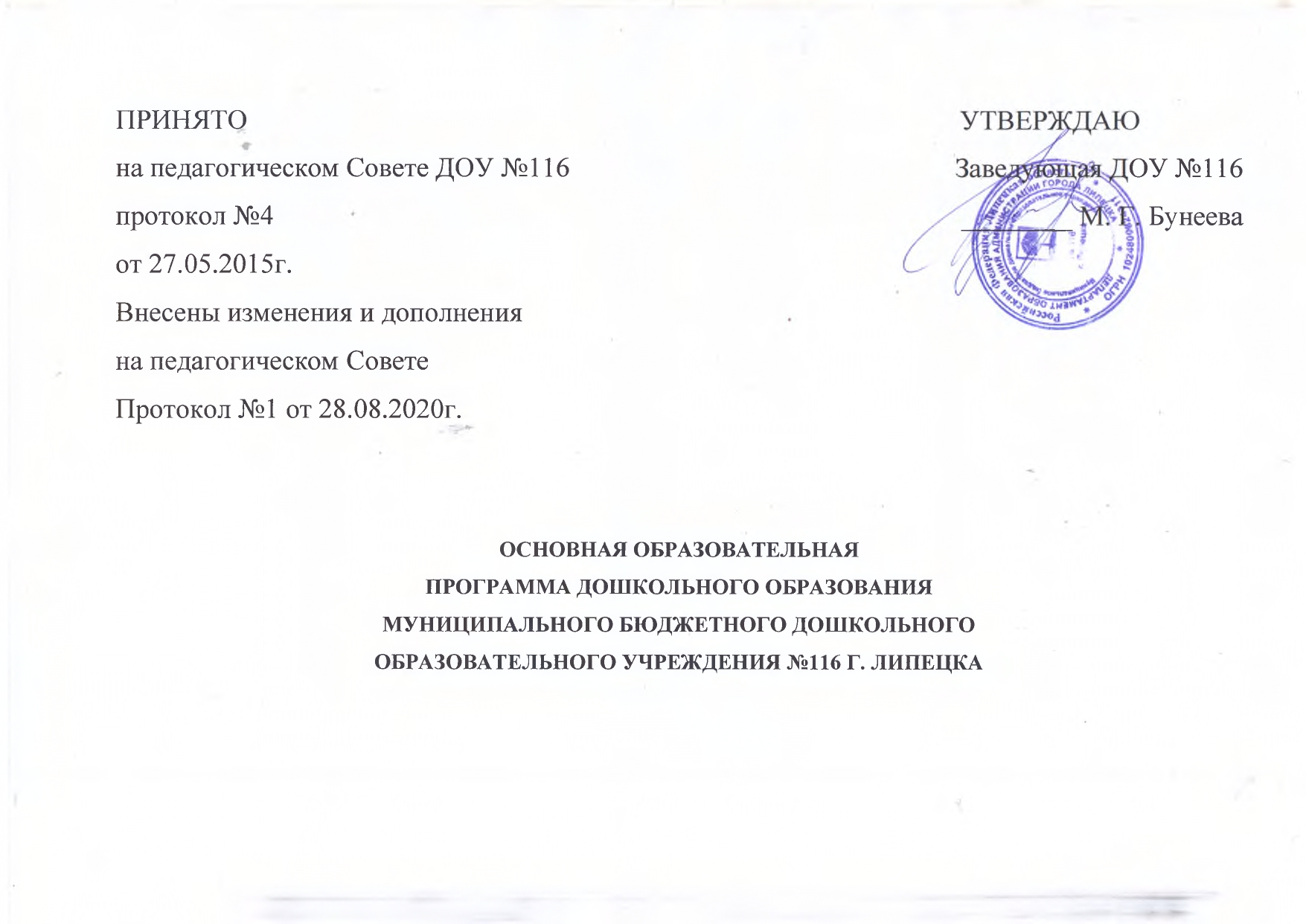 СодержаниеΙ. Целевой раздел1. Пояснительная запискаОсновная образовательная программа муниципального бюджетного дошкольного образовательного учреждения №116 г. Липецка разработана в соответствии с:- Федеральным законом от 29 декабря 2012 г. № 273-ФЗ «Об образовании в Российской Федерации»;- «Федеральным государственным образовательным стандартом дошкольного образования». Приказ Министерства образования и науки Российской Федерации от 17 октября 2013 г. № 1155;- Приказом Министерства образования и науки Российской Федерации от 30 августа 2013 года №1014 «Об утверждении порядка организации и осуществления образовательной деятельности по основным общеобразовательным программам дошкольного образования»;- «Санитарно-эпидемиологическими требованиями к устройству, содержанию и организации режима работы дошкольных образовательных организаций. СанПиН 2.4.1.3043 – 13» (утв. Главным государственным санитарным врачом РФ 15 мая 2013 г.); - Уставом ДОУ №116 г. Липецка.Основная образовательная программа дошкольного образования муниципального бюджетного дошкольного образовательного учреждения №116 г. Липецка   обеспечивает разностороннее развитие детей в возрасте от 2 до 8 лет с учётом их возрастных и индивидуальных особенностей по основным направлениям -  социально-коммуникативному, познавательному, речевому, художественно-эстетическому и физическому. Программа обеспечивает достижение воспитанниками готовности к школе.1.1.  Цели и задачи по реализации Программы Цель программы: создать каждому ребенку в детском саду возможность для развития способностей, широкого взаимодействия с миром, активного практикования в разных видах деятельности, творческой самореализации. Программа направлена на развитие самостоятельности, познавательной и коммуникативной активности, социальной уверенности и ценностных ориентаций, определяющих поведение, деятельность и отношение ребенка к миру.Целью деятельности ДОУ №116 г. Липецка по реализации основной образовательной программы дошкольного образования является: - развитие личности детей дошкольного возраста в различных видах общения и деятельности с учётом их возрастных, индивидуальных психологических и физиологических особенностей;- создание условий развития ребенка, открывающих возможности для его позитивной социализации, личностного развития, развития инициативы и творческих способностей на основе сотрудничества со взрослыми и сверстниками и в соответствующих возрасту видах деятельности;- создание развивающей образовательной среды, которая представляет собой систему условий социализации и индивидуализации. Для достижения цели по реализации образовательной программы ДОУ №116 г. Липецка ставит следующие задачи:- охрана и укрепление физического и психического здоровья детей, в том числе их эмоционального благополучия;- обеспечение равных возможностей для полноценного развития каждого ребенка в период дошкольного детства независимо от места жительства, пола, нации, языка, социального статуса, психофизиологических и других особенностей (в том числе ограниченных возможностей здоровья);- обеспечение преемственности целей, задач и содержания образования, реализуемых в рамках образовательных программ различных уровней (далее - преемственность основных образовательных программ дошкольного и начального общего образования);- создание благоприятных условий развития детей в соответствии с их возрастными и индивидуальными особенностями и склонностями, развитие способностей и творческого потенциала каждого ребенка как субъекта отношений с самим собой, другими детьми, взрослыми и миром;- объединение обучения и воспитания в целостный образовательный процесс на основе духовно-нравственных и социокультурных ценностей и принятых в обществе правил, и норм поведения в интересах человека, семьи, общества;- формирование общей культуры личности детей, в том числе ценностей здорового образа жизни, развитие их социальных, нравственных, эстетических, интеллектуальных, физических качеств, инициативности, самостоятельности и ответственности ребенка, формирование предпосылок учебной деятельности;- обеспечение вариативности и разнообразия содержания Программ и организационных форм дошкольного образования, возможности формирования Программ различной направленности с учетом образовательных потребностей, способностей и состояния здоровья детей;- формирование социокультурной среды, соответствующей возрастным, индивидуальным, психологическим и физиологическим особенностям детей;- обеспечение психолого-педагогической поддержки семьи и повышения компетентности родителей (законных представителей) в вопросах развития и образования, охраны и укрепления здоровья детей, оказание методической, психолого-педагогической, диагностической помощи семьям через организацию консультативных пунктов (центров).1.2. Принципы и подходы к формированию ПрограммыПредставляется целесообразным выделение нескольких групп принципов формирования программы:Принципы, сформулированные на основе требований ФГОС ДО: 1. Поддержка разнообразия детства; сохранение уникальности и самоценности детства как важного этапа в общем развитии человека, самоценность детства - понимание (рассмотрение) детства как периода жизни значимого самого по себе, без всяких условий; значимого тем, что происходит с ребенком сейчас, а не тем, что этот период есть период подготовки к следующему периоду.2. Личностно-развивающий и гуманистический характер взаимодействия взрослых (родителей (законных представителей), педагогических и иных работников ДОУ) и детей.3.  Уважение личности ребенка.4.  Реализация программы в формах, специфических для детей данной возрастной группы, прежде всего в форме игры, познавательной и исследовательской деятельности, в форме творческой активности, обеспечивающей художественно-эстетическое развитие ребенка.Основные принципы дошкольного образования:1. Полноценное проживание ребенком всех этапов детства (младенческого, раннего и дошкольного возраста), обогащение (амплификация) детского развития.2. Построение образовательной деятельности на основе индивидуальных особенностей каждого ребенка, при котором сам ребенок становится активным в выборе содержания своего образования, становится субъектом образования (далее - индивидуализация дошкольного образования).3. Содействие и сотрудничество детей и взрослых, признание ребенка полноценным участником (субъектом) образовательных отношений.4. Поддержка инициативы детей в различных видах деятельности.5. Сотрудничество ДОУ с семьей.6. Приобщение детей к социокультурным нормам, традициям семьи, общества и государства.7. Формирование познавательных интересов и познавательных действий ребенка в различных видах деятельности.8. Возрастная адекватность дошкольного образования (соответствие условий, требований, методов возрасту и особенностям развития).9. Учет этнокультурной ситуации развития детей.Принципы к формированию Программы:1. Принцип развивающего образования, целью которого является развитие ребенка.2. Принципы научной обоснованности и практической применимости, основывается на базовых положениях возрастной психологии и дошкольной педагогики.3. Принцип критерии полноты, необходимости и достаточности.4. Принцип единства воспитательных, развивающих и обучающих целей и задач образования дошкольников.5. Принцип интеграции образовательных областей в соответствии с возрастными возможностями и особенностями детей, а также спецификой образовательных областей.6. Принцип комплексно-тематического построения образовательного процесса. Данный подход подразумевает широкое использование разнообразных форм работы с детьми как в совместной деятельности взрослого и детей, так и в самостоятельной деятельности детей и использует ведущую деятельность дошкольника — игру как основу организации жизнедеятельности детского сообщества.Основные подходы к формированию Программы: В основе реализации программы ДОУ лежит культурно-исторический и системно-деятельностный подходы к развитию ребенка, являющиеся методологией ФГОС ДО, которые позволяют рассматривать развитие личности ребенка в единстве его познавательных, эмоционально-личностных и поведенческих качеств. Программа направлена на:- создание условий развития ребенка, открывающих возможности для его позитивной социализации, его личностного развития, развития инициативы и творческих способностей на основе сотрудничества со взрослыми и сверстниками и соответствующих возрасту видам деятельности;- создание развивающей образовательной среды, которая представляет собой систему условий социализации и индивидуализации детей.В программе учитываются:- возможности освоения ребенком Программы на разных этапах ее реализации;- индивидуальные потребности ребенка, связанные с его жизненной ситуацией и состоянием здоровья.Значимые для разработки и реализации Программы характеристики Характеристика дошкольного образовательного учрежденияМесто нахождения (юридический и   фактический   адрес) ДОУ: 398006, г. Липецк, ул. Жуковского, дом 11-а. Полное наименование: Муниципальное бюджетное дошкольное образовательное учреждение №116 г. Липецка.Сокращенное наименование: ДОУ №116 г. Липецка.Организационно-правовая форма ДОУ: муниципальное учреждение.Тип ДОУ: бюджетное.ДОУ осуществляет свою образовательную, правовую, хозяйственную деятельность на основе законодательных нормативных документов:-  Устав ДОУ №116, утверждён приказом Председателя Департамента дошкольного образования от 10.02.2017- Лицензия на право осуществления образовательной деятельности: серия 48П01, №0002102, регистрационный       №1892, дата выдачи «07» февраля 2020г. Основными участниками реализации Программы являются: дети дошкольного возраста, родители (законные представители), педагоги.В Муниципальном бюджетном дошкольном образовательном учреждении №116 г. Липецка на 01.09.2020 года функционируют 11 групп, сформированных по одновозрастному принципу, которые посещают 280 детей в возрасте от 2 до 8 лет. Из них:Образовательный процесс осуществляется с учётом возрастных и индивидуальных особенностей детей. К особенностям осуществления образовательного процесса в ДОУ №116 г. Липецка относятся:- 12 часовое пребывание детей в ДОУ;- образовательный процесс осуществляется по двум режимам в каждой возрастной групп с учетом теплого и холодного периода года;- группы функционируют в режиме 5-дневной рабочей недели.Характеристика особенностей развития детей раннего и дошкольного возрастаХарактеристики особенностей развития детей 2-3 летНа третьем году жизни ребенок вырастает в среднем на 7-8 см, прибавка в весе составляет 2-2,5 кг. Дети активно овладевают разнообразными движениями. Растущие двигательные возможности позволяют детям более активно знакомиться с окружающим миром, познавать свойства и качества предметов, осваивать новые способы действий. Но при этом малыши еще не способны постоянно контролировать свои движения. Поэтому воспитателю необходимо проявлять повышенное внимание к действиям детей, оберегать их от неосторожных движений, приучать к безопасному поведению в среде сверстников.Организм младших дошкольников недостаточно окреп. Дети легко подвергаются инфекциям. Особенно часто страдают их верхние дыхательные пути, так как объем легких ребенка пока небольшой, и малыш вынужден делать частые вдохи и выдохи. Эти особенности детей воспитателю надо постоянно иметь в виду: следить за чистотой воздуха в помещении, за правильным дыханием детей (через нос, а не ртом) на прогулке, во время ходьбы и подвижных игр.В младшем возрасте интенсивно развиваются структуры и функции головного мозга ребенка, что расширяет его возможности в познании окружающего мира. Для детей этого возраста характерно наглядно- действенное и наглядно-образное мышление. Дети «мыслят руками»: не столько размышляют, сколько непосредственно действуют. Чем более разнообразно использует ребенок способы чувственного познания, тем полнее его восприятие, тоньше ощущения, ярче эмоции, а значит, тем отчетливее становятся его представления о мире и успешнее деятельность.На третьем году жизни заметно возрастает речевая активность детей, они начинают проявлять живой интерес к слову. Это обнаруживается в детских высказываниях и вопросах, а также в игре словами. Малыши изменяют слова, придумывают новые, которых нет в речи взрослых; идет быстрое освоение грамматических форм. Под влиянием общения со взрослыми, речевых игр и упражнений к трем годам ребенок начинает успешно использовать простые и распространенные предложения, воспроизводить небольшие стишки и потешки, отвечать на вопросы.Своевременное развитие речи имеет огромное значение для умственного и социального развития дошкольников.Общение детей с воспитателем постоянно обогащается и развивается.Это и эмоциональное общение (обмен положительными эмоциями), и деловое, сопровождающее совместную деятельность взрослого и ребенка, а кроме того, познавательное общение. Дети могут спокойно, не мешая друг другу, играть рядом, объединяться в игре с общей игрушкой, развивать несложный игровой сюжет из нескольких взаимосвязанных по смыслу эпизодов, выполнять вместе простые поручения.Характеристики особенностей развития детей 3-4 летНа рубеже трех лет любимым выражением ребёнка становится «Я сам!». Отделение себя от взрослого и вместе с тем желание быть как взрослый - характерное противоречие кризиса трех лет.Эмоциональное развитие ребёнка этого возраста характеризуется проявлениями таких чувств и эмоций, как любовь к близким, привязанность к воспитателю, доброжелательное отношение к окружающим, сверстникам. Ребёнок способен к эмоциональной отзывчивости — он может сопереживать другому ребенку.В младшем дошкольном возрасте поведение ребёнка непроизвольно, действия и поступки ситуативны, их последствия ребёнок чаще всего не представляет, нормативно развивающемуся ребенку свойственно ощущение безопасности, доверчиво-активное отношение к окружающему.Дети 3-4 лет усваивают элементарные нормы и правила поведения, связанные с определёнными разрешениями и запретами («можно», «нужно», «нельзя»).В 3 года ребёнок идентифицирует себя с представителями своего пола.В этом возрасте дети дифференцируют других людей по полу, возрасту; распознают детей, взрослых, пожилых людей, как в реальной жизни, так и на иллюстрациях.У развивающегося трёхлетнего человека есть все возможности овладения навыками самообслуживания (становление предпосылок трудовой деятельности) - самостоятельно есть, одеваться, раздеваться, умываться, пользоваться носовым платком, расчёской, полотенцем, отправлять свои естественные нужды. К концу четвёртого года жизни младший дошкольник овладевает элементарной культурой поведения во время еды за столом и умывания в туалетной комнате. Подобные навыки основываются на определённом уровне развития двигательной сферы ребёнка, одним из основных компонентов которого является уровень развития моторной координации.В этот период высока потребность ребёнка в движении (его двигательная активность составляет не менее половины времени бодрствования). Ребёнок начинает осваивать основные движения, обнаруживая при выполнении физических упражнений стремление к целеполаганию (быстро пробежать, дальше прыгнуть, точно воспроизвести движение и др.).Накапливается определённый запас представлений о разнообразных свойствах предметов, явлениях окружающей действительности и о себе самом. В этом возрасте у ребёнка при правильно организованном развитии уже должны быть сформированы основные сенсорные эталоны. Он знаком с основными цветами (красный, жёлтый, синий, зелёный). Трехлетний ребенок способен выбрать основные формы предметов (круг, овал, квадрат, прямоугольник, треугольник) по образцу, допуская иногда незначительные ошибки. Ему известны слова больше, меньше, и из двух предметов (палочек, кубиков, мячей и т. п.) он успешно выбирает больший или меньший.В 3 года дети практически осваивают пространство своей комнаты (квартиры), групповой комнаты в детском саду, двора, где гуляют, и т.п. На основании опыта у них складываются некоторые пространственные представления (рядом, перед, на, под). Освоение пространства происходит одновременно с развитием речи: ребёнок учится пользоваться словами, обозначающими пространственные отношения (предлоги и наречия).Малыш знаком с предметами ближайшего окружения, их назначением (на стуле сидят, из чашки пьют и т. п.), с назначением некоторых общественно-бытовых зданий (магазин, супермаркете покупают игрушки, хлеб, молоко, одежду, обувь). Имеет представления о знакомых средствах передвижения (легковая машина, грузовая машина, троллейбус, самолёт, велосипед и т. п.), о некоторых профессиях (врач, шофёр, дворник), праздниках (Новый год, День своего рождения), свойствах воды, снега, песка (снег белый, холодный, вода тёплая и вода холодная, лёд скользкий, твёрдый; из влажного песка можно лепить, делать куличики, а сухой песок рассыпается). Различает и называет состояния погоды (холодно, тепло, дует ветер, идёт дождь). На четвёртом году жизни ребенок различает по форме,окраске, вкусу некоторые фрукты и овощи, знает два-три вида птиц, некоторых домашних животных, наиболее часто встречающихся насекомых.Внимание детей четвёртого года жизни непроизвольно. Однако его устойчивость зависит от интереса к деятельности. Обычно ребенок этого возраста может сосредоточиться в течение 10-15 мин, но привлекательное для него дело может длиться достаточно долго. Память детей непосредственна, непроизвольна и имеет яркую эмоциональную окраску. Дети сохраняют и воспроизводят только ту информацию, которая остаётся в их памяти без всяких внутренних усилий (понравившиеся стихи и песенки, 2- 3 новых слова, рассмешивших или огорчивших его). Мышление трёхлетнего ребёнка является наглядно-действенным: малыш решает задачу путём непосредственного действия с предметами (складывание матрёшки, пирамидки, мисочек, конструирование по образцу и т. п.). В 3 годавоображение только начинает развиваться, и, прежде всего это происходит в игре. Малыш действует с одним предметом и при этом воображает на его месте другой: палочка вместо ложечки, камешек вместо мыла, стул - машина для путешествий и т. д.В младшем дошкольном возрасте ярко выражено стремление к деятельности. Взрослый для ребёнка - носитель определённой общественной функции. Желание ребёнка выполнять такую же функцию приводит к развитию игры. Дети овладевают игровыми действиями с игрушками и предметами-заместителями, приобретают первичные умения ролевого поведения. Игра ребёнка первой половины четвёртого года жизни – это скорее игра рядом, чем вместе. В играх, возникающих по инициативе детей, отражаются умения, приобретённые в совместных со взрослыми играх.Сюжеты игр простые, неразвёрнутые, содержащие одну - две роли.Неумение объяснить свои действия партнёру по игре, договориться с ним, приводит к конфликтам, которые дети не в силах самостоятельно разрешить. Конфликты чаще всего возникают по поводу игрушек.Постепенно к 4 годам ребёнок начинает согласовывать свои действия, договариваться в процессе совместных игр, использовать речевые формы вежливого общения.В 3-4 года ребёнок начинает чаще и охотнее вступать в общение со сверстниками ради участия в общей игре или продуктивной деятельности. Однако ему всё ещё нужны поддержка и внимание взрослого. Главным средством общения со взрослыми и сверстниками является речь.Словарь младшего дошкольника состоит в основном из слов, обозначающих предметы обихода, игрушки, близких ему людей. Ребёнок овладевает грамматическим строем речи, начинает использовать сложные предложения. Девочки по многим показателям развития (артикуляция, словарный запас, беглость речи, понимание прочитанного, запоминание увиденного и услышанного) превосходят мальчиков.В 3-4 года в ситуации взаимодействия с взрослым продолжает формироваться интерес к книге и литературным персонажам. Круг чтения ребёнка пополняется новыми произведениями, но уже известные тексты по- прежнему вызывают интерес.Интерес к продуктивной деятельности неустойчив. Замысел управляется изображением и меняется по ходу работы, происходит овладение изображением формы предметов. Работы чаще всего схематичны, поэтому трудно догадаться, что изобразил ребёнок. Конструирование носит процессуальный характер. Ребёнок может конструировать по образцу лишь элементарные предметные конструкции из двух-трёх частей.Музыкально-художественная деятельность детей носит непосредственный и синкретический характер. Восприятие музыкальных образов происходит при организации практической деятельности (проиграть сюжет, рассмотреть иллюстрацию и др.). Совершенствуется звукоразличение, слух: ребёнок дифференцирует звуковые свойства предметов, осваивает звуковые предэталоны (громко - тихо, высоко - низко и пр.). Начинает проявлять интерес и избирательность по отношению к различным видам музыкально-художественной деятельности (пению, слушанию, музыкально- художественной деятельности, музыкально- ритмическим движениям).Характеристики особенностей развития детей 4-5 летДети 4-5 лет всё ещё не осознают социальные нормы и правила поведения, однако у них уже начинают складываться обобщённые представления о том, как надо и не надо себя вести. Как правило, к пяти годам дети без напоминания взрослого здороваются и прощаются, говорят «спасибо» и «пожалуйста», не перебивают взрослого, вежливо обращаются к нему. Кроме того, они могут по собственной инициативе убирать игрушки, выполнять простые трудовые обязанности, доводить дело до конца. В этом возрасте у детей появляются представления о том, как положено себя вести девочкам, и как - мальчикам. Дети хорошо выделяют несоответствие нормам и правилам не только в поведении другого, но и в своём собственном. Таким образом, поведение ребёнка 4-5 лет не столь импульсивно и непосредственно, как в 3-4 года, хотя в некоторых ситуациях ему всё ещё требуется напоминание взрослого или сверстников о необходимости придерживаться тех или иных норм и правил.В этом возрасте детьми хорошо освоен алгоритм процессов умывания, одевания, купания, приёма пищи, уборки помещения. Дошкольники знают и используют по назначению атрибуты, сопровождающие эти процессы: мыло, полотенце, носовой платок, салфетку, столовые приборы. Уровень освоения культурно-гигиенических навыков таков, что дети свободно переносят их в сюжетно-ролевую игру. К 4-5 годам ребёнок способен элементарно охарактеризовать своё самочувствие, привлечь внимание взрослого в случае недомогания.Дети имеют дифференцированное представление о собственной гендерной принадлежности, аргументируют её по ряду признаков («Я мальчик, я ношу брючки, а не платьица, у меня короткая причёска»). К пяти годам дети имеют представления об особенностях наиболее распространённых мужских и женских профессий, о видах отдыха, специфике поведения в общении с другими людьми, об отдельных женских и мужских качествах.К четырем годам основные трудности в поведении и общении ребёнка с окружающими, которые были связаны с кризисом трех лет (упрямство, строптивость, конфликтность и др.), постепенно уходят в прошлое, и любознательный ребенок активно осваивает окружающий его мир предметов и вещей, мир человеческих отношений. Лучше всего это удается детям в игре. Дети 4-5 лет продолжают проигрывать действия с предметами, но теперь внешняя последовательность этих действий уже соответствует реальной действительности: ребёнок сначала режет хлеб и только потом ставит его на стол перед куклами (в раннем и в самом начале дошкольного возраста последовательность действий не имела для игры такого значения). В игре дети называют свои роли, понимают условность принятых ролей.Происходит разделение игровых и реальных взаимоотношений. В 4-5 лет сверстники становятся для ребёнка более привлекательными и предпочитаемыми партнёрами по игре, чем взрослый.В возрасте от 4 до 5 лет продолжается усвоение детьми общепринятых сенсорных эталонов, овладение способами их использования и совершенствование обследования предметов. К пяти годам дети, как правило, уже хорошо владеют представлениями об основных цветах, геометрических формах и отношениях величин. Ребёнок уже может произвольно наблюдать, рассматривать и искать предметы в окружающем его пространстве.Восприятие в этом возрасте постепенно становится осмысленным, целенаправленным и анализирующим.В среднем дошкольном возрасте связь мышления и действий сохраняется, но уже не является такой непосредственной, как раньше. Во многих случаях не требуется практического манипулирования с объектом, но во всех случаях ребёнку необходимо отчётливо воспринимать и наглядно представлять этот объект. Внимание становится всё более устойчивым, в отличие от возраста трех лет (если ребёнок пошёл за мячом, то уже не будет отвлекаться на другие интересные предметы). Важным показателем развития внимания является то, что к пяти годам появляется действие по правилу - первый необходимый элемент произвольного внимания. Именно в этом возрасте дети начинают активно играть в игры с правилами: настольные (лото, детское домино) и подвижные (прятки, салочки). В среднем дошкольном возрасте интенсивно развивается память ребёнка. В 5 лет он может запомнить уже 5-6 предметов (из 10-15), изображённых на предъявляемых ему картинках.В возрасте 4-5 лет преобладает репродуктивное воображение, воссоздающее образы, которые описываются в стихах, рассказах взрослого, встречаются в мультфильмах и т.д. Элементы продуктивного воображения начинают складываться в игре, рисовании, конструировании.В этом возрасте происходит развитие инициативности и самостоятельности ребенка в общении с взрослыми и сверстниками. Дети продолжают сотрудничать с взрослыми в практических делах (совместные игры, поручения), наряду с этим активно стремятся к интеллектуальному общению, что проявляется в многочисленных вопросах (почему? зачем? для чего?), стремлении получить от взрослого новую информацию познавательного характера.Возможность устанавливать причинно-следственные связи отражается в детских ответах в форме сложноподчиненных предложений. У детей наблюдается потребность в уважении взрослых, их похвале, поэтому на замечания взрослых ребёнок пятого года жизни реагирует повышенной обидчивостью. Общение со сверстниками по-прежнему тесно переплетено с другими видами детской деятельности (игрой, трудом, продуктивной деятельностью). Однако уже отмечаются и ситуации чистого общения.Для поддержания сотрудничества, установления отношений в словаре детей появляются слова и выражения, отражающие нравственные представления: слова участия, сочувствия, сострадания. Стремясь привлечь внимание сверстника и удержать его в процессе речевого общения, ребёнок учится использовать средства интонационной речевой выразительности: регулировать силу голоса, интонацию, ритм, темп речи в зависимости от ситуации общения. В процессе общения со взрослыми дети используют правила речевого этикета: слова приветствия, прощания, благодарности, вежливой просьбы, утешения, сопереживания и сочувствия. Речь становится связной и последовательной.С нарастанием осознанности и произвольности поведения, постепенным усилением роли речи (взрослого и самого ребёнка) в управлении поведением ребенка становится возможным решение более сложных задач в области безопасности. Но при этом взрослому следует учитывать несформированность волевых процессов, зависимость поведения ребёнка от эмоций, доминирование эгоцентрической позиции в мышлении и поведении.В художественной и продуктивной деятельности дети эмоционально откликаются на произведения музыкального и изобразительного искусства, художественную литературу, в которых с помощью образных средств переданы различные эмоциональные состояния людей, животных, сказочных персонажей. Дошкольники начинают более целостно воспринимать сюжеты и понимать образы.Важным показателем развития ребёнка-дошкольника является изобразительная деятельность. К четырем годам круг изображаемых детьми предметов довольно широк. В рисунках появляются детали. Замысел детского рисунка может меняться по ходу изображения. Дети владеют простейшими техническими умениями и навыками. Конструирование начинает носить характер продуктивной деятельности: дети замысливают будущую конструкцию и осуществляют поиск способов её исполнения.Характеристики особенностей развития детей 5-6 летРебёнок 5-6 лет стремится познать себя и другого человека как представителя общества, постепенно начинает осознавать связи и зависимости в социальном поведении и взаимоотношениях людей.В этом возрасте в поведении дошкольников происходят качественные изменения - формируется возможность саморегуляции, дети начинают предъявлять к себе те требования, которые раньше предъявлялись им взрослыми. Так они могут, не отвлекаясь на более интересные дела, доводить до конца малопривлекательную работу (убирать игрушки, наводить порядок в комнате и т.п.). Это становится возможным благодаря осознанию детьми общепринятых норм и правил поведения и обязательности их выполнения.В возрасте от 5 до 6 лет происходят изменения в представлениях ребёнка о себе. Эти представления начинают включать не только характеристики, которыми ребёнок наделяет себя настоящего в данный отрезок времени, но и качества, которыми он хотел бы или, наоборот, не хотел бы обладать в будущем («Я хочу быть таким, как Человек-Паук», «Я буду, как принцесса» и т. д. В них проявляются усваиваемые детьми этические нормы. В этом возрасте дети в значительной степени ориентированы на сверстников, большую часть времени проводят с ними в совместных играх и беседах, их оценки и мнения становятся существенными для них. Повышается избирательность и устойчивость взаимоотношений с ровесниками. Свои предпочтения дети объясняют успешностью того или иного ребёнка в игре.В этом возрасте дети имеют дифференцированное представление о своей гендерной принадлежности по существенным признакам (женские и мужские качества, особенности проявления чувств, эмоций, специфика гендерного поведения).Существенные изменения происходят в игровом взаимодействии, в котором существенное место начинает занимать совместное обсуждение правил игры. При распределении детьми этого возраста ролей для игры можно иногда наблюдать и попытки совместного решения проблем («Кто будет…?»). Вместе с тем согласование действий, распределение обязанностей у детей чаще всего возникает ещё по ходу самой игры. Усложняется игровое пространство (например, в игре «Театр» выделяются сцена и гримёрная). Игровые действия становятся разнообразными.Вне игры общение детей становится менее ситуативным. Они охотно рассказывают о том, что с ними произошло: где были, что видели и т. д. Дети внимательно слушают друг друга, эмоционально сопереживают рассказам друзей.Более совершенной становится крупная моторика. Ребёнок этого возраста способен к освоению сложных движений: может пройти по неширокой скамейке и при этом даже перешагнуть через небольшое препятствие; умеет отбивать мяч о землю одной рукой несколько раз подряд. Уже наблюдаются различия в движениях мальчиков и девочек (у мальчиков - более порывистые, у девочек - мягкие, плавные, уравновешенные), в общей конфигурации тела в зависимости от пола ребёнка.К пяти годам дети обладают довольно большим запасом представлений об окружающем, которые получают благодаря своей активности, стремлению задавать вопросы и экспериментировать. Ребёнок этого возраста уже хорошо знает основные цвета и имеет представления об оттенках (например, может показать два оттенка одного цвета: светло-красный и тёмно-красный). Дети шестого года жизни могут рассказать, чем отличаются геометрические фигуры друг от друга. Для них не составит труда сопоставить между собой по величине большое количество предметов: например, расставить по порядку семь- десять тарелок разной величины и разложить к ним соответствующее количество ложек разного размера. Возрастает способность ребёнка ориентироваться в пространстве.Внимание детей становится более устойчивым и произвольным. Они могут заниматься не очень привлекательным, но нужным делом в течение 2 - 25 мин вместе с взрослым. Ребёнок этого возраста уже способен действовать по правилу, которое задаётся взрослым. Объём памяти изменяется не существенно, улучшается её устойчивость. При этом для запоминания дети уже могут использовать несложные приёмы и средства.В 5 - 6 лет ведущее значение приобретает наглядно-образное мышление, которое позволяет ребёнку решать более сложные задачи с использованием обобщённых наглядных средств (схем, чертежей и пр.) и обобщённых представлений о свойствах различных предметов и явлений.Возраст 5 - 6 лет можно охарактеризовать как возраст овладения ребёнком активным (продуктивным) воображением, которое начинает приобретать самостоятельность, отделяясь от практической деятельности и предваряя её. Образы воображения значительно полнее и точнее воспроизводят действительность. Ребёнок чётко начинает различать действительное и вымышленное.Действия воображения - создание и воплощение замысла - начинают складываться первоначально в игре. Это проявляется в том, что прежде игры рождается её замысел и сюжет. Постепенно дети приобретают способность действовать по предварительному замыслу в конструировании и рисовании.На шестом году жизни ребёнка происходят важные изменения в развитии речи. Для детей этого возраста становится нормой правильное произношение звуков. Дети начинают употреблять обобщающие слова, синонимы, антонимы, оттенки значений слов, многозначные слова. Словарь детей также активно пополняется существительными, обозначающими названия профессий, социальных учреждений (библиотека, почта, универсам, спортивный клуб и т. д.); глаголами, обозначающими трудовые действия людей разных профессий, прилагательными и наречиями, отражающими качество действий, отношение людей к профессиональной деятельности.Дети учатся самостоятельно строить игровые и деловые диалоги, осваивая правила речевого этикета, пользоваться прямой и косвенной речью; в описательном и повествовательном монологах способны передать состояние героя, его настроение, отношение к событию, используя эпитеты и сравнения.Круг чтения ребёнка 5-6 лет пополняется произведениями разнообразной тематики, в том числе связанной с проблемами семьи, взаимоотношений со взрослыми, сверстниками, с историей страны. Он способен удерживать в памяти большой объём информации, ему доступно чтение с продолжением.Повышаются возможности безопасности жизнедеятельности ребенка 5 - 6 лет. Это связано с ростом осознанности и произвольности поведения, преодолением эгоцентрической позиции (ребёнок становится способным встать на позицию другого). Развивается прогностическая функция мышления, что позволяет ребёнку видеть перспективу событий, предвидеть (предвосхищать) близкие и отдалённые последствия собственных действий и поступков, действий и поступков других людей.В старшем дошкольном возрасте освоенные ранее виды детского труда выполняются качественно, быстро, осознанно. Становится возможным освоение детьми разных видов ручного труда.В процессе восприятия художественных произведений, произведений музыкального и изобразительного искусства дети способны осуществлять выбор того (произведений, персонажей, образов), что им больше нравится, обосновывая его с помощью элементов эстетической оценки. Они эмоционально откликаются на те произведения искусства, в которых переданы понятные им чувства и отношения, различные эмоциональные состояния людей, животных, борьба добра со злом. Совершенствуется качество музыкальной деятельности. Творческие проявления становятся более осознанными и направленными (образ, средства выразительности продумываются и сознательно подбираются детьми). В продуктивной деятельности дети также могут изобразить задуманное (замысел ведёт за собой изображение).Характеристики особенностей развития детей 6-8 летРебенок обладает устойчивыми социально-нравственными чувства и эмоциями, высоким самосознанием и осуществляет себя как субъект деятельности и поведения. Мотивационная сфера дошкольников 6-8 лет расширяется за счёт развития таких социальных мотивов, как познавательные, просоциальные (побуждающие делать добро), самореализации. Поведение ребёнка начинает регулироваться также его представлениями о том, что хорошо и что плохо. С развитием морально-нравственных представлений напрямую связана и возможность эмоционально оценивать свои поступки. Ребёнок испытывает чувство удовлетворения, радости, когда поступает правильно, хорошо, и смущение, неловкость, когда нарушает правила, поступает плохо. Общая самооценка детей представляет собой глобальное, положительное недифференцированное отношение к себе, формирующееся под влиянием эмоционального отношения со стороны взрослых.К концу дошкольного возраста происходят существенные изменения в эмоциональной сфере. С одной стороны, у детей этого возраста более богатая эмоциональная жизнь, их эмоции глубоки и разнообразны по содержанию. С другой стороны, они более сдержанны и избирательны в эмоциональных проявлениях. К концу дошкольного возраста у них формируются обобщённые эмоциональные представления, что позволяет им предвосхищать последствия своих действий. Это существенно влияет на эффективность произвольной регуляции поведения. Ребёнок может не только отказаться от нежелательных действий и будет себя хорошо вести. Может выполнять неинтересное задание, если будет понимать, что полученные результаты принесут кому-то пользу, радость.  Благодаря таким изменениям в эмоциональной сфере поведение дошкольника становится менее ситуативным и чаще выстраивается с учётом интересов и потребностей других людей.Сложнее и богаче по содержанию становится общение ребёнка с взрослым. Дошкольник внимательно слушает рассказы родителей о том, что у них произошло на работе, живо интересуется тем, как они познакомились. При встрече с незнакомыми людьми часто спрашивает, где они живут, есть ли у них дети, кем они работают. Большую значимость для детей 6 -8 лет приобретает общение между собой. Их избирательные отношения становятся устойчивыми, именно в этот период зарождается детская дружба. Дети продолжают активно сотрудничать, вместе с тем у них наблюдаются и конкурентные отношения - в общении и взаимодействии они стремятся в первую очередь проявить себя, привлечь внимание других к себе. Однако у них есть все возможности придать такому соперничеству продуктивный и конструктивный характер и избегать негативных форм поведения.К семи годам дети определяют перспективы взросления в соответствии с гендерной ролью, проявляют стремление к усвоению определённых способов поведения, ориентированных на выполнение будущих социальных ролей.К 6 - 8 годам ребёнок уверенно владеет культурой самообслуживания и культурой здоровья. В играх дети 6 - 8 лет способны отражать достаточно сложные социальные события - рождение ребёнка, свадьба, праздник, война и др. В игре может быть несколько центров, в каждом из которых отражается та или иная сюжетная линия. Дети этого возраста могут по ходу игры брать на себя две роли, переходя от исполнения одной к исполнению другой. Они могут вступать во взаимодействие с несколькими партнёрами по игре, исполняя как главную, так и подчинённую роль.Продолжается дальнейшее развитие моторики ребёнка, наращивание и самостоятельное использование двигательного опыта. Расширяются представления о самом себе, своих физических возможностях, физическом облике. Совершенствуются ходьба, бег, шаги становятся равномерными, увеличивается их длина, появляется гармония в движениях рук и ног.Ребёнок способен быстро перемещаться, ходить и бегать, держать правильную осанку. По собственной инициативе дети могут организовывать подвижные игры и простейшие соревнования со сверстниками.В возрасте 6 - 8 лет происходит расширение и углубление представлений детей о форме, цвете, величине предметов. Ребёнок уже целенаправленно, последовательно обследует внешние особенности предметов. При этом он ориентируется не на единичные признаки, а на весь комплекс (цвет, форма, величина и др.). К концу дошкольного возраста существенно увеличивается устойчивость непроизвольного внимания, что приводит к отвлекаемости детей. Сосредоточенность и длительность деятельности ребёнка зависит от её привлекательности для него. Внимание мальчиков менее устойчиво. В 6 - 8 лет у детей увеличивается объём памяти, что позволяет им непроизвольно запоминать достаточно большой объём информации. Девочек отличает больший объём и устойчивость памяти.Воображение детей данного возраста становится, с одной стороны, богаче и оригинальнее, а с другой - более логичным и последовательным, оно уже не похоже на стихийное фантазирование детей младших возрастов. Несмотря на то, что увиденное или услышанное порой преобразуется детьми до неузнаваемости, в конечных продуктах их воображения чётче прослеживаются объективные закономерности действительности. Так, например, даже в самых фантастических рассказах дети стараются установить причинно-следственные связи, в самых фантастических рисунках - передать перспективу. При придумывании сюжета игры, темы рисунка, историй и т. п. дети 6 - 8 лет не только удерживают первоначальный замысел, но могут обдумывать его до начала деятельности.В этом возрасте продолжается развитие наглядно-образного мышления, которое позволяет ребёнку решать более сложные задачи с использованием обобщённых наглядных средств (схем, чертежей и пр.) и обобщённых представлений о свойствах различных предметов и явлений. Действия наглядно-образного мышления (например, при нахождении выхода из нарисованного лабиринта) ребёнок этого возраста, как правило, совершает уже в уме, не прибегая к практическим предметным действиям даже в случаях затруднений. Использование ребёнком (вслед за взрослым) слов для обозначения существенных признаков предметов и явлений приводит к появлению первых понятий.Речевые умения детей позволяют полноценно общаться с разным контингентом людей (взрослыми и сверстниками, знакомыми и незнакомыми). Дети не только правильно произносят, но и хорошо различают фонемы (звуки) и слова. Овладение морфологической системой языка позволяет им успешно образовывать достаточно сложные грамматические формы существительных, прилагательных, глаголов. В своей речи старший дошкольник всё чаще использует сложные предложения (с сочинительными и подчинительными связями). В 6 - 8 лет увеличивается словарный запас. В процессе диалога ребёнок старается исчерпывающе ответить на вопросы, сам задаёт вопросы, понятные собеседнику, согласует свои реплики с репликами других. Активно развивается и другая форма речи - монологическая. Дети могут последовательно и связно пересказывать или рассказывать. Важнейшим итогом развития речи на протяжении всего дошкольного детства является то, что к концу этого периода речь становится подлинным средством, как общения, так и познавательной деятельности, а также планирования и регуляции поведения.К концу дошкольного детства ребёнок формируется как будущий самостоятельный читатель. Тяга к книге, её содержательной, эстетической и формальной сторонам - важнейший итог развития дошкольника-читателя.Музыкально-художественная деятельность характеризуется большой самостоятельностью. Развитие познавательных интересов приводит к стремлению получить знания о видах и жанрах искусства (история создания музыкальных шедевров, жизнь и творчество композиторов и исполнителей). Дошкольники начинают проявлять интерес к посещению театров, понимать ценность произведений музыкального искусства.В продуктивной деятельности дети знают, что хотят изобразить, и могут целенаправленно следовать к своей цели, преодолевая препятствия и не отказываясь от своего замысла, который теперь становится опережающим. Они способны изображать всё, что вызывает у них интерес. Созданные изображения становятся похожи на реальный предмет, узнаваемы и включают множество деталей. Совершенствуется и усложняется техника рисования, лепки, аппликации.Дети способны конструировать по схеме, фотографиям, заданным условиям, собственному замыслу постройки из разнообразного строительного материала, дополняя их архитектурными деталями; делать игрушки путём складывания бумаги в разных направлениях; создавать фигурки людей, животных, героев литературных произведений из природного материала. Наиболее важным достижением детей в данной образовательной области является овладение композицией.2.	Планируемые результаты как ориентиры освоения детьми Программы2.1.   Целевые ориентиры образования в раннем возрасте и на этапе завершения дошкольного образованияЦелевые ориентиры выступают основаниями преемственности дошкольного и начального общего образования. При соблюдении требований к условиям реализации Программы настоящие целевые ориентиры предполагают формирование у детей дошкольного возраста предпосылок учебной деятельности на этапе завершения ими дошкольного образования.Целевые ориентиры образования в раннем возрасте:-  ребенок интересуется окружающими предметами и активно действует с ними; эмоционально вовлечен в действия с игрушками и другими предметами, стремится проявлять настойчивость в достижении результата своих действий;          - использует специфические, культурно фиксированные предметные действия, знает назначение бытовых предметов (ложки, расчёски, карандаша и пр.) и умеет пользоваться ими. Владеет простейшими навыками самообслуживания; стремится проявлять самостоятельность в бытовом и игровом поведении; - владеет активной речью, включенной в общение; может обращаться с вопросами и просьбами, понимает речь взрослых; знает названия окружающих предметов и игрушек;- стремится к общению со взрослыми и активно подражает им в движениях и действиях; появляются игры, в которых ребенок воспроизводит действия взрослого;- проявляет интерес к сверстникам; наблюдает за их действиями и подражает им;- проявляет интерес к стихам, песням и сказкам, рассматриванию картинки, стремится двигаться под музыку; эмоционально откликается на различные произведения культуры и искусства;- у ребенка развита крупная моторика, он стремится осваивать различные виды движения (бег, лазанье, перешагивание и пр.).Целевые ориентиры на этапе завершения дошкольного образования:- ребенок овладевает основными культурными способами деятельности, проявляет инициативу и самостоятельность в разных видах деятельности – игре, общении, познавательно-исследовательской деятельности, конструировании и др.; способен выбирать себе род занятий, участников по совместной деятельности;- ребенок обладает установкой положительного отношения к миру, к разным видам труда, другим людям и самому себе, обладает чувством собственного достоинства; активно взаимодействует со сверстниками и взрослыми, участвует в совместных играх. Способен договариваться, учитывать интересы и чувства других, сопереживать неудачам и радоваться успехам других, адекватно проявляет свои чувства, в том числе чувство веры в себя, старается разрешать конфликты;- ребенок обладает развитым воображением, которое реализуется в разных видах деятельности, и прежде всего в игре; ребенок владеет разными формами и видами игры, различает условную и реальную ситуации, умеет подчиняться разным правилам и социальным нормам;- ребенок достаточно хорошо владеет устной речью, может выражать свои мысли и желания, может использовать речь для выражения своих мыслей, чувств и желаний, построения речевого высказывания в ситуации общения, может выделять звуки в словах, у ребенка складываются предпосылки грамотности;- у ребенка развита крупная и мелкая моторика; он подвижен, вынослив, владеет основными движениями, может контролировать свои движения и управлять ими;- ребенок способен к волевым усилиям, может следовать социальным нормам поведения и правилам в разных видах деятельности, во взаимоотношениях со взрослыми и сверстниками, может соблюдать правила безопасного поведения и личной гигиены;- ребенок проявляет любознательность, задает вопросы взрослым и сверстникам, интересуется причинно-следственными связями, пытается самостоятельно придумать объяснения явлениям природы и поступкам людей; склонен наблюдать, экспериментировать. Обладает начальными знаниями о себе, о природном и социальном мире, в котором он живет; знаком с произведениями детской литературы, обладает элементарными представлениями из области живой природы, естествознания, математики, истории и т.п.; ребенок способен к принятию собственных решений, опираясь на свои знания и умения в различных видах деятельности.2.2. Планируемые результаты освоения Программы по каждому возрастному периодуПланируемые промежуточные результаты освоения детьми основной образовательной программы дошкольного образования к трехлетнему возрасту (1-я младшая группа):Социально-коммуникативное развитие• может играть рядом, не мешать другим детям, подражать действиям сверстника и взрослого; проявляет интерес к совместным играм со сверстниками и взрослыми;• общается в диалоге с воспитателем, может поделиться информацией, пожаловаться на неудобство и действия сверстника; обращается с речью к сверстнику;• следит за действиями героев кукольного театра; рассматривает иллюстрации в знакомых книжках;• слушает стихи, сказки, небольшие рассказы без наглядного сопровождения;• наблюдает за трудовыми процессами воспитателя в уголке природы; выполняет простейшие трудовые действия;• проявляет отрицательное отношение к порицаемым личностным качествам сверстников; проявляет элементарные правила вежливости.Познавательное развитие• знает свое имя, имена членов свей семьи, воспитателей; называет предметы ближайшего окружения;• осуществляет перенос действий с объекта на объект; использует предметы-заместители;• узнает и называет игрушки, некоторых домашних и диких животных, некоторые овощи и фрукты;• имеет элементарные представления о явлениях, смене дня и ночи;• узнает шар и куб называет размер (большой - маленький);• группирует однородные предметы, выделяет один – много;• умеет по словесному указанию взрослого находить предметы по назначению, цвету, размеру;• проявляет интерес к книгам, к рассматриванию иллюстраций.Речевое развитие• сопровождает речью игровые и бытовые действия;• по просьбе взрослого проговаривает слова, небольшие фразы;• отвечает на простейшие вопросы «Кто?», «Что?», «Что делает?»;• может рассказать об изображенном на картинке, об игрушке, о событии из личного опыта.Художественно-эстетическое развитие• различает основные формы конструктора; со взрослым сооружает постройки;• знает назначение карандашей, фломастеров, красок и кисти, клея, пластилина;• создает простые предметы из разных материалов, совместно со взрослым;• узнает знакомые мелодии, вместе с взрослым подпевает в песне музыкальные фразы;• проявляет активность при подпевании, выполнении танцевальных движений;• умеет выполнять движения: притопывать ногой, хлопать в ладоши, поворачивать кисти рук;• умеет извлекать звуки из музыкальных инструментов (погремушка, бубен).Физическое развитие•проявляет навыки опрятность, пользуется индивидуальными предметами гигиены (носовым платком, полотенцем, расческой, горшком);• умеет принимать жидкую и твердую пищу; правильно использует ложку, чашку, салфетку;• умеет ходить и бегать, не наталкиваясь на других детей; проявляет желание играть в подвижные игры;• может прыгать на двух ногах на месте, с продвижением вперед;• умеет брат, держать, переносить, класть, бросать, катать мяч;• умеет ползать, подлезать под натянутую веревку, перелезать через бревно, лежащее на полу;   Планируемые промежуточные результаты освоения детьми основной общеобразовательной программы дошкольного образования к четырехлетнему возрасту (2-я младшая группа):Социально-коммуникативное развитие• старается соблюдать правила поведения в общественных местах, в общении со сверстниками и взрослыми, в природе;• понимает социальную оценку поступков сверстников или героев литературных произведений;• имитирует мимику, движения, интонацию героев литературных произведений;• принимает на себя роль, объединяет несколько игровых действий в единую сюжетную линию;• способен придерживаться игровых правил в дидактических играх;|• разыгрывает самостоятельно и по просьбе взрослого отрывки из знакомых сказок.Познавательное развитие• знает свое имя и фамилию, имена родителей;• рассматривает иллюстрированные издания детских книг, проявляет интерес к ним;• ориентируется в помещениях детского сада, называет свой город;• знает и называет некоторые растения и животных, их детенышей, игрушки;• правильно определяет количественное соотношение двух групп предметов, понимает конкретный смысл слов «больше», «меньше», «столько же»;• различает круг, квадрат, треугольник, предметы, имеющие углы и круглую форму;• умеет группировать предметы по цвету, размеру, форме;• понимает смысл обозначений: вверху – внизу, впереди – сзади, слева – справа, на, над – под, верхняя – нижняя; различает день – ночь, зима – лето.Речевое развитие• рассматривает сюжетные картинки, способен кратко рассказать об увиденном;• отвечает на вопросы взрослого, касающиеся ближайшего окружения;• использует все части речи, простые нераспространенные предложения и предложения с однородными членами;• четко произносит все гласные звуки, определяет заданный гласный звук из двух.Художественно-эстетическое развитие• знает, называет и правильно использует детали строительного материала; изменяет постройки, надстраивая или заменяя одни детали другими;• изображает (создает) отдельные предметы, простые по композиции и по содержанию сюжеты, используя разные материалы;• создает изображения предметов из готовых фигур; украшает заготовки из бумаги разной формы.Музыкальная деятельность• слушает музыкальное произведение до конца, узнает знакомые песни; поет, не отставая и не опережая других;• умеет выполнять танцевальные движения: кружиться в парах, притопывать попеременно ногами, двигаться под музыку с предметами;• различает и называет музыкальные инструменты: металлофон, барабан; замечает изменения в звучании (тихо – громко).Физическое развитие• владеет простейшими навыками поведения во время еды, умывания;• приучен к опрятности, замечает и устраняет непорядок в одежде;• умеет ходить и бегать, сохраняя равновесие, в разных направлениях по указанию взрослого;• может ползать на четвереньках, лазать лесенке-стремянке, гимнастической стенке произвольным способом;• энергично отталкивается в прыжках на двух ногах, прыгает в длину с места;• катает мяч в заданном направлении с расстояния, бросает мяч двумя руками от груди, из-за головы; ударяет мячом об пол, бросает вверх и ловит; метает предметы правой и левой рукой.Планируемые промежуточные результаты освоения детьми основной общеобразовательной программы дошкольного образования к пятилетнему возрасту (средняя группа):Социально- коммуникативное развитие• старается соблюдать правила поведения в общественных местах, в общении со взрослыми и сверстниками, в природе;• понимает социальную оценку поступков сверстников или героев иллюстраций, литературных произведений, эмоционально откликается;• понимает значение слов, обозначающих эмоциональное состояние, этические качества, эстетические характеристики• имеет представления о мужских и женских профессиях;• проявляет интерес к кукольному театру, выбирает предпочитаемых героев, может поддерживать ролевые диалоги;• готовит к занятиям свое рабочее место, убирает материалы по окончании работы;• ребенок знает свое имя и фамилию, возраст, имена членов своей семьи. Может рассказать о своем родном городе (поселке, селе), назвать его. Знает некоторые государственные праздники. Имеет первичное представление о Российской армии. Знает некоторые военные профессии;• принимает роль в игре со сверстниками, проявляет инициативу в игре, может объяснить сверстнику правило игры.Познавательное развитие• знает свое имя и фамилию, адрес проживания, имена родителей;• рассматривает иллюстрированные издания детских книг, проявляет интерес к ним;• знает о значении солнца, воздуха, воды для человека;• ориентируется в пространстве (на себе, на другом человеке, от предмета, на плоскости);• называет диких и домашних животных, одежду, обувь, мебель, посуду, деревья;• сравнивает количество предметов в группах до 5 на основе счета, приложением, наложением;• различает круг, квадрат, треугольник, прямоугольник;• умеет группировать предметы по цвету, форме, назначению;• понимает смысл слов «утро», «вечер», «день», «ночь»; определяет части суток, называет времена года, их признаки, последовательность.Речевое развитие• рассказывает о содержании сюжетной картинки, в том числе по опорной схеме; может повторить образцы описания игрушки;• имеет предпочтения в литературных произведениях; проявляет эмоциональную заинтересованность в драматизации знакомых сказок; может пересказать сюжет литературного произведения, заучить стихотворение наизусть;• определяет первый звук в слове; умеет образовывать новые слова по аналогии со знакомыми словами;• поддерживает беседу, использует все части речи; понимает и употребляет слова-антонимы.Художественно-эстетическое развитие• способен преобразовывать постройки в соответствии с заданием взрослого; проявляет интерес к конструктивной деятельности, в том числе к поделкам из бумаги;• правильно держит ножницы и умеет резать ими по прямой, по диагонали (квадрат и прямоугольник), вырезать круг из квадрата, овал – из прямоугольника, плавно срезать и закруглять углы;• изображает предметы путем создания отчетливых форм, подбора цвета, аккуратного закрашивания, приклеивания, использования разных материалов; объединяет предметы в сюжеты;• знаком с элементами некоторых видов народного прикладного творчества, может использовать их в своей творческой деятельности;• имеет предпочтение в выборе музыкального произведения для слушания и пения; выполняет движения, отвечающие характеру музыки, самостоятельно меняя их в соответствии с двухчастной формой музыкального произведения;• умеет выполнять танцевальные движения: пружинка, подскоки, движения парами по кругу, кружение по одному и в парах; может выполнять движения с предметами;• узнает песни по мелодии; может петь протяжно, четко произносить слова; вместе с другими детьми – начинать и заканчивать пение.Физическое развитие• знает о значении для здоровья утренней гимнастики, закаливания, соблюдения режима дня;• соблюдает элементарные правила личной гигиены, опрятности;• умеет самостоятельно одеваться и раздеваться, убирает одежду и обувь в шкафчик;• ловит мяч с расстояния; метает мяч разными способами правой и левой руками, отбивает о пол;• строится по заданию взрослого в шеренгу, в колонну по одному, парами, в круг;• определяет положение предметов в пространстве, умеет двигаться в нужном направлении, находит правую и левую руки.Планируемые промежуточные результаты освоения детьми основной общеобразовательной программы дошкольного образования к шестилетнему возрасту (старшая группа):Социально-коммуникативное развитие• старается соблюдать правила поведения в общественных местах, в общении со взрослыми и сверстниками, в природе;• может дать нравственную оценку своим и чужим поступкам, действиям;• понимает и употребляет в своей речи слова, обозначающие эмоциональное состояние, этические качества, этические характеристики;• понимает скрытые мотивы поступков героев литературных произведений, эмоционально откликается;• выполняет обязанности дежурного по столовой, уголку природы;• имеет предпочтение в игре, выборе видов труда и творчества;• проявляет интерес к совместным играм со сверстниками, в том числе игры с правилами, сюжетно-ролевые игры; предлагает варианты развития сюжета, выдерживает принятую роль.Познавательное развитие• знает свои имя и фамилию, адрес проживания, имена и фамилии родителей, их профессии;• знает столицу России; может назвать некоторые достопримечательности родного города, поселка;• знает о значении солнца, воздуха, воды для человека;• ориентируется в пространстве (на себе, на другом человеке, от предмета, на плоскости);• называет виды транспорта, инструменты, бытовую технику; определяет материал (бумага, дерево, металл, пластмасса);• правильно пользуется порядковыми количественными числительными до 10, уравнивает две группы предметов (+1 и -1);• различает круг, квадрат, треугольник, прямоугольник, овал; соотносит объемные и плоскостные фигуры;• выкладывает ряд предметов по длине, ширине, высоте, сравнивает на глаз, проверяет приложением и наложением;• ориентируется во времени (вчера – сегодня – завтра; сначала – потом); называет времена года, части суток, дни недели.Речевое развитие• имеет предпочтение в литературных произведениях, называет некоторых писателей; может выразительно, связно и последовательно рассказывать небольшую сказку, может выучить небольшое стихотворение;• драматизирует небольшие сказки, читает по ролям стихотворение; составляет по образцу рассказы по сюжетной картине, по серии картин, относительно точно пересказывает литературные произведения;• определяет место звука в слове; сравнивает слова по длительности; находит слова с заданным звуком;• поддерживает беседу, высказывает свою точку зрения, согласие (несогласие), использует все части речи; подбирает к существительному прилагательные, умеет подбирать синонимы.Художественно-эстетическое развитие• способен конструировать по собственному замыслу; способен использовать простые схематические изображения для решения несложных задач, строить по схеме, решать лабиринтные задачи;• правильно держит ножницы, использует разнообразные приемы вырезания;• создает индивидуальные и коллективные рисунки, сюжетные и декоративные композиции, используя разные материалы;• различает жанры музыкальных произведений, имеет предпочтения в слушании музыкальных произведений;• может ритмично двигаться по характеру музыки, самостоятельно инсценирует содержание песен, хороводов, испытывает эмоциональное удовольствие;• умеет выполнять танцевальные движения (поочередное выбрасывание ног в прыжке, выставление ноги на пятку в полуприседе, шаг с продвижением вперед и в кружении);• играет на детских музыкальных инструментах несложные песни и мелодии; может петь в сопровождении музыкального инструмента.Физическое развитие• знает о важных и вредных факторах для здоровья, о значении для здоровья утренней гимнастики, закаливания, соблюдения режима дня;• соблюдает элементарные правила личной гигиены, самообслуживания, опрятности;• умеет быстро и аккуратно одеваться и раздеваться, соблюдает порядок в шкафчике;• умеет лазать по гимнастической стенке, прыгать в длину с места, с разбега, в высоту с разбега, через скакалку;• умеет перестраиваться в колонну по трое, четверо, равняться, размыкаться, выполнять повороты в колонне;• умеет метать предметы правой и левой руками в вертикальную и горизонтальную цель, отбивает и ловит мяч.Планируемые промежуточные результаты освоения детьми основной общеобразовательной программы дошкольного образования к восьмилетнему возрасту (подготовительная к школе группа):Социально-коммуникативное развитие• внимательно слушает взрослого, может действовать по правилу и образцу, правильно оценивает результат;• знает и соблюдает правила поведения в общественных местах, в т. ч. на транспорте, в общении со взрослыми сверстниками, в природе;• знаком с правилами безопасного обращения с бытовыми предметами;• знаком с правилами безопасного поведения во время игр в разное время года (купание в водоемах, катание на велосипеде, катание на санках, коньках, лыжах и др.), может дать нравственную оценку своим и чужим поступкам (действиям), в том числе изображенным;• может определить базовые эмоциональные состояния партнеров по общению в т. ч. на иллюстрации; эмоционально откликается на переживания близких взрослых, детей, персонажей сказок и историй, мультфильмов и художественных фильмов, кукольных спектаклей;• имеет предпочтение в игре, выборе видов труда и творчества, может обосновать свой выбор;• договаривается и принимает роль в игре со сверстниками, соблюдает ролевое поведение, проявляет инициативу в игре, обогащает сюжет;• оценивает свои возможности, соблюдает правила и преодолевает трудности в играх с правилами, может объяснить сверстникам правила игры;• следит за опрятностью своего внешнего вида; не нуждается в помощи взрослого в одевании (раздевании), приеме пищи, выполнении гигиенических процедур.Познавательное развитие• проявляет познавательный интерес в быту и в организованной деятельности, ищет способы определения свойств незнакомых предметов;• знает свои имя и фамилию, страну и адрес проживания, имена и фамилии родителей, их место работы и род занятий, свое близкое окружение;• знает герб, флаг, гимн России, столицу, может назвать некоторые государственные праздники и их значение в жизни граждан России;• может назвать некоторые достопримечательности родного города (поселка);• имеет представление о космосе, планете Земля, умеет наблюдать за Солнцем и Луной как небесными объектами, знает о их значении в жизнедеятельности всего живого на планете (смена времен года, смена дня и ночи);• знает и называет зверей, птиц, пресмыкающихся, земноводных, насекомых;• количественный и порядковый счет в пределах 20, знает состав числа до 10 из единиц и двух меньших (до 5);• составляет и решает задачи в одно действие на «+», пользуется цифрами и арифметическими знаками;• знает способы измерения величины: длины, массы; пользуется условной меркой;• называет отрезок, угол, круг, овал, многоугольник, шар, куб, проводит их сравнение; умеет делить фигуры на несколько частей и составляет целое;• знает временные отношения: день – неделя, месяц, минут – час (по часам), последовательность времен года и дней недели.Речевое развитие• называет некоторые жанры детской литературы, имеет предпочтение в жанрах воспринимаемых текстов, может интонационно выразительно продекламировать небольшой текст;• пересказывает и драматизирует небольшие литературные произведения, составляет по плану и образцу рассказы о предмете, по сюжетной картине;• различает звук, слог, слово, предложение, определяет их последовательность;• при необходимости обосновать свой выбор употребляет обобщающие слова, синонимы, антонимы, сложные предложения.Художественно-эстетическое развитие• знает некоторые виды искусства, имеет предпочтение в выборе вида искусства для восприятия, эмоционально реагирует в процессе восприятия;• знает направления народного творчества, может использовать их элементы в театрализованной деятельности;• создает модели одного и того же предмета из разных видов конструктора и бумаги (оригами) по рисунку и словесной инструкции;• создает индивидуальные и коллективные рисунки, сюжетные и декоративные композиции, используя разные материалы и способы создания;• правильно пользуется ножницами, может резать по извилистой линии, по кругу, может вырезать цепочку предметов из сложенной бумаги;• умеет выразительно и ритмично двигаться в соответствии с характером музыки, испытывает эмоциональное удовольствие;• исполняет сольно и в ансамбле на детских музыкальных инструментах несложные песни и мелодии; может петь в сопровождении музыкального инструмента, индивидуально и коллективно.Физическое развитие• знает о принципах здорового образа жизни (двигательная активность, закаливание, здоровое питание, правильная осанка) и старается соблюдать их;• называет атрибуты некоторых видов спорта, имеет предпочтение в выборе подвижных игр с правилами;• выполняет ОРУ по собственной инициативе, согласует движения рук и ног;• умеет прыгать в длину с места, с разбега, в высоту с разбега, через скакалку;• умеет перестраиваться в 3-4 колонны, в 2-3 круга на ходу, в 2 шеренги после пересчета, соблюдает интервалы в передвижении;• умеет метать предметы правой и левой руками в вертикальную и горизонтальную цель, в движущуюся цель, отбивает и ловит мяч.Для успешного усвоения детьми Программы разрабатываются индивидуальные образовательные маршруты и определяется целенаправленно проектируемая дифференцированная образовательная деятельность.Индивидуальный образовательный маршрут определяется образовательными потребностями, индивидуальными способностями и возможностями воспитанника (уровень готовности к освоению программы). При реализации Программы проводится оценка индивидуального развития детей. Такая оценка производится педагогическим работником 2 раза в год, в середине учебного года (январь), в конце учебного года (май).Индивидуальные образовательные маршруты разрабатываются:- для детей, не усваивающих основную образовательную программу дошкольного образования;- для одаренных детей.Процедура разработки индивидуальных образовательных маршрутов: Воспитатели совместно с узкими специалистами разрабатывают индивидуальный образовательный маршрут (содержательный компонент),затем фиксируется разработанный способ его реализации (технология организации образовательного процесса детей, нуждающихся в индивидуальной образовательной траектории).При разработке индивидуального маршрута учитываются следующие принципы:принцип опоры на обучаемость ребенка;принцип соотнесения уровня актуального развития и зоны ближайшего развития. Соблюдение данного принципа предполагает выявление потенциальных способностей к усвоению новых знаний, как базовой характеристики, определяющей проектирование индивидуальной траектории развития ребенка;принцип соблюдения интересов ребенка;принцип тесного взаимодействия и согласованности работы «команды» специалистов, в ходе изучения ребенка (явления, ситуации);принцип непрерывности, когда ребенку гарантировано непрерывное сопровождение на всех этапах помощи в решении проблемы;принцип отказа от усредненного нормирования;принцип опоры на детскую субкультуру. Каждый ребенок, обогащая себя традициями, нормами и способами, выработанными детским сообществом, проживает полноценный детский опыт.Таким образом, благодаря выстраиванию индивидуальных образовательных траекторий развития детей, не усваивающих Программу мы обеспечиваем нашим воспитанникам равные стартовые возможности при поступлении в школу.3. Часть, формируемая участниками образовательных отношенийДанная часть программы сформирована с учетом образовательных потребностей и интересов детей, имеющимися условиями в ДОУ, а также возможностями педагогического коллектива ДОУ и направлена на развитие детей по областям: познавательное и физическое развитие. Часть, формируемая участниками образовательных отношений, расширяет и углубляет содержание образовательных областей обязательной части Программы на основе парциальных образовательных программ и авторских технологий, через следующие виды образовательной деятельности: - Краеведение «Мой край родной» в образовательной области «Познавательное развитие»;- «Игра «Городки» (обучение детей старшего дошкольного возраста русской народной игре «Городки») в образовательной области «Физическое развитие».3.1. Планируемые результаты освоения программы «Мой край родной»Вид образовательной деятельности «Краеведение» реализуется через парциальную программу «Мой край родной»:2-я младшая группа:- знает название города (Липецк), название улицы, где он живёт, а также название улицы на которой расположен детский сад;- называет некоторые растения и животных нашего края, бережно относится к родной природе;- может узнавать по фотографии знакомые места отдыха в Липецке;- начинает осознавать, что он хоть и маленький, но, всё же, липчанин.средний дошкольный возраст:- проявляет заботу о своей семье;- имеет первичные представления об истории родного края;- может рассказать о своем родном городе (поселке, селе), назвать его;- знает государственную символику родного города (поселка, села);- проявляет интерес к народному творчеству;- знает представителей растительного и животного мира Липецкой области.старший дошкольный возраст:- проявляет заботу о своей семье;- имеет первичные представления об истории родного края; о людях, прославивших Липецкий край;- может рассказать о своем родном городе (поселке, селе), назвать его;- знает государственную символику родного города (поселка, села);- проявляет интерес к народному творчеству, узнает и называет изделия народного промысла Липецкой области (Елецкое кружево, романовская игрушка и др.);- знает представителей растительного и животного мира Липецкой области;- имеет представление о карте родного края.3.2. Планируемые результаты по виду образовательной деятельности «Игра «Городки»Вид образовательной деятельности «Игра «Городки» реализуется в режимных моментахВ результате освоения программы 1-го года обучения дошкольникиЗнают:- основы истории возникновения русской народной игры «Городки»,- основные правила игры в «Городки»;- названия и порядок построения городошных фигур («Забор», «Ворота», «Бочка», «Часовые»);- уверенно разбираются в основной терминологии («город», городки или рюхи, городошные фигуры, бита, кон и т.п.);- умеют правильно держать биту;- знают способы броска биты, исходное положение при броске - «стойку городошника».К концу 2-го года обучения дошкольники- закрепляют знания, полученные на первом году обучения (историю, терминологию, основные правила игры и др.);Знают:- названия и порядок построения фигур («Пушка», «Артиллерия», «Вилка», «Стрела», «Пулемётное гнездо» и т.д.), и правила соревнований;- понятия «выбитый» и «не выбитый» городок, «потерянный бросок» умеют технически грамотно выполнять бросок биты.ΙΙ. Содержательный разделСодержание образовательной деятельности	в соответствии с направлениями развития ребёнка. Содержание образовательной деятельности обеспечивает развитие детей по пяти направлениям развития и образования детей (далее - образовательные области):- социально-коммуникативное развитие;- познавательное развитие;- речевое развитие;- художественно-эстетическое развитие;- физическое развитие.1.1. Содержание образовательной области «Социально-коммуникативное развитие»Социально-коммуникативное развитие направлено на усвоение норм и ценностей, принятых в обществе, включая моральные и нравственные ценности; развитие общения и взаимодействия ребенка со взрослыми и сверстниками; становление самостоятельности, целенаправленности и саморегуляции собственных действий; развитие социального и эмоционального интеллекта, эмоциональной отзывчивости, сопереживания, формирование готовности к совместной деятельности со сверстниками, формирование уважительного отношения и чувства принадлежности к своей семье и к сообществу детей и взрослых в Организации; формирование позитивных установок к различным видам труда и творчества; формирование основ безопасного поведения в быту, социуме, природе.Цель: позитивная социализация детей дошкольного возраста, приобщения детей к социокультурным нормам, традициям семьи, общества и государства.Первая младшая группа.по виду образовательной деятельностиДошкольник входит в мир социальных отношенийЗадачи образовательной деятельности:- Способствовать благоприятной адаптации детей в детском саду, поддерживать эмоционально-положительное состояние детей. - Развивать игровой опыт каждого ребенка, помогая детям отражать в игре представления об окружающей действительности. - Поддерживать доброжелательные взаимоотношения детей, развивать эмоциональную отзывчивость, привлекать к конкретным действиям помощи, заботы, участия (пожалеть, помочь, ласково обратиться). - Формировать элементарные представления о людях (взрослые, дети), об их внешнем виде, действиях, одежде, о некоторых ярко выраженных эмоциональных состояниях (радость, веселье, слезы), о семье и детском саде. - Способствовать становлению первичных представлений ребенка о себе, о своем возрасте, поле, о родителях и членах семьи. Развивать самостоятельность, уверенность, ориентацию на одобряемое взрослым поведение. Содержание образовательной деятельности:Формировать гражданскую принадлежность, чувство заботы, желание помочь всем, кто в этом нуждается. Вызвать сочувствие к заболевшей кукле. Включить детей в обсуждение проблемы и поиск конкретных путей оказания помощи. Побуждать детей формировать представление о зиме. Расширение детских представлений о предметах одежды и их назначении. Формировать понятие праздник, развивать эмоциональное чувство радости, воспитывать дружеские отношения и уважение к близким. Способствовать пониманию элементарных инструкций, обусловленных ситуацией. Познакомить детей с помещением детского сада, развивать наблюдательность, ориентировку в пространстве, воспитывать любовь к ближнему окружению. Пробуждать эмоциональную отзывчивость, готовность прийти на помощь. Формировать нравственные и партнерские отношения, формирование общепринятых норм в семье. Развивать интерес детей к совместным играм и действиям. Понимать и выполнять элементарные инструкции. Способствовать пробуждению отзывчивости.Результаты образовательной деятельности:2-я младшая группапо виду образовательной деятельностиДошкольник входит в мир социальных отношенийЗадачи образовательной деятельности:- Способствовать установлению положительных контактов между детьми, основанных на общих интересах к действиям с игрушками, предметами и взаимной симпатии. - Развивать эмоциональную отзывчивость, любовь к родителям, привязанность и доверие к воспитателю. - Помогать детям в освоении способов взаимодействия со сверстниками в игре, в повседневном общении и бытовой деятельности (спокойно играть рядом, обмениваться игрушками, объединяться в парной игре, вместе рассматривать картинки, наблюдать за домашними животными и пр.). - Постепенно приучать детей к выполнению элементарных правил культуры поведения в детском саду.Содержание образовательной деятельности:Продолжать формировать представления детей о людях различных профессий; закрепить знания детей о профессии водителя, дать представления детям о профессии повара, предметах, необходимых для работы; развивать наблюдательность; воспитывать уважение к труду взрослых, желание называть сотрудников детского сада по имени, отчеству. Продолжать знакомить детей с домашними животными и птицами; воспитывать гуманное отношение к животным; развивать речь детей. Формировать у детей представление о семье и своем месте в ней; учить детей называть членов своей семьи; знать, что в семье все заботятся и любят друг друга; понимать роль взрослого и ребенка в семье; вызывать у ребенка гордость за свою семью. продолжать формировать представление у детей об особенностях человеческого организма; Сформировать у детей элементарные представления об особенностях своего организма; познакомить с простейшими приемами первой медицинской помощи; развивать любознательность; воспитывать желание заботиться о друге. Познакомить детей с праздником День защитника Отечества; вызвать интерес и уважение к военным; воспитывать у детей доброе отношение к своему папе, вызвать чувство гордости и радости за то, что папа служил в армии. Дать детям представление, что у всех есть мамы; развивать добрые, нежные чувства к своим родным людям и уважение к семьям животных на примере их сходства. Учить детей определять не только свое личное состояние, но и состояние окружающих их людей; развивать эмоциональную отзывчивость, проявлять свои эмоции через жесты и мимику; уметь оценивать свои поступки и поступки окружающих их детей; развивать у детей память, активизировать связную речь.Результаты образовательной деятельности:по виду образовательной деятельностиРазвиваем ценностное отношение к труду(реализуется в режимных моментах)Задачи образовательной деятельности:- Развивать интерес к труду взрослых в детском саду и в семье, представления о конкретных видах хозяйственно-бытового труда, направленных на заботу о детях (мытье посуды, уборка помещений детского сада и участка и пр.). - Воспитывать бережное отношение к предметам и игрушкам, как результатам труда взрослых. - Приобщать детей к самообслуживанию (одевание, раздевание, умывание), способствовать развитию самостоятельности, уверенности, положительной самооценки.Содержание образовательной деятельности:Труд взрослых. Первоначальные представления о том, что предметы делаются людьми (на примере создания воспитателем разнообразных предметов для детских игр из разных материалов разными инструментами). Например, шитье шапочки (платья) для куклы, поделка игрушек из бумаги или «бросового» материала.   Совместно со взрослым устанавливать взаимосвязь «цель-результат» в труде. В процессе наблюдения формирование первоначальных представлений о хозяйственно-бытовом труде взрослых дома и в детском саду; знакомство с действиями мытья посуды, пола, вытирания пыли, подметания дорожек.  Самообслуживание. Освоение отдельных действий, затем процессов самообслуживания, связанных с одеванием, умыванием, уходом за своим внешним видом, поведением за столом во время приема пищи. Приучение к соблюдению порядка (не сорить, убирать игрушки и строительный материал на место, быть опрятным). Результаты образовательной деятельности:по виду образовательной деятельностиБезопасность (реализуется в режимных моментах)Задачи образовательной деятельности:- развивать интерес к правилам безопасного поведения;  - обогащать представления о правилах безопасного пользования предметами; - формировать осторожное и осмотрительное отношение к потенциально опасным для человека ситуациям. Содержание образовательной деятельности:Освоение представлений об элементарных правилах безопасного обращения с игрушками и предметами в игре, за столом, во время одевания, в общении с детьми: не разговаривать с полным ртом, не размахивать вилкой, не брать в рот мелкие предметы, не засовывать их в нос или уши, не пугать других детей, не замахиваться палкой на сверстника, не толкаться, спускаться с лестницы держась за перила. В природе: не подходить к бездомным животным, не пугать их, не мять цветы, без разрешения старших не есть ягоды, листья растений и пр. Без разрешения воспитателя и родителей не покидать участок детского сада. Результаты образовательной деятельности:Средняя группапо виду образовательной деятельностиДошкольник входит в мир социальных отношенийЗадачи образовательной деятельности:- Воспитывать доброжелательное отношение к взрослым и детям: быть приветливым, проявлять интерес к действиям и поступкам людей, желание по примеру воспитателя помочь, порадовать окружающих. - Развивать эмоциональную отзывчивость к взрослым и детям, сопереживание героям литературных произведений, доброе отношение к животным и растениям. - Воспитывать культуру общения со взрослыми и сверстниками, желание выполнять правила: здороваться, прощаться, благодарить за услугу, обращаться к воспитателю по имени и отчеству, быть вежливыми в общении со старшими и сверстниками, учиться сдерживать отрицательные эмоции и действия. - Развивать стремление к совместным играм, взаимодействию в паре или небольшой подгруппе, к взаимодействию в практической деятельности. - Развивать в детях уверенность, стремление к самостоятельности, привязанность к семье, к воспитателю.Содержание образовательной деятельности:Систематизировать и уточнить знания детей о пешеходных переходах. Формировать представления детей о дружбе, друге; воспитывать умение и навыки общения со сверстниками: не обижать, прощать, сочувствовать. Дать представление о разнообразии одежды; продолжать учить группировке предметов. Формировать представления дошкольников об игрушках (мяч, машины, куклы, мозаика, строительный материал), их назначении, существенных признаках (цвет, форма, величина), материалах, из которых они сделаны. Показать детям историю развития мяча; познакомить с правилами обращения с металлическими игрушками, мелкими игрушками и деталями; воспитывать бережное отношение к игрушкам, изготовленными взрослыми для игр детей. Продолжать знакомить детей с работой сотрудников детского сада. Познакомить их с трудом работников прачечной (здесь стирают бельё для всех детей детского сада, гладят его).Воспитывать уважение к труду сотрудников детского сада, желание облегчить их труд (Труд в прачечной очень тяжелый, и, если дети будут хорошо мыть руки, сотрудникам легче будет стирать полотенца). Формировать представления о содержании и структуре труда прачки, о характере стирального трудового процесса (цель, материал, бытовая техника и результат); Рассказать об опасности бытовых электрических приборов и бережном с ними обращении. Воспитывать уважительное отношение к труду прачки. Уточнить представления детей о профессии пап и дедушек, о профессии военного. Воспитывать у детей желание доставлять папе (дедушке) радость, делать подарки. Формировать представления детей о труде и профессиях своих мам и женщин детского сада; Воспитывать желание оказывать посильную помощь маме, заботиться, доставлять радость своими поступками, действиями; Обсуждение с детьми жизненных ситуаций. Формировать представления детей о деревне: дома, чем занимаются сельские труженики, взаимосвязь города и деревни. Воспитывать уважение к людям труда, бережное отношение к продуктам питания. Дети должны усвоить, что если они потерялись на улице, то обращаться за помощью можно не к любому взрослому, а только к полицейскому, военному, продавцу;Необходимо знать свой адрес и нельзя никуда уходить.Результаты образовательной деятельности:по виду образовательной деятельностиРазвиваем ценностное отношение к труду(реализуется в режимных моментах)Задачи образовательной деятельности:- Формировать представление об отдельных профессиях взрослых на основе ознакомления с конкретными видами труда; помочь увидеть направленность труда на достижение результата и удовлетворение потребностей людей. Воспитывать уважение и благодарность взрослым за их труд, заботу о детях. - Вовлекать детей (в объеме возрастных возможностей) в простейшие процессы хозяйственно-бытового труда – от постановки цели до получения результата труда; при поддержке взрослого развивать умение контролировать качество результатов своего труда (не осталось ли грязи, насухо ли вытерто, убраны ли на место инструменты и материалы). - Способствовать дальнейшему развитию самостоятельности и уверенности в самообслуживании, желания включаться в повседневные трудовые дела в детском саду и семье. Содержание образовательной деятельности:Труд взрослых и рукотворный мир. Обогащение представлений детей о содержании и структуре процессов хозяйственно-бытового труда взрослых в дошкольном учреждении: сервировка стола; мытье посуды; поддержание чистоты и порядка в групповой комнате; стирка белья; приготовление пищи, о труде взрослых в ближайшем окружении (профессии: продавец, шофер, врач и др.). Формирование представлений о структуре трудового процесса, взаимосвязи его компонентов на примере конкретных процессов труда (цель труда определяет, какие предметы, материалы и инструменты нужны для выполнения трудовых действий и получения результата, соответствующего его назначению). Понимание направленности трудовых процессов на результат (например, повар заботится, чтобы дети были вкусно накормлены). Расширение представлений о предметном мире как результате трудовой деятельности взрослых. Развитие интереса к предметам бытовой техники, которые широко используются дома и в детском саду: пылесос, овощерезка, мясорубка, стиральная машин и пр. Самообслуживание и детский труд. Отчетливое представление о процессах самообслуживания, правилах и способах их выполнения. Развитие самостоятельности в выполнении процессов самообслуживания и отдельных процессов хозяйственно-бытового труда. Результаты образовательной деятельности:по виду образовательной деятельностиБезопасность(реализуется в режимных моментах)Задачи образовательной деятельности:- Обогащать представления детей об основных источниках и видах опасности в быту, на улице, в природе, в общении с незнакомыми людьми. - Продолжать знакомить детей с простейшими способами безопасного поведения в опасных ситуациях. - Формировать представления о правилах безопасного дорожного движения в качестве пешехода и пассажира транспортного средства. Содержание образовательной деятельности:Ознакомление с помощью картинок, инсценировок с игрушками, ситуаций с возможными опасностями в быту, на улице, в природе, в общении с незнакомыми людьми; с правилами поведения: как позвать взрослого на помощь. Типичные ошибки ребенка в опасной ситуации (нельзя близко подходить к огню, к краю ямы или высокого берега, высовываться из окна, зажигать спички и пр.).  Освоение способов безопасного обращения с предметами (ножницы, стеклянные, колющие предметы). Правила спокойной игры: не ломать постройки детей, не кидаться песком, соблюдать осторожность в подвижных играх. Знакомство со светофором, знание о значении его сигналов и правилах перехода улицы только на зеленый сигналРезультаты образовательной деятельности:Старшая группа по виду образовательной деятельностиДошкольник входит в мир социальных отношенийЗадачи образовательной деятельности:- Воспитание доброжелательного отношения к людям, уважения к старшим, дружеских взаимоотношений со сверстниками, заботливого отношения к малышам. - Развитие добрых чувств, эмоциональной отзывчивости, умения различать настроение и эмоциональное состояние окружающих людей и учитывать это в своем поведении. - Воспитание культуры поведения и общения, привычки следовать правилам культуры, быть вежливым по отношению к людям, сдерживать непосредственные эмоциональные побуждения, если они приносят неудобство окружающим. - Развитие положительной самооценки, уверенности в себе, чувства собственного достоинства, желания следовать социально-одобряемым нормам поведения, осознание роста своих возможностей и стремление к новым достижениям. Содержание образовательной деятельности:Познакомить детей со съедобными и несъедобными грибами, научить грибы по внешнему виду. Рассказать об опасных ситуациях, которые могут возникнуть при контакте с животными. Обучение детей способности понять и оценить роль наших «умных помощников» - органов чувств – в процессе познания окружающего мира, их значение для развития общения (в процессе восприятия, внимания, памяти, двигательной и эмоциональной сферах). Сформировать представления и понятия о сервировке праздничного стола; совершенствовать навыки поведения за столом и владения различными предметами. Сформировать у детей навыки общения, развивать понимание смысла норм и правил поведения в среде сверстников, воспитать привычку достойно вести себя в конфликтной ситуации. Учить детей радовать своих родных, оказывать им посильную помощь, воспитывать у детей желание помогать близким людям, общаться в процессе игры. Формировать у детей представления о разных профессиях, показать значимость каждой профессии. Рассказать о назначении светофора на проезжей части, познакомить с дорожными знаками. Учить детей радовать своих родных, оказывать им посильную помощь, воспитывать у детей желание помогать близким людям, общаться в процессе игры. Формировать у детей представления о разных профессиях, показать значимость каждой профессии.Результаты образовательной деятельности:по виду образовательной деятельностиРазвиваем ценностное отношение к труду(реализуется в режимных моментах)Задачи образовательной деятельности:- Формировать у детей представления о профессиях, роли труда взрослых в жизни общества и каждого человека. Воспитывать уважение и благодарность к людям, создающим своим трудом разнообразные материальные и культурные ценности, необходимые современному человеку для жизни.  - Обеспечивать развитие самостоятельности и инициативы в труде, расширять диапазон обязанностей в элементарной трудовой деятельности по самообслуживанию, хозяйственно-бытовому, ручному труду и конструированию, труду в природе в объеме возрастных возможностей старших дошкольников. - Способствовать развитию творческих способностей, позиции субъекта в продуктивных видах детского досуга на основе осознания ребенком собственных интересов, желаний и предпочтений. Содержание образовательной деятельности:Труд взрослых и рукотворный мир. Конкретные профессии и взаимосвязи между ними, содержание труда в соответствии с общей структурой трудового процесса: цель и мотив, материалы и предметы труда, инструменты и оборудование, набор трудовых действий, результат. (Архитекторы проектируют новые здания и мосты; строители осуществляют задуманное; шоферы подвозят строительный материал; рекламные агенты и менеджеры осуществляют продажу квартир). Понимание роли современной техники и материалов в трудовой деятельности взрослых,  Уважение к труду родителей, представление о материальном обеспечении семьи, ее бюджете. Самообслуживание и детский труд. Развитие самостоятельности в самообслуживании. Расширение объема процессов самообслуживания и хозяйственно-бытового труда (убрать игрушки, застелить свою постель, вытереть пыль, вымыть дома после еды чайную посуду). Освоение трудовых процессов, обеспечивающих ребенку возможность с небольшой помощью взрослого заботиться о своей одежде и обуви (почистить, высушить после прогулки). Представления о роли самообслуживания в заботе о здоровье: важность чистоты кожи, полоскания рта после еды. Участие в новых видах дежурства – по уголку природы, помощи педагогам при подготовке к занятиям.   Освоение способов распределения коллективной работы по типу общего труда (объединение всех результатов детского труда в единый) и совместного выполнения трудового процесса, когда предмет труда переходит от одного участника труда к другому для выполнения действий. Представления о ручном труде и конструировании. Освоение умений создания поделок из бумаги, ткани, дерева, природного материала и конструкторов, способов конструирования из «бросового» материала, изготовление игрушек в технике оригами. Хозяйственная помощь детей в семье (совместно со взрослыми мыть посуду, поливать растения, кормить домашних животных, участвовать со взрослыми в приготовлении пищи и уборке квартиры). Результаты образовательной деятельности:по виду образовательной деятельностиБезопасность(реализуется в режимных моментах)Задачи образовательной деятельности:- Формировать представлений детей об основных источниках и видах опасности в быту, на улице, в природе и способах безопасного поведения; о правилах безопасности дорожного движения в качестве пешехода и пассажира транспортного средства. - Формировать умения самостоятельного безопасного поведения в повседневной жизни на основе правил безопасного поведения. Содержание образовательной деятельности:Познакомить детей со съедобными и несъедобными грибами, научить грибы по внешнему виду. Рассказать об опасных ситуациях, которые могут возникнуть при контакте с животными. Рассказать о назначении светофора на проезжей части, познакомить с дорожными знаками. Обогащение представлений о разнообразии источников и причин опасности в быту, на улице, в природе, о типичных ошибках, в ситуациях опасных для жизни и здоровья (пожар, мороз, гроза, жаркое солнце, купание в незнакомом водоеме, переход по льду, контакты с бездомными животными и пр.). Представления о последствиях неосторожных действий (ушиб, обморожение, ожог, укус и пр.). Освоение правил поведения на улице, при переходе проезжей части дороги. Знание сигналов светофора, указателей перехода улицы, остановок транспорта.   Правила поведения с незнакомыми людьми: вступать в общение только в присутствии и разрешении родителей, не принимать угощения, подарки от незнакомых людей без согласия родителей, не открывать дверь чужим людям и пр.   Результаты образовательной деятельности:Подготовительная к школе группа по виду образовательной деятельностиДошкольник входит в мир социальных отношений Задачи образовательной деятельности:- Развивать гуманистическую направленность поведения: социальные чувства, эмоциональную отзывчивость, доброжелательность.- Воспитывать привычки культурного поведения и общения с людьми, основы этикета, правила поведения в общественных местах. - Обогащать опыт сотрудничества, дружеских взаимоотношений со сверстниками и взаимодействия с взрослыми.- Развивать начала социальной активности, желания на правах старших участвовать в жизни детского сада: заботиться о малышах, участвовать в оформлении детского сада к праздникам и пр. - Способствовать формированию положительной самооценки, уверенности в себе, осознание роста своих достижений, чувства собственного достоинства, стремления стать школьником. - Воспитывать любовь к своей семье, детскому саду, к родному городу, стране.Содержание образовательной деятельности:Эмоции. Различение и называние широкого круга эмоций (радость, грусть, любовь, удивление, страх, нежность, печаль, злость, восхищение). Представление о богатстве эмоционального мира человека, средствах внешнего выражения эмоций (мимика, пантомимика, интонации голоса, движения, позы). Понимание созвучности эмоциональных переживаний с природой, музыкой, поэзией. Разнообразие форм и способов проявления эмоциональной отзывчивости и сопереживания. Отражение эмоций в театрализованной деятельности, в рисовании, играх. Взаимоотношения и сотрудничество. Мы самые старшие в детском саду. Представления о нравственных качествах людей, их проявлении в поступках и взаимоотношениях (доброта, справедливость, ответственность, уважение, честность, чувство собственного достоинства).  Оценка поступков с позиции норм и правил. Жизнь человека как ценность.  Представления о дружбе, о качествах и поступках настоящих друзей. Развитие у детей чувства «единой семьи» в детском саду, интереса к сверстнику, желания лучше узнать личностные особенности друг друга. Освоение при поддержке воспитателя организационных умений: определять общий замысел, планировать работу, уметь договориться о распределении обязанностей в небольшой подгруппе, распределять роли, материалы, согласовывать свои действия со сверстниками, оценивать результат и взаимоотношения «Играли дружно, и получился красивый дворец». Умение использовать разные способы и приемы справедливого распределения ролей, игровых материалов (считалки, жеребьевка, очередность, предварительная договоренность). Готовность помогать тому, кому трудно, поделиться своими знаниями и умениями, научить, проявлять справедливость. Приучение самостоятельно соблюдать установленный порядок поведения в группе, регулировать свою активность: учитывать права других детей, соблюдать очередность, проявлять терпение, не вступать в ссоры, не перекладывать свою работу на других детей, проявлять настойчивость.  Представление о том, что шестилетки - самые старшие среди детей в детском саду, они показывают другим хороший пример, заботятся о малышах, помогают взрослым, готовятся к школе. Правила культуры поведения, общения со взрослыми и сверстниками.Дальнейшее освоение правил культуры общения со взрослыми и детьми (сверстники и малыши), норм этикета (культура поведения за столом, поведение в гостях, культурные нормы разговора и пр.). Правила поведения в общественных местах, правила уличного движения. Представления, конкретные формы проявления уважения к старшим, заботливого отношения к пожилым людям, людям с ограниченными возможностями. Семья. Активное проявление добрых чувств по отношению к родителям, близким родственникам, членам семьи. Представления о семейных и родственных отношениях, некоторые сведения о родословной семьи. Досуг семьи, взаимные чувства, правила общения в семье, семейный бюджет, значимые и памятные события. Гордость своей семьей, умение выразить близким свою любовь, внимание, готовность помочь. Интерес детей к школьным годам родителей, желание общаться в семье на школьную тему. Знание стихов, песен о школе, школьниках. Школа. Представления о школе, школьниках, учителе; стремление к школьному обучению, к познанию, освоению чтения, письма. Расширение представлений детей роли школы в жизни людей, о том, что школа открывает человеку окно в удивительный мир знаний, что люди разных профессий (врачи, писатели, создатели космических кораблей и пр.) учились в школе. Результаты образовательной деятельности:по виду образовательной деятельностиРазвиваем ценностное отношение к труду(реализуется в режимных моментах)Задачи образовательной деятельности:- Формировать представление о труде как ценности общества, основы достойной и благополучной жизни страны, семьи и каждого человека, о разнообразии и взаимосвязи видов труда и профессий. - Формировать первоосновы экономического образа мышления, осознания материальных возможностей родителей, ограниченности ресурсов (продукты питания, вода, электричество и пр.) в современном мире. - Развивать интерес и самостоятельность детей в разных видах доступного труда, умение включаться в реальные трудовые связи со взрослыми и сверстниками через дежурство, выполнение трудовых поручений, ручной труд и пр.  - Обеспечивать освоение умений сотрудничества в совместном труде, элементарного планирования, взаимодействия с партнерами, оценки результатов труда. - Воспитывать ответственность, добросовестность, стремление к участию в труде взрослых, оказанию посильной помощи. Содержание образовательной деятельности:Труд взрослых и рукотворный мир Знания о многообразии профессий в современном мире, о содержании профессионального труда в соответствии с общей структурой трудового процесса: цель и мотив, материалы и предметы труда, инструменты и оборудование, набор трудовых действий, результат.  Представления о личностных качествах представителей разных профессий. (пожарные, военные – люди смелые и отважные, они должны быстро принимать решения, от которых часто зависит жизнь людей).  Постепенно вводить детей в мир экономических отношений, совместно с родителями формировать у детей разумные потребности на основе соотношения желаний и возможностей семьи.  Представление о деньгах, реальной стоимости и цене отдельных продуктов питания, игрушек, детских книг. Культура потребления: бережное отношение к воде, электричеству, продуктам питания, одежде, обуви, жилищу. Самообслуживание и детский труд. Расширение круга обязанностей детей в самообслуживании и хозяйственно-бытовом труде (Привычное самостоятельное и аккуратное выполнение культурно-гигиенических навыков, освоение приемов чистки одежды и обуви; участие в наведении порядка в группе и на участке детского сада, помощь родителям в уборке квартиры и мытье чайной посуды и пр.). Развитие ответственности за выполнение трудовых поручений. Развитие взаимодействия со сверстниками в процессе самостоятельного выполнения обязанностей дежурных по столовой, уголку природы, подготовке к занятиям.  Освоение способов распределения коллективной работы, планирования деятельности, распределения обязанностей по способу общего и совместного труда. Под контролем взрослого освоение обращения с инструментами (иглами, ножницами, пилами, ножами и пр.) и бытовой техникой (пылесос, миксер). В ручном труде и конструировании при поддержке взрослого самостоятельная постановка цели, планирование замысла, осуществление процесса труда, оценка результата, бережное обращение с инструментами, соблюдение порядка на рабочем месте. Развитие инициативы и творчества в ручном труде. Результаты образовательной деятельности:по виду образовательной деятельностиБезопасностьСтаршая группа:Задачи образовательной деятельности:- Продолжать формировать представления об опасных для человека ситуациях в быту, в природе и способах правильного поведения; о правилах безопасности дорожного движения в качестве пешехода и пассажира транспортного средства.- Воспитывать осторожное и осмотрительное отношение к потенциально опасным для человека ситуациям в общении, в быту, на улице, в природе. Содержание образовательной деятельности:Дать понятие, что приятная внешность незнакомого человека не всегда означает его добрые намерения. Познакомить детей с некоторыми видами грибов; научить их различать съедобные и несъедобные грибы по внешнему виду. Познакомить детей со съедобными ягодами и ядовитыми растениями, научить различать их и правильно называть. Развивать у детей понимание того, что планета Земля – наш общий дом, в котором живут звери, птицы, рыбы, насекомые, а человек – часть природы; что на жизнь и здоровье человека и животных влияют чистота водоемов, почвы и воздушной среды. Рассказать детям, что существует много предметов, которыми надо уметь пользоваться. Этому учат взрослые. Объяснить, что такие предметы должны храниться в специально отведенных местах. Объяснить детям, что контакты с животными иногда могут быть опасными. Помочь детям хорошо запомнить основную группу пожароопасных предметов, которые им нельзя самостоятельно пользоваться как в городе, так и сельской местности. Ознакомить детей с номером телефона «01», по которому нужно звонить в случае пожара. Научить ребенка заботиться о своем здоровье, избегать ситуаций, приносящих здоровью вред. Помочь детям понять, что здоровье зависит от правильного питания: еда должна быть не только вкусной, но и полезной. Научить ребенка говорить «нет», если старший приятель пытается вовлечь его в опасную ситуацию. Рассмотреть и обсудить с ребенком такие опасные ситуации, как контакты с чужими людьми, научить его себя правильно вести. Ребенок должен знать, что одежда защищает человека от жары и холода, дождя и ветра. Чтобы сохранить здоровье и не болеть, надо правильно одеваться. Познакомить детей с номером телефона «03», научить вызывать «скорую медицинскую помощь». Дать детям элементарные представления об инфекционных болезнях и их возбудителях. Рассмотреть и обсудить с детьми типичные опасные ситуации возможных контактов с незнакомыми людьми на улице, научить ребенка правильно себя вести в таких ситуациях. Научить детей пользоваться телефоном для вызова полиции – запомнить номер «02». Научить детей самостоятельно разрешать межличностные конфликты, учитывая при этом состояние и настроение другого человека, а также пользоваться нормами-регуляторами (уступить, договориться, соблюсти очередность, извиниться). Ребенок должен запомнить и твердо знать свой адрес или хотя бы уметь обозначить ориентиры, которые помогут найти его место жительства (где находится и как выглядит его дом, что расположено поблизости). Познакомить детей с правилами этического и безопасного поведения в транспорте. Обсудить с детьми различные опасные ситуации, которые могут возникнуть при играх во дворе дома, научить их необходимым мерам предосторожности. Рассказать детям о пользе витаминов, их значении для здоровья человека. Научить детей справляться со своими страхами. Расширить представления детей о предметах, которые могут служить источниками опасности в доме. Дети должны знать, что нельзя самим открывать окна и выглядывать из них, выходить на балкон и играть там. Сформировать у детей представление о правильном режиме дня и пользе его соблюдения для здоровья. Предложить детям хорошо запомнить основные предметы, опасные для жизни и здоровья, помочь им самостоятельно сделать выводы о последствиях неосторожного обращения с ними. Познакомить детей с назначением мышц, костей, суставов, их ролью в строении тела человека, а также с возможностями движения различных частей тела. Объяснить детям, как витамины влияют на организм человека. Воспитывать у детей природоохранное поведение; развивать представления о том, какие действия вредят природе, портят ее, а какие способствуют ее восстановлению. Объяснить детям, что плавать, купаться, загорать полезно для здоровья только в том случае, если соблюдать определенные правила безопасности. Способствовать становлению у детей ценностей здорового образа жизни: занятия спортом очень полезны для здоровья человека.Результаты образовательной деятельности:1.2.  Содержание образовательной области «Познавательное развитие»Познавательное развитие предполагает развитие интересов детей, любознательности и познавательной мотивации; формирование познавательных действий, становление сознания; развитие воображения и творческой активности; формирование первичных представлений о себе, других людях, объектах окружающего мира, о свойствах и отношениях объектов окружающего мира (форме, цвете, размере, материале, звучании, ритме, темпе, количестве, числе, части и целом, пространстве и времени, движении и покое, причинах и следствиях и др.), о малой родине и Отечестве, представлений о социокультурных ценностях нашего народа, об отечественных традициях и праздниках, о планете Земля как общем доме людей, об особенностях ее природы, многообразии стран и народов мира.Цель: развитие познавательных интересов и познавательных способностей детей (сенсорные, интеллектуально-познавательные и интеллектуально-творческие).Первая младшая группа. Задачи образовательной деятельности:- Поддерживать интерес и активные действия детей с предметами, геометрическими телами и фигурами, песком, водой и снегом. - Формировать представления о сенсорных свойствах и качествах предметов окружающего мира, развития разных видов детского восприятия: зрительного слухового, осязательного, вкусового, обонятельного. - Формировать обследовательские действия в первоначальном виде; учить детей выделять цвет, форму, величину как особые признаки предметов, сопоставлять предметы между собой по этим признакам, используя один предмет в качестве образца, подбирая пары, группы. - Поддерживать положительные переживания детей в процессе общения с природой: радость, удивление, любопытство при восприятии природных объектов. - Содействовать запоминанию и самостоятельному употреблению детьми слов - названий свойств (цвет, форма, размер) и результатов сравнения по свойству (такой же, не такой, разные, похожий, больше, меньше). Содержание образовательной деятельности:по виду образовательной деятельности Формирование целостной картины мира ФЦКМ (социальный мир)Познакомить детей с овощами: огурец, помидор, морковь, капуста; развивать цветовое восприятие, воспитывать аккуратность, вежливость. Сформировать у детей доброжелательное и заботливое отношение к домашним животным. Учить детей различать голоса домашних животных. Побуждать детей узнавать животных, называть, выделять отдельные части. Воспитывать доброжелательное и заботливое отношение к животным. Учить внимательно слушать, наблюдать; понимать и отвечать на заданные вопросы; побуждать подражать голосам птиц; обогатить и активизировать словарь по теме; воспитывать заботливое отношение к птицам. Учить детей доброму отношению к кукле; помочь запомнить и активизировать в речи названия предметов, действий, качеств. Учить детей доброму отношению к кукле; формировать навык последовательных действий одевания на прогулку; закрепить представления детей об одежде; воспитывать аккуратность, бережное отношение к одежде. Формировать у детей элементарное представление о зиме, развивать координацию движений, зрительное восприятие, воспитывать дружеские взаимоотношения в процессе двигательной активности. Воспитывать у детей добрые чувства, закреплять умение здороваться при встрече, прощаться при расставании. Приучать детей в играх с куклами использовать сооружения из строительного материала. Формировать умение играть вместе, совместно пользоваться игрушками. Формировать понятие праздник, развивать эмоциональные чувства радости; воспитывать дружеские отношения и уважение к близким. Учить детей радоваться, формировать у малышей положительные чувства и эмоции через улыбку, учить эмоционально воспринимать веселое настроение у людей. Познакомить детей со сказкой, сопровождая рассказывание показом персонажей и их действий; вызвать у детей радость от услышанного, сочувствие к зверям, оставшимся без теремка. Воспитывать у детей добрые чувства, внимание и заботливое отношение к другим. Воспитывать любовь к близким и родным; узнавать на фотографии знакомые лица, называть их хотя бы упрощенными словами. Научить делать различные конструкции зданий, вызвать интерес к строительству и желание строить, закреплять умение выполнять постройку в определенной последовательности. Способствовать восприятию сюжетной картинки, отражающей знакомую ребенку ситуацию; воспитывать любовь и уважение к труду взрослых. Побуждать детей узнавать и называть животных леса, развивать восприятие, умение рассматривать изображение и воспитывать элементарные правила поведения, обозначаемые словами «можно», «нельзя». Дать представление об одуванчике и ромашке, учить находить такой же цветок как у воспитателя на картинке, воспитывать любовь к природе.по виду образовательной деятельности ФЦКМ (природный мир)Развивать познавательную активность; обогащать представления детей об осенних изменениях в природе, воспитывать добрые чувства.  Формировать умение узнавать на картинках (в игрушках) петушка, курочку и цыплят, называть их; формировать представления о домашних птицах; формировать умение отвечать на вопросы; воспитывать желание слушать стихотворения, сказки. Формировать представления о зимних явлениях природы, основы взаимодействия с природой. Воспитывать любознательность и дружеские взаимоотношения. Формирование умения различать по внешнему виду овощи (лук, морковь, картофель); развивать внимание и память в дидактических играх на развитие тактильных ощущений; формировать умение отвечать на вопросы; воспитывать желание слушать стихотворения. Развивать умение и желание наблюдать за растениями, замечать самое характерное в их внешнем виде; воспитывать гуманное отношение к живому, учить заботиться о растениях. Развивать у детей у детей элементарные представления о птицах; поощрять и поддерживать самостоятельные наблюдения за птицами. Формировать представление о растительном мире, воспитывать гуманное отношение к живому. Обобщить и систематизировать представления детей о растениях своего участка (об одуванчике, траве и ромашке), учить находить такой же цветок как у воспитателя на картинке, воспитывать любовь к природе.по виду образовательной деятельности Формирование элементарных математических представлений (ФЭМП)Учить детей называть и различать овощи и фрукты. Развивать умение различать овощи и фрукты по вкусу.Развитие умения сравнивать овощи и фрукты с использованием слов «одинаковые», «разные». Учить детей называть и различать овощи и фрукты. Учить сравнивать овощи фрукты по форме и размеру. Развивать умение различать овощи и фрукты по цвету. Развивать цветовое восприятие. Различение и название предметов ближайшего окружения (игрушки). Развитие умения играть с игрушками. Группировка игрушек по размеру (большой, маленький). Учить детей сравнивать игрушки с использованием слов «одинаковые», «разные». Познакомить с красным, синим цветом, учить группировать игрушки по цвету (красный, синий). Закреплять умение группировать игрушки по размеру (большой, маленький). Формировать у детей простейшие приемы установления тождества и различия цвета однородных предметов. Научить детей фиксировать внимание на цветовых свойствах предмета. Продолжать формировать у детей простейшие приемы установления тождества и различия цвета однородных предметов. Продолжать учить детей фиксировать внимание на цветовых свойствах предмета. Учить детей создавать и изменять группы предметов путем увеличения или уменьшения, с использованием слов «много», «один». Учить детей различать и называть геометрическую фигуру (круг); находить игрушку круглой формы. Учить сравнивать игрушки, предметы (одинаковые – разные). Учить различать круг по цвету (красный, синий), по размеру. Закрепить умение находить в окружающей обстановке один и много предметов, различать предметы по величине. Продолжать учить детей различать предметы по количеству, по цвету, величине. Формировать умение различать предметы по форме называть их (кубик, кирпичик), обследовать предметы, различать количество предметов. Познакомить детей с предметами одежды, учить различать предметы по цвету, познакомить с алгоритмом одевания на прогулку. Учить детей называть и различать квадрат, предметы квадратной формы. Продолжать формировать у детей простейшие приемы установления тождества и различия цвета предметов разной формы. Продолжать формировать умение выделять величину предметов, называть свойства предметов: большой, маленький. Упражнять детей в составлении групп отдельных предметов по количеству с использованием слов «много», «один», «мало». Закрепить умение различать геометрическую фигуру (круг), развивать умение различать предметы по цвету. Учить детей различать и называть посуду, познакомить с назначением, закреплять умение различать предметы посуды по цвету. Познакомить детей с предметами бытового окружения, учить различать предметы мебели по размеру, форме, цвету. Закреплять у детей умение различать и называть предметы близкого окружения, знания о назначении предметов, учит группировать предметы по размеру. Развивать навыки определять по внешнему виду и называть фигуры - круг, квадрат, подбирать одинаковые фигуры разных размеров и группировать различные фигуры разной формы. Привлекать внимание детей к предметам контрастных размеров и их обозначению в речи, развивать умение различать количество предметов: один, много. Познакомить детей с шаром и кубом и их свойствами; закрепить счет до 2, группировать предметы по форме, цвету, размеру. Учить детей сравнивать предметы по количеству с использованием слов «столько же», учить группировать предметы по форме. Продолжать работу по обогащению непосредственного чувственного опыта детей в разных видах деятельности, постепенно включая все виды восприятия, формировать умение обследовать предметы, выделяя их форму. Продолжать знакомить детей с предметами различной формы, учить соотносить предметы, различая их по форме и цвету. Закрепить умение детей группировать предметы по цвету, продолжать обогащать их опыт при действии с предметами разной формы. Учить детей ориентироваться в помещении группы. Учить детей называть и понимать слова, обозначающие высоту предмета, сравнивать 2 предмета по высоте. Учить детей называть и понимать слова, обозначающие высоту предмета, сравнивать 2 предмета по высоте. Развивать у детей игровые и речевые умения, закреплять умения называть предметы и группировать их по общим признакам.Результаты образовательной деятельности:2-я младшая группа Задачи образовательной деятельности:- Поддерживать детское любопытство и развивать интерес детей к совместному со взрослым и самостоятельному познанию (наблюдать, обследовать, экспериментировать с разнообразными материалами).- Развивать познавательные и речевые умения по выявлению свойств, качеств и отношений объектов окружающего мира (предметного, природного, социального), способы обследования предметов (погладить, надавить, понюхать, прокатить, попробовать на вкус, обвести пальцем контур).- Формировать представления о сенсорных эталонах: цветах спектра, геометрических фигурах, отношениях по величине и поддерживать использование их в самостоятельной деятельности (наблюдении, игре-экспериментировании, развивающих и дидактических играх и других видах деятельности).- Обогащать представления об объектах ближайшего окружения и поддерживать стремление отражать их в разных продуктах детской деятельности. - Развивать представления детей о взрослых и сверстниках, особенностях их внешнего вида, о делах и добрых поступках людей, о семье и родственных отношениях.- Расширять представления детей о детском саде и его ближайшем окружении. Содержание образовательной деятельности:по виду образовательной деятельности ФЦКМ (социальный мир)Расширить знания детей о временах года, основных приметах осени: пасмурно, идет мелкий дождь, опадают листья, становится холодно, солнце бывает редко. Формировать у дошкольников интерес к явлениям неживой природы: солнцу, звездам, побуждать детей устанавливать простейшие связи явлений неживой природы. Учить детей различать и называть предметы знакомой одежды, находить различие и сходство между ними; учить детей по существенным сходным признакам объединять предметы в одно родовое понятие «одежда». Обратить внимание детей на то, что одежда сшита руками человека, что они затратили много труда, поэтому к ней нужно относиться бережно, аккуратно складывать, не пачкать. Закрепить умение детей выделять существенные признаки и па их основе различать сходные предметы: чашку – стакан, скатерть – салфетку, ложку чайную и ложку столовую. Познакомить дошкольников с основным видом транспорта: воздушный, водный, наземный; формировать навык дифференциации транспорта по назначению: грузовой, пассажирский. Воспитывать уважение к людям труда. Учить детей понимать знакомый сюжет, называть действия персонажей, окружающие предметы; уточнить представления детей о величине предметов – большой, поменьше, самый маленький; о высоте – высокий, пониже, самый низкий; об основных цветах. Познакомить детей со свойствами дерева и резины; показать, как люди используют свойство материалов при изготовлении предметов; воспитывать в детях уважение к людям труда и бережное отношение к предметам, сделанным их руками. Продолжать знакомить дошкольников с явлениями неживой природы – водой; расширять представления о свойствах воды: цвет, прозрачность, льется и т.д.по виду образовательной деятельности ФЦКМ (природный мир)Учить узнавать и называть части растения, используя модели; формировать представления о частях растения как его существенных признаков путем сравнения с другими объектами наблюдения; развивать сосредоточенность внимания; воспитывать способность переживать чувство радости от рассматривания растения. Уточнить представление о том, что дерево – это растение, о его основных частях, используя модели; воспитывать интерес к рассматриванию деревьев. Развивать умение анализировать структуру       объекта, узнавать и называть части тела животного; учить различать характерные признаки кота: тело покрыто шерстью, уши треугольной формы, усы, характерный хвост, в лапах спрятаны когти; способ питания: грызет зубами, лакает языком; развивать умение соотносить анализатор и признаки объекта. Закрепить умения выделять и правильно называть части тела животного, его способности; побуждать к сравнению животных (кошки и кролика), нахождению признаков различия и сходства. Формировать умение устанавливать простейшие связи между сезонными изменениями в природе и поведением зверей. Формировать у детей знания о структуре трудового процесса: с помощью моделей учить принимать цель, определять предмет труда, отбирать инструменты, учить трудовым действиям и их последовательности, формировать умение соотносить результат с целью. Формировать умение устанавливать простейшие связи между сезонными изменениями в природе и поведением зверей. Познакомить детей с основными признаками внешнего вида птиц; закрепить представление детей об особенностях поведения снегиря; воспитывать любознательность и интерес к жизни птиц; активизировать словарь: «снегирь», «красногрудый», «клюет ягоды», «рябина». Показать детям потребность растений во влаге; обучить самому процессу поливки; вызвать у детей желание ухаживать за растениями. Закрепить знания о потребности растений в земле; закрепить представления о последовательности трудового процесса; воспитывать интерес к труду в природе. Закрепить знания детей о существенных признаках растений; учить сравнивать растения по их существенным признакам, выделяя признаки сходства и различия; развивать любознательность. Закрепить знания детей о вороне; учить сравнивать двух птиц, находя признаки различия и сходства; развивать интерес к жизни птиц. Учить детей составлять небольшой описательный рассказ о растении, опираясь на модели; развивать связную речь; воспитывать умение слушать друг друга. Формировать представления детей о весенних изменениях в природе: больше солнечных дней, становится теплей, тает снег, изменяется одежка; показать связь изменений в неживой природе с изменениями в жизни растений и животных; активизировать мыслительную деятельность детей за счет решения логических задач; развивать память, внимание, воображение. Формировать представление о том, что дерево и кустарник – это растения, у них общие существенные признаки, есть и различия – у дерева один стебель, а у кустарника много; развивать аналитическое мышление; воспитывать интерес к жизни растений. Учить детей различать и называть первоцветы; развивать умственную операцию сравнения; закреплять умение правильно называть основные части растений; совершенствовать навыки обследовательских действий; вызывать радость от красоты растений. по виду образовательной деятельности Формирование элементарных математических представлений (ФЭМП)Уточнить представления о четырех цветах – красном, желтом, зеленом, синем, и их названия; сформировать умение определять и называть цвет предметов, распределять предметы в группы по цвету; тренировать мыслительные операции анализ, сравнение. Закрепить умение различать и называть размеры предметов – большой, поменьше, маленький; закрепить умение различать и называть цвета, сравнивать предметы по цвету и размеру; тренировать мыслительные операции и аналогию, развивать память, речь, воображение. Учить детей выделять отдельные предметы из группы и составлять группу из отдельных предметов; устанавливать отношения между понятиями «один» и «много»; употреблять слова много, один, по одному, ни одного, согласовывать числительное один с существительными в роде и числе. Учить детей находить много предметов и 1 предмет в специально подготовленной обстановке; называть эти количества предметов, согласовывать числительное один с существительными; упражнять в выделении отдельных предметов из группы и в объединении предметов в группу, в употреблении слов много, один, по одному, ни одного; продолжать развивать умение видеть признаки, общие для всех предметов группы, и признаки, общие лишь для части ее предметов. Уточнить представления детей о понятиях «один» и «много», умение определять где много предметов, а где один предмет; закрепить умение детей определять и называть цвет предметов, сравнивать предметы по цвету, форме и размеру.  Дать детям представление о круге, показать, что круги могут быть разных размеров; учить обследовать фигуру путем обведения их контуров пальцем; продолжать учить детей находить много предметов и один предмет в специально подготовленной обстановке. Сформировать представление об установлении равночисленности групп предметов с помощью составления пар, расширить словарный запас детей выражениями «столько же», «больше», «меньше»; построить под руководством воспитателя способ сравнения групп предметов по количеству с помощью составления пар; закрепить умение определять и называть цвет предметов, сформировать опыт составления простейшей закономерности изменения цвета. Построить под руководством воспитателя способ уравнивания групп предметов; закрепить умение определять и называть цвет предметов, умение использовать понятия «один», «много», сравнивать группы предметов по количеству с помощью составления пар. Закрепить умение сравнивать группы предметов по количеству с помощью составления пар и уравнивать численность групп предметов; закрепить умение определять и называть цвет предметов, сравнивать предметы по цвету, форме и размеру, использовать понятие «один» и «много»; освоение умения сравнивать предметы по длине. Сформировать представление о числе 2, умение считать до двух; закрепить представление о числе «один», использовании слов «один» и «два» в речи, умение сравнивать и уравнивать численность групп предметов, сравнивать предметы по свойствам. познакомить с цифрами 1 и 2, сформировать умение соотносить цифры 1 и 2 с количеством; закрепить счет до двух, умение сравнивать группы предметов по количеству, используя числа. Учить детей различать и правильно называть круг и квадрат; упражнять в обследовании моделей фигур путем обведения их контуров пальцем; продолжать учить детей находить много предметов и 1 предмет в специально подготовленной обстановке. Познакомить детей со способом сравнения 2 предметов по длине путем приложения, приучать пользоваться словами длиннее, короче; продолжать закреплять представления детей о пространственном расположении предметов: вверху, внизу, упражнять в различении правой и левой руки. Уточнить представления о шаре, сформировать представления о его свойствах, умение распознавать шар в предметах окружающей обстановки; закрепить представление о круге, счет до двух, умение выделять свойства предметов и сравнивать предметы по свойствам; освоение умений различать части суток: день- ночь, утро – вечер, пользуясь цветовыми моделями. Упражнять детей в сравнении предметов по ширине, учить пользоваться словами шире, уже, широкий, узкий; продолжать закреплять умение определять местоположение предметов: вверху, внизу, слева, справа. Сформировать представление о числе 3, умение считать до трех; закрепить представление о числах 1 и 2, умение использовать их название в речи, сравнивать и уравнивать численность групп предметов, сравнивать предметы по свойствам. Сформировать представление о треугольнике как общей форме некоторых предметов, умение распознавать треугольную форму в предметах окружающей обстановке; закрепить счет до трех, умение сравнивать предметы по свойствам. Познакомить с цифрой 3, сформировать умение соотносить цифру 3 с количеством; закрепить представление о круге и треугольнике, счет до трех, умение выделять и сравнивать свойства предметов, видеть и продолжать закономерность, умение сравнивать группы предметов по количеству, используя счет. Формировать пространственные отношения НА, НАД, ПОД; закрепить счет в пределах трех; знание цифры 3, вести отсчет предметов в пределах трех и выделять параметр длины. Уточнить представления о пространственных отношениях НА, НАД, ПОД, тренировать умение понимать и правильно употреблять слова НА, НАД, ПОД в речи; актуализировать представления о пространственных отношениях МЕЖДУ, НАВЕРХУ, ВНИЗУ, тренировать умение различать правую и левую руку; закрепить счет до трех, умение соотносить цифры 1,2 и 3 с количеством предметов, умение выделять и называть свойства предметов. Формировать временные представления, закрепить умение пересчитывать предметы, обозначать их количество соответствующей цифрой, развивать мыслительные процессы. Уточнить представления о пространственных отношениях ВЫШЕ- НИЖЕ, тренировать умения понимать и употреблять слова НА, НАД, ПОД в речи, сформировать представление о сравнении предметов по высоте; закрепить счет в пределах трех, умение соотносить цифры 1- 3 с количеством, умение выделять, называть и сравнивать свойства предметов. уточнить пространственные отношения СЛЕВА – СПРАВА, сформировать представления детей о положении предмета справа и слева от них; закрепить умение выделять и называть свойства предметов; уточнить знания детей о геометрической фигуре – квадрат. Развивать наблюдательность, речь, пространственные представления; освоение умения вести сравнение двух совокупностей, содержащих 3 и 4 элемента, закрепить счет до трех; развивать умение выделять свойства предметов. Познакомить с кубом и его свойствами; закрепить счетные умения, знания цифр от 1 до 4, упражнять в счете звуков; развивать умение сравнивать, находить признаки сходства и различия. Формировать пространственные и временные представления; закреплять счетные умения, знание цифр 1 – 4, знания геометрических фигур. Освоение счета до 5, познакомить с цифрой 5; временные отношения и представления; развивать логическое мышление. Развивать образное воображение, логику мышления, память; закрепить счет в пределах 5, формировать пространственные отношения ВПЕРЕДИ, СЗАДИ. Освоение умения классифицировать множества по двум свойствам (цвет и форма; размер и форма); развитие умения находить и на ощупь определять геометрическую фигуру, называть ее; развитие комбинированных способностей. Познакомить с овалом и его свойствами, закрепить умение распознавать изученные геометрические фигуры и находить их в предметах окружающей обстановки; закрепить счет в пределах 5 и умение соотносить цифру с количеством. Познакомить с прямоугольником и его свойствами, закреплять умение распознавать геометрические фигуры; навыки счета в пределах 5, умение соотносить цифру с количеством.Результаты образовательной деятельности:Средняя группа Задачи образовательной деятельности:- Обогащать сенсорный опыт детей, развивать целенаправленное восприятие и самостоятельное обследование окружающих предметов (объектов) с опорой на разные органы чувств.  - Развивать умение замечать не только ярко представленные в предмете (объекте) свойства, но и менее заметные, скрытые; устанавливать связи между качествами предмета и его назначением, выявлять простейшие зависимости предметов (по форме, размеру, количеству) и прослеживать изменения объектов по одному - двум признакам. - Обогащать представления о мире природы, о социальном мире, о предметах и объектах рукотворного мира. - Проявлять познавательную инициативу в разных видах деятельности, в уточнении или выдвижении цели, в выполнении и достижении результата. - Обогащать социальные представления о людях – взрослых и детях: особенностях внешности, проявлениях половозрастных отличий, о некоторых профессиях взрослых, правилах отношений между взрослыми и детьми. - Продолжать расширять представления детей о себе, детском саде и его ближайшем окружении. - Развивать элементарные представления о родном городе и стране. Способствовать возникновению интереса к родному городу и стране.Содержание образовательной деятельности: по виду образовательной деятельности ФЦКМ (социальный мир) Закреплять представления о сезонных изменениях в природе; учить узнавать разные породы деревьев по листьям. Уточнить представления о домашних животных, условиях их жизни, питании, значении животных в жизни человека; определить признаки домашних животных (живут вместе с человеком, не боятся его, используются в хозяйстве, человек заботится о них — создает им необходимые условия); развивать навыки наблюдения; укреплять интерес к животным; воспитывать художественный вкус, умение понимать и любить природу, знать детенышей домашних животных. Знакомить с разными видами тканей, их свойствами, фактурой поверхности; учить устанавливать связи между назначением предмета, его формой, структурой материала, из которого он сделан; воспитывать бережное отношение к результатам труда. Дать представление о семье; учить называть ближайших родственников; интересоваться работой родителей; знать, чем они занимаются. Создавать атмосферу праздничного настроения; развивать фантазию, творческое воображение; воспитывать любовь к русским народным традиционным праздникам; учить различать характерные признаки предметов разными анализаторами (глаза, нос, руки). Продолжать воспитывать уважение к труду взрослых; вызывать желание быть активным помощником; закреплять знания о работе помощника воспитателя, предметах и орудиях труда; приучать соблюдать порядок и чистоту в группе; развивать мышление, фантазию, творческое воображение. Познакомить с пассажирским транспортом; отмечать характерные признаки грузового транспорта; развивать нравственно — эстетические чувства в общении друг с другом в игре. Знакомить со свойствами дерева (твердость, прочность, мягкость) и структурой его поверхности (гладкая, шероховатая); воспитывать бережное отношение к деревьям в лесу. Формировать у ребят представление о космосе, планете Земля. Познакомить с первым космонавтом Юрием Гагариным, рассказать о его первом полёте в космос. Развивать умение использовать в игре постройки из строительного материала.  Воспитывать самостоятельность, умение поддерживать дружеские взаимоотношения со сверстниками.по виду образовательной деятельности ФЦКМ (природный мир) Закрепить понятия: съедобные и несъедобные грибы. Познакомить детей с названиями грибов; обратить внимание на то, что грибы растут в определённых местах. Учить наблюдать за осенней природой, развивать устойчивое внимание, формировать умение узнавать и правильно называть цветы на клумбах (петунья, бархатцы, календула и др.) Воспитывать любовь к миру животных, желание заботиться о них. Расширить знания детей об обитателях зоопарка. Учить понимать зависимость между внешним видом животных, его повадками и средой обитания, особенностями питания. Познакомить с правилами поведения при наблюдении за животными в зоопарке. Активизировать словарь детей: хищник, обитатели, террариум, вольер. Уточнить и расширить представления о разнообразии птиц, формировать знание об общих признаках птиц и способах передвижения. Закреплять умение сравнивать объекты по выделенным признакам, пользуясь элементами предметной модели. Развивать умение высказывать суждения сравнительного характера. Воспитывать заботливое отношение к пернатым. Дать представление о том, какое большое значение имеют родники и другие источники чистой воды для всего живого на земле. Познакомить детей с традиционно добрым отношением людей к родникам. Научить понимать, что чистая вода – это бесценный дар природы, который нужно беречь и охранять. Закрепить знание структуры трудового процесса (поливка). Обучить детей практическим навыкам поливки. Воспитывать отношение к растениям как живым существам. Расширять знания детей о жизни птиц зимой: об их внешнем виде, о питании. Закрепить умение распознавать птиц по способам передвижения, издаваемым звукам. Воспитывать заботливое отношение и интерес к птицам. Дать возможность отразить свои впечатления в рисунках. Обобщить знания о том, как проводят зиму звери, чем питаются. Закрепить знания с использованием моделей. Развивать доказательную речь. Воспитывать интерес к повадкам зверей. Обобщить представления детей о приспособлении растений к разным сезонным изменениям (сбрасывают листья, прекращают свой рост, отдыхают); Обобщить представления детей о необходимости света, тепла, влаги, почвы для роста растений (с использованием моделей); Развивать умение устанавливать связи: зависимость состояния растений от условий среды. Обобщить представления о типичной морфологии растений; Закрепить умение различать и называть части растений; Формировать представления о потребностях растений (тепло, свет, влага, земля). Формировать представление о том, что дикие животные приспосабливаются к изменениям погодных условий. Закрепить представление о том, что у каждого времени года свои особенности и как дикие звери приспосабливаются к жизни в зимний период. Развивать доказательную речь. Познакомить детей с сезонными изменениями в жизни диких животных (весной – линька, конец спячки, забота о потомстве). Развивать умение устанавливать причинно-следственные связи. Воспитывать интерес к жизни зверей. Систематизировать знания о процессе посадки, учить принимать цель, определять предмет труда, отбирать инструменты и материалы для работы, определять последовательность трудовых действий; Формировать практические навыки посадки растений; Учить дружескому отношению друг к другу в процессе труда. Учить последовательному и полному рассказу об объекте; Приучать использовать компоненты предметной модели «растение» в качестве плана рассказа; Закреплять умение видеть признаки общего и особенного в растении, отражать их в рассказе; Учить рассказывать громко, понятно для окружающих. Дать детям представление о том, как можно и как нельзя вести себя в природе. Воспитывать заботливое отношение к природе и её обитателям. Закрепить знания детей о весенних изменениях в живой и неживой природе. Развивать умение сравнивать разные периоды весны. Воспитывать радостное, заботливое отношение детей к пробуждающей природе.по виду образовательной деятельности Формирование элементарных математических представлений (ФЭМП). Актуализировать знания детей по теме «Числа от 1 до 3», представление о геометрических фигурах, сравнение предметов по длине, изученные пространственные отношения; выявить уровень сформированности умений считать до трех, соотносить цифры 1-3 с количеством, различать геометрические фигуры по форме, сравнивать численность групп предметов с помощью счета, ориентироваться на плоскости; тренировать мыслительные операции анализ, сравнение и классификацию, развивать внимание, память, речь, воображение. Развитие воображения, наблюдательности, умения решать логические задачи; актуализировать счетные умения; развитие конструктивного мышления, внимания, восприятия; формирование умения работать по образцу. Сформировать представление о числе и цифре 4, умение считать до 4, соотносить цифру 4 с количеством; закрепить счетные умения, умение выделять и сравнивать свойства предметов, умение сравнивать группы предметов по количеству, используя счет и составление пар, умение сравнивать и упорядочивать предметы по высоте, умение видеть и продолжать закономерность чередования фигур, отличающихся цветом; тренировать мыслительные операции анализ, сравнение и обобщение, развивать внимание, речь, логическое мышление, фантазию, воображение. Уточнить пространственные отношения «шире - уже», сформировать умение сравнивать предметы по ширине путем приложения и наложения, тренировать умение правильно понимать и использовать в речи слова «широкий», «узкий»; сформировать опыт самостоятельного преодоления трудностей под руководством воспитателя; закрепить счетные умения, умение определять, называть и сравнивать свойства предметов, видеть и продолжать закономерность чередования фигур по форме. Сформировать представление о числе и цифре 5, умение считать до 5, соотносить цифру 5 с количеством; закрепить счетные умения, умение выделять, называть и сравнивать свойства предметов, умение сравнивать и уравнивать группы предметов по количеству. Сформировать представление об овале, умение распознавать овал в предметах окружающей обстановки, выделять фигуры формы овала среди фигур разной формы; закрепить счет до 5, умение называть и определять свойства предметов и фигур, сравнивать предметы по свойствам. Уточнить понимание смысла слов «внутри», «снаружи» и грамотно употреблять их в речи;закрепить представление об овале, счетные умения в пределах 5, умение соотносить цифру с количеством предметов, определять, называть и сравнивать свойства предметов, упорядочивать предметы по размеру. Уточнить понимание смысла слов «впереди», «сзади», «между» и грамотно употреблять их в речи; закрепить пространственные отношения «справа» - «слева», закон сохранения количества, счетные умения в пределах 5, умение соотносить цифру с количеством, определять, называть и сравнивать свойства предметов, умение упорядочивать предметы по заданному признаку, представление о круге, квадрате, треугольнике. Развитие внимания, творческого воображения, умения делать логические выводы. Уточнить понимание детьми значения слова «пара» как двух предметов, объединенных общим признаком; закрепить счетные умения, геометрические и пространственные представления, умение определять, называть и сравнивать свойства предметов, умение сравнивать предметы по длине. Сформировать представление о прямоугольнике, умение распознавать прямоугольник в предметах окружающей обстановки, выделять фигуры формы прямоугольника среди фигур разной формы; закрепить геометрические и пространственные представления, счет до пяти, умение соотносить цифру с количеством, умение определять и называть свойства предметов и фигур, сравнивать предметы по свойствам. сформировать представление о числовом ряде, закрепить умение считать до 5, соотносить цифры от 1 до 5 с количеством, сформировать опыт обратного счета от 5 до 1; закрепить представление об изученных геометрических фигурах и пространственных отношениях, умение выделять, называть и сравнивать свойства предметов, ориентироваться в пространстве. Сформировать представление о ритме (закономерности), умение в простейших случаях видеть закономерность и составлять ряд закономерно чередующихся предметов или фигур; закрепить изученные геометрические фигуры, закрепить умение определять и называть свойства предметов, использовать их для решения задач. Сформировать представление о числе и цифре 6, умение считать до 6 и обратно, соотносить цифру 6 с количеством; закрепить счетные умения, умение выделять и сравнивать свойства предметов, умение сравнивать группы предметов по количеству, используя счет и составление пар, умение сравнивать предметы по высоте. Сформировать представление о порядковом счете, закрепить умение считать до 6, умение соотносить цифры от 1 до 6 с количеством; закрепить умение определять и называть свойства, умение ориентироваться в пространстве (лево, право). Уточнить понимание слова «длинный» и «короткий», закрепить сравнение по длине, сформировать представление об упорядочивании по длине нескольких предметов, развивать глазомер; закрепить умение определять и называть свойства предметов, представление о числовом ряде, счет до 6, порядок следования цифр от 1 до 6.Сформировать представление о числе и цифре 7, умение считать до 7 и обратно, соотносить цифру 7 с количеством; закрепить геометрические представления, счетные умения, умение выделять и сравнивать свойства предметов, сравнивать и уравнивать двумя способами группы предметов по количеству, умение видеть и продолжать закономерность. Закрепить умение считать до 7 в прямом и обратном порядке, соотносить цифры 1 — 7 с количеством, находить место числа в числовом ряду; закрепить представление о сохранении количества, умение распознавать форму геометрических фигур, упорядочивать группу предметов по длине. Уточнить понимание слов «толстый» и «тонкий», сформировать умение сравнивать предметы по толщине; закрепить счетные умения, умение определять и называть свойства предметов, сравнивать предметы по длине. Уточнить понимание слов «высокий» и «низкий», закрепить умение сравнивать предметы по высоте, представление об упорядочивании по высоте нескольких предметов, развивать глазомер; закрепить умение сравнивать численность групп предметов двумя способами, представление о числовом ряде, прямой и обратный счет до 7, умение определять и называть свойства предметов. Сформировать умение ориентироваться по элементарному плану, правильно определять взаимное расположение предметов в пространстве; закрепить умение определять и называть свойства предметов, геометрические и пространственные представления. Сформировать представление о числе и цифре 8, умение считать до 8, соотносить цифру 8 с количеством; закрепить представление о пространственных геометрических фигурах, счетные умения, умение выделять и сравнивать свойства предметов, сравнивать и уравнивать группы предметов по количеству, умение видеть и продолжать закономерность. Развитие комбинаторных способностей, умение обобщать и сравнивать; учить детей воспроизводить множество предметов по образцу, считать и отсчитывать предметы; учить констатировать равенство численностей двух множеств. Закрепить умение выделять, называть и сравнивать свойства предметов, умение сравнивать предметы по длине, ширине и толщине; закрепить порядковый счет до 8, знание цифр от 1 до 8.Сформировать представление о цилиндре и некоторых его свойствах, умение распознавать цилиндр в предметах окружающей обстановки и среди других фигур; закрепить счет до 8, умение выделять и называть общее свойство предметов, представление об изученных геометрических фигурах, умение соотносить плоские геометрические фигуры с пространственными телами. Сформировать представление о конусе и некоторых его свойствах, умение распознавать конус в предметах окружающей обстановки и среди других фигур; закрепить умение выделять и называть свойство предметов, представление об изученных геометрических фигурах, умение соотносить плоские геометрические фигуры с пространственными телами. Сформировать представление о призме и пирамиде и некоторых их свойствах, умение распознавать предметы формы призмы и пирамиды в окружающей обстановке и среди других фигур; закрепить счетные умения в пределах 8, представление об изученных геометрических фигурах, умение выделять и называть свойства предметов. Закрепить представления детей о пространственных геометрических фигурах, пространственных отношениях, умение ориентироваться на плане-карте; порядковый счет, представления о числах и цифрах 1 — 8, тренировать умение соотносить цифру с количеством. Формирование временных представлений, развитие внимания, творческого воображения. Освоение временных понятий, развитие внимания, творческого воображения. Развитие умения предвидеть результат деятельности, умения сравнивать, воображения; знакомство с техникой отмеривания сыпучего продукта. Закрепить знания детей о признаках геометрических фигур, упражнять в применении кодовых карточек, развивать мелкую моторику рук, развивать речь, мышление, внимание, воображение, учить ориентироваться на листе бумаги. Развитие конструктивных умений, воображения; освоение умения классифицировать множества по двум свойствам: цвет и форма, размер и форма, развитие пространственного воображения.Результаты образовательной деятельности:Старшая группа Задачи образовательной деятельности:- Развивать интерес к самостоятельному познанию объектов окружающего мира в его разнообразных проявлениях и простейших зависимостях.  - Развивать аналитическое восприятие, умение использовать разные способы познания: обследование объектов, установление связей между способом обследования и познаваемым свойством предмета, сравнение по разным основаниям (внешне видимым и скрытым существенным признакам), измерение, упорядочивание, классификация.  - Развивать умение отражать результаты познания в речи, рассуждать, пояснять, приводить примеры и аналогии.  - Воспитывать эмоционально-ценностное отношение к окружающему миру (природе, людям, предметам).  - Поддерживать творческое отражение результатов познания в продуктах детской деятельности.  - Обогащать представления о людях, их нравственных качествах, гендерных отличиях, 	социальных и профессиональных ролях, правилах взаимоотношений взрослых и детей. - Развивать представления ребенка о себе, своих умениях, некоторых особенностях человеческого организма. - Развивать представления о родном городе и стране, гражданско-патриотические чувства. - Поддерживать стремление узнавать о других странах и народах мира. Содержание образовательной деятельности:по виду образовательной деятельности ФЦКМ (социальный мир) Продолжать формировать у детей интерес к семье, членам семьи. Побуждать называть имена, отчества членов семьи; рассказывать об их профессиях, о том какие они, что любят делать дома, чем заняты на работе. Воспитывать чуткое отношение к самым близким людям - членам семьи. Побуждать детей выделять особенности предметов: размер, форму, цвет, материал, части, функции, назначение; продолжать совершенствовать умения описывать предметы по картинкам. Расширять знания о сверстниках, закреплять правила доброжелательного отношения к ним. Способствовать формированию представления о том, что такое профессия. Пробуждать интерес к разным профессиям. Воспитывать уважение к людям труда. Способствовать развитию самостоятельности мышления и выбора. Познакомить детей с разными видами тканей, обратить внимание на отдельные свойства тканей; побуждать устанавливать причинно-следственные связи между использованием тканей и временем года. Познакомить детей с деловыми и личностными качествами кастелянши. Подвести к пониманию целостного образа. Развивать эмоциональное, доброжелательное отношение к ней. Познакомить детей со свойствами и качествами металла; научить находить металлические предметы в ближайшем окружении. Продолжать расширять представления детей о Российской армии. Рассказывать о трудной, но почетной обязанности защищать Родину, охранять ее спокойствие и безопасность. Рассказать, что солдаты проходят службу под руководством офицеров. Познакомить с военными профессиями - пограничник, моряк, летчик и т. д. Рассказать, что для того, чтобы стать офицером, надо закончить специальное училище, много знать и уметь, быть сильным, выносливым, смелым, находчивым. Познакомить детей с историей электрической лампочки; вызвать положительный эмоциональный настрой, интерес к прошлому этого предмета. Формировать представление о том, что наша огромная многонациональная страна называется Российская Федерация, в ней много городов и сел. Чтобы попасть из одного конца страны в другой нужно несколько дней ехать поездом. Познакомить с Москвой – столицей страны, ее достопримечательностями. Расширять представления о космических полетах; познакомить с российскими учеными, стоявшими у истоков развития русской космонавтики - К. Циолковским, С. Королевым; закреплять знание о том, что первым космонавтом был Ю. Гагарин. Уточнять и расширять представление о Великой Отечественной войне; воспитывать уважение к памяти воинов-победителей; формировать уважительное отношение к старшему поколению.по виду образовательной деятельности ФЦКМ (природный мир) Закрепить знание детей о характерных свойствах овощей и фруктов (форма, цвет, вкус, особенности поверхности). Развивать умение ребят сравнивать, используя модели (форма, цвет, характер поверхности, какой вкус, среда обитания – сад, огород). Закрепить знания детей о комнатных растениях. Учить детей описывать внешний вид растения, правильно используя названия частей растений (корень, стебель, лист, цветок); сравнивать растения, находить общее и различия.Закрепить понятие «домашние животные». Учить составлять описательные рассказы о домашних животных с использованием моделей. Развивать логическое мышление детей, воспитывать доброе и чуткое отношение к животным.Уточнить и закрепить знания детей об особенностях внешнего вида собаки и лисы. Выявить представления детей об особенностях жизни этих животных (где живут, чем питаются, как добывают пищу, как передвигаются). Дать детям новые знания о волке (внешний вид, повадки, образ жизни, польза и вред от волков). Обогащение словарного запаса словами «вожак», «логово», «хищник». Развивать умение анализировать, обобщать и сравнивать, делать выводы, развивать доказательную речь. Помочь детям установить зависимость состояния снега от температуры воздуха. Закрепить знания о свойствах твёрдых и жидких предметов. Развивать у детей творческое воображение. Активизировать речь за счет слов «тает», «замерзает», «снежная крупа», «снежные хлопья». Уточнить и расширить представления детей об образе жизни лесных зверей (белка, заяц, волк, медведь) зимой. Активизировать словарь: «нора», «дупло», «хищник».Закрепить знания детей о природе. Вырабатывать умение быстро находить правильный ответ. Воспитывать любовь к природе и бережное отношение к ней. Расширять и углублять представления детей о диких животных: о северном олене, о белом медведе, о верблюде и дать представления о слоне. Расширить и систематизировать представления детей об умении животных приспосабливаться к среде обитания.  Расширять кругозор детей, воспитывать любознательность. Продолжать знакомить дошкольников с жизнью птиц в зимних условиях. Побуждать детей дифференцировать птиц по месту проживания, питанию, внешним отличительным признакам, делать элементарные логические выводы. Развивать наблюдательность, любознательность. Воспитывать заботливое отношение к представителям живой природы. Закрепить знания детей о весенних изменениях в живой и неживой природе. Развивать умение сравнивать различные периоды весны. Воспитывать радостное, заботливое отношение детей к природе.  Углубить знания детей о муравьях, их образе жизни. Сформировать представление о роли муравьев в жизни леса. Воспитывать бережное отношение к муравьям. Закрепить знания о пресноводных обитателей рек и озер. Развивать умение классифицировать рыб, водоплавающих птиц, гнездящихся на берегах рек и озер. Активизировать словарный запас детей. Закрепить знание детей о птицах, которые помогают сохранить лес от вредных насекомых. Упражнять в умении классифицировать птиц по принципу «зимующие - перелетные». Воспитывать заботливое отношение к птицам. Развивать зрительную память, логическое, системное мышление. Продолжать знакомить дошкольников с представлениями живой природы: насекомыми, растительностью. Формировать нравственные качества и уважительное отношение к растительности и животному миру природы. Воспитывать доброе отношение к представителям живой природы.по виду образовательной деятельности Формирование элементарных математических представлений (ФЭМП). Повторить порядковый счет до 8, числа и цифры от 1 до 8, актуализировать умение соотносить количество предметов с цифрой, умение составлять числовой ряд; повторить формы геометрических фигур, способ сравнения предметов по длине путем наложения. Повторить количественный и порядковый счет от 1 до 8 и обратно, закрепить представления о числовом ряде, умение сравнивать числа, соотносить числа с количеством предметов, повторить свойства предметов, формы геометрических фигур, закрепить умение определять форму предметов окружающей обстановки, выражать свойства предметов в речи. Повторить формы плоских геометрических фигур, пространственные отношения вверху-внизу, слева- справа, свойства предметов - форма, цвет, размер, уточнить представления о цифре как знаке, обозначающем число; сформировать представления о способах обозначения свойств предметов с помощью знаков, опыт придумывания и использования таких обозначений. Тренировать умение понимать и использовать символы, сформировать представление о том, как описать отрицание «не» с помощью зачеркивания; повторить счет до 8, формы плоских геометрических фигур, пространственные отношения вверху-внизу, слева-справа. Сформировать представления о таблице, строке и столбце, первичный опыт определения и выражения в речи места фигуры в таблице; тренировать счетные умения, умения определять и называть формы, цвет и размер плоских геометрических фигур, пользоваться пространственными отношениями вверху-внизу, слева-справа. Познакомить с цифрой 9, порядковым счетом до 9, сформировать умение соотносить цифру 9 с количеством; тренировать умение сравнивать численность двух групп предметов путем пересчета и составления пар, различать изученные геометрические фигуры, умение ориентироваться в пространстве относительно себя. Сформировать представление о числе 0, цифре 0, сформировать умение соотносить цифру 0 с ситуацией отсутствия предметов; тренировать умение узнавать и называть геометрические тела, умение считать до 9 и соотносит цифры от 1 до 9 с количеством. Сформировать умение считать до 10, различать запись числа 10 и соотносить ее с количеством предметов; тренировать умение сравнивать количество путем пересчета и путем составления пар, соотносить цифры от 1 до 9 с количеством, прямой и обратный счет до 10, умение составлять числовой ряд. Сформировать представление о равных группах предметов, умение устанавливать их равенство путем составления пар, познакомить со знаком =; тренировать умение выделять и называть свойства предметов, умение сравнивать предметы по длине путем наложения и приложения, закрепить счет до 10, умение соотносить количество с записью чисел. Сформировать представление о равных и неравных группах предметов, умение устанавливать равенство и неравенство предметов путем составления идентичных пар и фиксировать результат сравнения с помощью знаков = и не =; тренировать умение выделять и называть свойства предметов, умение сравнивать предметы по высоте, закрепить счет в пределах 10. Сформировать представление о сложении как объединении групп предметов, о записи сложения с помощью знака +; тренировать умение выделять и называть свойства предметов, умение сравнивать предметы по свойствам. Сформировать представление о переместительном свойстве сложения; закрепить представление о смысле сложения групп предметов и записи сложения с помощью знака +, тренировать умение выполнять действие сложения, счетные умения в пределах 10. Сформировать представление о соответствии между сложением мешков и чисел; закрепить представление о смысле сложения групп предметов, записи сложения при помощи знака +, взаимосвязи между частью и целым, тренировать умение выполнять действие сложения, счетные умения. Сформировать представление о вычитании как об удалении части из целого, о записи вычитания с помощью знака -; тренировать умения выделять и называть свойства предметов, умение сравнивать предметы по свойствам. Закрепить представление о смысле вычитания, умение выполнять действие вычитания групп предметов и чисел и записывать его с помощью знака -, сформировать представление о взаимосвязи между целым и частью; сформировать опыт составления задач на вычитание по картинкам и их решать, тренировать счетные умения, закрепить представление о числовом ряде, счет до 10, символьное обозначение свойств предметов «большой» и «маленький». Закреплять представление о смысле вычитания, умение выполнять вычитание на основе предметных действий, тренировать умение записывать вычитание с помощью знака -, составлять и решать задачи по картинкам, сформировать представление о взаимосвязи между целым и частью; тренировать навыки счета в пределах 10, умение ориентироваться в пространстве и пользоваться планом — картой, закрепить умение распознавать и называть цвет предметов и форму геометрических фигур. Закрепить представление о сложении и вычитании, умение их выполнять на основе предметных действий, тренировать умение записывать сложение и вычитание с помощью знаков + и -, сформировать представление о взаимосвязи между сложением и вычитанием; тренировать умение выделять и называть свойства предметов, умение сравнивать предметы по свойствам, разбивать группы предметов на части по свойствам, закрепить знание записи чисел от 1-10, порядковый счет в пределах 10, умение составлять числовой ряд.  Закрепить представление детей о сложении и вычитании, взаимосвязи между ними, умение их выполнять на основе предметных действий, тренировать умение записывать сложение и вычитание с помощью знаков + и -, составлять и решать задачи на сложение и вычитание по картинкам; тренировать умение выделять и называть свойства предметов, умение сравнивать предметы по свойствам, разбивать группы предметов на части по свойствам, закрепить знание записи чисел от 1-10, порядковый счет в пределах 10, умение составлять числовой ряд. Уточнить представление детей о сравнении групп предметов по количеству с помощью составления пар, сформировать умение записывать результат этого сравнения с помощь знаков = и / и определять на предметной основе, в какой группе предметов больше (меньше) и на сколько; закрепить представления детей о сложении и вычитании групп предметов и чисел, взаимосвязи между частью и целым, умение записывать сложение и вычитание групп предметов и чисел с помощью знаков + и -, тренировать счетные умения. Сформировать представление о знаке> и <, умение использовать их для записи результата сравнения по количеству групп предметов с помощью составления пар, закрепить умение определять на предметной основе, в какой группе количество предметов больше (меньше) и на сколько; закрепить представления детей о сложении и вычитании групп предметов и чисел, взаимосвязи между частью и целым, умение записывать сложение и вычитание групп предметов и чисел с помощью знаков + и -, тренировать счетные умения. Сформировать представление о сравнении чисел на основе их расположения в числовом ряду, умения с помощью предметных действий отвечать на вопрос: На сколько одно число больше или меньше другого?; закрепить представления детей о сложении и вычитании групп предметов и чисел, взаимосвязи между частью и целым, тренировать счетные умения. Уточнить представления о сравнении по длине (высоте) и сформировать умение определять на предметной основе на сколько одна полоска длиннее (выше) или короче (ниже) другой; закрепить представления детей о числовом ряде, форме геометрических фигур, символах, сложении и вычитании групп предметов и чисел, тренировать счетные умения. Сформировать представление детей об измерении длины с помощью мерки; закрепить представления детей о сложении и вычитании групп предметов и чисел, взаимосвязи между частью и целым, тренировать счетные умения. Закрепить умение измерять длину с помощью мерки, сформировать представление о зависимости результатов измерения длины от величины мерки; закрепить представления детей о числовом ряде, сложении и вычитании групп предметов и чисел, умение составлять и решать задачи по картинкам, тренировать счетные умения. Сформировать представления о том, что сравнивать по длине можно только тогда, когда измерения ведутся одинаковой меркой, тренировать умение измерять длину предметов с помощью мерки, пользуясь алгоритмом, закрепить представления о зависимости результата измерения длины от величины мерки; закрепить представления детей о числовом ряде, сравнении чисел с помощью знаков <,>, =, тренировать счетные умения. Сформировать представление о том, чем отличаются плоские и пространственные фигуры, о том, из каких элементов состоят плоскостные фигуры; повторить названия изученных геометрических фигур, умение распознавать и называть их, закрепить умение сравнивать группы предметов с помощью составления пар и использовать знаки <,>, = для фиксации результатов сравнения, тренировать счетные умения, умение решать простейшие задачи на сложение и вычитание. Сформировать представления о непосредственном сравнении сосудов по объему, умение с помощью переливания (пересыпания), определять какой сосуд больше по объему, а какой меньше; закрепить непосредственное сравнение предметов по высоте, смысл сложения и вычитания, взаимосвязь целого и частей, умение составлять и решать простейшие задачи на сложение и вычитание, тренировать счетные умения. Закреплять представление о непосредственном сравнении сосудов с помощью переливания, с помощью мерки; закрепить пространственные отношения «слева», «справа», «между», смысл сложения и вычитания, взаимосвязь между частью и целым, умение решать простейшие задачи на сложение и вычитание, тренировать счетные умения. Закрепить представление о сравнении по объему с помощью измерения, сформировать представление о зависимости результата от величины мерки; закрепить представление о сравнении чисел, тренировать счетные умения. Развитие смекалки, комбинированных способностей, умения обобщать, преобразовывать, делать логические выводы. Развитие творческого воображения, смекалки, умение воссоздавать модель по образцу.Знакомить детей с точкой, прямой и кривой линией; умение составлять и решать примеры, записывать их с помощью знаков + и -, закреплять пространственные отношения справа, слева, закреплять работу с закономерностями. Развитие творческого воображения, сообразительности, комбинаторных способностей, внимания.Результаты образовательной деятельности:Подготовительная к школе группа Задачи образовательной деятельности:- Развивать самостоятельность, инициативу, творчество в познавательно-исследовательской деятельности, поддерживать проявления индивидуальности в исследовательском поведении ребенка, избирательность детских интересов. - Совершенствовать познавательные умения: замечать противоречия, формулировать познавательную задачу, использовать разные способы проверки предположений, использовать вариативные способы сравнения, с опорой на систему сенсорных эталонов, упорядочивать, классифицировать объекты действительности, применять результаты познания в разных видах детской деятельности. - Развивать умение включаться в коллективное исследование, обсуждать его ход, договариваться о совместных продуктивных действиях, выдвигать и доказывать свои предположения, представлять совместные результаты познания. - Воспитывать гуманно-ценностное отношение к миру на основе осознания ребенком некоторых связей и зависимостей в мире, места человека в нем. - Обогащать представления о людях, их нравственных качествах, гендерных отличиях, социальных и профессиональных ролях, правилах взаимоотношений взрослых и детей. - Способствовать развитию уверенности детей в себе, осознание роста своих достижений, чувства собственного достоинства.- Развивать самоконтроль и ответственности за свои действия и поступки.  - Обогащать представления о родном городе и стране, развивать гражданско-патриотические чувства. - Формировать представления о многообразии стран и народов мира, некоторых национальных особенностях людей.  - Развивать интерес к отдельным фактам истории и культуры родной страны, формировать начала гражданственности. - Развивать толерантность по отношению к людям разных национальностей. Содержание образовательной деятельности:по виду образовательной деятельности ФЦКМ (социальный мир)Углубить представления детей о продуктах питания и их производстве, о взаимосвязи людей разных профессий, о роли сельскохозяйственных машин и других механизмов в труде человека; воспитывать уважительное отношение к профессиям взрослых. Уточнить представления детей о разном значении леса в жизни человека: оздоровительном, эстетическом, хозяйственном. Воспитывать бережное отношение к лесу. Закрепить знания детей о труде хлеборобов, о том, что хлеб – богатство нашей страны. Воспитывать чувство уважения к труду людей, бережное отношение к хлебу. Формировать представления детей о природных ископаемых Земли (уголь, песок, глина, золото и др.); развивать познавательный интерес детей. Учить детей правильному поведению за столом. Познакомить с новым словом «этика». Дать понятие о хороших манерах. Учить сервировать стол. Углубить представления детей о ближайших родственниках, о способах поддержания родственных связей (переписка, разговор по телефону, посещения); воспитывать чувство заботы, любви, уважения к близким людям. Побудить детей к пониманию назначения обогревательных приборов; закрепить умение выделять некоторые особенности предмета (форму, части, размеры), определять материал; научить устанавливать причинно-следственные связи между функцией, назначением и материалом; научить ориентироваться в прошлом предметов. Расширить представление детей о праздновании Нового года у разных народов и в древней Руси; формировать представления детей о профессии артиста; воспитывать желание дарить близким людям и своим друзьям подарки. Продолжить знакомство детей с прошлым кукольного театра; рассказать о Вифлеемском ящике; развить интерес к рукотворному миру. Формировать представления детей о специальном транспорте, его назначении и важности в жизни человека; развивать познавательный интерес детей, уважение к труду взрослых. Закрепить знания детей о том, кто такие защитники Отечества. Познакомить детей с некоторыми моментами истории России, связанными с защитой Отечества – Отечественной войной 1812 года, героизмом русских солдат и простого народа. Воспитывать в детях чувство гордости за свой народ, армию; желание, став взрослыми, встать на защиту своей страны. Воспитывать любовь и уважение к мамам через устное народное творчество, поэтическое слово, музыку. Совершенствовать связную речь. Учить выражать чувства в творческой деятельности. Формировать у детей понимание необходимости добрых, внимательных отношений между людьми, просто и естественно выражать свои чувства. Углубить представления детей о назначении предметов, облегчающих труд в быту (швейная машина), определять их особенности; развивать умение устанавливать причинно-следственные связи между строением и назначением предмета; воспитывать уважение к труду взрослых. Формировать представления о планетах, их разнообразии и размерах: развивать познавательный интерес детей. Расширять знания детей о лесе и его обитателях; воспитывать бережное отношение и любовь к ним; закреплять умение вести себя на природе; развивать речь, внимание, умение анализировать вопросы и загадки и давать полный содержательный ответ на них. Познакомить с профессией флориста; воспитывать уважение к труду; учить бережно относиться к природе; развивать фантазию.по виду образовательной деятельности ФЦКМ (природный мир) Отработать с детьми понятия «Осень - время года», приметы осени, изменения в природе с приходом осени; развивать наблюдательность, активизировать мыслительную деятельность, умения отражать в творческой деятельности свои наблюдения, знания; воспитывать экологическую культуру, чувство сопереживания и любви к природе. Воспитывать экологическую культуру, бережное отношение к окружающей природе, желание заботиться о ней, расширять кругозор детей, их знания о комнатных растениях и по уходу за ними, обогащать словарный запас детей. Познакомить детей с белым медведем и его образом жизни, с тем как он приспособился к жизни в суровых северных условиях.  Отметить, что белый медведь занесён в Красную книгу и находится под охраной государства. Развивать логическое мышление, умение формировать причинно-следственные связи и закономерности в природных явлениях; расширять представления о перелётных птицах, развивать речь детей; воспитывать чувство сопричастности к окружающей природе. Дать детям представление о том, что Солнце является источником света т тепла; развивать умения мыслить, рассуждать, доказывать; воспитывать бережное отношение к природе. Уточнить с детьми признаки домашних животных. Показать, что домашние животные не приспособлены самостоятельно жить в лесу. Упражнять умственные умения детей: объяснять, сравнивать, доказывать, делать выводы, применять знания в новых ситуациях. Обобщить знания детей о зимующих птицах, выявить экологические знания детей: правила поведения в лесу; учить воспринимать предложенную воспитателем ситуацию, принимать в ней участие, выполняя определённую роль; воспитывать бережное отношение к природе. Формировать у детей представление о жизни животных в лесу, их приспособленности к зимнему периоду. Учить детей устанавливать причинно-следственные связи между природными явлениями, делать выводы. Выявить знания детей о растительном и животном мире родного края, дать сведения о равнинах, холмах, оврагах, о главных реках и т.  д.; познакомить с заповедником «Галичья гора», с картой Липецкой области; развивать интерес к изучению родного края, речь, умение делать выводы; воспитывать чувство гордости за родную природу, бережного отношения к ней. Дать детям представление об особенностях внешнего строения и поведения крота, его приспособленности к подземному образу жизни. Расширять и систематизировать знания детей о комнатных растениях.  Закреплять знания о строении растений, об уходе за ними, о вредителях комнатных растений, о вегетативном размножении комнатных растений. Воспитывать интерес к уходу за растениями, любовь к ним. Развивать логическое мышление, умение анализировать, обобщать с помощью наглядно-практического метода - моделирования. Учить доказательности суждений и речи. Развивать интерес и любовь детей к природе; формировать реалистическое представление о птицах, о дятле; обогащать словарный запас детей; активизировать внимание и память; учить анализировать, устанавливать простейшие причинно-следственные связи. Вызвать у детей интерес к окружающему миру, формировать реалистическое представление об окружающей нас природе, желание стать другом природы, беречь и охранять её; расширять представления и знания детей о весенних первоцветах, об их значении в нашей жизни. Дать детям представление о море, его разных состояниях, его обитателях. Познакомить с тем, что человек своей деятельностью загрязняет море. Расширить представления и знания детей об особенностях внешнего вида и жизненных проявлениях насекомых; учить анализировать, устанавливать простейшие причинно-следственные связи, делать обобщения; учить отвечать на вопросы; обогащать словарный запас и звукопроизношение.по виду образовательной деятельности Формирование элементарных математических представлений (ФЭМП)Напомнить детям способы получения первого пятка. Упражнять в счете и отсчете предметов и в порядковом счете в пределах 5. Повторение цифр от 1 до 10. д/и «Разложи по порядку». Закрепить умение различать и называть следующие геометрические фигуры: круг, овал, квадрат, треугольник, прямоугольник. Закрепить у детей представление об образовании чисел 6 и 7. Раскрыть значение способа практического сопоставление множеств 1:1 для выяснения отношения «больше, меньше, равно». Упражнять в счете и отсчете предметов и в воспроизведении множеств, воспринятых на слух. Развивать логическое мышление и творческое воображение. Д/и «Найди недостающую фигуру». Закрепить представление о составе чисел 7 и 8 из двух меньших. Раскрыть значение порядковых числительных в пределах 10, закрепить навыки порядкового счета, оперировать знаками (больше, меньше, равно). Развивать творческое воображение, внимание и память. Д/и «Сложи квадрат». Учить детей соотносить сюжетный рассказ со схемой. Закрепить представление о составе чисел 9 и 10 из двух меньших. Развивать логическое мышление, умение классифицировать и объединять предметы по трем признакам. Учить детей устанавливать и воспроизводить условную предметную модель словесно заданной ситуации и соотносить словесную формулировку «на … больше» с соответствующим предметным действием в отношении совокупности, сравниваемой с данной. Развитие аналитической деятельности. Познакомить детей с десятком как счетной единицей. Уточнить значение цифр в записи целых десятков. Закрепление умения составлять условную предметную модель заданной ситуации и соотносить словесную формулировку «на … меньше» с соответствующим предметным действием в отношении совокупности, сравниваемой с данной. Продолжать учить классифицировать предметы по 3-4 признакам. Продолжать знакомство со способом измерения сыпучих тел. Формулировать зависимость результата от размера условной мерки. Уточнить и закрепить знания о структуре целых десятков, порядок следования целых десятков. Закрепить умение работать с календарем (сутки – неделя – месяц). Упражнять детей в прямом и обратном счете в пределах 10, счете десятками. Учить делить на две равные части; закрепить представление о том, что половина – это одна из двух равных частей целого; показать отношение между целым и частями; учить пользоваться выражениями: «разделить на две равные части, пополам», «половина целого». Развивать логическое мышление. Усвоение детьми состава всех чисел 2, 3, 4, всех случаев из двух слагаемых. Д/и «Засели жильцов», палочки Кюизенера. Закрепление умения составлять предметную модель выражения и объяснять ее. Закрепить знание о прямоугольнике и квадрате. Учить детей делить предметы на 2 и 4 равные части, отражать в речи действие и результат деления: «разделили пополам – получили две равные части, каждую часть еще раз разделили пополам – получили четыре равные части, соединили части вместе – получили целый предмет». Уточнять, что половиной называют одну из двух равных частей целого, учить устанавливать отношение между целым и его частью. Упражнять в сравнении смежных чисел и в установлении разностных отношений между ними. Упражнять детей в решении задач на установление отношений между величинами. Упражнять детей в увеличении и уменьшении числа на 1. Закрепить знание круга, квадрата и прямоугольника. Учить обводить модели этих фигур и штриховать полученные контуры рисунков. Упражнять в проведении линий сверху вниз и слева направо. Уточнение представлений об общей части фигуры. Знакомить детей с составом числа 5 («Засели жильцов», палочки Кюизенера). Обучение постановки знака сравнения при сравнении выражений. Развитие умения анализировать и творчески мыслить. Состав числа 6 («Засели жильцов», палочки Кюизенера). Закрепить представления о прямой и обратной последовательности чисел в пределах 10. Уточнение представлений о треугольнике, упражнять в зарисовке треугольника на листе в клетку. Умение писать цифры 1 и 2. Дать детям представление об арифметической задаче, учить составлять задачи на сложение, правильно формулировать ответ на вопрос задачи. Закрепить умение составлять разные выражения к одной картинке и объяснять их. Развитие логического мышления. Учить составлять задачи по сюжетным картинкам; учить выделять числовые данные задачи. Упражнять в порядковом счете в пределах 10. Закреплять умение составлять из частей полный круг, устанавливать отношение между целым и частью. Закрепить пространственные представления: перед, за, между. Классификация предметов по 3 признакам. Состав числа 7 («Засели жильцов», палочки Кюизенера). Обучение умению составлять схему задачи, анализировать текст задачи. Закрепить умение пользоваться алгоритмами. Состав числа 8 («Засели жильцов», палочки Кюизенера). Закрепить состав числа 7. Познакомить с приемами вычисления, учить прибавлять и вычитать число 2 способом присчитывание (отсчитывания) по 1, обратить внимание на то, что при сложении первое слагаемое пересчитывать не надо. Развитие умения анализировать и творчески мыслить. Закрепление состава чисел 7 и 8. Упражнение в нахождении соседей чисел. Обучение умению анализировать числовые данные задачи. Состав числа 9 («Рассели жильцов», палочки Кюизенера). Учить детей составлять задачи на сложение и вычитание, формулировать арифметические действия, упражнять в сравнении смежных чисел в пределах 10. Закрепить представление о последовательности чисел. Учить детей составлять задачи на сложение и вычитание. Формулировать арифметические действия. Упражнять в ориентировке в группе «Помоги Маше – растеряше», пользоваться планом группы. Обучение счету парами. Состав числа 10 («Засели соседей, палочки Кюизенера). Познакомить детей с часами (циферблатом). Закрепить умение работать с алгоритмами, закономерностями. Усвоение порядкового счета до 20. Знакомство со структурой чисел второго десятка (11, 12, 13, 14). Закрепление умения решать задачи на нахождение суммы и остатка, на нахождение числа, которое на несколько единиц больше или меньше. Учить обратному счету от 20 до 0. Учить воспроизводить последовательность чисел с любого заданного числа.   Закрепление умения решать задачи на сложение и вычитание. Закрепление умения сравнивать и обобщать объекты. Работа в тетрадях. Закрепление знания чисел в пределах 20 и порядка их следования при счете. Умение воспроизводить последовательность чисел от 0 до 20 в порядке возрастания и убывания. Образование чисел 15, 16, 17, 18, 19. Ориентировка во времени. Познакомить детей с нестандартными типами задач. Закрепить умение составлять рассказ по схеме. Обобщение представлений о количественной модели чисел второго десятка. Умение классифицировать предметы по свойствам. Формировать умение сравнивать числа по месту, которое они занимают в ряду в пределах 20. Формировать умение представить двузначное число в виде суммы десятка и единиц. Продолжать знакомство с нестандартными задачами. Закрепить знание о составе чисел первого десятка. («Составим поезд»). Развитие творческого воображения, логического мышления, комбинаторных способностей. Освоение умения понимать двоичный код и позитивный принцип записи чисел. Решение задач в стихотворной форме. Осознанное выполнение случаев 17-1, 13+1,10+5, 15-5 и т.д. Развивать умение ориентироваться по карте. Упражнение в умении увеличивать и уменьшать числа в пределах 20. Освоение умения классифицировать предметы по трем свойствам (цвет, форма, размер). Формировать умение сравнивать массы предметов, используя прикладку на руке и условную меру массы. Знакомство с килограммом.  Закрепление представлений о равенстве, знакомство с понятием верное и неверное равенство. Закрепление порядкового счета в пределах 20. Повторение отдельных случаев сложения и вычитания в пределах 20. (соотнесение выражения с правильным ответом). Решение текстовых задач и задач в стихотворной форме. Развитие логического мышления. Д/и «Колумбово яйцо». Прямой и обратный счет в пределах 20. Счет парами и десятками. Развитие логического мышления, закрепление умения классифицировать предметы по трем признакам (блоки Дьенеша). Закрепление состава чисел в пределах 10. (индивидуальная работа в тетрадях).Результаты образовательной деятельности:1.3. Содержание образовательной области «Речевое развитие»Речевое развитие включает владение речью как средством общения и культуры; обогащение активного словаря; развитие связной, грамматически правильной диалогической и монологической речи; развитие речевого творчества; развитие звуковой и интонационной культуры речи, фонематического слуха; знакомство с книжной культурой, детской литературой, понимание на слух текстов различных жанров детской литературы; формирование звуковой аналитико-синтетической активности как предпосылки обучения грамоте.Цель: формирование устной речи и навыков речевого общения с окружающими на основе овладения литературным языком своего народа.Первая младшая группаЗадачи образовательной деятельности:- Воспитывать у детей интерес к общению со взрослыми и сверстниками.- Обучать детей вступать в контакт с окружающими, выражать свои мысли, чувства, впечатления, используя речевые средства и элементарные этикетные формулы общения. - Развивать желание детей активно включаться в речевого взаимодействие, направленное на развитие умения понимать обращенную речь с опорой и без опоры на наглядность. - Обогащать и активизировать словарь детей за счет слов-названий предметов, объектов, их действий или действий с ними, некоторых ярко выраженных частей, свойств предмета (цвет, форма, размер, характер поверхности). Содержание образовательной деятельности:по виду образовательной деятельности Развитие речиДать детям представление о том, как выращивают овощи; учить узнавать овощи в натуральном виде и на картинке; ввести в активный словарь детей понятие «овощи». Учить детей медленно, постепенно выдыхать воздух через рот, отрабатывать правильное произношение звуков в словах. Помочь детям понять содержание услышанного, вызвать соответствующее эмоциональное отношение к персонажу. Помочь понять содержание сказки, формировать интонационную выразительность речи. Помочь детям содержание потешки, запомнить название диких животных, формировать способность к обобщению. Учить детей правильно и отчетливо произносить звук к, способствовать развитию голосового аппарата. Побуждать детей понимать простые словесные инструкции, выраженные двумя словами. Воспитывать дружеские отношения и внимание во время игры. Уточнить представления детей об одежде, назначении вещей, запоминать последовательность одевания на прогулку. Закрепить понятия: фрукты, овощи, сад, огород. Учить детей артикуляции звука(а), активизировать речь. Сформировать представление о посуде и способах ее использования. Формировать умение отвечать на вопросы. Обобщить знания детей о сервировке стола и некоторых продуктах питания; развивать активную самостоятельную речь; упражнять в произношении звуков. Формировать слуховую сосредоточенность, воспитывать коммуникативные отношения. Знакомить детей с признаками времени года, формировать правильную артикуляцию, расширять пассивный словарь, активизировать речь, развивать крупную моторику. Учить детей рассказывать стихотворение вместе с педагогом, выполнять соответствующие тексту движения. Познакомить детей с праздником «Новый год», развивать внимание, звукопроизношение, фразовую речь, активизировать словарь, учить раскатывать пластилин круговыми движениями. Формировать элементарные представления о природных сезонных явлениях природы, о детских играх зимой на улице. Познакомить с предметами игровой комнаты и их размещением. Формировать активный словарь: игровой уголок, игрушки и т.д. Учить узнавать и называть некоторые трудовые действия, стимулировать использование в речи прилагательных и глаголов. Помочь понять содержание сказки при помощи фигурок настольного театра, побуждать к повторению отдельных слов и предложений, развивать голосовой аппарат, речевое дыхание, внимание. Учить детей различать предметы мебели и называть. «Снежинки» упражнение на развитие речевого дыхания. «Колокольчик» упражнение на звукоподражание. Закреплять у детей навык внимательного прослушивания и понимания задаваемого вопроса. Выделять отличительные свойства предметов и называть их. Учить детей следить за рассказом воспитателя, принимать участие в рассказывании, развивать голосовой аппарат, речевое дыхание, внимание. Развивать голосовой аппарат, закреплять в речи ребенка определенный темп и ритм, побуждать детей воспроизводить звукоподражания отдельным животным. Развивать слуховое внимание, побуждать связывать звучание игрушки с ее образом. Формировать у детей представление о празднике мам, создать радостное настроение, желание выбрать и подарить подарок, развивать интонационную выразительность речи. Развивать звукопроизношение, активный словарь детей, развивать слуховое восприятие. Дать детям представление о весенних изменениях в природе, обогащать и активизировать словарь детей. Формировать слуховое восприятие художественного текста, понимать содержание, развивать чувство ритма. Учить детей слушать рассказ без наглядного сопровождения, отрабатывать произношение звука Ц. Расширять пассивный словарь, активизировать речь детей. Упражнять детей в названии предметов и их качеств, соотнесение орудий труда с профессией, развивать слуховое восприятие. Уточнить представления детей о том, чем питаются животные и птицы, которых они знают, активизировать в речи слова. Научить детей вдыхать воздух через нос и резко выдыхать его в рожок, отрабатывать произношение звука Б, учить регулировать силу голоса. Порадовать детей новой потешкой, способствовать запоминанию, учить лепить улитку путем сворачивания столбика и оттягивания головы и рожек. Познакомить детей с насекомыми, формировать правильное отношение. Обогатить и уточнить представления детей о растениях своего участка (трава, одуванчик), различать по цвету, строению.Результаты образовательной деятельности:2-я младшая группа Задачи образовательной деятельности:- Развивать умение использовать дружелюбный, спокойный тон, речевые формы вежливого общения со взрослыми и сверстниками: здороваться, прощаться, благодарить, выражать просьбу, знакомиться. - Развивать умение понимать обращенную речь с опорой и без опоры на наглядность. - Развивать умение отвечать на вопросы, используя форму простого предложения или высказывания из 2-3 простых фраз. - Использовать в речи правильное сочетание прилагательных и существительных в роде, падеже. - Обогащать словарь детей за счет расширения представлений о людях, предметах, объектах природы ближайшего окружения, их действиях, ярко выраженных особенностях. - Развивать умение воспроизводить ритм стихотворения, правильно пользоваться речевым дыханием. - Развивать умение слышать в речи взрослого специально интонируемый звук. Содержание образовательной деятельности:по виду образовательной деятельности Развитие речиСвязная речь: учить составлять описание предмета;Словарь и грамматика: упражнять в согласовании существительных, прилагательных, местоимений в роде, числе; активизировать в речи прилагательные (в том числе антонимы);Звуковая культура речи: закрепить правильное произношение звука -в-. Учить произносить этот звук на выдохе. Связная речь: учить детей пересказу сказки совместно со взрослыми.Словарь и грамматика: учить правильно по смыслу называть качества предметов, закреплять в активном словаре названия детенышей животных.Звуковая культура речи: закреплять правильное произношение звука -м-, учить дифференцировать на слух близкие по звучанию слова, менять высоту голоса, обратить внимание на наличие звука -м- в словах. Готовить артикуляционный аппарат для правильного произношения данного звука, уточнить у детей произношение звука -а-, закрепить в игре произношение звука -а-, учить четко артикулировать этот звук в звукосочетаниях, словах. Развивать речевое дыхание, слуховое внимание, улучшить работу голоса. Связная речь: учить отвечать на вопросы воспитателя, составлять с помощью воспитателя небольшой рассказ по картине.Словарь и грамматика: активизировать в речи прилагательные и глаголы.Звуковая культура речи: воспитывать правильно и отчетливо произносить звук -з- в словах и предложениях. Тренировать артикуляционный аппарат, способствующий правильному произношению данного звука; уточнить произношение изолированного звука и звука в словах. Связная речь: учить составлять вместе с воспитателем небольшой рассказ, отвечать на вопросы полным предложением;- учить правильно называть предметы одежды, действия, использовать прилагательные, обозначающие цвет;Звуковая культура речи: закрепить правильное произношение звука –п-  в словах.  Связная речь: учить составлять вместе со взрослыми короткий рассказ; Словарь и грамматика: учить правильно называть отдельные предметы посуды; формировать представления об их функции; знакомить с производными словами (сахар – сахарница и т. д.). Продолжать приучать детей внимательно рассматривать рисунки в книгах, объяснять содержание иллюстраций. Отрабатывать четкое произношение звука -о-. Связная речь: учить отвечать на вопросы по содержанию картины; составлять рассказ вместе с воспитателем.Словарь и грамматика: закреплять в активном словаре название предметов одежды, качеств (величина, цвет); учить использовать слова с противоположным значением (тепло-холодно). Упражнять детей в четком и правильном произношении звука -и-.Связная речь: учить составлять совместно с воспитателем короткий рассказ (2-3 предложения). Учить пользоваться словами, обозначающими качества, действия, промежуточные признаки; обратить внимания на слова, близкие и противоположные по смыслу; закрепить правильное произношение звуков –к, -г, -х твердых и мягких; учить произносить слова громко и тихо, быстро и медленно. Упражнять детей в правильном произношении звуков -б-, -бь- (в звукосочетаниях, словах, фразах). Учить пересказывать вместе с воспитателем сказку «Козлята и волк»; приучать отчетливо и правильно произносить звук -с-, изолированный и в словах. Учить детей отчетливо произносить звукоподражания со звуками -т-, -п-, -к-; упражнять в произношении звукоподражаний с разной скоростью и громкостью. учить правильно отвечать на вопросы воспитателя; воспроизводить содержание сказки по вопросам; закрепить произношение звука -к-; учить отчетливо и внятно произносить слова и фразы с этим звуком. Учить составлять короткие рассказы по картинке; закрепить умение образовывать формы единственного и множественного числа; учить отчетливо произносить звук -з- (твёрдый и мягкий), выделять эти звуки из слов. Учить детей отчетливо и правильно произносить изолированный звук -ф-  и звукоподражательные слова с этим звуком. Отрабатывать четкое произношение звука с. Упражнять детей в четком произношении звука з; отрабатывать четкое произношение звука -ц-.по виду образовательной деятельности Знакомство с книжной культурой, детской литературой. Помочь детям усвоить последовательность действий персонажей сказки с помощью модели; учить выделять и называть характерные признаки персонажей; воспитывать интонационную выразительность речи. Учить эмоционально воспринимать стихи, понимать содержание поэтических текстов, чувствовать ритм стихотворной речи; побуждать выражать свои впечатления в самостоятельных высказываниях. Учить детей воспринимать поэтическое произведение, осознавать тему, содержание. Учить детей эмоционально воспринимать содержание сказки, запоминать действующих лиц и последовательность действий благодаря методу моделирования, упражнять их в словообразовании. Используя метод моделирования, продолжать учить детей эмоционально воспринимать содержание сказки, запоминать действующих лиц и последовательность событий; познакомить с поговоркой «В тесноте да не в обиде»; упражнять в завершении предложений, начатых воспитателем. Учить детей эмоционально рассказывать наизусть стихотворение «Прилетайте», передавая побудительную и вопросительную интонацию; активизировать лексику по теме «Птицы зимой». Учить детей выражать свои впечатления от новогоднего праздника в связных высказываниях, при рассказывании наизусть стихотворения передавать интонацией радость, торжество. Учить детей внимательно слушать сказку, понимать её содержание, запоминать отдельные слова и песенки героев сказки и интонационно выразительно воспроизводить их. Учить детей эмоционально воспринимать содержание сказки, представлять образы персонажей, выражать свои впечатления в словах, мимике, жестах; обогащать речь сказочной лексикой; формировать интонационную выразительность речи. Вызвать у детей радостный эмоциональный настрой, помочь им выразить свое отношение, любовь к маме через поэзию, творческую деятельность; пополнить словарный запас эмоционально – оценочной лексикой. Знакомить детей со значением и содержанием потешек-закличек, учить выразительно и ритмично рассказывать наизусть потешку «Солнышко-ведрышко; помочь запомнить поговорку «Вода с гор потекла -  весну принесла»; упражнять в использовании считалок в подвижной игре. Учить детей эмоционально воспринимать сказку, осознавать и запоминать сюжет, персонажей; учить интонационно точно повторять песенки из сказки; упражнять в словообразовании.  Учить детей эмоционально воспринимать содержание сказки. Запоминать действующих лиц и последовательность действий, используя метод моделирования.Результаты образовательной деятельности: Средняя группа Задачи образовательной деятельности:- Поддерживать инициативность и самостоятельность ребенка в речевом общении со взрослыми и сверстниками, использование в практике общения описательных монологов и элементов объяснительной речи.  - Развивать умение использовать вариативные формы приветствия, прощания, благодарности, обращения с просьбой.  - Поддерживать стремление задавать и правильно формулировать вопросы, при ответах на вопросы использовать элементы объяснительной речи. - Развивать умение пересказывать сказки, составлять описательные рассказы о предметах и объектах, по картинкам. - Обогащать словарь посредством ознакомления детей со свойствами и качествами объектов, предметов и материалов, и выполнения обследовательских действий. - Развивать умение чистого произношения звуков родного языка, правильного словопроизношения. - Воспитывать желание использовать средства интонационной выразительности в процессе общения со сверстниками и взрослыми при пересказе литературных текстов. - Воспитывать интерес к литературе, соотносить литературные факты с имеющимся жизненным опытом, устанавливать причинные связи в тексте, воспроизводить текст по иллюстрациям. Содержание образовательной деятельности:по виду образовательной деятельности Развитие речи Закреплять знания детей об овощах и фруктах: где растут, как убирают, как употребляют в пищу. Упражнять в употреблении глаголов действия; глаголов, связанных с уборкой урожая, способами обработки и приготовления овощей и фруктов. Закреплять умение согласовывать существительные с прилагательными, учить составлять описательные рассказы. Продолжать учить детей отвечать на вопросы, составлять небольшие рассказы из личного опыта. Учить образовывать слова при помощи суффиксов с уменьшительным значением, согласовывать прилагательные с существительными. Учить выразительно произносить слова в рассказе, правильно артикулировать звуки «ш», «ж», «ч». Закрепить и систематизировать знания детей о садовых цветах. Учить составлять описательные рассказы о цветах с использованием модели. Закреплять умение согласовывать существительные с прилагательными. Подвести детей к составлению небольшого связного рассказа по картине; учить составлять короткий рассказ из личного опыта (по аналогии с содержанием картины). Учить детей правильно образовывать формы родительного падежа существительных; активизировать в речи детей глаголы. Закрепить представление детей о белке. Упражнять детей в отсчёте предметов и ориентации (справа, слева). Учить составлять описательный рассказ по картинке из 4-5 предложений. Активизировать использование прилагательный в описании. Дифференциация звука «ж» в словах. Учить детей пересказывать короткую сказку, выразительно передавать диалог персонажей; учить детей пользоваться точными наименованиями для названия детенышей животных, употреблять форму повелительного наклонения глаголов. Продолжать развивать диалогическую речь, учить составлять рассказ по серии сюжетных картин. Упражнять детей в словообразовании, активизировать и обогащать словарный запас по теме «птицы». Упражнять в согласовании существительных с прилагательными. Учить произносить фразы с разной силой голоса, чётко произносить звуки «ф», «ш», «с». Закреплять знания детей о назначении туалетных принадлежностей; названия частей тела. Учить подбирать прилагательные и глаголы к каждому существительному по данной теме, согласовывать существительные с притяжательными местоимениями (мой, твой, наш) в роде и числе. Учить детей описывать и сравнивать кукол, строить законченные предложения. Активизировать в речи прилагательные, учить пользоваться словами с противоположным значением, развивать выразительность речи. Учить высказываться на тему из личного опыта, предложенную воспитателем; Учит правильно называть предметы мебели, познакомить с их назначением; уточнить понятие «мебель»; учить правильно, использовать в речи предлоги и наречия с пространственным значением: посередине, около, у, сбоку, перед; активизировать в речи сложноподчиненные предложения. Учить детей отвечать на вопросы, поддерживать диалог, пересказывать своими словами основной смысл стихотворения. Учить подбирать нужные по смыслу слова и согласовывать их с существительными. Учить интонационно, выразительно произносить слова в чистоговорке, артикуляция звука «л». Развивать диалогическую речь детей, побуждать к участию в беседе, продолжать учить отвечать на вопросы; учить составлять описательный рассказ по объекту. Активизировать в речи детей прилагательные. Учить подбирать точные сравнения. Учить произносить слова и фразы с разной силой голоса, чётко выделяя звук «р», находить его место в словах. Учить детей составлять небольшой рас -сказ, отражающий содержание картины, по плану, предложенному воспитателем. Учить подбирать определения к словам снег, зима, снежинки.  Продолжать учить выделять звуки в слове, подбирать слова на заданный звук. Учить детей составлять рассказ по серии сюжетных картинок; развивать диалогическую и монологическую речь. Продолжать учить детей отвечать на вопросы. Формировать умение употреблять в речи сложные формы предложений. Активизировать словарь по теме «детский сад». Учить детей составлять сюжетный рассказ по картине; придумывать продолжение сюжета, название картины. Формировать умение подбирать глаголы и прилагательные для характеристики действий персонажей. Уточнить и закрепить правильное произношение звуков «ш», «ж», учить дифференцировать их; делить двусложные слова на части и произносить каждую часть слова. Учить детей пересказывать небольшой рассказ, впервые им прочитанный, выразительно передавать прямую речь персонажей. Упражнять детей в образовании формы родительного падежа мн. ч. существительных. Закрепит представления о значении терминов слово, звук, учить самостоятельно подбирать слово со звуком «с». Учить детей отвечать на вопросы, побуждать к участию в беседе, развивать диалогическую речь. Учить составлять небольшие рассказы из личного опыта. Обогащать словарь детей по темам «город», «магазин». Учить детей составлять связный рассказ по серии сюжетных картин; составлять небольшие рассказы о своей маме. Учить употреблять в речи слова, соответствующие определённым профессиям, называть действия, производимые людьми этих профессий. Продолжать знакомить детей с термином слово. Продолжать учить детей внимательно рассматривать картину, составлять небольшой рассказ из 5-7 предложений; побуждать к использованию прилагательных. Учить выражать своё отношение к картине. Учить детей пересказывать текст рассказа, замечать несоответствия с текстом и пересказом товарищей. Закрепить умение образовывать слова – названия предметов посуды по аналогии; обратить внимание детей на несхожесть некоторых названий. Закрепить представления детей о звуковом составе слова, об определённой последовательности звуков; учить самостоятельно подбирать слова с определёнными звуками. Упражнять детей в составлении описательных рассказав об инструментах и действий с ними, подборе глаголов к существительным. Учить чётко и правильно произносить звук «л», выделять его на слух, подбирать с ним слова. Учить различать на слух твёрдые и мягкие согласные звуки. Продолжать учить детей составлять рас -сказ по картинкам, изображающим труд людей в огороде, развивать монологическую речь. Активизировать в речи детей глаголы. Учить правильно употреблять сущ. мн. ч.  род. падежа, образовывать прилагательные от существительных. Учить ритмично сочетать движения и речь. Продолжать развивать монологическую речь детей; учить пересказывать эпизоды литературного текста. Упражнять в использовании сравнений, подборе определений, синонимов к заданному слову. Учить интонационно, выразитель -но произносить слова из текста. Учить составлять описание по картинке, называть объект, его свойства, признаки, действия, давать ему оценку; учить составлять сложноподчиненные предложения; закрепить правильное произношение звука [щ’] учить выделять этот звук в словах; закреплять умение различать твердые и мягкие звуки. Формировать умение детей отвечать на вопросы, поддерживать диалог, учить детей составлять связные рассказы из накопленных знаний, развивать монологическую речь. Активизировать в речи детей глаголы и прилагательные по теме «насекомые». Формировать умение согласовывать существительные и прилагательные. Развивать артикуляционный аппарат.по виду образовательной деятельности Знакомство с книжной культурой, детской литературой.Развивать произвольное внимание, наглядно образное мышление, диалогическую речь. Воспитывать интерес и уважение к труду садовника. Развивать произвольное внимание детей. Учить сравнивать изображённые объекты по величине, цвету, подбирать определения, антонимы. Учить понимать образное содержание и идею сказки, передавать её структуру с помощью моделирования, замечать и понимать образные слова и выражения. Развивать творческое воображение. Продолжать детей эмоционально воспринимать и понимать содержание и идею сказки, замечать образные слова и выражения; помочь овладеть приёмом сравнения. Учить детей внимательно слушать рассказ, эмоционально воспринимать и понимать его содержание. Сформировать у детей первые представления об особенностях военной службы. Воспитывать чувство гордости за свою армию. Вызвать желание быть похожими на сильных, смелых российских воинов. Учить детей понимать образное содержание и идею сказки, видеть взаимосвязь между содержанием и названием произведения, понимать и формулировать тему, стимулировать желание придумывать новые детали, эпизоды, фрагменты к сказке. Учить понимать значение пословицы, связывать её с сюжетом. Учить детей внимательно слушать рассказ, эмоционально воспринимать и понимать его содержание. Развивать диалогическую речь. Воспитывать у детей интерес к космонавтам; расширять представления о космических полётах. Учить гордиться тем, что первым космонавтом был русский человек. Учить детей внимательно слушать рассказ, эмоционально воспринимать и понимать его содержание, видеть взаимосвязь между содержанием и названием произведения. Закрепить умение описывать цветы.Результаты образовательной деятельности:Старшая группа Задачи образовательной деятельности:- Развивать монологические формы речи, стимулировать речевое творчество детей. - Обогащать представления детей о правилах речевого этикета и способствовать осознанному желанию и умению детей следовать им в процессе общения. - Развивать умение соблюдать этику общения в условиях коллективного взаимодействия. - Обогащать словарь детей за счет расширения представлений о явлениях социальной жизни, взаимоотношениях и характерах людей. - Развивать умение замечать и доброжелательно исправлять ошибки в речи сверстников. - Воспитывать интерес к письменным формам речи. - Поддерживать интерес к рассказыванию по собственной инициативе. - Развивать первоначальные представления об особенностях литературы: о родах (фольклор и авторская литература), видах (проза и поэзия), о многообразии жанров и их некоторых признаках (композиция, средства языковой выразительности). - Способствовать развитию понимания литературного текста в единстве его содержания и формы, смыслового и эмоционального подтекста. Содержание образовательной деятельности:по виду образовательной деятельности Развитие речиУчить связано, последовательно и выразительно рассказывать сказку без помощи воспитателя; учить образовывать близкие по смыслу Однокоренные слова, использовать в речи слова с противоположным значением (большой – маленький, сильный – слабый). Учить давать описание внешнего вида игрушки, рассказывать о том, как с ней можно играть, какие игрушки есть дома; учить произносить слова со звуками [с] и [з] отчетливо и внятно, выделять эти звуки из слов, слова с этими звуками из фраз. Учить детей выразительно читать наизусть стихотворение, передавая интонацией спокойную грусть осенней природы, чувствовать, понимать и воспроизводить образность языка стихотворения; упражнять в поборе эпитетов, сравнений, метафор при описании осенних пейзажей. Учить составлять небольшой сюжетный рассказ по картине: рассказывать о событиях, предшествовавших изображенным на картине, придумывать концовку; учить отмечать и называть различие и сходство между кошкой и котятами на основе сравнения их внешнего вида, поведения; Уточнить и закрепить правильное произношение звуков [с] и [з]. Учить выразительно, пересказывать литературный текст без помощи вопроса воспитателя; учить пользоваться восклицательной интонацией. Учить рассказывать о своих личных впечатлениях; воспитывать умение отбирать для рассказа интересные факты и события; учить употреблению трудных форм родительного падежа, множественного числа, существительного падежа, множественного числа, существительных (ботинок, чулок, носков, тапочек); воспитывать умение задавать друг другу вопросы. Учить выразительно пересказывать текст; формировать представление о том, что не все детеныши имеют название, сходное по звучанию с названием взрослых животных. Закрепить знания детей о признаках осени в процессе рассматривания иллюстраций, вызвать эмоциональный отклик на картины осенней природы, желание выразить свои впечатления в образном слове; учить выразительно, читать стихотворение наизусть, передавая интонацией задумчивость, грусть. Учить составлять короткий рассказ по стихотворению и описательный рассказ о предметах посуды. Учить пересказывать сказку без помощи вопросов воспитателя, выразительно передавая диалог действующих лиц; учить подбирать прилагательные и глаголы к существительным лиса и собака; учить использовать сложноподчиненные и вопросительные предложения. Учить детей составлять описательный рассказ по картине; развивать наблюдательность, умение чувствовать и передавать в рассказе настроение, заключенное в пейзаже; воспитывать любовь к природе. Учить детей передавать художественный текст связно, последовательно, выразительно, без помощи вопросов воспитателя. Воспитывать эмоциональное содержания сказки; учить понимать и оценивать характеры героев, передавать интонацией голоса и характер персонажей. Учить детей составлять описательный рассказ по пейзажной картине, соблюдая композицию рассказа, используя в речи различные синтаксические конструкции. Учить составлять рассказ по картине, используя у них знания о жизни диких животных. Формировать умение понимать смысл образных выражений в загадках; уточнить и закрепить правильное произношение звуков [ч’] и [щ’]. Учить составлять сюжетный рассказ по картине; воспитывать умение подбирать глаголы и прилагательные для характеристики действий персонажей; уточнить и закрепить правильное произношение звуков [ш] и [ж]. Учить осмысливать характеры персонажей, замечать изобразительно – выразительные средства, помогающей раскрытию содержания; упражнять в подборе синонимов. Учить связно рассказывать сказку, выразительно передавать диалоги персонажей; соблюдать композицию сказки; учить понимать и объяснять смысл поговорок. Учить пересказывать текст; подвести к образованию названий профессий исходя из занятий; активизировать в речи названия профессий и действий; учить называть предметы, необходимые людям той или иной профессии. Учить придумывать сказку по предложенному плану, не отступая от темы, не повторяя сюжетов товарищей; учить подбирать прилагательные и глаголы к существительному заяц; закрепить представления об ударных и безударных слогах. Учить детей составлять описательный рассказ по пейзажной картине, используя разные типы предложений; обогащать словарь детей; развивать эстетические чувства детей; воспитывать любовь к природе, творческую активность. Учить детей выразительно читать наизусть стихотворение, передавая интонацией задумчивость, нежное отношение к еще робкой весне; воспроизводить в своей речи образные выражения из текста. Учить составлять рассказ по картине, включать в рассказ описание внешнего вида персонажей и их характеристику; учить образовывать существительные от глаголов (продавать – продавец) и прилагательных (веселый – весельчак). Учить детей самостоятельно пересказывать сказку, передавать интонацией характеры героев, свое отношение к персонажам; развивать умение придумывать различные варианты новых эпизодов сказки. Учить составлять рассказ по предложенному плану, образно описывая место действия, настроения героя; учить построению сложных предложений в ситуации письменной речи; давать задания на образование слов – названий профессий. Учить детей выразительно читать наизусть стихотворение, чувствовать напевность языка: развивать образную речь. Учить связано, последовательно, выразительно пересказывать художественный текс без наводящих вопросов. Учить подбирать по смыслу определения, слова, близкие и противоположные по смыслу. Учить составлять сюжетный рассказ, выбирая для него соответствующих персонажей (игрушки); давать описание и характеристику персонажей, вводить в повествование диалог.по виду образовательной деятельности Подготовка к обучению грамотеПознакомить детей со звуком и буквой «А». Определением места звука в словах. Учить детей делить слова на слоги. Познакомить детей со звуком и буквой «У». Продолжать учить детей выделять звуки в ряду других звуков, слогов, слов.Познакомить детей со звуком и буквой «М». Продолжать учить детей подбирать слова со звуками «А», «У», «М». Познакомить детей со звуком и буквой «О» Продолжать учить читать слова и слоги с изученными звуками. Познакомить детей со звуком буквой «С». Продолжать учить детей читать слоги и слова с изученными буквами (ом, мо, ас, ус, ос, са, су, со, сам, сом, оса). Познакомить детей с новым звуком и буквой «Х». Закрепить умение интонационно выделять звук в слове, называть слова заданным звуком. Учить детей писать печатные буквы. Познакомить детей со звуком и буквой «Ш». Продолжать учить детей составлять предложения из двух слов, определяя место каждого слова в предложении. Познакомить детей согласным звуком «Л». Продолжать учить детей выделять звуки в слове (начало, середина, конец). Закрепить с детьми звуки и буквы. Познакомить детей с гласным звуком «Ы». Познакомить детей согласным звуком «Н». Продолжать учить детей выделять звуки в слове (начало, середина, конец). Закрепить с детьми звук Н(Н’) и букву Н. Познакомить с восклицательным и вопросительным знаками в конце слова. Познакомить детей со звуком и буквой «Р».  Учить детей делить слова на слоги, называть каждый слог. Познакомить детей с согласным звуком «К». Учить определять позицию звука в слове, самостоятельно подбирать слова на заданный звук. Продолжение работы со звуками, буквой. Закрепление знаний об ударном слоге. Познакомить детей со звуком и буквой «П». Продолжать учить читать слова и слоги. Закрепить звук П (П’) и букву П. Познакомить детей с согласным звуком и буквой «Т». Продолжать учить детей выделять звуки из ряда других звуков, слогов, слов; определять позицию звука в слове. Закрепить звук Т(Т’) и букву Т. Знакомить детей с гласным звуком –И-, продолжать учить выделять звук из ряда других звуков, слогов, слов; определять позицию звука в слове. Показать, что этот звук образует слог и может быть отдельным словом. Знакомство со звуком и буквой. Продолжать учить детей выделять звуки из ряда других звуков, слогов, слов; определять позицию звука в слове. Анализировать звуки. Продолжать учить детей выделять звуки из ряда других звуков, слогов, слов; определять позицию звука в слове. Знакомство со звуком и буквой. Продолжать учить детей выделять звуки из ряда других звуков, слогов, слов; определять позицию звука в слове. Продолжать знакомство со звуком и буквой. Продолжать учить детей выделять звуки из ряда других звуков, слогов, слов; определять позицию звука в слове. Знакомство со звуком и буквой. Продолжать учить детей выделять звуки из ряда других звуков, слогов, слов; определять позицию звука в слове. Продолжать знакомство со звуком и буквой. Продолжать учить детей выделять звуки из ряда других звуков, слогов, слов; определять позицию звука в слове. Знакомство с написанием слогов ЖИ – ШИ, правилом. Знакомство со звуком и буквой. Продолжать учить детей выделять звуки из ряда других звуков, слогов, слов; определять позицию звука в слове. Продолжать знакомство со звуком и буквой. Продолжать учить детей выделять звуки из ряда других звуков, слогов, слов; определять позицию звука в слове. Знакомство со звуком и буквой. Продолжать учить детей выделять звуки из ряда других звуков, слогов, слов; определять позицию звука в слове. Продолжать знакомство со звуком и буквой. Продолжать учить детей выделять звуки из ряда других звуков, слогов, слов; определять позицию звука в слове. Знакомство со звуком и буквой. Продолжать учить детей выделять звуки из ряда других звуков, слогов, слов; определять позицию звука в слове. Сопоставление звуков. Чтение слоговой таблицы. Продолжать учить детей выделять звуки из ряда других звуков, слогов, слов; определять позицию звука в слове.по виду образовательной деятельности Знакомство с книжной культурой, детской литературой.Учить детей чувствовать и понимать сходство и различие в построении сюжетов, в идеях двух сказок; замечать выразительные средства, понимать целесообразность их использования в тексте; придумывать разные варианты окончания сказки. Продолжать учить детей эмоционально воспринимать образное содержание сказки, осмысливать характеры и поступки персонажей; уточнить представления детей о жанровых особенностях сказки, рассказа, стихотворения, загадки; упражнять в подборе определений, сравнений к заданному слову. Учить детей понимать юмор ситуации; уточнить представления детей об особенностях рассказа, его композиции, отличии от других литературных жанров. Учить детей понимать эмоционально - образное содержание сказки, ее идею; развивать образность речи детей: умение подбирать определения, сравнения к заданному слову. Закрепить знания детей о прочитанных ранее произведениях, выявить представления о жанровых особенностях сказки, рассказа, стихотворения. Учить детей понимать характеры и поступки героев; замечать и понимать образные выражения; учить придумывать другое, непохожее окончание сказки. Учить детей чувствовать и понимать характер образов произведений, взаимосвязь описанного с реальностью; развивать способность замечать особенности поэтического строя, языка стихотворения. Учить детей чувствовать и понимать целесообразность использования в произведении выразительно - изобразительных средств; обогащать их речь фразеологизмами, учить понимать переносное значение. Закрепить знания детей о прочитанных в учебном году литературных произведениях, представления о жанровых особенностях сказки, рассказа, стихотворения, произведений малых фольклорных форм.Результаты образовательной деятельности:Подготовительная к школе группа Задачи образовательной деятельности:- Поддерживать проявление субъектной позиции ребенка в речевом общении со взрослыми и сверстниками. - Развивать умение осознанного выбора этикетной формы в зависимости от ситуации общения, возраста собеседника, цели взаимодействия. - Поддерживать использование в речи средств языковой выразительности: антонимов, синонимов, многозначных слов, метафор, образных сравнений, олицетворений. - Развивать речевое творчество, учитывая индивидуальные способности и возможности детей. - Воспитывать интерес к языку и осознанное отношение детей к языковым явлениям. - Развивать умения письменной речи: читать отдельные слова и словосочетания, писать печатные буквы. - Развивать умения анализировать содержание и форму произведения, развивать литературную речь. - Обогащать представления об особенностях литературы: о родах (фольклор и авторская литература), видах (проза и поэзия) и многообразии жанров. Содержание образовательной деятельности:по виду образовательной деятельности Развитие речи- Связная речь: учить детей составлять сюжетный рассказ по картине, используя приобретенные ранее навыки построения сюжета (завязка, кульминация, развязка), самостоятельно придумывать события, предшествовавшие изображенным.- Словарь: активизировать в речи детей слова, относящиеся к темам «Школа», «Осень»; учить сравнивать и обобщать, выделять существенные признаки, подбирать точно слова для обозначения явления.- Грамматика: учить подбирать однокоренные слова к заданному слову; упражнять в дифференциации звуков с и ш; развивать интонационную выразительность речи: учить придавать высказыванию оттенки вопроса, радости. - Связная речь: закрепить представления детей об особенностях композиции сказок (зачин, концовка); учить использовать при пересказе образные художественные средства, выразительно передавать диалоги персонажей.- Словарь и грамматика: учить подбирать определения к существительным, обозначающим предметы и явления окружающего мира, находить предмет по названным признакам; при согласовании слов ориентироваться на их окончания.- Звуковая культура речи: учить отчетливо и внятно произносить скороговорку с различной громкостью голоса (громко, тихо, умеренно, шепотом); подбирать слова, сходные по звучанию и ритму. - Связная речь: упражнять детей в употреблении сложноподчиненных предложений, в согласовании прилагательных с существительными в роде и числе; учить подбирать однокоренные слова.- Словарь: упражнять в подборе определений к заданным словам. - Связная речь: учить детей передавать литературный текст последовательно и точно, без пропусков и повторений; формировать умение составлять законченный рассказ на тему из личного опыта.- Грамматика: учить разным способам образования степеней сравнения прилагательных и наречий.- Словарь: учить подбирать синонимы и антонимы к прилагательным и глаголам.- ЗКР: учить, не нарушая ритма, заканчивать фразу, начатую воспитателем; произносить двустишие с разной силой голоса. - Связная речь: учить детей составлять рассказ по одной из картин, придумывать предшествовавшие и последующие события; учить оценивать содержание рассказа, правильность построения предложений.- Словарь и грамматика: упражнять в употреблении существительных в родительном падеже множественного числа, учить образовывать относительные прилагательные; упражнять в подборе определений; развивать умение сравнивать.- ЗКР: упражнять в подборе слов, сходных по звучанию и ритму, в произнесении их в разном темпе и с разной силой голоса. - Связная речь: развивать у детей умение связывать в единое целое отдельные части рассказа, передавая текст точно, последовательно, выразительно.- Словарь и грамматика: давать задания на подбор синонимов, антонимов к прилагательным и глаголам.- ЗКР: уточнить и закрепить правильное произношение звуков [з] и [ж], учить дифференцировать их в словах, произносить скороговорку с этими звуками в разном темпе: быстро, умеренно, медленно. - Связная речь: учить детей придумывать сказку на заданную тему, описывать внешний вид персонажей, их поступки, переживания; оценивать рассказы друг друга.- Грамматика: учить подбирать однокоренные слова.- Словарь: учить подбирать синонимы, воспитывать чуткость к смысловым оттенкам слова; учить подбирать антонимы; помочь усвоить значения многозначных слов.- ЗКР: учить регулировать силу голоса. Словообразование относительных прилагательных (по сезону, материалу, способу изготовления). Согласование относительных прилагательных с существительными в роде, падеже. Различение и употребление глаголов одевать (одеть) - надевать (надеть). Закрепление представлений о профессиях, связанных с производством, обуви, головных уборов. Составление предложений с данными предметами. - Связная речь: учить самостоятельно придумывать сказку на заданную тему по плану; использовать описания, диалог, при оценке сказок отмечать занимательность сюжета, средства выразительности.- Словарь и грамматика: учить образованию формы винительного падежа множественного числа существительных. - Связная речь: учить детей составлять сюжетный рассказ по картине, соблюдая последовательность, точность и выразительность.- Словарь и грамматика: учить подбирать определения, составлять словосочетания с заданными словами; упражнять в словообразовании.- ЗКР: развивать интонационную выразительность речи; упражнять в изменении силы голоса. Учить составлять короткий рассказ с опорой на план и предметные картинки. Упражнять в подборе родственных слов к словам зима, снег. Согласование прилагательных и существительных в роде. Обогащение лексики синонимами, действительными причастиями настоящего времени. Закрепить представления детей о зимующих птицах. Упражнять в употреблении предлогов. Учить самостоятельно описывать птиц по индивидуальной картинке и плану. Закрепить навыки звуко-слогового анализа слов. - Связная речь: развивать умение отбирать для рассказа самое интересное и существенное и находить целесообразную форму передачи этого содержания; включать в повествование описание природы, окружающей действительности.- Словарь и грамматика: активизировать употребление однокоренных слов. Учить составлять 2-3 предложения с заданными словами, правильно сочетая их по смыслу. - Связная речь: учить составлять рассказ по плану, предложенному воспитателем, самостоятельно строить сюжет.- Словарь и грамматика: учить образованию формы родительного падежа множественного числа существительных, тренировать в словообразовании.- ЗКР: учить дифференциации звуков [ц] и [ч’], отрабатывать четкую дикцию. - Связная речь: учить детей развивать сюжет, предложенный воспитателем.- Грамматика: активизировать в речи детей союзы и союзные слова, упражнять в употреблении слова варежки в разных падежах.- ЗКР: упражнять в дифференцировании звуков [ш], [ж]; в использовании вопросительной и повествовательной интонаций. - Связная речь: учить детей составлять рассказ по картине, используя полученные знания и представления; воспитывать умение самостоятельно придумывать события, предшествовавшие изображенным и последующие.- Словарь: уточнить знания детей о народах нашей страны; упражнять в подборе определений, синонимов.- ЗКР: упражнять в четком произнесении скороговорки; развивать речевое дыхание. Словарь и грамматика: активизировать в речи детей глаголы, учить восстанавливать исходную форму, от которой образовано название действующего лица; дать элементарные представления о некоторых способах словообразования, упражнять в употреблении форм глагола хотеть, активизировать в словаре названия городских зданий и их архитектурных частей. - Связная речь: учит детей составлять короткие рассказы- этюды о маме, используя в речи красочные, образные выражения, красивые эпитеты, сравнения и определения при описании цветов использовать приём «словесного рисования».- Словарь: учить детей подбирать подходящие по смыслу образные выражения, сравнения и определения. Воспитывать чувство любви и привязанности к самому близкому человеку - маме. - Связная речь: учить детей составлять рассказ по одной из картин, придумывать предшествовавшие и последующие события; учить оценивать содержание рассказа, правильность построения предложений.- Словарь и грамматика: упражнять в употреблении существительных в родительном падеже множественного числа, учить образовывать относительные прилагательные; упражнять в подборе определений; развивать умение сравнивать.- ЗКР: упражнять в подборе слов, сходных по звучанию и ритму, в произнесении в разном темпе и с разной силой голоса. - Связная речь: учить выразительно пересказывать сказку, используя слова и речевые обороты из текста.- Словарь и грамматика: активизировать употребление глаголов (из текста сказки); учить образовывать сравнительную степень прилагательных; воспитывать умение понимать смысл пословиц.- ЗКР: учить правильно произносить звуки [ш], [ж] и [р], изменять силу голоса и темп речи. - Связная речь: учить детей составлять коллективный рассказ-описание.- Грамматика: учить строить предложения со сказуемым, выраженным глаголом в сослагательном наклонении.- ЗКР: учить дифференцировать на слух и в произношении звуки р и р, четко и ясно произносить слова с этими звуками, выделяя их голосом, подбирать слова с р и р; закреплять представления о «длинном» и «коротком» слове, делении слов на слоги, ударении. - Связная речь: формировать умение придумывать сказку на заданную тему, передавать специфику сказочного жанра.- Словарь и грамматика: упражнять в подборе определений и сравнений, а также в словообразовании.- ЗКР: учить передавать с помощью интонации различные чувства. - Связная речь: учить детей пересказывать текст точно, последовательно, выразительно; придумывать самостоятельный рассказ по аналогии с литературными произведениями; пересказывать текст, написанный от первого лица, переводя прямую речь в косвенную.- Словарь: познакомить со значениями слова «игла».- Грамматика и ЗКР: учить самостоятельно подбирать короткие (односложные) и длинные (многосложные) слова. - Связная речь: формировать умение у детей правильно воспринимать, чувствовать настроение, отраженное художником в пейзаже, и передавать его словом.- Словарь: упражнять в подборе определений и сравнений, синонимов и антонимов.- ЗКР: учить придумывать предложения и произносить их с разной интонационной окраской, передавая голосом чувства радости и огорчения. - Связная речь: довести до детей содержание и художественную форму рассказа в единстве; закрепить понимание специфики жанра рассказа; учить пересказывать от третьего лица.- Словарь и грамматика: учить подбирать определения и сравнения; упражнять в согласовании существительных и прилагательных в роде, числе.- ЗКР: упражнять в регулировании темпа речи и силы голоса.по виду образовательной деятельности Подготовка к обучению грамоте. Закрепить умение различать гласные и согласные звуки, закрепить знания о мягких и твердых согласных. Чтение слогов по таблице и составление слов. Интонационные знаки в конце предложения. Характеристика звука К, определение места звука в начале, в середине, в конце слова. Знакомство с буквой К. Составление слов из букв. Чтение слоговой таблицы. Упражнять в звуковом анализе слов, учить определять ударный слог. Чтение слоговых цепочек и таблиц. Учить составлять слова из букв разрезной азбуки. Учить детей анализировать звук, находить место звука в словах в трёх позициях. Познакомить с буквой П. Чтение слоговой таблицы. Упражнять в составлении слов из букв разрезной азбуки. Упражнять в чтении и составлении слов. Закреплять навыки звукобуквенного анализа слов. Работа над предложением. Учить детей анализировать звук и букву, находить место звука в словах. Чтение слогов. Учить составлять слова из слогов разрезной азбуки. Показать, что звук –И- образует слог и может быть отдельным словом. Упражнять в звуковом анализе слов, чтении слогов, составлении слов. Учить детей анализировать звук, находить место звука в словах. Познакомить с буквой З. Чтение прямых и обратных слогов. Индивидуальная работа по разрезным азбукам. Учить анализировать и сравнивать звуки С и З (С – тихий звук, голос спит; З – громкий звук, голос проснулся, звонко поет песенку). Сравнение слов коза – коса.  Показать многозначность слова коса. Чтение слоговой таблицы и слов. Индивидуальная работа по разрезным азбукам. В игре «Кто увидит больше всех» развивать наблюдательность и связную речь. Дать характеристику звуку (звонкий согласный). Придумывать слова со звуком в двух позициях (в начале слова, в середине слова) Познакомить с буквой. Учить читать слоги с договариванием до целого слова. Работа в тетрадях – печатание букв и слогов. Учить читать слоги по слоговой таблице, читать трехбуквенные слова. Работа с предложением: большая буква в начале предложения; большая буква в начале имени; точка в конце предложения. Чтение карточек. Дать характеристику звуку (звонкий согласный, ещё шипящий). Найти слова с данным звуком в начале и середине слова. Познакомить с буквой Ж, сравнить её с буквой К.  Чтение слоговой таблицы. Коллективное составление слов. Печатание буквы в тетради. Сопоставить звуки Ж - Ш. Закрепить умение делать звуковой анализ слова. Коллективное чтение слоговой таблицы и слов, составленных из слогов. Закрепить знание букв в игре «Какая буква в начале слова?». Дать характеристику звуку (согласный звонкий). Найти слова с местом звука Б в начале слова, в середине слова. Знакомство с буквой. Учить читать слоги и слова по слоговой таблице. Печатание буквы в тетради. Анализ звуков Б и П и букв, обозначающих эти звуки. коллективное составление слов. Работа над словом и предложением. Учить определять количество слогов и ударный слог. Читать слоговую таблицу. Работа в тетрадях: печатаем слоги, короткие слова. Дать характеристику звуку. Учить находить со звуком Г в начале слова и середине слова. Учить читать прямые и обратные слоги. Чтение слоговой таблицы. Индивидуальная работа в тетрадях по печатанию буквы Г и слогов. Учить подбирать рифму к словам, предложить попробовать сочинить стихотворение. Артикуляционная гимнастика. Сравнение слов в парах. Развивать умение в игре различать буквы и цифры. Чтение по слоговой таблице. Работа в тетрадях - печатать отгадки на загадки. Учить составлять предложения по картинкам и сокращать его. Характеристика звука (звонкий согласный звук). Анализ буквы. Чтение слогов с договариванием до целого. Учить детей переставлять слова в предложенном предложении. Чтение карточек. Работа в тетрадях - составить отгадки на загадки. Учить произносить скороговорку медленно и быстро. Характеристика звуков Д и Т. Чтение слоговой таблицы. Индивидуальная работа по печатанию коротких слов. Чтение карточек. Дать характеристику звуку Й (мягкий, согласный звук). Предложить подобрать слова со звуком Й в начале слова, в середине и конце слова. Сравнить с буквой И: что общего, чем отличаются. Чтение слоговой таблицы в ускоренном темпе. Печатание коротких слов в тетрадях. Чтение карточек. Учить произносить скороговорку быстро и медленно. Сравнение звуков И, Й. Учить составлять звукобуквенный анализ слов свой – свои, твой - твои. Сданными словами составлять небольшие предложения. Деление слов бой – бои на слоги. Читаем названия птиц по слоговой таблице. Работа в тетрадях: составить из букв глаголы повелительного наклонения пой, жуй, дуй, рой, дай, мой. Чтение книжного текста. Учить сравнивать слова на слух, сопоставлять по звучанию и начертанию. Анализ буквы Ь. Выделение слов из текста, в конце которых пишется Ь. Чтение имен по магнитной азбуке. Чтение слоговой таблицы. Работа в тетрадях – печатаем букву, короткие слова. Дать характеристику звуку Е. Назвать слова со звуком Е в начале слова, в середине, и в конце слова. Познакомить с буквой Е– этой буквой обозначается мягкость согласных. Чтение слов с преобразованием. Чтение слоговых таблиц и слов, в которых определяем количество слогов, ударный слог, составляем предложения. Звуковой анализ слова мал, преобразовать в слово мял. Сопоставление слов и предложений с этими словами. Чтение и сопоставление слогов по звучанию - работа с магнитной азбукой. Анализ буквы Я.  Чтение стихотворения с целью закрепления звука Я. Составление из букв имен детей, меняя буквы. Работа в тетрадях – печатание буквы Я. Анализ звука Ю, звук Ю в словах – в начале слова, в середине слова, в конце. Знакомство с буквой Ю. Чтение слоговых таблиц.  Составление из букв   отгадок на загадки. Печатание буквы в тетрадях. Анализ буквы Ё. Доказать необходимость звука Ё и назвать слова с буквой Ё в начале слова, в середине, в конце слова. Знакомство с буквой. Сопоставление слов вол – вёл, нос – нёс, воз – вёз. Чтение слогов с договариванием до целого слова. Коллективное составление слов из букв и их анализ. Печатание буквы в тетрадях. Артикуляция звука Ц, его характеристика. Место звука Ц в начале, в середине, в конце слова. Знакомство с буквой и чтение слоговой таблицы. Коллективная работа по составлению слов из букв большой азбуки. Печатаем букву в тетради. Характеристика звука, артикуляционная гимнастика. Место звука в начале, в середине, в конце слова. Знакомство с буквой. Чтение слоговых таблиц. Преобразование слов путем замены букв. Коллективное составление слов.  Развивать внимание к звуковой и смысловой стороне слова в игре «Почему появилась ошибка». Характеристика звука. Упражнять в произношении скороговорок с ускорением темпа. Знакомство с буквой. Чтение слогов и слов по слоговой таблице. Коллективное составление слов из букв большой азбуки. Печатание буквы в тетради. Характеристика звука. Кто больше запомнит слов со звуком Ф в прочитанном тексте. Место звука в трёх позициях. Знакомство с буквой. Чтение слогов с договариванием до целого слова. Коллективное составление слов из букв большой азбуки. Звуковой анализ слова фиалки. Чтение карточек. Написание печатной буквы Ф в тетради. Характеристика звука. Место звука Э в трех позициях. Знакомство с буквой, сравнение Э и С. Коллективное составление слов из букв большой азбуки. Написание печатной буквы Э и слогов в тетради. Объяснить детям, что буква Ъ не обозначает звука. Она разделяет гласный и согласный. Артикуляционная разминка. Анализ слов. Используем прием наращения и вставки букв в данное слово, показать значение Ъ. Составление слов из букв большой азбуки. Чтение карточек. Артикуляционная разминка. Анализ предложения Жуки жужжат. Упражнять в составление слов с двойными согласными из букв большой азбуки. Анализ предложенных слов. Знакомство с алфавитом.  Чтение карточек. Упражнять детей в чтении слогов, слов, коротких предложений – повествовательных, вопросительных, восклицательных; пробуждать интерес к слову, развивать фонематический слух.по виду образовательной деятельности Знакомство с книжной культурой, детской литературойЗакрепить знания детей об изменениях в осенней природе, вызвать любование красками осенней природы в процессе рассматривания иллюстраций и слушания художественных текстов, желание выразить свои впечатления в образном слове, развивать поэтический слух: умение воспроизводить образные выражения, подбирать сравнения, эпитеты; упражнять в образовании разных форм глаголов в сравнительной степени прилагательных. Уточнить представления детей о жанровых особенностях, назначении загадок, скороговорок, пословиц; учить понимать обобщенное значение пословиц и поговорок, уметь составлять по ним небольшие рассказы, соотнося содержание с названием текста. Учить детей замечать сходство и различие в построении сюжета, идее, характерах героев обеих сказок, выделять в тексте выразительные средства, осознавать целесообразность их использования. Учить детей эмоционально воспринимать образное содержание сказки, подвести к пониманию идеи произведения, связать ее со значением пословицы. Развивать у детей способность к целостному восприятию сказки в единстве её содержания и художественной формы; закреплять знания об особенностях сказочного жанра. Закрепить знания детей о том, кто такие защитники Отечества. Воспитывать в детях чувство гордости за свой народ, армию, желание быть защитником Родины. Вызвать у детей чувство любования, восторга перед красотой родной природы, желание выразить в слове свои переживания и впечатления; учить эмоционально воспринимать образное содержание художественных текстов. Подвести детей к пониманию нравственного смысла сказки, к мотивированной оценке поступков и характера главной героини, закрепить знания детей о жанровых особенностях сказки. Познакомить детей с басней, с ее жанровыми особенностями; подвести к пониманию аллегории басни, идеи; воспитывать чуткость к образному строю языка басни, понимать значение пословиц о труде, связывать значение пословицы с определенной ситуацией. Результаты образовательной деятельности:1.4. Содержание образовательной области «Художественно-эстетическое развитие»Художественно-эстетическое развитие предполагает развитие предпосылок ценностно-смыслового восприятия и понимания произведений искусства (словесного, музыкального, изобразительного), мира природы; становление эстетического отношения к окружающему миру; формирование элементарных представлений о видах искусства; восприятие музыки, художественной литературы, фольклора; стимулирование сопереживания персонажам художественных произведений; реализацию самостоятельной творческой деятельности детей (изобразительной, конструктивно-модельной, музыкальной и др.).Цель: формирования интереса к эстетической стороне окружающей действительности, удовлетворение потребности детей в самовыражении.Первая младшая группа Задачи образовательной деятельности:- Вызвать интерес и воспитывать желание участвовать в образовательных ситуациях и играх эстетической направленности, рисовать, лепить совместно со взрослым и самостоятельно. - Развивать эмоциональный отклик детей на отдельные эстетические свойства и качества предметов (в процессе рассматривания игрушек, природных объектов, предметов быта, произведений искусства). - Формировать умения создавать (в совместной с педагогом деятельности и самостоятельно) несложные изображения в рисовании, лепки, аппликации, конструировании, ассоциировать изображение с предметами окружающего мира, принимать замысел, предложенный взрослым, создавать изображение по принятому замыслу.  - Активизировать освоение изобразительных материалов, инструментов (их возможностей и правил использования), поддерживать экспериментирование с ними, развивать технические умения, зрительно-моторную координацию, моторные характеристики и формообразующие умения.  - Развивать умение вслушиваться в музыку, различать контрастные особенности звучания; побуждать к подпеванию и пению; развивать умение связывать движение с музыкой. Содержание образовательной деятельности:по виду образовательной деятельностиРисованиеСоздание коллективной композиции, «листопад» (в сотворчестве с педагогом). Знакомство с красками. Освоение техники пальчиковой живописи: обмакивание кончиков пальцев в краску и нанесение отпечатков на бумагу. Вызвать интерес к получению изображения способом «принт». Развитие чувства цвета и мелкой моторики.Освоение техники рисования кисточкой. Рисование осенних листьев - отпечатки на голубом фоне. Развитие чувства цвета и формы. Освоение техники рисования вертикальных линий.  Дорисовывание ножек длинной сороконожке, изображенной воспитателем. Развитие чувства цвета и формы. Создание образа снегопада. Закрепление приема рисования пальчиками. Развитие чувства цвета и формы. Рисование елочки в сотворчестве с педагогом и др. детьми: проведение кистью прямых линий- «веток» от «ствола». Создание образа ежика в сотворчестве с педагогом и другими детьми. Дорисовывание «иголок» - коротких прямых вертикальных линий, дополняя созданный педагогом образ ежика. Развитие чувства формы и мелкой моторики. Ознакомление с новым видом раскрашивания контурных картинок. Развитие восприятия. Развитие чувства формы и мелкой моторики. Дальнейшее освоение техники раскрашивания контурных картинок. Закрепление навыка рисования кистью и красками. Развитие мелкой моторики с использованием нетрадиционных приемов рисования. Вызвать желание нарисовать цветок в подарок маме. Развитие чувства цвета и формы. Рисование сосулек красками, кисточкой. Освоение способа рисования вертикальных линий разной длины. Развитие чувства цвета и формы. Рисование ручейка в сотворчестве с педагогом и др. детьми. Развитие чувства цвета и формы. Создание выразительных образов цыплят. Развитие чувства цвета и формы. Создание коллективной композиции в сотворчестве с педагогом и детьми.по виду образовательной деятельностиЛепкаСоздание рельефных картин: отрывание кусочков пластилина (желтого, красного цвета) и примазывание к фону. Развитие чувства цвета и мелкой моторики. Создание образа тучки пластическими средствами. Отрывание кусочков пластилина разного размера и прикрепление к фону. Вызвать интерес к лепке угощений для игрушек. Развитие чувства формы и мелкой моторики. Освоение нового способа лепки: раскатывание жгутиков прямыми движениями ладоней. Освоение техники рисования вертикальных линий.  Учить детей моделировать образ ежика: вставлять «иголки» в «туловище», вылепленное педагогом. Самостоятельно выбирать материал для деталей (спички, зубочистки, семечки). Создание образа елочки в сотворчестве с педагогом. Раскатывание жгутиков зеленого цвета и прикрепление к стволу. Развитие чувства формы и мелкой моторики. Раскатывание комочков пластилина круговыми движениями ладоней для получения снежков в форме шара. Продолжать учить детей создавать изображения по мотивам народных сказок. Лепка угощений для игрушек. Развитие чувства формы и мелкой моторики. Лепка баранок: раскатывание колбасок и замыкание в кольцо. Закрепление навыка рисования кистью и красками. Продолжение освоения лепки предметов в форме цилиндра. Моделирование сосулек разной длины и толщины. Лепка фигурок из двух частей одной формы, но разного размера. Развитие чувства формы и пропорций. Моделирование мостика из 3-4 бревнышек, создание коллективной композиции. Вызвать интерес к созданию коллективной композиции. Развитие чувства цвета и формы. Моделирование мостика из 3-4 бревнышек, создание коллективной композиции. Вызвать интерес к созданию коллективной композиции. Развитие чувства цвета и формы.Результаты образовательной деятельности 2-я младшая группаЗадачи образовательной деятельности: - Развивать у детей интерес к участию в образовательных ситуациях и играх эстетической направленности, желание рисовать, лепить совместно со взрослым и самостоятельно. - Развивать умения создавать простые изображения, принимать замысел, предложенный взрослым, раскрывать его в работе, используя освоенные способы создания изображения, формы, элементарную композицию.  - Создавать условия для освоения детьми свойств и возможностей изобразительных материалов и инструментов и развивать мелкую моторику и умения использовать инструменты. - Побуждать к самостоятельному выбору способов изображения на основе освоенных технических приемов. Содержание образовательной деятельности:по виду образовательной деятельностиРисованиеУчить детей создавать ритмические композиции «Ягодка на кустиках»; показать возможность сочетания ягодок ватными палочками или пальчиками (по желанию детей); развивать чувство ритма и композиции; воспитывать интерес к природе и отображению ярких впечатлений в рисунке. Учить детей передавать в рисунке впечатления от окружающей жизни, видеть в рисунке образ явления; закреплять умения рисовать короткие штрихи и линии, правильно держать карандаш; развивать желание рисовать. Привлечь внимание детей к графическому и силуэтному изображению котят, рисовать подгруппами. Вызвать интерес к рисованию игрушек, учить замыкать линию в кольцо, делить круг на две части и раскрашивать, повторяя очертания фигуры. Вызывать у детей интерес к рисованию воздушных шариков; учить рисовать предметы округлой формы; развивать глазомер. Развивать у детей эстетическое воспитание, желание украсить силуэт платья кружочками, колечками. Закреплять умение рисовать предметы круглой формы; учить правильным приемам закрашивания красками; учит повторять изображение, заполняя свободное пространство листа. Показать детям возможность создания выразительного образа зимней вьюги, зимнего холодного танцующего ветра. Продолжать учить детей свободно проводить линии разного цвета. Учить передавать в рисунке картину зимы, пользоваться краской и кистью, промывать кисть; развивать у детей эстетическое восприятие, ритмом мазков на контрастном фоне передавать явления действительности. Вызывать у детей желание создавать в рисунке образы забавных снеговиков; упражнять в рисовании предметов круглой формы; продолжать учить передавать в рисунке строение предмета, состоящего из нескольких частей; закреплять навык закрашивания круглой формы слитными линиями сверху вниз или слева направо все ворсом кисти. учить детей рисовать предмет, состоящий из прямоугольной формы, окон, прямой крыши; правильно передавать относительную величину частей предмета; закреплять приемы закрашивания. Воспитывать любовь к маме, желание порадовать ее; учить рисовать цветы на основе представления о внешнем виде растений; развивать чувство формы и цвета. Учить детей рисовать предмет, состоящий из прямоугольной формы, круга, прямой крыши; правильно передавать относительную величину частей предмета; закреплять приемы закрашивания. Учить детей рисовать предметы в форме треугольника, заостряя хотя бы один уголок; показать зависимость величины нарисованной сосульки; развивать чувство цвета, формы и ритма. Упражнять в рисовании линий разного характера; учить пересекать линии; украшать квадратный лист бумаги разноцветными линиями, проведенными в разных направлениях. Вызывать интерес к рисованию веселого солнышка, играющего с колечками; упражнять рисованию кистью; развивать чувство формы и цвета. Учить рисовать детей яркие выразительные образы насекомых; показать на основе зеленного листика, вырезанного воспитателем из бумаги; вызвать эмоциональный отклик на красивые природные объекты. Вызвать у детей желание передавать в рисунке красоту цветущего луга, форму цветов; отрабатывать приемы рисования красками; закреплять умение аккуратно промывать кисть; учить радоваться своим рисункам.по виду образовательной деятельностиЛепкаПродолжать знакомить детей с пластилином, продолжать учить лепить круглые формы; развивать образное восприятие. Учить детей лепить шар разными способами; показать возможность преобразования (сплющивания) шара в диск для получения тарелочки и поднимания (загибания) бортиков; вызывать интерес к созданию пластической композиции из одного большого предмета (тарелки) и 5-10 мелких (ягод). Воспитывать у детей заботливое отношение к животным, интерес к ним; учить лепить из комочков удлинённой формы - морковки. Закреплять прием раскатывания глины прямыми движениями ладоней; учить детей по-разному свертывать получившуюся колбаску; формировать умение рассматривать работы, выделять сходство и различие, замечать разнообразие созданных изображений. Закреплять умение детей лепить шарики; учить сплющивать шар, сдавливая его ладошками; развивать желание делать что-либо для других. Учить детей раскатывать комочки пластилина в ладонях прямыми движениями, свертывать виде кольца, лепить шарики разной величины.  Учить детей раскатывать комок круговыми движениями, соединять комки вместе, создавая снеговика, находить сходство с ними. Учить детей лепить предмет, состоящий из двух частей: шарика и палочки; соединять части, плотно прижимая их друг к другу; упражнять в раскатывании пластилина прямыми и круговыми движениями ладоней. Учить детей лепить маленькую куколку: шубка – толстый столбик, головка – шар, руки – палочки; закреплять умение раскатывать пластилин прямыми и кругообразными движениями; учить составлять изображение из частей. Развивать у детей сюжетно-игровой замысел, использовать знакомые приемы лепки. Вызывать у детей интерес к образу, желание вылепить пляшущих матрешек (руки расставить в стороны). Учить детей лепить образ спящей игрушки, цилиндр-тело, шар-голова; воспитывать чувство формы композиции; развивать мелкую моторику рук. Развивать интерес детей к лепке знакомых предметов, состоящих из нескольких частей; учить делить комок пластилина на нужное количество частей; при лепке туловища и головы приемом раскатывания кругообразными движениями между ладонями, при лепке ушей – приемами раскатывания палочек и сплющивания; закреплять умение прочно соединять части предмета, прижимать их друг к другу. Учить детей лепить мисочки разного размера, используя прием раскатывания кругообразными движениями; учить сплющивать и оттягивать края мисочки вверх; закреплять умение лепить аккуратно. Закреплять умение детей отбирать из полученных впечатлений то, что можно изобразить в лепке; закреплять правильные приемы работы с пластилином. Продолжать формировать умение лепить предметы, состоящие из двух частей знакомой формы, передавая форму и величину частей; учить изображать детали приемом прищипывания; включать детей в создание коллективной композиции. Продолжать формировать умение лепить предметы, состоящие из двух частей знакомой формы, передавая форму и величину частей; наносить точки черного цвета на туловище божьих коровок; воспитывать любовь к живой природе. Воспитывать у детей интерес к лепке, учить лепить фигурку человека из частей, плотно соединяя их вместе.по виду образовательной деятельностиАппликацияЗнакомить детей с предметами круглой формы; побуждать обводить форму по контуру пальцами одной и другой руки, называя ее; учить приемам наклеивания. Учить детей наклеивать круглые предметы; закреплять представления о различии предметов по величине; закреплять правильные приемы наклеивания. Учить создавать образ репки в технике обрывной аппликации: разрывать полоски желтого и зеленного на кусочки и приклеивать на готовый силуэт репки; вызывать желание работать группой, чтобы получалась большая-пребольшая репка. Учить детей составлять узор на бумаге квадратной формы, располагая по углам и в середине большие кружки одного цвета, а в середине каждой стороны – маленькие кружки другого цвета; развивать композиционные умения, цветовое восприятие, эстетические чувства. Учить детей составлять узор на бумаге квадратной формы, располагая по углам и в середине большие кружки одного цвета, а в середине каждой стороны – маленькие кружки другого цвета; развивать композиционные умения, цветовое восприятие, эстетические чувства. Воспитывать у детей любовь, уважение к маме, желание сделать ей приятное. Закреплять знания детей о круглой форме, о различии предметов по величине; учить составлять изображение из частей, правильно их располагая по величине; упражнять в аккуратном наклеивании. Учить детей располагать узор по краю круга, правильно чередуя фигуры по величине; составлять узор в определенной последовательности: вверху, внизу, справа, слева – большие круги, а между ними – маленькие; закреплять умение намазывать клеем всю форму; развивать чувство ритма. Закрепить прием наклеивания; учить составлять из снежинок узор. Учить детей составлять изображение из нескольких частей, соблюдая определенную последовательность; правильно располагать его на листе; закреплять знание геометрических фигур. Учить детей создавать аппликативные изображения из большого количества одинаковых полосок. Учить детей составлять изображение из деталей; воспитывать стремление сделать красивую вещь; развивать эстетическое восприятие, формировать образные представления. Учить детей изображать в аппликации предметы, состоящие из нескольких частей; определять форму частей; уточнить знания цветов. Учить детей составлять композицию из нескольких предметов, свободно располагая их на листе; изображать предмет, состоящий из нескольких частей; продолжать отрабатывать навыки аккуратного наклеивания. Учить детей составлять изображения кораблика из готовых форм (трапеций и треугольников разного размера) и рисовать ручеек по представлению; формировать умение свободно размещать детали, аккуратно приклеивать их; развивать чувство формы и композиции. Закрепить с детьми знание цветов; учить их раскладывать и наклеивать в определенной части листа.по виду образовательной деятельностиКонструированиеВоспитывать у детей умение выполнять указания педагога; закрепить умение замыкать пространство, ритмично располагая кирпичики на плоскости их длинной узкой стороной. Учить детей располагать кирпичики вертикально; выполнять постройку в определенной последовательности, добиваясь точности в работе; закреплять знание назначения постройки; формировать у детей понимание значения слов «высокий», «низкий». Закреплять у детей представление о знакомых предметах в окружающем, знать их назначение, видеть их особенности, выделять зрительно основные части; закреплять умение правильно называть детали строительного набора, пользоваться этими названиями при анализе образцов; учит детей играть со своими постройками. Закреплять у детей представление о знакомых предметах в окружающем, знать их назначение, видеть их особенности, выделять зрительно основные части; закреплять умение правильно называть детали строительного набора, пользоваться этими названиями при анализе образцов; учит детей играть со своими постройками. Закреплять у детей представление о знакомых предметах в окружающем, знать их назначение, видеть их особенности, выделять зрительно основные части; закреплять умение правильно называть детали строительного набора, пользоваться этими названиями при анализе образцов; учит детей играть со своими постройками. Формировать у детей обобщенные представления о домах, умение отражать в постройке эти представления; передавая основные их признаки, учить делать несложное перекрытие, выполнять постройку в нужной последовательности; познакомить с новой деталью – призмой. Формировать у детей обобщенные представления о кормушках, умение отражать в постройке эти представления; передавая основные их признаки, учить делать несложное перекрытие, выполнять постройку в нужной последовательности; познакомить с новой деталью – призмой. Закреплять у детей представление о знакомых предметах в окружающем, знать их назначение, видеть их особенности, выделять зрительно основные части; закреплять умение правильно называть детали строительного набора, пользоваться этими названиями при анализе образцов; учит детей играть со своими постройками. Учить детей сооружать постройку в соответствии с размером игрушки, для которой она предназначается; упражнять детей в употреблении слова «длинный», «спереди», «сбоку», «слева», «справа». Учить детей анализировать образец; развивать умение различать и называть отдельные детали, пользоваться этими названиями в своей речи; закреплять умение располагать детали в высоту. Учить детей делать постройки соразмерные игрушкам; различать длинные и короткие пластины, правильно называть их; выполнять постройку по готовому образцу. Развивать умение детей задумывать содержание постройки самостоятельно, доводить замысел до конца; воспитывать самостоятельность; развивать творчество и воображение. Продолжать учить детей умению анализировать готовую постройку, определять пространственное расположение частей и последовательный ход стройки, правильно называть знакомые детали строительного набора. Учить детей составлять клумбы различной геометрической формы (круг, квадрат, прямоугольник); учить работать в команде. Формировать обобщенные представления о домах, учить детей сооружать высокие постройки с перекрытиями; делать постройку прочной; по образцу определять из каких деталей сделаны отдельные части постройки, в какой последовательности ее выполнять.Результаты образовательной деятельности:по виду образовательной деятельностиЧтение художественной литературы (реализуется в режимных моментах)Задачи образовательной деятельности:- Обогащать опыт слушания литературных произведений за счет разных малых форм фольклора (потешек, песенок, прибауток), простых народных и авторских сказок (в основном о животных), рассказов и стихов о детях, их играх, игрушках, повседневной бытовой деятельности, о знакомых детям животных. - Воспитывать у детей интерес к фольклорным и литературным текстам, стремление внимательно их слушать.  - Развивать умения воспринимать текста, с помощью взрослого понимать содержание, устанавливать порядок событий в тексте, помогать мысленно представлять события и героев, устанавливать простейшие связи последовательности событий в тексте. - Поддерживать желание эмоционально откликаться на чтение и рассказывание, активно содействовать и сопереживать изображенным героям и событиям. - Привлекать к исполнению стихов, пересказыванию знакомых сказок и рассказов. Содержание образовательной деятельности Расширение читательских интересов детей. Проявление радости и удовольствия от слушания и рассказывания литературных произведений, стремление к повторной встрече с книгой Восприятие литературного текста. Сосредоточенное слушание чтения и рассказывания взрослого до конца, не отвлекаясь. Проявление эмоционального отклика на чтение и рассказывание взрослого, активного сопереживания изображенным героям и событиям. Понимание содержания произведения и последовательности событий в тексте, выявление наиболее ярких поступков и действий героев, стремление дать им элементарную оценку. Проявление интереса к иллюстрациям в детской книге. Представление в воображении героев, как на основе иллюстраций, так и на основе авторского слова. Творческая деятельность на основе литературного текста. Выражение своего отношения к литературному произведению, его героям: в рисунке, при слушании, чтении наизусть текста, в простых играх-драматизациях и играх с персонажами игрушечного настольного, пальчикового театра. Результаты образовательной деятельностиМузыкальная деятельность Задачи образовательной деятельности:- Воспитывать у детей слуховую сосредоточенность и эмоциональную отзывчивость на музыку. - Поддерживать детское экспериментирование с немузыкальными (шумовыми, природными) и музыкальными звуками и исследования качеств музыкального звука: высоты, длительности, динамики, тембра.- Активизировать слуховую восприимчивость младших дошкольников. Содержание образовательной деятельности:Различение некоторых свойств музыкального звука (высоко – низко, громко – тихо). Понимание простейших связей музыкального образа и средств выразительности (медведь – низкий регистр). Различение того, что музыка бывает разная по характеру (веселая – грустная). Сравнение разных по звучанию предметов в процессе манипулирования, звукоизвлечения. Самостоятельное экспериментирование со звуками в разных видах деятельности, исследование качества музыкального звука: высоты, длительности. Различение элементарного характера музыки, понимание простейших музыкальных образов. Вербальное и невербальное выражение просьбы послушать музыку. Результаты образовательной деятельностиСредняя группа Задачи образовательной деятельности:- Воспитывать эмоционально-эстетические чувства, отклик на проявление прекрасного в предметах и явлениях окружающего мира, умения замечать красоту окружающих предметов и объектов природы.- Активизировать интерес к произведениям народного и профессионального искусства и формировать опыт восприятия произведений искусства различных видов и жанров, способствовать освоению некоторых средств выразительности изобразительного искусства.- Развивать художественное восприятие, умения последовательно внимательно рассматривать произведения искусства и предметы окружающего мира; соотносить увиденное с собственным опытом.- Формировать образные представления о предметах и явлениях мира и на их основе развивать умения изображать простые предметы и явления в собственной деятельности.Содержание образовательной деятельности:по виду образовательной деятельностиРисованиеУпражнять в рисовании предметов овальной формы, в печатании печатками из ластика. Закреплять умение украшать предметы простым узором, используя рисование пальчиками. Развивать чувство композиции. Ознакомление с искусством: Познакомить детей с картиной И. И. Левитана «Золотая осень», учить внимательно рассматривать картину, подвести детей к пониманию того, что художник изобразил реальную природу – то, что увидел, что вызвало у него радость. Учить детей строить 2плана по всему листу: земля и небо; закреплять умение рисовать осенние деревья, разные по величине. Развивать эстетическое восприятие цвета, природы. Продолжать учить детей рисовать осенние деревья. Учить рисовать зайчика, правильно располагая основные части. Закрепить навык рисования овальных форм (переход от движения по одной дуге к движению по другой дуге). Развивать способность сравнивать рисунки, находить в них новые детали. Учить детей рисовать петушка красками, красиво сочетая формы и цвета. Совершенствовать технику владения кистью. Развивать наблюдательность, чувство цвета и формы. Воспитывать интерес к отражению своих представлений об окружающем мире в изобразительном творчестве. Ознакомление с искусством: познакомить детей с дымковской игрушкой-барыней, элементами дымковской росписи (круги, точки, полосы, волнистые линии). Учить детей располагать узор по всему силуэту или внизу по краю сарафана; развивать чувство цвета, эстетическое восприятие. Закреплять умение работать всей кистью и её концом. Воспитывать интерес к народным промыслам. Учить детей передавать в рисунке несложный сюжет с двумя персонажами, передавать различие в росте между бабушкой и внучкой; самостоятельно вносить в рисунок необходимые дополнения (дерево, ёлка, цветы). учить рисовать человека, передавая форму, расположение частей фигуры человека, их относительную величину. Закреплять умение рисовать всей кистью и её концом. Развивать у детей наблюдательность, эстетическое восприятие, замечать красоту ритмично падающих снежинок; Учить изображать снег всей кистью и концом. Учить видеть выразительность рисунка, выполненного одним цветом. Учить детей рисовать нарядных снеговиков. Показать приёмы декоративного оформления компонентов зимней одежды. Развивать глазомер, чувство цвета, формы и пропорций. Воспитывать инициативность, интерес к экспериментированию. Учить детей передавать в рисунке несложный сюжет, выделяя главное. Учить рисовать елочку с удлиненными книзу ветками. Закреплять умение рисовать красками. Развивать образное восприятие, образные представления; желание создать красивый рисунок, дать ему эмоциональную оценку. Учить детей рисовать большой дом, передавать прямоугольную форму стен, ряды окон. Развивать умение дополнять изображение на основе впечатлений от окружающей жизни. Учить детей рисовать машины, передавать их пропорции и характерные детали. Закреплять умение рисовать предметы круглой и прямоугольной формы. упражнять в закрашивании рисунка карандашами в одном направлении: слева на право; правильно держать карандаш, не нажимать на него сильно. Упражнять в рисовании цветов, имеющих сердцевину и лепестки. Продолжать учить разбеливать краски, составлять нежные оттенки. Развивать эстетический вкус. Вызывать желание смастерить подарок маме. Учить детей передавать в рисунке впечатления от весны. Развивать умение правильно располагать изображение на листе бумаги. Упражнять в рисовании красками: хорошо промывать кисть, осушать ее, набирать краску на кисть по мере надобности. Познакомить детей с серой краской. Учить рисовать ракету треугольной формы (конус), дополнять изображение отдельными деталями. Закреплять умение аккуратно накладывать краску одного цвета на другой. Воспитывать у детей интерес к общественным событиям. Учить детей изображать рыбок, плавающих в разных направлениях; правильно передавать их форму, хвост, плавники. Закреплять умение рисовать кистью и красками, используя штрихи разного характера. Воспитывать самостоятельность, творчество. Учить отмечать выразительные изображения. Продолжать учить детей самостоятельно и творчески отражать свои представления о красивых природных явлениях разными изобразительно - выразительными средствами. Вызвать интерес к изображению радуги. Дать элементарные сведения по цветоведению. Учить детей рисовать красивые цветы, используя разнообразные формообразующие движения, работая всей кистью и ее концом. Развивать эстетические чувства (дети должны продуманно брать цвет краски), чувство ритма, представления о красоте.по виду образовательной деятельностиАппликация Учить детей вырезать по шаблону из бумаги, сложенной в несколько раз; работать сообща, составлять общую композицию. Закреплять навыки аккуратного приклеивания. Воспитывать интерес к аппликации. Учить детей составлять цветок из 2-3 бумажных форм, красиво сочетая их по цвету, форме и величине; показать приёмы оформления цветка: «берег» (край) надрезать бахромой, поворачивая бумажный круг в руке; наклеивать меньшую форму на большую, нанося клей на середину цветка-основы; вызвать интерес к оформлению цветами коллективной клумбы или поляны. Учить детей составлять гармоничную композицию из бумажных полосок, чередующихся по цвету. Продолжать освоение техники резания ножницами по прямой. Познакомить с новым способом – резание бумаги по линии сгиба. Развивать чувство цвета и ритма. Воспитывать интерес к народному декоративно-прикладному искусству. Учить детей вырезать круги (лужу, туловище воробья) способом последовательного закругления уголков квадрата. Разнообразить и обогатить аппликативную технику, дополнять её графическими элементами для передачи мелких деталей и динамики. Развивать творческое воображение. Воспитывать интерес к окружающему миру. Учить детей составлять узор на силуэте платья, ритмично располагая геометрические фигуры. Учить преобразовывать фигуры, разрезая их (квадрат на два треугольника, прямоугольник на два квадрата). Закреплять приемы резания. Воспитывать самостоятельность. Стимулировать творческое решение. Учить аппликативным способ составлять единый объект из отдельных деталей. Приучать работать аккуратно. Воспитывать в детях чувство семейной сплочённости, чуткого отношения к своим близким. Продолжать учить вырезать детали из бумаги, сложенной пополам, закруглять концы; составлять единый объект из отдельных деталей. Воспитывать бережное отношение к птицам, желание им помогать. Продолжать учить вырезать детали из бумаги, сложенной пополам, закруглять концы; составлять единый объект из отдельных деталей. Воспитывать бережное отношение к птицам, желание им помогать. Закреплять знания детей о круглой и овальной форме. Учить срезать углы у прямоугольников и квадратов для получения бусинок овальной и круглой формы; чередовать бусинки разной формы; наклеивать аккуратно, ровно, посередине листа. Создавать у детей радостное настроение. Воспитывать аккуратность и самостоятельность. Учить детей составлять аппликативное изображение ёлочки из треугольников; применить для решения новой творческой задачи освоенный способ получения треугольников из квадратов, разрезанных пополам по диагонали; вызвать желание создать поздравительные открытки своими руками; поддерживать стремление самостоятельно комбинировать знакомые приёмы декорирования аппликативного образа (оформлять созданные формы ритмом красочных мазков и пятен); развивать чувство формы и ритма; воспитывать самостоятельность, инициативность. Учить детей создавать на одной аппликативной основе разные образы сказочных избушек — лубяную и ледяную. Закрепить способ разрезания квадрата по диагонали. Воспитывать интерес к народной культуре. Учить детей   создавать знакомые предметы, срезая углы у прямоугольника и квадрата; наклеивать машину из частей. Закреплять умение пользоваться ножницами. Воспитывать интерес к созданию образа. Продолжать учить вырезать детали из бумаги сложенной «гармошкой», закруглять концы, составлять из частей целое, закрепить умение декорировать травку надрезами. Вызвать желание порадовать мам (бабушек, сестёр) своими поделками. Вызвать интерес к изображению сосулек разными аппликативными техниками. Продолжать учить резать ножницами, регулируя длину разрезов. Закрепить способ вырезывания сосулек из бумаги сложенной «гармошкой». Развивать чувство цвета, формы, ритма. Учить детей составлять узор из геометрических фигур на силуэте барабана. Учить правильно держать ножницы и действовать ими. Развивать чувство композиции. Закреплять умение аккуратно наклеивать детали. Подводить к эстетической оценке работ. Учить детей создавать аппликативные изображения овощей: морковку - способом разрезания прямоугольника по диагонали и закругления уголков, капусту – способом обрывной и накладной аппликации. Закрепить знания детей, что все эти овощи выросли из семян. Вызвать интерес к составлению коллективной композиции «Заюшкин огород».  Воспитывать коммуникативные навыки, интерес к сотворчеству.по виду образовательной деятельностиЛепкаПознакомить детей с предметами овальной формы. Учить передавать особенности каждого предмета. Закреплять умение катать пластилин прямыми движениями рук при лепке предметов овальной формы и кругообразными -  при лепке предметов круглой формы. Учить оттягивать пальцами и скруглять концы, сглаживать поверхность. Закрепить понятие овощи. Учить детей передавать пластическим способом изображение цветка, с помощью налепов, располагая его на пластине. Закрепить приёмы лепки: раскатывание, сплющивание. Развивать эстетическое восприятие. Учить детей лепить четвероногое животное (овальное тело, голова, прямые ноги). Закреплять приемы лепки: раскатывание между ладонями, сглаживание мест скрепления, прищипывание и т.п. Вызвать у детей положительное эмоциональное отношение к домашним животным. Учить детей лепить из пластилина птичку, передавая овальную форму тела, оттягивать и прищипывать мелкие части: клюв, хвост, крылышки. Учить отмечать разнообразие получившихся изображений. Познакомить дошкольников с филимоновской игрушкой как видом народного декоративно-прикладного искусства. Учить лепить из целого куска пластилина. Продолжать учить детей защипывать пальцами края полученной формы; пользоваться стекой для украшения вылепленного изделия узором. Закрепить приёмы раскатывания прямыми движениями между ладонями для получения столбика. Воспитывать желание угостить своих друзей пирожным, печеньем. Учить детей лепить пары выразительных образов, контрастных по величине тела и глаз. Уточнить представления о внешнем виде совы и синицы. Продолжить освоение рельефной лепки. Создать условия для самостоятельного выбора материалов, приёмов работы и средств художественной выразительности. Развивать чувство формы и композиции. Воспитывать интерес к познанию природы. Учить лепить Снегурочку в длинной шубке рациональным способом — из конуса; располагать фигурку вертикально, придавая ей устойчивость. Показать возможность передачи движения путем небольшого изменения положения рук. Продолжать учить лепить фигуру человека на основе конуса. Учить самостоятельно определять приёмы лепки для передачи характерных особенностей Деда Мороза. Развивать чувство формы и композиции.  Вызвать яркие эмоции в ожидании праздника. Учить детей составлять коллективную композицию из паровозика и вагончиков. Показать способ деления бруска пластилина стекой на примерно равные части. Инициировать поиск возможностей сочетания пластилина с другими материалами. Развивать чувство формы и пропорций. Воспитывать интерес к отражению своих впечатлений об окружающем мире пластическими средствами. Учить детей лепить вертолёт конструктивным способом из разных по форме и размеру деталей. Уточнить представления о строении и способе передвижения вертолёта. Обратить внимание на способы крепления деталей. Развивать глазомер, мелкую моторику. Вызвать желание порадовать пап (дедушек, братьев) своими поделками. Учить детей лепить медвежат конструктивным способом (в парах) и разыгрывать сюжет по мотивам венгерской народной сказки «Два жадных медвежонка». Развивать глазомер, чувство формы и пропорций. Учить детей лепить чашку приемами раскатывания, вдавливания и уравнивания пальцами краёв формы. Упражнять в соединении частей приемом прижимания и сглаживания мест скрепления. Воспитывать активность, самостоятельность и аккуратность в работе. Учить детей лепить инструменты по представлению. Закрепить умение сплющивать и раскатывать пластилин; лепить предметы из нескольких деталей, правильно их соединять. Воспитывать самостоятельность и аккуратность в работе. Учить детей лепить ломти арбуза, моделируя части по размеру и форме. Вносить оригинальные элементы оформления. Формировать понятие о целом и его частях. Развивать мышление и творческое воображение. Создание сюжетной пластической композиции по мотивам литературного произведения «Муха-цокотуха». Лепка насекомых в движении с передачей характерных особенностей строения и окраски. Сочетание разных материалов для изображения мелких деталей. Синхронизация обеих рук в процессе создания скульптурного образа.по виду образовательной деятельностиКонструирование Учить детей делать поделки способом оригами на основе базовой формы «треугольник». Формировать умение согласовывать работу рук с работой глаз. Развивать творчество и воображение. Учить строить конструкцию заборчика в соответствии с предметным образцом и графической моделью по условию. Продолжать формировать навык приложения конструктивных деталей идентичной стороной, чередуя по цвету. Учить детей делать зайчика из бумаги способом оригами на основе базовой формы «треугольник». Формировать умение согласовывать работу рук с работой глаз, делать надрез.  Развивать творчество и воображение. Учить строить конструкцию сарайчика в соответствии с предметным образцом и графической моделью, выделяя её функциональные части. Продолжать формировать навык приложения конструктивных деталей; наложения перекладины на установленные опоры. Формировать общее понятие о сарайчиках. Воспитывать желание доводить начатое дело до конца. Учить детей строить ворота по образцам с условием: для низкой и широкой игрушки. Обыгрывать свои постройки. Учить детей делать куклу способом оригами на основе квадрата и прямоугольника. Формировать умение согласовывать работу рук с работой глаз. Развивать моторику рук, творчество и воображение. Учить строить конструкцию дивана и кровати в соответствии с предметным образцом и графической моделью. Учить выделять в мебели функциональные части. Формировать общее понятие мебель. Воспитывать желание строить для кого-то. Учить детей делать снежинки способом оригами на основе базовой формы «воздушный змей», скреплять детали с помощью клея.  Формировать умение согласовывать работу рук с работой глаз. Развивать моторику рук творчество и воображение. Закреплять умение строить по схемам-рисункам. Продолжать учить отбирать строительный материал в соответствии с поставленной задачей. Развивать творческое воображение. Воспитывать уверенность в своих силах, стремление доводить до конца начатое дело. Учить строить конструкцию двухэтажного дома в соответствии с предметным образцом и графической моделью, выделяя её функциональные части. Учить делать более сложные перекрытия. Воспитывать желание делать постройку устойчивой, помогать товарищу. Учить детей делать кораблик способом оригами на основе базовой формы «треугольник», украшать поделку с помощью прорисовывания деталей. Формировать умение согласовывать работу рук с работой глаз. Развивать моторику, творчество и воображение. Учить детей организовывать пространство для конструирования; планировать деятельность, моделировать; конструировать различные предметы мебели; объединять постройки единым сюжетом. Побуждать к созданию новых вариантов уже знакомых построек, приобщать к совместной деятельности, развивать конструкторские способности, пространственное мышление. Учить детей делать стаканчик из бумаги способом оригами на основе базовой формы «треугольник». Формировать умение согласовывать работу рук с работой глаз. Развивать моторику, творчество и воображение. Воспитывать желание делать поделку кому-то. Учить строить конструкцию ракеты в соответствии с предметным образцом и графической моделью, выделяя её функциональные части. Учить отбирать строительный материал в соответствии с поставленной задачей. Развивать творческое воображение. Воспитывать стремление доводить дело до конца. Учить детей делать лягушонка из бумаги способом оригами на основе базовой формы «треугольник», дополнять недостающими деталями. Формировать умение согласовывать работу рук с работой глаз. Развивать творчество и воображение. Закрепить умение детей склеивать детали; развивать память, глазомер, четкость движения рук; воспитывать внимание учить работать аккуратно.Результаты образовательной деятельности:по виду образовательной деятельностиЧтение художественной литературы (реализуется в режимных моментах)Задачи образовательной деятельности:- Расширять опыт слушания литературных произведений за счет разных жанров фольклора (прибаутки, загадки, заклички, небылицы, сказки о животных и волшебные), литературной прозы (сказка, рассказ) и поэзии (стихи, авторские загадки, веселые детские сказки в стихах).  - Углублять у детей интерес к литературе, воспитывать желание к постоянному общению с книгой в совместной со взрослым и самостоятельной деятельности. - Развивать умения воспринимать текст: понимать основное содержание, устанавливать временные и простые причинные связи, называть главные характеристики героев, не сложные мотивы их поступков, оценивать их с позиций этических норм, сочувствовать и сопереживать героям произведений, осознавать значение некоторых средств языковой выразительности для передачи образов героев, общего настроения произведения или его фрагмента.  - Способствовать освоению художественно-речевой деятельности на основе литературных текстов: пересказывать сказки и рассказы (в том числе по частям, по ролям), выразительно рассказывать наизусть потешки и прибаутки, стихи и поэтические сказки (и их фрагменты), придумывать поэтические рифмы, короткие описательные загадки, участвовать в литературных играх со звукоподражаниями, рифмами и словами на основе художественного текста.  - Поддерживать желание детей отражать свои впечатления о прослушанных произведениях, литературных героях и событиях в разных видах художественной деятельности: в рисунках, изготовлении фигурок и элементов декораций для театрализованных игр, в игре-драматизации. Содержание образовательной деятельности:Расширение читательских интересов детей к литературе. Получение удовольствия от общения с книгой, стремление к повторной встрече с ней. Восприятие литературного текста. Освоение умений внимательно слушать и слышать литературное произведение, сочувствовать и сопереживать героям произведения, представлять в воображении героев, особенности их внешнего вида, некоторые черты характера, вычленять поступки героев и давать им элементарную оценку, объяснять явные мотивы поступков, с помощью педагога понимать общее настроение произведения. Представление о значении использования в художественном тексте некоторых средств языковой выразительности и интонационной выразительности рассказчика для выражения отношения к героям и событиям. Творческая деятельность на основе литературного текста. Проявление желания запоминать поэтические тексты, пересказывать знакомые и вновь прочитанные сказки и рассказы с опорой на иллюстрации и без них другим детям и взрослым, игрушкам. Освоение разных способов выражения своего отношения к литературному произведению, его героям: в рассказе, рисунке, аппликации, лепке; при пересказывании и чтении наизусть текста; в разных видах театрализованной деятельности.  Результаты образовательной деятельности:Музыкальная деятельность Задачи образовательной деятельности:- Воспитывать слушательскую культуру детей, развивать умения понимать и интерпретировать выразительные средства музыки. - Развивать умения общаться и сообщать о себе, своем настроении с помощью музыки.- Развивать музыкальный слух - интонационный, мелодический, гармонический, ладовый; обучать элементарной музыкальной грамоте. - Развивать координацию слуха и голоса, формировать начальные певческие навыки. - Способствовать освоению детьми приемов игры на детских музыкальных инструментах.- Способствовать освоению элементов танца и ритмопластики для создания музыкальных двигательных образов в играх и драматизациях.- Стимулировать желание ребенка самостоятельно заниматься музыкальной деятельностью. Содержание образовательной деятельности:Распознавание настроения музыки на примере уже знакомых метроритмических рисунков. Понимание того, что чувства людей от радости до печали отражаются во множестве произведений искусства, в том числе и в музыке. Анализ музыкальной формы двух- и трех частных произведений. Понимание того, что музыка может выражать характер и настроение человека (резвый, злой, плаксивый). Различение музыки, изображающей что-либо (какое-то движение в жизни, в природе: скачущую лошадь, мчащийся поезд, светлое утро, восход солнца, морской прибой). Дифференцирование: выражает музыка - внутренний мир человека, а изображает внешнее движение. Пользование звуковыми сенсорными предэталонами. Результаты образовательной деятельностиСтаршая группаЗадачи образовательной деятельности: - Развивать изобразительную деятельность детей: самостоятельное определение замысла будущей работы, стремление создать выразительный образ, умений самостоятельно отбирать впечатления, переживания для определения сюжета, выбирать соответствующие образу изобразительные техники и материалы, планировать деятельность и достигать результата, оценивать его, взаимодействовать с другими детьми в процессе коллективных творческих работ. Развивать технические и изобразительно-выразительные умения. Поддерживать личностные проявления старших дошкольников в процессе освоения искусства и собственной творческой деятельности: самостоятельность, инициативности, проявлении индивидуальности, творчества. - Продолжать развивать эмоционально-эстетические, творческие, сенсорные и познавательные способности.Содержание образовательной деятельности:по виду образовательной деятельностиРисованиеУчить детей передавать форму и характерные особенности овощей по их описанию в загадках; создавать выразительные цветовые и фантазийные образы; самостоятельно смешивать краски для получения нужного оттенка; уточнять представление о хорошо знакомых природных объектах. Учить детей составлять растительный узор на квадрате, заполняя углы и серединку, используя приемы примакивания, рисования концом кисти. Развивать чувство симметрии, чувство композиции. Учить детей образно отражать в рисунках впечатление от окружающей жизни. Закреплять умения строить композицию рисунка. Учить пользоваться приобретенными приемами для передачи явления в рисунке. Упражнять в рисовании простым и цветными карандашами. Учить рисовать лиственные деревья, передовая характерные особенности строения ствола и кроны (береза, дуб, ива, осина), цвета; развивать технические навыки в рисовании карандашами. Совершенствовать изобразительные умения и развивать способности к созданию выразительных образов. Познакомить детей с понятием «набросок» и тем, что его выполняют, слегка нажимая на простой карандаш. Показать детям возможность создания образов разных домашних животных (овечка, корова, собака, поросенок, лошадь) на одной основе из овалов разной величины. Продолжать развивать технические навыки при работе с карандашами. Воспитывать творческий подход к своей работе. Учить детей в рисунке создавать образы сказок. Учить передавать форму частей, их относительную величину, строение и отношение по величине трех фигур, закреплять приемы рисования гуашью.  Учить обводить контур ладошки цветным карандашом. Учить предавать знакомому предмету новый образ с помощью дополнительных деталей. Развивать наблюдательность и воображение. Воспитывать любовь к птицам. Учить детей расписывать узором контур фигуры по народным (дымковским) мотивам; использовать разные элементы росписи: точки, мазки. Полоски; подбирать цвета в соответствии с образцами народной игрушки. Развивать эстетическое восприятие. Учить детей рисовать с натуры, передавая форму и окраску осенних листьев. Совершенствовать изобразительную технику (смешивать акварельные краски для получения сложных оттенков и передачи осеннего колорита, познакомить с новым способом получения изображения –наносить краску на листья, стараясь передать окраску, и «печатать» ими на бумаге. Поддерживать творческие проявления.  Познакомить детей с городецкой росписью. Учить выделять ее яркий нарядный колорит, композицию узора, мазки, точки, черточки — оживки. Учить рисовать эти элементы кистью. Учить детей отражать в рисунке осенние впечатления, рисовать разнообразные деревья (большие, маленькие, высокие и низкие, стройные, прямые и скривленные). Учить по- разному изображать деревья, траву, листья. Закреплять приемы работы кистью и красками. Учить детей создавать образ сказочного дома; передавать в рисунке, его форму, строение, части. Закреплять умение рисовать разными знакомыми материалами, выбирая их по своему желанию. Упражнять в закрашивании рисунков. Используя разный нажим на карандаш для получения оттенков цвета. Учить детей передавать в рисунке эпизоды из любимой сказки. Развивать воображение и творчество. Учить детей передавать в рисунке картину зимы в поле, лесу, поселке Тракторостроителей. Закреплять умение рисовать разные дома и деревья. Учить рисовать, сочетая в рисунке разные материалы: цветные восковые мелки и белила (гуашь). Развивать образное восприятие, творчество. Учить детей передавать в рисунке поэтический образ, подбирать соответствующую цветовую гамму. Красиво располагать птиц на листе бумаги. Закреплять умение рисовать акварелью, правильно пользоваться кистью и красками. Развивать Образное, эстетическое восприятие. Учить рисовать узор в форме розеты. Располагать узор в соответствии с данной формой. Придумывать детали узора по своему желанию. Закреплять умение рисовать концом кисти. Симметрично располагать узор в зависимости от формы листа бумаги. Использовать в узоре разнообразные прямые, округлые линии формы, растительные элементы.  Воспитывать самостоятельность. Развивать воображение. Вызвать у детей желание создать коллективную композицию из нарисованных снежинок, для украшения интерьера группы. Учить передавать впечатления от новогоднего праздника. Создавать в рисунке образ нарядной елки. Развивать образное восприятие, эстетические чувства (ритм, цвет). Продолжать обогащать представления детей о народном искусстве. Расширять знания о городецкой росписи. Обратить внимание детей на яркость и нарядность росписи; составные элементы, цвет, композицию, приемы и создание. Учит располагать узор на полосе, составлять оттенки цветов при рисовании гуашью. Рисование выразительной фигуры человека в контрастном костюме - в движении и с передачей мимики (улыбка, смех). Развитие композиционных умений (рисование фигуры человека на основе геометрических фигур, по всему листу бумаги с передачей пропорциональных и пространственных отношений). Учить детей рисовать фигуру человека. Передавать форму платья, форму и расположение частей. соотношение их по величине более точно, чем в предыдущих группах. Продолжать учить рисовать крупно, во весь лист. Закреплять приемы рисования и закрашивания рисунков карандашами. Развивать умение оценивать свои рисунки и рисунки других детей, сопоставляя полученные результаты с изображаемым предметом, отмечать интересные решения. Продолжать знакомить детей с разными видами народного декоративно-прикладного искусства. Учить замечать художественные элементы, определяющие специфику «золотой хохломы»: назначение предметов, материал, технология изготовления, колорит, узор. Учить рисовать на бумаге узоры из растительных элементов (травка, ягоды, цветы) по мотивам хохломской росписи. Развивать технические умения – умело пользоваться кистью (рисовать кончиком кисти, всей кистью, свободно двигать в разных направлениях). Воспитывать эстетическое отношение к бытовой культуре и предметам искусства. Учить изображать разные автомобили. Развивать творчество. Закреплять умение рисовать предметы и их части прямолинейной формы, передавать пропорции частей, характерные особенности машин, их детали. Упражнять в рисовании и закрашивании рисунков карандашами.  Учить детей создавать в рисунке образ российского воина, передавая характерные особенности костюма, позы человека, его оружия. Закреплять умение располагать изображенное на листе бумаги, рисовать крупно. Использовать навыки рисования и закрашивания изображения. Воспитывать интерес и уважение к Российской Армии. Учить рисовать женский портрет. Инициировать самостоятельный поиск изобразительно - выразительных средств для передачи особенностей внешнего вида, характера и настроения конкретного человека (мамы, бабушки, сестры, тети). Продолжать знакомство с видами и жанрами изобразительного искусства (портрет). Продолжать знакомить детей с изделиями хохломской росписи. Выделять композицию узора (он компонуется на волнистом стебле, вокруг завитка), называть его элементы: травку, завитки, разнообразные ягоды, цветы, листья, их ритмичное расположение; определить колорит хохломы: золотой, черный, коричневый фон, красные, оранжевые ягоды, зеленая, желтая, черная (в зависимости от фона) травка. Развивать эстетическое восприятие детей, чувство цвета и композиции. Упражнять в разнообразных приемах работы с кистью (всем ворсом, концом). Вызвать у детей желание нарисовать красивую картинку о празднике 8 марта. Закреплять умение изображать фигуры взрослого и ребенка, передавать простейшие движения, удачно располагать фигуры на листе.  Учить детей рисовать веточки с натуры, передавая их характерные особенности: строение, расположение почек, листочков, их цвет. Учить детей готовить на палитре оттенки цвета. Развивать эстетическое восприятие. Закреплять технические навыки рисования кистью и красками. Воспитывать у детей интерес к космонавтам, развивать воображение, творчество. Учить рисовать восковыми мелками ракету. Познакомить с новым способом рисования - набрызгиванием. Учить украшать элементами декоративной росписи (кругами, пятнами, точками, прямыми линиями и штрихами) по мотивам дымковской игрушки. Совершенствовать технику рисования гуашевыми красками – рисовать кончиком кисти. Воспитывать интерес и эстетическое отношение к народному искусству. Учить передавать в рисунке характерные особенности весенних цветов: окраску, строение цветка, стебля, листьев. Красиво располагать на листе бумаги. Развивать эстетическое восприятие. Учить оценивать рисунки, сопоставляя их с натурой. Закреплять умение изображать фигуру человека. Учить передавать характерные детали костюма. Воспитывать интерес и уважение к национальным традициям. Упражнять в создании контура простым карандашом и в аккуратном закрашивании цветными карандашами. Продолжать знакомить с новым способом передачи изображения - предметной монотипией. Учить рисовать на мокром листе бумаги. Самостоятельное и творческое отражение представлений о красивых природных явлениях разными изобразительно-выразительными средствами. Воспитание художественного интереса к природе, отображению представлений и впечатлений от общения с ней в изо-деятельности. Экспериментальное (опытное) освоение цвета; развитие творческого воображения, чувства цвета и композиции; расширение «весенней» палитры. Воспитание художественного интереса к природе, отображению представлений и впечатлений от общения с ней в изо-деятельности. Закреплять умение изображать картины природы, передавая ее характерные особенности. Учить располагать изображения по всему листу (ближе к нижнему краю и дальше от него). Развивать умение рисовать разными красками, развивать эстетическое восприятие.по виду образовательной деятельностиАппликацияЗакреплять умение вырезать предметы и их части округлой, овальной формы. Упражнять в закруглении углов у прямоугольника, треугольника. Учить вырезать большие и маленькие грибы по частям, составлять несложную красивую композицию. Вызвать у детей желание создать коллективную композицию из вырезанных листочков для интерьера группы; поддерживать стремление самостоятельно комбинировать знакомые техники аппликации (сочетать симметричную, обрывную и накладную); учить оформлять созданные формы ритмом мазков и пятен, наносить жилкование (карандашами, фломастерами). Формировать композиционное умения и чувство цвета при восприятии красивых осенних цветосочетаний, развивать описательную речь. Учить детей создавать изображение медведя из частей, правильно передавая их относительную величину. Закреплять умение вырезать части округлой и овальной формы, аккуратно наклеивать изображение, красиво располагать на листе бумаги. Учить детей создавать аппликативные композиции на основе пейзажных рисунков. Совершенствовать изобразительную технику: закрепить умение закруглять уголки для получения купола зонтика, показать варианты оформления края (зубчики, маковки), познакомить с новым приемом оформления аппликации – раздвижение. Учить детей изображать фигуру человека, передавать форму одежды, тела, их расположение и относительную величину. Закреплять приемы вырезывания по косой, по кругу, упражнять в красивом расположении изображения на листе бумаги аккуратном наклеивании. Развивать умение подбирать бумагу для частей одежды, красиво сочетающуюся по цвету. Учить создавать крупное изображение. Учить составлять портрет из отдельных частей (овал-лицо, полоски или комки мятой бумаги-прическа). Познакомить с новым способом вырезания овала из бумаги, сложенной вдвое (по самостоятельно нарисованному контуру). Развивать цветовое восприятие (подбирать цвет бумаги и карандаша в соответствии с цветом волос и глаз). Учить детей передавать в аппликации образ птиц, особенности формы головы и туловища, хвоста (вырезать по частям из цветной бумаги), соблюдая относительную величину. Передавать окраску птиц разной породы. Учить красиво располагать изображения на листе. Закреплять умение принимать участие в коллективной работе, находить место своему изображению в общей композиции. Развивать эстетическое восприятие. Вызвать желание создать поздравительные открытки своими руками. Закрепить способ симметричного вырезывания сложной формы по нарисованному контуру или на глаз. Познакомить с техникой создания панорамных открыток с объемными элементами. Поддерживать стремление самостоятельно комбинировать знакомые приемы декорирования аппликативного образа. Учить создавать выразительный образ заснеженного дома, творчески применяя разные техники аппликации. Расширить спектр технических приёмов обрывной аппликации и показать её изобразительно-выразительные возможности. Развивать чувство формы и композиции. Учить составлять коллективную композицию из аппликативных элементов на основе объединяющего образа. Показать рациональный способ вырезывания из бумаги, сложенной гармошкой или дважды пополам. Развивать композиционные умения, чувство цвета.Учить вырезать дома из бумаги, сложенной гармошкой. Совершенствовать технику вырезания ножницами. Развивать композиционные умения. Вызвать у детей интерес к подготовке подарков и сувениров. Показать способы изготовления галстука из цветной бумаги для оформления папиного портрета. Подвести к пониманию связи формы и декора на сравнении разных орнаментальных мотивов. Учить вырезать цветы и листья из бумажных квадратов и прямоугольников, сложенных пополам; показать разные приёмы декорирования цветка; создавать коллективную композицию из отдельных элементов: развивать чувство цвета и композиции. Вызвать интерес к созданию простого сюжета аппликативными средствами. Учить изображению женской фигуры в народной стилистике (длинный сарафан, платок). Познакомить с разными приемами вырезания одной формы. Показать возможность получения разных образов из одной формы. Развивать чувство формы и композиции. Воспитывать интерес к народной культуре.  Вызвать у детей интерес к созданию солярных образов в технике аппликации. Учить детей вырезать солнышко из бумажных квадратов, сложенных дважды по диагонали, и составлять из них многоцветные (полихромные) образы, накладывая вырезанные формы друг на друга. Показать варианты лучиков (прямые, волнистые, завитки, трилистники, треугольники, трапеции, зубчики) и способы их изготовления, развивать чувство цвета, формы и композиции. Учить детей составлять гармоничные образы рыбок из отдельных элементов (кругов, овалов, треугольников, активизировать способы вырезания кругов и овалов – из квадратов или прямоугольников путем закругления углов. Развивать комбинаторные и композиционные умения: составлять варианты изображений (рыбок) из нескольких частей, красиво размещать на композиционной основе (аквариум круглой или прямоугольной формы). Обогащать опыт сотрудничества и сотворчества при создании коллективной композиции.  Развивать у детей эстетическое восприятие, учить детей видеть красоту цветов, передавать их путем аппликации: вырезать тонкий стебель из бумаги, сложенной вдвое, - цветы, листья; красиво расположить формы на листе по вертикали.по виду образовательной деятельностиЛепкаЛепка фруктов из соленого теста; создание объемных композиций; знакомство с натюрмортом. Учить детей лепить по выбору луговые растения (ромашку, василек, одуванчик, колокольчик), передавая характерные особенности их строения и окраски; придавая поделке устойчивость. Формировать коммуникативные навыки. Развивать наблюдательность. Воспитывать интерес к живой природе. Учить составлять несложную сюжетную композицию из однородных объектов, различающихся по величине (собака и 1-2 щенка). Показать новый способ лепки в стилистике народной игрушки – из цилиндра-валика, согнутого дугой и надрезанного с двух концов. Учить анализировать особенности строения животных, соотносить части по величине и пропорциям. Развивать глазомер, синхронизировать работу обеих рук. Познакомить детей со скульптурным способом лепки. Учить оттягивать от всего куска пластилина или глины такое количество материала, которое понадобится для моделирования шеи и головы птицы; свободно применять знакомые приемы лепки (вытягивание, загибание, прищипывание, сглаживание пальцами) для создания выразительного образа. Лепка фигуры человека разной формы: девочка из конуса, мальчики из цилиндра; передача несложных движений, закрепление основных приемов лепки. Воспитывать любовь, уважение к труду народных мастеров, слепить из пластилина чайный сервиз (чашки, блюдца, чайник).  Лепка из пластилина или соленого теста конструктивным способом с повышение качества приемов отделки, планирование своей работы. Учить составлять коллективную сюжетную композицию из вылепленных фигурок, передавая взаимоотношения между ними. Закреплять способ лепки в стилистике народной игрушки – из цилиндра-валика, надрезанного с двух концов. Продолжать учить передавать несложные движения.  Анализировать особенности фигуры человека, соотносить части по величине и пропорциям. Учить анализировать простейшие схемы (фигурки человечков в разных позах. Развивать глазомер, синхронизировать работу обеих рук. Уточнение и активизация способов лепки в стилистике народной игрушки – из цилиндра валика (катушки) по мотивам романовской игрушки (региональный компонент). Учить детей создавать объемные полые поделки из соленого теста. Совершенствовать изобразительную технику – учить лепить колокольчик из шара путем вдавливания и моделирование формы. Показать разные приемы оформления лепных фигурок – нанесение узора стекой, штампование. Синхронизировать работу обеих рук. Развивать чувство формы, пропорций; воспитывать аккуратность. Уточнить представление детей о специфике дымковской игрушки; из чего, как, кем сделана, как украшена; какая по характеру (веселая, праздничная). Познакомить детей с многообразием игрушек и спецификой декора – характерными элементами и цветосочетаниями. Создать условия для творчества детей по мотивам дымковской игрушки. Формировать обобщенные способы создания образов (лепка фигурок животных на основе цилиндра). Изготовление подарков папам: лепка кружки с вензелем или орнаментом своими руками с помощью конструктивного способа. Продолжать знакомить детей с видами народно-прикладного искусства (ковроделием). Учить лепить коврик из жгутиков, имитируя технику плетения. Развивать мелкую моторику и синхронизировать движения обеих рук. Учить лепить птицу по частям, передавать форму и относительную величину туловища и головы, различие в величине птиц разных пород, правильное положение головы, крыльев, хвоста. Знакомство с пластилиновой живописью и с новым приемом рельефной лепки – цветовой растяжки (вода. небо); колористическое решение темы и усиление эмоциональной выразительности. Учить составлять сюжетную композицию из разнородных элементов (пальма и обезьянки). Расширять возможности лепки из цилиндров (валиков) разной длины и разного диаметра способом надрезания с двух концов и моделирования фигуры животного. Продолжать соотносить элементы композиции по величине и пропорциям. Учить детей передавать в лепке характерное строение фигуры; самостоятельно решать, как лепить петуха из целого куска пластилина, какие части можно присоединить. Закреплять умение пользоваться стекой, сглаживать поверхность фигуры. Лепка экосистемы - луг (луговые растения, насекомые по выбору с передачей характерных особенностей их строения и окраски; придание поделкам устойчивости. Воспитание художественного вкуса и трепетного отношения к природе, отображение представлений и впечатлений от общения с ней через средства изо-деятельности. Совершенствовать умение расплющивать исходную форму и видоизменять ее для создания выразительных образов: прищипывать, оттягивать, вдавливать, рассекать, дополнять налепами в виде полосок и пятен; предложить различный инструмент и материалы для художественного оформления вылепленных раковин.по виду образовательной деятельностиКонструированиеУчить строить грузовой автомобиль, устанавливая зависимость строения машины от её функционального назначения. Развивать творческую инициативу, оригинальность, фантазию, выдумку. Воспитывать у детей аккуратность, оригинальность конструктивных решений. Учить детей делать птицу по образцу. Отбирать необходимый материал для её изготовления.	 Учить детей заменять одни детали на другие, комбинировать их, определять способы действия. Закрепить умение складывать прямоугольный лист бумаги пополам, сглаживать линии сгиба. Продолжать учить детей строить машину для своего груза. Воспитывать самостоятельность при решении конструктивных задач.   Учить детей самостоятельно выбирать объект для выполнения работы с последующим объединением общим сюжетом. Учить детей работать по несложной выкройке и вырезать по контору, ориентироваться в выкройке. Воспитывать желание прийти на помощь друг другу. Учить детей подготавливать основу для перекрытия, ориентироваться на плоскости, договариваться, кто какие части будет сооружать. Воспитывать чувство коллективизма, умение прийти на помощь друг другу. Учить детей складывать квадратный лист на девять или 16 маленький квадратиков. Делать надрезы по четырём линиям сгиба, складывать и склеивать корзиночку. Учить детей выполнять работу по коллективному замыслу, продумывать сюжет, планировать работу и договариваться кто что будет делать (работа по три человека. Учить детей делать более сложные конструкции из квадрата, сложенного на 16 маленьких квадратиков- домика, сарай, гаражи. Учить строить мосты; преобразовывать постройку по разным условиям. Обучать анализу образца постройки, планированию действий для осуществления постройки (выделение этапов создания конструкции, частей конструкции, установление зависимостей скорости спуска машины от крутизны спуска; пологости и крутизны спуска от их длины; высоты моста от высоты опор).  Учить детей вырезать из бумаги одежду для персонажей пальчикового театра. Закреплять способ вырезания из бумаги, сложенной вдвое. Воспитывать эстетические эмоции и чувства. Учить детей выполнять различные постройки, выполняя замысел; воспитывать аккуратность, внимательность, самостоятельность. Учить детей делать сказочный домик по образцу с внесением своих изменений и дополнений. Воспитывать чувство коллективизма. Учить детей совместно планировать свою деятельность, договариваться, распределять обязанности, объединять конструкции единым сюжетом. Закрепить умение строить разнообразные мосты. Учить детей мастерить елочные игрушки по шаблону. Закрепить умение правильно пользоваться материалом и оборудованием для работы, подготавливать своё рабочее место и убирать после работы. Учить детей мастерить ёлочные игрушки из бумаги (собаку, кошку, лису). Закрепить умение правильно пользоваться материалом и оборудованием для работы, подготавливать своё рабочее место и убирать после работы. Учить детей сооружать постройку по коллективному замыслу, намечая общую схему будущей конструкции на бумаге и распределять, кто какую часть будет строить. Показать детям, что любой использованный материал, можно превратить во что-то интересное. Учить детей обклеивать готовые коробки, заготавливая блоки для многоэтажного дома. Показать детям, что любой использованный материал, можно превратить в что-то интересное. Учить детей делать вагон из бумаги, сгибая лист пополам вдоль, срезая уголки возле линии сгиба и линии сгиба на части. Показать детям, что любой использованный материал, можно превратить в что-то интересное. Учить детей изготовлять из различных по форме и размеру коробочек машины. Показать детям, что любой использованный материал, можно превратить в что-то интересное. Учить детей конструировать, стоя напротив друг друга. Договариваться, кто что будет сооружать, объединять свои постройки, чтобы получилась городская улица. Учить детей работать с картоном. Закрепить умение правильно пользоваться материалом и оборудованием для работы, подготавливать своё рабочее место и убирать после работы. Познакомить детей с новым материалом – поролоном. Учить делать из него несложные игрушки, оформляя и дополняя поделки самостоятельно, предварительно договариваясь между собой. Учить детей изготавливать двигающие игрушки из конусов – качалки, умению обращать внимание на подборку фигурок по сюжету, размеру, оригинально их размещать. Продолжить обучать детей работе с поролоном. Учить детей делать надрезы и перетяжки на поролоне. Показать детям, что любой использованный материал, можно превратить в что-то интересное. Закрепить умение сооружать постройку по коллективному замыслу. Учить объединяться по 2 человека, намечая общую схему будущей конструкции. Учить детей работать с тонкой, мягкой, но упругой проволокой в полихлорвиниловой оболочке: делать из неё фигурки. Учить детей строить самолёт, используя в качестве образцов рисунки- чертежи. Учить детей делать игрушки из конусов без применения шаблонов, используя рисунки в качестве образцов. Закрепить умение правильно пользоваться материалом и оборудованием для работы, подготавливать своё рабочее место и убирать после работы. Учить детей создавать сопутствующие постройки, оформлять их разными мелкими игрушками. Учить детей делать поделки из бумажных цилиндров, анализировать образец. Закрепить умение правильно пользоваться материалом и оборудованием для работы, подготавливать своё рабочее место и убирать после работы. Учить детей изготавливать из цилиндров разнообразных животных. Планировать свою деятельность, подбирать необходимый материал, творчески подходить к своей работе.   Учить детей делать декоративное панно из различных материалов: чешуек, шишек, семян, косточек, засушенных листьев, лепестков цветов и др. Учить детей, сгибая лист в разных направлениях, делать несложные поделки (мотылёк, рыбка, лодочка). Закрепить умение правильно пользоваться материалом и оборудованием для работы, подготавливать своё рабочее место и убирать после работы.Результаты образовательной деятельности:по виду образовательной деятельностиЧтение художественной литературы (реализуется в режимных моментах)Задачи образовательной деятельности:- Поддерживать у детей интерес к литературе, обогащать «читательский» опыт детей за счет произведений более сложных жанров фольклора (волшебные и бытовые сказки, метафорические загадки, былины), литературной прозы (сказка-повесть, рассказ с нравственным подтекстом) и поэзии (басни, лирические стихи, литературные загадки с метафорой, поэтические сказки).  - Воспитывать литературно-художественный вкус, способность понимать настроение произведения, чувствовать музыкальность, звучность и ритмичность поэтических текстов; красоту, образность и выразительность языка сказок и рассказов. - Совершенствовать умения художественного восприятия текста в единстве его содержания и формы, смыслового и эмоционального подтекста. - Развивать первоначальные представления об особенностях литературы: о родах (фольклор и авторская литература), видах (проза и поэзия), о многообразии жанров и их некоторых специфических признаках (композиция, средства языковой выразительности). - Поддерживать самостоятельность и инициативность детей в художественно-речевой деятельности на основе литературных текстов: пересказывать сказки и рассказы близко к тексту, пересказывать от лица литературного героя, выразительно рассказывать наизусть стихи и поэтические сказки, придумывать поэтические строфы, загадки, сочинять рассказы и сказки по аналогии со знакомыми текстами, участвовать в театрализованной деятельности, самовыражаясь в процессе создания целостного образа героя. Содержание образовательной деятельности:Расширение читательских интересов детей. Проявление стремления к постоянному общению с книгой, выражение удовольствия при слушании литературных произведений. Проявление избирательного отношения к произведениям определенного вида, жанра, тематики, стремление объяснить свой выбор. Восприятие литературного текста. Освоение умений воспринимать литературное произведение в единстве его содержания и формы, смыслового и эмоционального подтекста, устанавливать многообразные связи в тексте. Понимание литературного героя в его разнообразных проявлениях (внешний вид, поступки, мотивы поступков, переживания, мысли), стремление дать оценку его поступкам. Понимание настроения произведения, чувствование его эмоционального подтекста. Проявление внимания к языку, осознанного отношения к использованию некоторых средств языковой выразительности (многозначность слова, синонимика, эпитет, сравнение, метафора);Творческая деятельность на основе литературного текста. Освоение способов передачи результатов восприятия литературных текстов в разных видах художественно-речевой (пересказ, сочинение, рассуждение), изобразительной (рисование, аппликация, конструирование, оформление) и театрализованной деятельности. Проявление желания создавать в игре-драматизации целостный образ, в котором сочетаются эмоции, настроения, состояния героя, их смена и развитие. Сохранение в пересказах стилистических и жанровых особенностей произведения, использование в собственных сочинениях приемов, соответствующих особенностям жанра (например, при сочинении сказок, - традиционные зачины, концовки, постоянные эпитеты, традиционные сравнения и образные фразеологизмы и пр.). Проявление активности и самостоятельности в поиске способов выражения образа героя в театрализованной игре. Результаты образовательной деятельности:Музыкальная деятельностьЗадачи образовательной деятельности:- Обогащать слуховой опыт детей при знакомстве с основными жанрами музыки.- Накапливать 	представления 	о 	жизни 	и 	творчестве 	некоторых композиторов. - Обучать детей анализу средств музыкальной выразительности. - Развивать умения творческой интерпретации музыки разными средствами художественной выразительности. - Развивать певческие умения.- Стимулировать освоение умений игрового музицирования. - Стимулировать самостоятельную деятельность детей по импровизации танцев, игр, оркестровок.- Развивать 	умения сотрудничества в коллективной музыкальной деятельности. Содержание образовательной деятельности:Узнавание музыки разных композиторов: западноевропейских (И-С. Баха, Э. Грига, И. Гайдна, В. А. Моцарта, Р. Шумана и др.) и русских (Н. А. Римского-Корсакова, М. И. Глинки, П. И. Чайковского и др.). Владение элементарными представлениями о биографиях и творчестве композиторов, о истории создания оркестра, о истории развития музыки, о музыкальных инструментах. Различение музыки разных жанров. Знание характерных признаков балета и оперы. Различение средств музыкальной выразительности (лад, мелодия, метроритм). Понимание того, что характер музыки выражается средствами музыкальной выразительности. Результаты образовательной деятельности:Подготовительная к школе группаЗадачи образовательной деятельности: - Поддерживать проявления самостоятельности, инициативности, индивидуальности, рефлексии, активизировать творческие проявления детей. - Совершенствовать компоненты изобразительной деятельности, технические и изобразительно-выразительные умения.  - Развивать эмоционально-эстетические, творческие, сенсорные и познавательные способности. Содержание образовательной деятельности:по виду образовательной деятельностиРисованиеУчить рисовать с натуры, передавая особенности объекта, подбирать цвета, оттенки, делать плавные переходы от одного к другому оттенку, рисуя по сырому листу. Продолжать учить передавать особенности (строение ветки, листьев, расположение ягод), закреплять умение красиво располагать ветку на листе, легко делать набросок. Продолжать учить точно передавать форму цветов и вазы, колорит, композицию с определённой точки зрения в зависимости от расположения рисующего, воспитывать эстетическое отношение к природным объектам.  Ознакомление детей с новой техникой рисования двойных (зеркально симметричных) изображений акварельными красками (монотипия, отпечатки.), учить рисовать быстро, пока не высох лист. Учить передавать в рисунке колорит хмурого дня через подбор соответствующих красок, продолжать учить работать по сырому листу, учить работать тонкой кистью (прямые вертикальные линии-дождь. Учить передавать в рисунке особенности строения разных деревьев, изображать их на широкой полосе, на расстоянии «ближе-дальше», закреплять технику рисования щетинной кистью (мазки для клёна и наклонные штрихи для изображения хвои ели), развивать желание передавать красоту пейзажа с помощью сочетания разных красок и их оттенков, побуждать дополнять рисунок объектами, дополняющими содержание. Учить детей декоративно оформлять заданную форму по мотивам дымковской (вятской) игрушки. Совершенствовать технику рисования красками. Воспитывать интерес к народному искусству. Продолжать учить рисовать пейзаж (горный), передавать особенности горного ландшафта, побуждать к созданию сюжета, развивать композиционные умения, сочетать в рисунке изобразительные материалы. Продолжать учить рисовать фигуру человека, передавать движение, развивать стремление к ЗОЖ.  Рисование декоративной посуды по мотивам «гжели», дополнение изображениями сказочных яств и составление коллективной композиции (праздничный стол). Учить детей рисовать узоры на полукруге; осмысливать связи между орнаментом и формой украшаемого изделия (узор на зонте). Развивать чувство формы, ритма и композиции. Учить самостоятельности в выборе сюжета и техники исполнения. Продолжать учить детей располагать «сюжет» на всём листе бумаги, выделять главное, выбирать цветовое решение. Познакомить детей с декоративными оформительскими техниками (мозаикой) для создания многоцветной гармоничной композиции на основе контурного рисунка. Воспитывать эстетический вкус. Учить детей рисовать морозные узоры в стилистике кружевоплетения. Расширить и разнообразить образный ряд декоративных элементов (точка, круг, завиток, листок, лепесток, трилистник, волнистая линия, прямая линия с узелками, сетка, цветок, петля и пр.), совершенствовать технику рисования концом кисти. Учить детей рисовать фигуру совы несложным конструктивным способом, используя геометрические формы (круг, овал), отмечать отличительные особенности. Воспитывать доброе отношение к птицам. Учить создавать образа зимнего леса по замыслу, самостоятельно выбирать оригинальные способы рисования заснеженных крон деревьев. Совершенствовать технику рисования концом кисти (рука на весу). Закреплять знания детей о тёплых цветах и их оттенках; умение смешивать гуашевые краски, рисовать кистью. Учить создавать в рисунке образ сказочной птицы, рисуя необычные элементы на хохолке, хвосте, оперении с помощью узоров, оттенков цвета. Развивать чувство цвета и ритма в узоре, творческую активность. Развивать у детей эстетическое восприятие, эмоциональное отношение к изображению, намечать содержание и передавать в рисунке, используя яркие тона красок. Продолжать учить рисовать человека, соблюдая пропорции, передавая выразительность образа, упражнять в самостоятельном получении оттенков холодных оттенков и разбеливании. Продолжать учить рисовать пейзажи (время года -по выбору), отражать в рисунке образы природы Липецкого края, развивать творческое воображение, способности к композиции, воспитывать самостоятельность в выборе пейзажа, времени года, изобразительных материалов, патриотические чувства, интерес к познанию своей Родины. Учить детей изображать предметы, состоящие из нескольких частей прямоугольной и круглой формы, закрепить навыки рисования карандашом, развивать самостоятельность в выборе цветового решения рисунка.  Учить передавать в рисунке впечатления от окружающей жизни, изображать здания разного назначения, создавать несложную композицию на тему современной городской улицы, самостоятельно выбирать изобразительные материалы (возможна их комбинация). Продолжать учить рисовать человека и животное в движении, передавать ситуацию из служебной жизни, особенности одежды (зимняя - белая, летняя-пёстрая, защитных цветов), соблюдать пропорции между частями тела человека, соотношение размеров фигуры человека и собаки-овчарки, развивать воображение, творчество. Учить рисовать парный портрет анфас с передачей особенностей внешнего вида, характера и весёлого настроения конкретных людей (себя и мамы). Продолжать учить рисовать животных в движении, передавать пушистую шерсть животных, создавать выразительный образ маленького животного, использовать приёмы рисования сухой кистью, гуашью, упражнять в употреблении прилагательных и глаголов, отражающих образ детёныша, воспитывать любовь к животным, интерес к животному миру России.  Закреплять знания о пейзаже, учить приёму размывания, рисования по сырому листу, изображению характерных признаков ранней весны, передаче характерных цветов и оттенков, развивать эстетическое отношение к природе. Продолжать учить рисовать человека и животных в движении, передавать образ природы в половодье, признаки ранней весны, используя пастель, восковые мелки, цветные карандаши. Развивать бережное отношение к животным, уважение к людям, заботящихся о животных. Развивать у детей воображение, закрепить умение рисовать предметы на основе личного опыта, отгадав общие признаки и затем передав их в рисунке. Учить самостоятельно выбирать содержание, выполнять свой замысел, передавать в рисунке различные виды космического пейзажа, транспорта или инопланетян, развивать воображение и фантазию, осваивать смешанную технику рисования (краски и восковые мелки). Продолжать учить создавать выразительные образы, используя нетрадиционные техники (жёсткая кисть—для жёлтых цветов и ватная палочка-для белого цветка), изображать траву двумя оттенками зелёного цвета, развивать эстетическое отношение к природе, понимание алгоритма развития растения. Учить рисовать восход солнца (зари алой) акварельными красками, совершенствовать технику рисования «по мокрому». Познакомить детей с нетрадиционной техникой рисования «граттаж», воспитывать умение фантазировать, закрепить умение составлять композицию на листе по замыслу.Аппликация Учить детей создавать форму как основу будущей композиции (корзинку для натюрморта из фруктов), совершенствовать технику аппликации: резать ножницами по прямой, не доходя до края, останавливаясь на контрольной линии сгиба; резать по сгибам; переплетать бумажные полоски, имитируя фактуру корзинки; закруглять уголки прямоугольной формы, воспитывать целеустремлённость. Учить объединять в композицию несколько объектов (овощи и фрукты), продолжать учить вырезать симметрично, округло, плавно, воспитывать художественный вкус, аккуратность в работе с клеем. Закрепить понятие «пейзаж», продолжать учить симметричному вырезыванию, обрыванию (опавшие листья), вызвать желание передать формы крон разных видов деревьев, развивать наблюдательность, воспитывать эстетическое отношение к природе.  Упражнять в обведении своей ладони, вырезывании по контуру и использовании полученной формы для создания образа животного, рисовании мордочки, побуждать к изображению в движении, развивать воображение, самостоятельность, любовь к животным. Заинтересовать новым аппликативным материалом - тканью, продолжать учить пользоваться шаблоном (аккуратно его обводить на изнаночной стороне ткани, вырезать форму по контуру), развивать умение подбирать элементы рисунка по форме объекта, творчество, воспитывать бережное отношение к бросовому материалу.  Продолжать развивать умение работать с тканью, комбинировать, чувство ритма, симметрии, художественный вкус, самостоятельность, способствовать возникновению желание доставлять людям радость, делать подарки своими руками. Продолжать учить работать с тканью, познакомить с такими тканями как гипюр, тюль, кружево, развивать ручные умения в аккуратном вырезывании элементов рисунка, воображение, композиционные умения, упражнять в рисовании гуашью (прорисовывание стволов деревьев, снежинок и мелких деталей), побуждать к самостоятельности на всех этапах работы. Продолжать учить детей изображать человека в движении, вырезывать части тела (руки и ноги) приёмом сложения бумаги 2 раза, упражнять в вырезывании округлых форм их прямоугольников и квадратов, самостоятельно дополнять элементы изображения (шапка, развивающийся на ветру шарф, лыжи, санки и т.д.), формировать коммуникативные навыки при создании коллективной композиции, её отдельных частей (дети на катке, дети катаются с горы, дети лепят снеговика). Учить детей оформлять самодельный коллективный альбом аппликативными элементами, показать декоративные и смысловые возможности ленточной аппликации, уточнить ее специфику и раскрыть символику, развивать композиционные умения и чувство цвета, воспитывать навыки сотрудничества и сотворчества со сверстниками и взрослыми. Расширять знания детей об истории Липецка на примере исторических мозаик подземного перехода около Нижнего парка, развивать образное и пространственное мышление, мелкую моторику рук, воспитывать усидчивость, аккуратность.   Закреплять умение детей создавать коллективную композицию. Упражнять в вырезывании и составлении изображения предмета (корабля), передавая основную форму и детали. Воспитывать желание принимать участие в общей работе. Продолжать знакомить детей с новым приёмом аппликативного оформления бытовых изделий - прорезным декором «бумажным фольклором». Учить создавать узор из прорезных элементов на бумажном прямоугольнике, сложенном пополам. Развивать чувство композиции (строить узор, чередуя элементы) и цвета (подбирать для накладной двухцветной аппликации красиво сочетающиеся цвета). Вызвать интерес к созданию аппликации из резаных ниток, использованию из как средства выразительности, развивать тактильное и зрительное восприятие, усидчивость, аккуратность в работе с клеем. Познакомить детей с новым приёмом аппликативного оформления изделий – прорезным декором (на полосе бумаги, сложенной вдвое), развивать эстетический вкус, умение подбирать цвета внешней и внутренней сторон закладки, воспитывать бережное отношение к книге. Учить создавать коллективные композиции из ленточных аппликаций (сосны, ели, кедры) на основе объединяющего образа (гора). Учить детей вырезать цветы из бумажных квадратов, сложенных дважды по диагонали и составлять из них многоцветные (полихромные) венчики цветов, накладывая вырезанные формы друг на друга; показать варианты лепестков (округлые, заострённые, с зубчиками); развивать композиционные умения – создавать из цветов узоры на клумбах разной формы.ЛепкаУчить детей создавать по замыслу композицию из грибов в лукошке, совершенствовать технику лепки, развивать чувство формы и композиции, закрепить представление об особенностях внешнего вида грибов (боровик, подосиновик, подберёзовик, лисички, опята, волнушки, мухомор), воспитывать любовь к природе. Продолжать учить детей создавать цветочные композиции пластическими средствами по мотивам народного искусства (букет, вазон, венок). Совершенствовать технику рельефной лепки. Показать рациональный способ получения большого количества одинаковых элементов (цветов) - сворачивание трубочки (рулона) и разрезание на части. Развивать чувство ритма и композиции. Воспитывать художественный вкус. Познакомить детей с лепкой из соленого теста, закреплять приемы лепки. Воспитывать интерес к работе по созданию хлебобулочных изделий. Воспитывать уважение к профессии – пекарь. Развивать любознательность, интерес к созданию «выпечки». Расширять представление об окружающем мире.Совершенствовать технику скульптурной лепки, продолжать учить оттягивать от всего куска пластилина или глины такое количество материала, которое понадобится для моделирования шеи и головы птицы; свободно применять знакомые приёмы лепки (вытягивание, загибание, прищипывание, сглаживание пальцами) для создания выразительного образа, развивать чувство формы и пропорций, воспитывать интерес к познанию природы. Учить детей составлять коллективную сюжетную композицию из вылепленных фигурок с передачей движений и взаимоотношений. Закрепить способ лепки из цилиндра, надрезанного с двух концов. Учить составлять коллективную сюжетную композицию из вылепленных фигурок, передавая взаимоотношения между ними. Инициировать самостоятельный поиск пластических средств для передачи динамики. Воспитывать навыки сотрудничества. Способствовать самостоятельному выбору детьми сказки, персонажей которых будут лепить, развивать коммуникативные навыки (умение договорить об одной сказке на нескольких человек, определиться, кто кого будет лепить, какой сюжет будет показан), упражнять детей в использовании известных способов и приёмов лепки, направить на передачу движений и взаимодействий персонажей. Воспитывать интерес к сказочным образам. Учить передавать в лепке образ Деда Мороза. Закреплять умение лепить полую форму (шубу Деда Мороза), передавать детали, используя такие приемы лепки, как прищипывание, оттягивание. Развивать у детей воображение, умение передавать в лепке разные по форме предметы, фигурки персонажей, передавать их взаимоотношения, обращать внимание на выразительность образов. Учить моделировать необычные машинки путём дополнения готовой формы (пузырька, коробочки, баночки) лепными деталями. Экспериментирование с формой. Продолжать учить создавать коллективную композицию, сочетать в работе разные техники и материалы (лепка парашютистов из пластилина, вырезание парашютов из цветной бумаги). Продолжать учить анализировать особенности строения разных животных, соотносить части по величине и пропорциям, самостоятельно выбирать способ лепки животного на основе обобщённой формы (валик, конус, яйцо), передавать несложные движения, воспитывать правильное отношение к зоопаркам, воспитывать бережное отношение к животному миру. Учить детей лепить красивые и в то же время функциональные (полезные) предметы в подарок близким людям. Познакомить с новым способом лепки - из колец. Показать возможность моделирования формы изделия (расширения или сужения в отдельных частях) за счёт изменения длины исходных деталей - ≪колбасок≫. Воспитывать любовь и заботливое отношение к членам своей семьи. Закреплять умение передавать в лепке образ человека в движении, занимающимся каким-либо делом, воспитывать стремление делать образ выразительным, узнаваемым, развивать образные представления и воображение. Продолжать освоение техники рельефной лепки: предложить детям вместе создать рельефную картину, включающую разные космические объекты (солнце, планеты, звёзды, созвездия, кометы).  Инициировать самостоятельный поиск средств и приёмов изображения (скручивание и свивание удлинённых цилиндров для хвоста кометы, наложение слоев в солнечной короне); напомнить о возможности смешивания цветов пластилина, о пластилиновой растяжке для эмоционально-цветового решения темы. Развивать чувство композиции. Воспитывать интерес к сотворчеству. Продолжать знакомить с новым видом пластилинографии - контурной (выдавливание с помощью шприца), упражнять в изготовлении множества одинаковых шариков и аккуратном их креплении к основе, развивать мелкую моторику рук, воспитывать усидчивость и любовь к природе, продолжать знакомить с разнообразием цветов.КонструированиеЗакреплять умения детей строить здания разного назначения (Магазин «Овощи и фрукты», супермаркет). Умение пользоваться чертежом. Умение работать сообща по три –четыре человека. Продолжать учить детей читать и действовать по схеме, развивать пространственно-образное мышление, концентрацию внимания, память, мелкую моторику рук, воспитывать усидчивость, целеустремлённость. Продолжать развивать творческое воображение, умение планировать свою работу, отбирать нужный для поделки природный материал, составлять композицию из цветов, воспитывать бережное отношение к природному материалу. Учить делать дерево из бумаги, нарезанной длинно полосками с одной стороны (ветви) и коротко - с другой (подставка), сворачивать лит бумаги трубочкой с помощью карандаша, упражнять в обрывании (листья), развивать аккуратность, мелкую моторику рук. Уточнить представление детей о городском транспорте, разнообразии его видов; учить самостоятельно строить машины на основе анализа рисунка. Учить складывать лист бумаги (базовая форма квадрат) в разных направлениях, старательно проглаживать линию сгиба, соединять части в целое при помощи клея, развивать глазомер и моторику рук. Учить делать лебедя из природного материала, отбирать его в соответствии с замыслом; дополнять поделку характерными деталями (оформление озера и лебедя); работать аккуратно. Развивать фантазию и творчество. Учить детей делать цилиндр из прямоугольного листа бумаги, закреплять умение одновременного вырезывания 2-4 одинаковых деталей из бумаги, сложенной несколько раз для декора ведра, воспитывать аккуратность в работе. Закреплять умение делать выкройку кубической коробки, располагать узор на ее сторонах, учить делать игрушку, по-новому используя выкройку кубической коробки. Продолжать учить детей конструировать коллективно, использовать в процессе работы знания, опыт, развивать стремление к поиску, экспериментированию, творчеству. Закреплять умения детей складывать лист бумаги в разных направлениях, старательно проглаживать линию сгиба, развивать глазомер. Закрепить умения детей конструировать здания по собственному замыслу, учить договариваться и выбирать лучшие идеи, работать совместно, развивать воображение, поощрять инициативность. Учить работать с гофрированной бумагой: вырезать форму, растягивать в нужном месте, скреплять, плотно обматывать основу-палочку, развивать воображение, мелкую моторику рук, воспитывать желание доставлять людям радость, делать подарки своими руками. Вызвать у детей эмоциональное отношение к постройке. Развивать художественный вкус. Удовлетворять потребность детей в декоративном оформлении конструкций. Продолжать учить детей делать объёмную игрушку на основе цилиндра (можно использовать втулку от туалетной бумаги), изменять форму путём вдавливания с одного конца («уши» филина), дополнять игрушку необходимыми характерными деталями, закреплять навыки наклеивания мелких деталей. Закреплять умение работать в технике оригами, складывать бумагу в разных направлениях, учить делать снеговика, вызвать интерес и положительные эмоции от работы. Закреплять полученные ранее навыки работы с бумагой, клеем и ножницами, продолжать развивать интерес к совместному труду. Закреплять обобщенные представления о зданиях, учить строить по чертежу, самостоятельно подбирать нужный материал. Продолжать учить строить мосты по условию: с проезжей и пешеходной частью, с учётом ширины реки и мест для установки фонарей, вызвать интерес к творческому конструированию при оформлении фонарей. Совершенствовать навыки изготовления автобусов по образцу из коробочки прямоугольной формы, оформлять поделку необходимыми деталями, придавая ей выразительности. Учить вырезать по шаблону из картона, вставлять в надрезы детали, упражнять в изготовлении конуса из круга, развивать усидчивость, целеустремлённость, уважение к защитникам Отечества, желание делать подарки своими руками. Учить детей делать вертолёт из разных природных материалов; развивать умение планировать предстоящую работу. Учить детей складывать сумочки, совершенствовать навыки сгибать бумагу в разных направлениях, развивать творческие способности при декорировании сумки, воспитывать любовь и уважение к маме. Учить детей подбирать разнообразный природный материал для изготовления задуманного, придавать поделке выразительность путём передачи характерных движений, воспитывать аккуратность в обращении с природным материалом. Продолжать учить детей работать по схеме, делать птицу из бумаги способом оригами на основе базовой формы «квадрат», формировать умение складывать бумагу в разных направлениях, согласовывать работу рук с работой глаз, развивать творчество и воображение. Закреплять умение детей строить здания разного назначения (школа, детский сад, поликлиника, магазин, вокзал), отбирать самостоятельно строительный материал, вносить элементы декорирования построек, развивать коммуникативные навыки. Развивать воображение, конструктивное мышление, предоставить возможность творческой реализации. Продолжать учить детей сооружать постройки из крупного строителя, самостоятельно находить конструктивные решения для постройки, планировать этапы работы. Работать в малых группах, осуществляя общий замысел. Развивать творчество. Продолжать учить детей делать поделки из разного природного материала, отбирать его в соответствии с замыслом, придавать выразительность, составлять единую композицию. Продолжать учить делать из полосок бумаги объёмные игрушки, совершенствовать навыки работы с бумагой и ножницами, придавать поделкам выразительность путём использования характерных деталей. Продолжать развивать пространственное мышление, мелкую моторику, умение складывать «гармошку», создавать объёмную форму поделки, закреплять технические навыки (вырезывание и приклеивание). Учить детей делать божью коровку из бумаги способом оригами на основе базовой формы «квадрат», формировать умение складывать бумагу в разных направлениях, согласовывать работу рук с работой глаз, дополнять поделку характерными деталями, развивать творчество и воображение. Уточнить знания детей о разнообразии форм цветов, учить детей делать цветы из бумажных полосок разными способами, развивать мелкую моторику рук, создавать композицию.по виду образовательной деятельностиИзобразительное искусство (реализуется в режимных моментах)Задачи образовательной деятельности: - Продолжать формировать эмоционально-эстетические ориентации, подвести детей к пониманию ценности искусства, способствовать освоению и использованию разнообразных эстетических оценок, суждений относительно проявлений красоты в окружающем мире, художественных образов, собственных творческих работ. - Стимулировать самостоятельное проявление эстетического отношения к окружающему миру в разнообразных ситуациях: повседневных и образовательных ситуациях, досуговой деятельности, в ходе посещения музеев, парков, экскурсий по городу. - Совершенствовать художественно-эстетическое восприятие, художественно-эстетические способности, продолжать осваивать язык изобразительного искусства и художественной деятельности, и на этой основе способствовать обогащению и начальному обобщению представлений об искусстве. - Поддерживать проявления у детей интересов, эстетических предпочтений, желания познавать искусство и осваивать изобразительную деятельность в процессе посещения музеев, выставок, стимулирования коллекционирования, творческих досугов, рукоделья, проектной деятельности. Содержание образовательной деятельности:Проявление интереса к проявлению красоты в окружающем мире, желание подмечать проявления красоты, задавать вопросы и высказывать собственные предпочтения, рассматривать произведения искусства, привлекательные предметы быта и природные объекты. Представления и опыт восприятия различных произведений изобразительного искусства, разных видов архитектурных объектов: представления о специфике видов искусства (скульптуры, живописи, графики, архитектуры), используемых изобразительных и строительных материалах и инструментах: Народное декоративно-прикладное искусство разных видов на примере промыслов России и зарубежья; разнообразие и сходство, назначение и особенности, связь декора с назначением предмета; традиционность образов, узоров, отражение в них природы, народного быта, культуры. Стилевые особенности. Ценность народного искусства; воспитание гордости и желания его сохранять и познавать. Своеобразие декоративно-оформительского искусства; виды. Способы оформления поздравительных открыток, составления букетов, оформления выставок. Профессиональное прикладное искусство. Графика: виды и особенности средств выразительности. Специфики труда художника-иллюстратора, способы создания иллюстрации. Макет книги. Художники-анималисты, иллюстраторы-сказочники, иллюстраторы «веселой» книги. Живопись: жанровое разнообразие, особенности средств выразительности. Авторская манера известных художников-живописцев (на ознакомительном уровне). Скульптура: виды скульптуры, особенности средств выразительности. Специфика труда скульптора. Памятники и монументы, известные памятники и скульптура региона, России и мира. Архитектура: особенности и виды архитектуры, материалы, используемые в строительстве. Понимание типичного, обобщенного характерного и индивидуального образа сооружения. Особенности архитектурных сооружений, зданий. Декоративные элементы. Гармония объекта с окружающим пространством. Эстетический образ города. Известные архитектурные сооружения России и мира. Труд архитектора. Эмоционально-эстетический отклик на выразительность художественного образа, предмета народного промысла, архитектурного объекта. Совершенствование умений художественного восприятия: внимательно рассматривает произведение, выделять сходство и различие при сравнении разных по тематике, используемым средствам выразительности. Понимание идеи произведения, установлению связи между образом, сюжетом, средствами выразительности; выделение настроения произведения, отношения автора к изображенному; эстетическая оценка, высказывание собственного суждения. Подведение к пониманию того, что автор-творец, целенаправленно отбирает средства выразительности для создания более выразительного образа. Выделение творческой манеры некоторых художников и скульпторов.  Воспитание начальных ценностных установок, уважительного отношения к промыслам родного края; развитие и поддержку детского интереса к «истории» народных промыслов и искусства, необычным предметам, интересным художественным образам. Поддержка стремления отразить впечатления и представления в собственной деятельности. Проявление предпочтений и интересов в форме коллекционирование, увлечения ручным трудом, продуктивной деятельности.  Посещение музеев. Интерес к посещению музеев, галерей. Представления о произведениях искусства в музее; разнообразие музейных экспонатов и виды музея. Понимание ценность музейного предмета. Стремление соблюдать правила поведения в музее, отражать впечатления в деятельности, проявлять уважительное отношение к художественному наследию России. Результаты образовательной деятельности:по виду образовательной деятельностиЧтение художественной литературы (реализуется в режимных моментах)Задачи образовательной деятельности - Воспитывать ценностное отношение к художественной литературе как виду искусства и литературной речи; способствовать углублению и дифференциации читательских интересов. - Обогащать читательский опыт детей за счет произведений более сложных по содержанию и форме.  - Совершенствовать умения художественного восприятия текста в единстве его содержания и формы, смыслового и эмоционального подтекста; развивать умения элементарно анализировать содержание и форму произведения (особенности композиционного строения, средства языковой выразительности и их значение), развивать литературную речь. - Обогащать представления об особенностях литературы: о родах (фольклор и авторская литература), видах (проза и поэзия), о многообразии жанров и их некоторых специфических признаках. - Обеспечивать возможность проявления детьми самостоятельности и творчества в разных видах художественно-творческой деятельности на основе литературных произведений.Содержание образовательной деятельности:Расширение читательских интересов детей. Проявление устойчивого стремления к постоянному общению с книгой, избирательности по отношению к произведениям определенного вида, жанра, тематики. Активное участие в общении по поводу литературных произведений со взрослыми и другими детьми.  Восприятие литературного текста. Освоение умений воспринимать литературное произведение в единстве его содержания и формы, устанавливать многообразные связи в тексте, понимать авторский замысел. Восприятие литературного героя в его разнообразных проявлениях (внешний вид, поступки, переживания, мысли), стремление давать оценку действиям и поступкам героя. Проявление эмоциональной отзывчивости по отношению к содержанию произведения, его смысловому и эмоциональному подтексту, образам героев, художественной форме; эстетической чувствительности к красоте литературной речи, образности художественного языка. Понимание значения некоторых средств языковой выразительности (многозначность слова, сравнение и др.). Творческая деятельность на основе литературного текста. Освоение способов выражения своего отношения к произведению, его героям и событиям в разных видах творческой деятельности. Выразительное пересказывание вновь прочитанных литературных произведений близко к тексту и от лица литературного героя. Выразительное чтение поэтических произведений разного характера. Проявление творчества в придумывании своих вариантов продолжения произведения, сочинении сказки и истории по аналогии с фольклорным и литературным текстом. Понимание необходимости сохранения стилистических и жанровых особенностей литературных текстов в процессе рассказывания и придумывания.  Результаты образовательной деятельности:по виду образовательной деятельностиМузыкальная деятельность Задачи образовательной деятельности:- Обогащать слуховой опыт у детей при знакомстве с основными жанрами, стилями и направлениями в музыке. - Накапливать представления о жизни и творчестве русских и зарубежных композиторов. - Обучать детей анализу, сравнению и сопоставлению при разборе музыкальных форм и средств музыкальной выразительности. - Развивать умения творческой интерпретации музыки разными средствами художественной выразительности. - Развивать умения чистоты интонирования в пении.- Помогать осваивать навыки ритмического многоголосья посредством игрового музицирования.- Стимулировать самостоятельную деятельность детей по сочинению танцев, игр, оркестровок. - Развивать умения сотрудничества и сотворчества в коллективной музыкальной деятельности. Содержание образовательной деятельности:Узнавание музыки разных композиторов, стилей и жанров. Владение элементарными представлениями о творчестве композиторов, о музыкальных инструментах, о элементарных музыкальных формах. Различение музыки разных жанров и стилей. Знание характерных признаков балета, оперы, симфонической и камерной музыки. Различение средств музыкальной выразительности (лад, мелодия, метроритм). Понимание того, что характер музыки выражается средствами музыкальной выразительности. Умение рассуждать о музыке адекватно характеру музыкального образа, суждения развернутые, глубокие, интересные, оригинальные. Соотнесение новых музыкальных впечатлений с собственным жизненным опытом, опытом других людей благодаря разнообразию музыкальных впечатлений Результаты образовательной деятельности:1.5.   Содержание образовательной области «Физическое развитие» Физическое развитие включает приобретение опыта в следующих видах деятельности детей: двигательной, в том числе связанной с выполнением упражнений, направленных на развитие таких физических качеств, как координация и гибкость; способствующих правильному формированию опорно-двигательной системы организма, развитию равновесия, координации движения, крупной и мелкой моторики обеих рук, а также с правильным, не наносящем ущерба организму, выполнением основных движений (ходьба, бег, мягкие прыжки, повороты в обе стороны), формирование начальных представлений о некоторых видах спорта, овладение подвижными играми с правилами; становление целенаправленности и саморегуляции в двигательной сфере; становление ценностей здорового образа жизни, овладение его элементарными нормами и правилами (в питании, двигательном режиме, закаливании, при формировании полезных привычек и др.).Цель: - гармоничное физическое развитие;- формирование интереса и ценностного отношения к занятиям физической культурой;- формирование основ здорового образа жизни.Первая младшая группапо виду образовательной деятельностиДвигательная деятельностьЗадачи образовательной деятельности - Обогащать детский двигательный опыт, способствовать освоению основных движений, развитию интереса к подвижным играм и согласованным двигательным действиям. - Обеспечивать смену деятельности детей с учетом степени ее эмоциональной насыщенности, особенностей двигательной и интеллектуальной активности детей. - Создать все условия для успешной адаптации каждого ребенка к условиям детского сада. - Укреплять здоровье детей, реализовывать систему закаливания. - Продолжать формирование умения ходить и бегать, не наталкиваясь друг на друга, с согласованными, свободными движениями рук и ног, действовать сообща, придерживаясь определенного направления передвижения с опорой на зрительные ориентиры. Содержание образовательной деятельности Упражнять в ходьбе в прямом направлении, упражнять в ползании. Развивать чувство равновесия. Упражнять в ходьбе в прямом направлении, упражнять в ползании. Развивать чувство равновесия. Упражнять в ходьбе по ограниченной поверхности; познакомить с бросанием мяча; упражнять в ползании и подлезании; развивать внимание. Упражнять в ходьбе в прямом направлении, упражнять в ползании и перелезании бревна, повторить бросание, воспитывать ловкость. Упражнять в ходьбе по ограниченной поверхности; повторить ползание и подлезание под палку; упражнять в бросании мяча; развивать ориентировку в пространстве. Познакомить с броском мешочка вдаль правой рукой, упражнять в ходьбе по гимнастической доске, развивать ориентировку в пространстве. Упражнять в ходьбе по ребристой доске, повторить в умении взойти на ящик и сойти с него, познакомить с броском из-за головы двумя руками, упражнять в ходьбе по гимнастической доске. Повторить ходьбу по доске, упражнять в ползании, подлезании под палку. Упражнять в ходьбе с высоким подниманием ног, познакомить с катанием мяча, развивать внимание и ориентировку в пространстве. Упражнять в ходьбе по гимнастической скамейке, повторить ползание и пролезание в обруч, упражнять в бросании одной рукой, развивать внимание. Упражнять в ходьбе по наклонной доске, повторить ползание и перелезание бревна, бросать мяч двумя руками, воспитывать самостоятельность. Повторить ползание и подлезание под скамейку, закреплять умение бросать мяч двумя руками, воспитывать самостоятельность. Повторить ползание и пролезание в обруч, упражнять в ходьбе по наклонной доске, развивать умение действовать по сигнал. Упражнять в катании мяча, ходьбе по ребристой доске, повторить ползание и перелезание через бревно, воспитывать самостоятельность. Упражнять в бросании в горизонтальную цель, учить ходить, меняя направление, упражнять в ползании, развивать внимание и ориентировку в пространстве. Ходить, высоко поднимая ноги, упражнять в ползании по гимнастической скамейке, повторить бросание мешочка с песком одной рукой, развивать равновесие. Повторить ходьбу по ребристой доске, упражнять в бросании мячей через ленту, повторить ползание, развивать равновесие.Результаты образовательной деятельности:2-я младшая группапо виду образовательной деятельностиДвигательная деятельностьЗадачи образовательной деятельности:- Продолжать развивать разнообразные виды движений. Учить детей ходить и бегать свободно, не шаркая ногами, не опуская головы, сохраняя перекрестную координацию движений рук и ног. Приучать действовать совместно. Учить строиться в колонну по одному, шеренгу, круг, находить свое место при построениях.- Учить энергично отталкиваться двумя ногами и правильно приземляться в прыжках с высоты, на месте и с продвижением вперед; принимать правильное исходное положение в прыжках в длину и высоту с места; в метании мешочков с песком, мячей диаметром 15–20 см.- Закреплять умение энергично отталкивать мячи при катании, бросании. Продолжать учить ловить мяч двумя руками одновременно.- Обучать хвату за перекладину во время лазанья. Закреплять умение ползать.- Учить сохранять правильную осанку в положениях сидя, стоя, в движении, при выполнении упражнений в равновесии.- Учить кататься на санках.- Учить реагировать на сигналы «беги», «лови», «стой» и др.; выполнять правила в подвижных играх. Развивать самостоятельность и творчество при выполнении физических упражнений, в подвижных играх.- Развивать активность и творчество детей в процессе двигательной деятельности. Организовывать игры с правилами.- Поощрять самостоятельные игры с каталками, автомобилями, тележками, велосипедами, мячами, шарами. Развивать навыки лазанья, ползания; ловкость, выразительность и красоту движений. Вводить в игры более сложные правила со сменой видов движений.- Воспитывать у детей умение соблюдать элементарные правила, согласовывать движения, ориентироваться в пространстве.Содержание образовательной деятельности:Основные движенияХодьба. Ходьба обычная, на носках, с высоким подниманием колена, в колонне по одному, по два (парами); в разных направлениях: по прямой, по кругу, змейкой (между предметами), врассыпную. Ходьба с выполнением заданий (с остановкой, приседанием, поворотом). Ходьба по прямой дорожке (ширина 15-20 см, длина 2-2,5 м), по доске, гимнастической скамейке, бревну, приставляя пятку одной ноги к носку другой; ходьба по ребристой доске, с перешагиванием через предметы, рейки, по лестнице, положенной на пол. Ходьба по наклонной доске (высота 30-35 см). Медленное кружение в обе стороны.Бег. Бег обычный, на носках (подгруппами и всей группой), с одного края площадки на другой, в колонне по одному, в разных направлениях: по прямой, извилистой дорожкам (ширина 25-50 см, длина 5-6 м), по кругу, змейкой, врассыпную; бег с выполнением заданий (останавливаться, убегать от догоняющего, догонять убегающего, бежать по сигналу в указанное место), бег с изменением темпа (в медленном темпе в течение 50-60 секунд, в быстром темпе на расстояние 10 м).Катание, бросание, ловля, метание. Катание мяча (шарика) друг другу, между предметами, в воротца (ширина 50-60 см). Метание на дальность правой и левой рукой (к концу года на расстояние 2,5-5 м), в горизонтальную цель двумя руками снизу, от груди, правой и левой рукой (расстояние 1,5-2 м), в вертикальную цель (высота центра мишени 1,2 м) правой и левой рукой (расстояние 1-1,5 м). Ловля мяча, брошенного воспитателем (расстояние 70-100 см).Бросание мяча вверх, вниз, об пол (землю), ловля его (2-3 раза подряд).Ползание, лазанье. Ползание на четвереньках по прямой (расстояние 6 м), между предметами, вокруг них; подлезание под препятствие (высота 50 см), не касаясь руками пола; пролезание в обруч; перелезание через бревно. Лазанье по лесенке-стремянке, гимнастической стенке (высота 1,5 м).Прыжки. Прыжки на двух ногах на месте, с продвижением вперед (расстояние 2-3 м), из кружка в кружок, вокруг предметов, между ними, прыжки с высоты 15-20 см, вверх с места, доставая предмет, подвешенный выше поднятой руки ребенка; через линию, шнур, через 4-6 линий (поочередно через каждую); через предметы (высота 5 см); в длину с места через две линии (расстояние между ними 25-30 см); в длину с места на расстояние не менее 40 см.Групповые упражнения с переходами. Построение в колонну по одному, шеренгу, круг; перестроение в колонну по два, врассыпную; размыкание и смыкание обычным шагом; повороты на месте направо, налево переступанием.Ритмическая гимнастика. Выполнение разученных ранее общеразвивающих упражнений и циклических движений под музыку.Общеразвивающие упражненияУпражнения для кистей рук, развития и укрепления мышц плечевого пояса. Поднимать и опускать прямые руки вперед, вверх, в стороны (одновременно, поочередно). Перекладывать предметы из одной руки в другую перед собой,за спиной, над головой. Хлопать в ладоши перед собой и отводить руки за спину. Вытягивать руки вперед, в стороны, поворачивать их ладонями вверх, поднимать и опускать кисти, шевелить пальцами.Упражнения для развития и укрепления мышц спины и гибкости позвоночника. Передавать мяч друг другу над головой вперед-назад, с поворотом в стороны (вправо-влево). Из исходного положения сидя: поворачиваться положить предмет позади себя, повернуться и взять его, наклониться, подтянуть ноги к себе, обхватив колени руками. Из исходного положения лежа на спине: одновременно поднимать и опускать ноги, двигать ногами, как при езде на велосипеде. Из исходного положения лежа на животе: сгибать и разгибать ноги (поочередно и вместе), поворачиваться со спины на живот и обратно; прогибаться, приподнимая плечи, разводя руки в стороны.Упражнения для развития и укрепления мышц брюшного пресса и ног. Подниматься на носки; поочередно ставить ногу на носок вперед, назад, в сторону. Приседать, держась за опору и без нее; приседать, вынося руки вперед; приседать, обхватывая колени руками и наклоняя голову. Поочередно поднимать и опускать ноги, согнутые в коленях. Сидя захватывать пальцами ног мешочки с песком. Ходить по палке, валику (диаметр 6-8 см) приставным шагом, опираясь на них серединой ступни.Спортивные упражненияКатание на санках. Катать на санках друг друга; кататься с невысокой горки. Скольжение. Скользить по ледяным дорожкам с поддержкой взрослых.Подвижные игрыС бегом. «Бегите ко мне!», «Птички и птенчики», «Мыши и кот», «Бегите к флажку!», «Найди свой цвет», «Трамвай», «Поезд», «Лохматый пес», «Птички в гнездышках».С прыжками. «По ровненькой дорожке», «Поймай комара», «Воробышки и кот», «С кочки на кочку». С подлезанием и лазаньем. «Наседка и цыплята», «Мыши в кладовой», «Кролики».С бросанием и ловлей. «Кто бросит дальше мешочек», «Попади в круг», «Сбей кеглю», «Береги предмет». На ориентировку в пространстве. «Найди свое место», «Угадай, кто и где кричит», «Найди, что спрятано».Результаты образовательной деятельности:Средняя группапо виду образовательной деятельностиДвигательная деятельностьЗадачи образовательной деятельности:- Формировать правильную осанку.- Развивать и совершенствовать двигательные умения и навыки детей, умение творчески использовать их в самостоятельной двигательной деятельности.- Закреплять и развивать умение ходить и бегать с согласованными движениями рук и ног. Учить бегать легко, ритмично, энергично отталкиваясь носком.- Учить ползать, пролезать, подлезать, перелезать через предметы. Учить перелезать с одного пролета гимнастической стенки на другой (вправо, влево).- Учить энергично отталкиваться и правильно приземляться в прыжках на двух ногах на месте и с продвижением вперед, ориентироваться в пространстве. В прыжках в длину и высоту с места учить сочетать отталкивание со взмахом рук, при приземлении сохранять равновесие. Учить прыжкам через короткую скакалку.- Закреплять умение принимать правильное исходное положение при метании, отбивать мяч о землю правой и левой рукой, бросать и ловить его кистями рук (не прижимая к груди).- Учить построениям, соблюдению дистанции во время передвижения.- Развивать психофизические качества: быстроту, выносливость, гибкость, ловкость и др.- Учить выполнять ведущую роль в подвижной игре, осознанно относиться к выполнению правил игры.- Во всех формах организации двигательной деятельности развивать у детей организованность, самостоятельность, инициативность, умение поддерживать дружеские взаимоотношения со сверстниками.- Продолжать развивать активность детей в играх с мячами, скакалками, обручами и т. д.- Развивать быстроту, силу, ловкость, пространственную ориентировку.- Воспитывать самостоятельность и инициативность в организации знакомых игр. Приучать к выполнению действий по сигналу.Содержание образовательной деятельности:Основные движенияХодьба. Ходьба обычная, на носках, на пятках, на наружных сторонах стоп, ходьба с высоким подниманием колен, мелким и широким шагом, приставным шагом в сторону (направо и налево). Ходьба в колонне по одному, по двое (парами). Ходьба по прямой, по кругу, вдоль границ зала, змейкой (между предметами), врассыпную. Ходьба с выполнением заданий (присесть, изменить положение рук); ходьба в чередовании с бегом, прыжками, изменением направления, темпа, со сменой направляющего. Ходьба между линиями (расстояние 10-15 см), по линии, по веревке (диаметр 1,5-3 см), по доске, гимнастической скамейке, бревну (с перешагиванием через предметы, с поворотом, с мешочком на голове, ставя ногу с носка, руки в стороны). Ходьба по ребристой доске, ходьба и бег по наклонной доске вверх и вниз (ширина 15-20 см, высота 30-35 см). Перешагивание через рейки лестницы, приподнятой на 20-25 см от пола, через набивной мяч (поочередно через 5-6 мячей, положенных на расстоянии друг от друга), с разными положениями рук. Кружение в обе стороны (руки на поясе).Бег. Бег обычный, на носках, с высоким подниманием колен, мелким и широким шагом. Бег в колонне (по одному, по двое); бег в разных направлениях: по кругу, змейкой (между предметами), врассыпную. Бег с изменением темпа, со сменой ведущего. Непрерывный бег в медленном темпе в течение 1-1,5 минуты. Бег на расстояние 40-60 м со средней скоростью; челночный бег 3 раза по 10 м; бег на 20 м (5,5-6 секунд; к концу года).Ползание, лазанье. Ползание на четвереньках по прямой (расстояние 10 м), между предметами, змейкой, по горизонтальной и наклонной доске, скамейке, по гимнастической скамейке на животе, подтягиваясь руками. Ползание на четвереньках, опираясь на стопы и ладони; подлезание под веревку, дугу (высота 50 см) правым и левым боком вперед. Пролезание в обруч, перелезание через бревно, гимнастическую скамейку. Лазанье по гимнастической стенке (перелезание с одного пролета на другой вправо и влево).Прыжки. Прыжки на месте на двух ногах (20 прыжков 2-3 раза в чередовании с ходьбой), продвигаясь вперед (расстояние 2-3 м), с поворотом кругом. Прыжки: ноги вместе, ноги врозь, на одной ноге (на правой и левой поочередно). Прыжки через линию, поочередно через 4-5 линий, расстояние между которыми 40-50 см. Прыжки через 2-3 предмета (поочередно через каждый) высотой 5-10 см. Прыжки с высоты 20-25 см, в длину с места (не менее 70 см). Прыжки с короткой скакалкой.Катание, бросание, ловля, метание. Прокатывание мячей, обручей друг другу между предметами. Бросание мяча друг другу снизу, из-за головы и ловля его (на расстоянии 1,5 м); перебрасывание мяча двумя руками: из-за головы и одной рукой через препятствия (срасстояния2м). Бросание мяча вверх, о землю и ловля его двумя руками(3-4разаподряд), отбивание мяча о землю правой и левой рукой (не менее 5 раз подряд). Метание предметов на дальность (не менее 3,5- 6,5 м), в горизонтальную цель (с расстояния 2-2,5 м) правой и левой рукой, в вертикальную цель (высота центра мишени 1,5 м) с расстояния 1,5-2м.Групповые упражнения с переходами. Построение в колонну по одному; в шеренгу, в круг; перестроение в колонну по два, по три; равнение по ориентирам; повороты направо, налево, кругом; размыкание и смыкание.Ритмическая гимнастика. Выполнение знакомых, разученных ранее упражнений и цикличных движений под музыку.Общеразвивающие упражненияУпражнения для кистей рук, развития и укрепления мышц плечевого пояса. Поднимать руки вперед, в стороны, вверх (одновременно, поочередно отводить руки за спину из положений: руки вниз, руки на поясе, руки перед грудью; размахивать руками вперед-назад; выполнять круговые движения руками, согнутыми в локтях. Закладывать руки за голову, разводить в стороны и опускать. Поднимать руки через стороны вверх, плотно прижимаясь спиной к спинке стула (к стенке); поднимать палку (обруч) вверх, опускать за плечи; сжимать, разжимать кисти рук; вращать кисти рук из исходного положения руки вперед, в стороны.Упражнения для развития и укрепления мышц спины и гибкости позвоночника. Поворачиваться в стороны, держа руки на поясе, разводя их в стороны; наклоняться вперед, касаясь пальцами рук носков ног. Наклоняться, выполняя задание: класть и брать предметы из разных исходных положений (ноги вместе, ноги врозь). Наклоняться в стороны, держа руки на поясе. Прокатывать мяч вокруг себя из исходного положения (сидя и стоя на коленях); перекладывать предметы из одной руки в другую под приподнятой ногой (правой и левой); сидя приподнимать обе ноги над полом; поднимать, сгибать, выпрямлять и опускать ноги на пол из исходных положений лежа на спине, сидя. Поворачиваться со спины на живот, держа в вытянутых руках предмет. Приподнимать вытянутые вперед руки, плечи и голову, лежа на животе.Упражнения для развития и укрепления мышц брюшного пресса и ног. Подниматься на носки; поочередно выставлять ногу вперед на пятку, на носок; выполнять притопы; полуприседания (4-5 раз подряд); приседания, держа руки на поясе, вытянув руки вперед, в стороны. Поочередно поднимать ноги, согнутые в коленях. Ходить по палке или по канату, опираясь носками о пол, пятками о палку (канат). Захватывать и перекладывать предметы с места на место стопами ног.Статические упражнения. Сохранение равновесия в разных позах: стоя на носках, руки вверх; стоя на одной ноге, руки на поясе (5-7 секунд).Спортивные упражненияКатание на санках. Скатываться на санках с горки, тормозить при спуске с нее, подниматься с санками на гору. Скольжение. Скользить самостоятельно по ледяным дорожкам.Подвижные игрыС бегом. «Самолеты», «Цветные автомобили», «Птичка и кошка», «Найди себе пару», «Лошадки», «Позвони в погремушку», «Бездомный заяц», «Ловишки».С прыжками. «Зайцы и волк», «Лиса в курятнике», «Зайка серый умывается».С ползанием и лазаньем. «Пастух и стадо», «Перелет птиц», «Котята и щенята». С бросанием и ловлей. «Подбрось - поймай», «Мяч через сетку».На ориентировку в пространстве, на внимание. «Найди, где спрятано», «Найди и промолчи», «Кто ушел?», «Прятки».Народные игры. «Ручеёк» и др.Результаты образовательной деятельности:Старшая группапо виду образовательной деятельностиДвигательная деятельностьЗадачи образовательной деятельности:- Продолжать формировать правильную осанку; умение осознанно выполнять движения.- Совершенствовать двигательные умения и навыки детей.- Развивать быстроту, силу, выносливость, гибкость.- Закреплять умение легко ходить и бегать, энергично отталкиваясь от опоры. Учить бегать наперегонки, с преодолением препятствий.- Учить лазать по гимнастической стенке, меняя темп.- Учить прыгать в длину, в высоту с разбега, правильно разбегаться, отталкиваться и приземляться в зависимости от вида прыжка, прыгать на мягкое покрытие через длинную скакалку, сохранять равновесие при приземлении.- Учить сочетать замах с броском при метании, подбрасывать и ловить мяч одной рукой, отбивать его правой и левой рукой на месте и вести при ходьбе.- Учить ходить на лыжах скользящим шагом, подниматься на склон, спускаться с горы, кататься на самокате, отталкиваясь одной ногой (правой и левой). Учить ориентироваться в пространстве.- Учить элементам спортивных игр, играм с элементами соревнования, играм-эстафетам.- Приучать помогать взрослым готовить физкультурный инвентарь к занятиям физическими упражнениями, убирать его на место.- Поддерживать интерес детей к различным видам спорта, сообщать им некоторые сведения о событиях спортивной жизни страны.- Продолжать учить детей самостоятельно организовывать знакомые подвижные игры, проявляя инициативу и творчество.- Воспитывать у детей стремление участвовать в играх с элементами соревнования, играх-эстафетах. - Учить спортивным играм и упражнениям.Содержание образовательной деятельности:Основные движенияХодьба. Ходьба обычная, на носках (руки за голову), на пятках, на наружных сторонах стоп, с высоким подниманием колена (бедра), перекатом с пятки на носок, приставным шагом вправо и влево. Ходьба в колонне по одному, по двое, по трое, вдоль стен зала с поворотом, с выполнением различных заданий воспитателя. Ходьба по узкой рейке гимнастической скамейки, веревке (диаметр 1,5-3 см), по наклонной доске прямо и боком, на носках. Ходьба по гимнастической скамейке, с перешагиванием через набивные мячи, приседанием на середине, раскладыванием и собиранием предметов, прокатыванием перед собой мяча двумя руками, боком (приставным шагом) с мешочком песка на голове. Ходьба по наклонной доске вверх и вниз на носках, боком (приставным шагом). Кружение парами, держась за руки.Бег. Бег обычный, на носках, с высоким подниманием колена (бедра), мелким и широким шагом, в колонне по одному, по двое; змейкой, врассыпную, с препятствиями.Непрерывный бег в течение 1,5-2 минут в медленном темпе, бег в среднем темпе на 80-120 м (2- 3 раза) в чередовании с ходьбой; челночный бег 3 раза по 10 м. Бег на скорость: 20 м примерно за 5-5,5 секунды (к концу года - 30 м за 7,5-8,5секунды). Бег по наклонной доске вверх и вниз на носках, боком приставным шагом. Кружение парами, держась за руки.Ползание и лазанье. Ползание на четвереньках змейкой между предметами в чередовании с ходьбой, бегом, переползанием через препятствия; ползание на четвереньках (расстояние 3-4 м), толкая головой мяч; ползание по гимнастической скамейке, опираясь на предплечья и колени, на животе, подтягиваясь руками. Перелезание через несколько предметов подряд, пролезание в обруч разными способами, лазанье по гимнастической стенке (высота 2,5 м) с изменением темпа, перелезание с одного пролета на другой, пролезание между рейками.Прыжки. Прыжки на двух ногах на месте (по 30-40 прыжков 2-3 раза) чередовании с ходьбой, разными способами (ноги скрестно, ноги врозь, одна нога вперед - другая назад), продвигаясь вперед (на расстояние 4 м). Прыжки на одной ноге (правой и левой) на месте и продвигаясь вперед, в высоту с места прямо и боком через 5-6 предметов - поочередно через каждый (высота 15-20 см). Прыжки на мягкое покрытие высотой - 20 см, прыжки с высоты 30 см в обозначенное место, прыжки в длину с места (не менее 80 см), в длину с разбега (примерно 100 см), в высоту с разбега (30-40 см). Прыжки через короткую скакалку, вращая ее вперед и назад, через длинную скакалку (неподвижную и качающуюся).Бросание, ловля, метание. Бросание мяча вверх, о землю и ловля его двумя руками (не менее 10 раз подряд); одной рукой (правой, левой не менее 4-6 раз); бросание мяча вверх и ловля его с хлопками. Перебрасывание мяча из одной руки в другую, друг другу из разных исходных положений и построений, различными способами (снизу, из-за головы, от груди, с отскоком от земли). Отбивание мяча о землю на месте с продвижением шагом вперед (на расстояние 5-6 м), прокатывание набивных мячей (вес 1 кг). Метание предметов на дальность (не менее 5-9 м), в горизонтальную и вертикальную цель (центр мишени на высоте 1 м) с расстояния 3-4 м.Групповые упражнения с переходами. Построение в колонну по одному, в шеренгу, круг; перестроение в колонну по двое, по трое; равнение в затылок, в колонне, в шеренге. Размыкание в колонне - на вытянутые руки вперед, в шеренге - на вытянутые руки в стороны. Повороты направо, налево, кругом переступанием, прыжком.Ритмическая гимнастика. Красивое, грациозное выполнение знакомых физических упражнений под музыку. Согласование ритма движений с музыкальным сопровождением.Общеразвивающие упражненияУпражнения для кистей рук, развития и укрепления мышц плечевого пояса. Разводить руки в стороны из положения руки перед грудью; поднимать руки вверх и разводить в стороны ладонями вверх из положения руки за голову.Поднимать руки со сцепленными в замок пальцами (кисти повернуты тыльной стороной внутрь) вперед-вверх; поднимать руки вверх-назад попеременно, одновременно. Поднимать и опускать кисти; сжимать и разжимать пальцы. Упражнения для развития и укрепления мышц спины и гибкости позвоночника. Поднимать руки вверх и опускать вниз, стоя у стены, касаясь ее затылком, плечами, спиной, ягодицами и пятками. Поочередно поднимать согнутые прямые ноги, прижавшись к гимнастической стенке и взявшись руками за рейку на уровне пояса. Наклоняться вперед, стоя лицом к гимнастической стенке и взявшись за рейку на уровне пояса; наклоняться вперед, стараясь коснуться ладонями пола; наклоняться, поднимая за спиной сцепленные руки.Поворачиваться, разводя руки в стороны, из положений руки перед грудью, руки за голову.Поочередно отводить ноги в стороны из упора, присев; двигать ногами, скрещивая их из исходного положения, лежа на спине. Подтягивать голову и ногу к груди (группироваться).Упражнения для развития и укрепления мышц брюшного пресса и ног. Переступать на месте, не отрывая носки ног от пола. Приседать (с каждым разом все ниже), поднимая руки вперед, вверх, отводя их за спину. Поднимать прямые ноги вперед (махом); выполнять выпад вперед, в сторону (держа руки на поясе, совершая руками движения вперед, в сторону, вверх).Захватывать предметы пальцами ног, приподнимать и опускать их; перекладывать, передвигать их с места на место. Переступать приставным шагом в сторону на пятках, опираясь носками ног о палку (канат).Статические упражнения. Сохранять равновесие, стоя на гимнастической скамейке на носках, приседая на носках; сохранять равновесие после бега и прыжков (приседая на носках, руки в стороны), стоя на одной ноге, руки на поясе. Спортивные упражненияКатание на санках. Катать друг друга на санках, кататься с горки по двое. Выполнять повороты при спуске. Скольжение. Скользить по ледяным дорожкам с разбега, приседая и вставая во время скольжения.Ходьба на лыжах. Ходить на лыжах скользящим шагом. Выполнять повороты на месте и в движении. Подниматься на горку лесенкой, спускаться с нее в низкой стойке. Проходить на лыжах в медленном темпе дистанцию 1-2 км.Игры на лыжах. «Кто первый повернется?», «Подними».Катание на самокате. Кататься на самокате, отталкиваясь правой и левой ногой.Спортивные игрыЭлементы баскетбола. Перебрасывать мяч друг другу двумя руками от груди, вести мяч правой, левой рукой. Бросать мяч в корзину двумя руками от груди.Бадминтон. Отбивать волан ракеткой, направляя его в определенную сторону. Играть в паре с воспитателем. Элементы футбола. Прокатывать мяч правой и левой ногой в заданном направлении.Обводить мяч вокруг предметов; закатывать в лунки, ворота; передавать ногой друг другу в парах, отбивать о стенку несколько раз подряд.Элементы хоккея. Прокатывать шайбу клюшкой в заданном направлении. Закатывать ее в ворота. Прокатывать шайбу друг другу в парах.Подвижные игрыС бегом. «Ловишки», «Уголки», «Парный бег», «Мышеловка», «Мы веселые ребята», «Гуси-лебеди», «Сделай фигуру», «Караси и щука», «Перебежки», «Хитрая лиса», «Встречные перебежки», «Пустое место», «Затейники», «Бездомный заяц».С прыжками. «Не оставайся на полу», «Кто лучше прыгнет?», «Удочка», «С кочки на кочку», «Кто сделает меньше прыжков?», «Классы».С лазаньем и ползанием. «Кто скорее доберется до флажка?», «Медведь и пчелы», «Пожарные на ученье».С метанием. «Охотники и зайцы», «Брось флажок?», «Попади в обруч», «Сбей мяч», «Сбей кеглю», «Мяч водящему», «Школа мяча», «Серсо».Эстафеты. «Эстафета парами», «Пронеси мяч, не задев кеглю», «Забрось мяч в кольцо», «Дорожка препятствий». С элементами соревнования. «Кто скорее пролезет через обруч к флажку?», «Кто быстрее?», «Кто выше?».Народные игры. «Гори, гори ясно!» и др.Результаты образовательной деятельности:Подготовительная к школе группапо виду образовательной деятельностиДвигательная деятельностьЗадачи образовательной деятельности:- Формировать потребность в ежедневной двигательной деятельности.- Воспитывать умение сохранять правильную осанку в различных видах деятельности. Совершенствовать технику основных видов движений, добиваясь естественности, легкости, точности, выразительности их выполнения.- Закреплять умение соблюдать заданный темп в ходьбе и беге.- Учить сочетать разбег с отталкиванием в прыжках на мягкое покрытие, в длину и высоту с разбега. Добиваться активного движения кисти руки при броске.- Учить перелезать с пролета на пролет гимнастической стенки по диагонали.- Учить быстро перестраиваться на месте и во время движения, равняться в колонне, шеренге, кругу; выполнять упражнения ритмично, в указанном воспитателем темпе.- Развивать психофизические качества: силу, быстроту, выносливость, ловкость, гибкость.- Продолжать упражнять детей в статическом и динамическом равновесии, развивать координацию движений и ориентировку в пространстве. Закреплять навыки выполнения спортивных упражнений.- Учить самостоятельно следить за состоянием физкультурного инвентаря, спортивной формы, активно участвовать в уходе за ними.- Обеспечивать разностороннее развитие личности ребенка: воспитывать выдержку, настойчивость, решительность, смелость, организованность, инициативность, самостоятельность, творчество, фантазию.- Продолжать учить детей самостоятельно организовывать подвижные игры, придумывать собственные игры, варианты игр, комбинировать движения.- Поддерживать интерес к физической культуре и спорту, отдельным достижениям в области спорта.- Учить детей использовать разнообразные подвижные игры (в том числе игры с элементами соревнования), способствующие развитию психофизических качеств (ловкость, сила, быстрота, выносливость, гибкость), координации движений, умения ориентироваться в пространстве; самостоятельно организовывать знакомые подвижные игры со сверстниками, справедливо оценивать свои результаты и результаты товарищей.- Учить придумывать варианты игр, комбинировать движения, проявляя творческие способности.- Развивать интерес к спортивным играм и упражнениям (городки, бадминтон, баскетбол, настольный теннис, хоккей, футбол).Содержание образовательной деятельности:Основные движенияХодьба. Ходьба обычная, на носках с разными положениями рук, на пятках, на наружных сторонах стоп, с высоким подниманием колена (бедра), широким и мелким шагом, приставным шагом вперед и назад, гимназическим шагом, перекатом с пятки на носок; ходьба в полуприседе. Ходьба в колонне по одному, по двое, по трое, по четыре, в шеренге. Ходьба в разных направлениях: по кругу, по прямой с поворотами, змейкой, врассыпную. Ходьба в сочетании с другими видами движений. Ходьба по гимнастической скамейке боком приставным шагом; с набивным мешочком на спине; приседая на одной ноге и пронося другую махом вперед сбоку скамейки; поднимая прямую ногу и делая под ней хлопок; с остановкой посредине и перешагиванием (палки, веревки), с приседанием и поворотом кругом, с перепрыгиванием через ленточку, Ходьба по узкой рейке гимнастической скамейки, по веревке (диаметр 1,5-3 см) прямо и боком. Кружение с закрытыми глазами (с остановкой и выполнением различных фигур).Бег. Бег обычный, на носках, высоко поднимая колено, сильно сгибая ноги назад, выбрасывая прямые ноги вперед, мелким и широким шагом. Бег в колонне по одному, по двое, из разных исходных положений, в разных направлениях, с различными заданиями, с преодолением препятствий. Бег со скакалкой, с мячом, по доске, бревну, в чередовании с ходьбой, прыжками, с изменением темпа. Непрерывный бег в течение 2-3 минут. Бег со средней скоростью на 80-120 м (2-4 раза) в чередовании с ходьбой; челночный бег 3-5 раз по 10 м.Бег на скорость: 30 м примерно за 6,5-7,5 секунды к концу года.Ползание, лазанье. Ползание на четвереньках по гимнастической скамейке, бревну. Ползание на животе и спине по гимнастической скамейке, подтягиваясь руками и отталкиваясь ногами. Пролезание в обруч разными способами; подлезание под дугу, гимнастическую скамейку несколькими способами подряд (высота 35-50 см). Лазанье по гимнастической стенке с изменением темпа, сохранением координации движений, использованием перекрестного и одноименного движения рук и ног, перелезанием с пролета на пролет по диагонали.Прыжки. Прыжки на двух ногах: на месте (разными способами) по 30 прыжков 3-4 раза в чередовании с ходьбой, с поворотом кругом, продвигаясь вперед на 5-6 м, с зажатым между ног мешочком с песком. Прыжки через 6-8 набивных мячей последовательно через каждый; на одной ноге через линию, веревку вперед и назад, вправо и влево, на месте и с продвижением. Прыжки вверх из глубокого приседа, на мягкое покрытие с разбега (высота до 40 см).Прыжки с высоты 40 см, в длину с места (около 100 см), в длину с разбега (180-190 см), вверх с места, доставая предмет, подвешенный на 25-30 см выше поднятой руки ребенка, с разбега (не менее 50 см). Прыжки через короткую скакалку разными способами (на двух ногах, с ноги на ногу), прыжки через длинную скакалку по одному, парами, прыжки через большой обруч (как через скакалку). Подпрыгивание на двух ногах, стоя на скамейке, продвигаясь вперед; прыжки на двух ногах с продвижением вперед по наклонной поверхности.Бросание, ловля, метание. Перебрасывание мяча друг другу снизу, из-за головы (расстояние 3-4 м), из положения сидя, ноги скрестно; через сетку. Бросание мяча вверх, о землю, ловля его двумя руками (не менее 20 раз), одной рукой (не менее 10 раз), с хлопками, поворотами. Отбивание мяча правой и левой рукой поочередно на месте и в движении.Ведение мяча в разных направлениях. Перебрасывание набивных мячей. Метание на дальность (6-12 м) левой и правой рукой. Метание в цель из разных положений (стоя, стоя на коленях, сидя), метание в горизонтальную и вертикальную цель (с расстояния 4-5 м), метание в движущуюся цель.Групповые упражнения с переходами. Построение самостоятельно в колонну по одному, в круг, шеренгу. Перестроение в колонну по двое, по трое, по четыре на ходу, из одного круга в несколько (2-3). Расчет на «первый - второй» и перестроение из одной шеренги в две; равнение в колонне, круге; размыкание и смыкание приставным шагом; повороты направо, налево, кругом.Ритмическая гимнастика. Красивое, грациозное выполнение физических упражнений под музыку. Согласование ритма движений с музыкальным сопровождением.Общеразвивающие упражненияУпражнения для кистей рук, развития и укрепления мышц плечевого. Поднимать руки вверх, вперед, в стороны, вставая на носки (из положения стоя, пятки вместе, носки врозь), отставляя ногу назад на носок, прижимаясь к стенке; поднимать руки вверх из положения руки к плечам. Поднимать и опускать плечи; энергично разгибать согнутые в локтях руки, сжатые в кулаки, вперед и в стороны; отводить локти назад (рывки 2-3 раза) и выпрямлять руки в стороны из положения руки перед грудью; выполнять круговые движения согнутыми в локтях руками (кисти у плеч).Вращать обруч одной рукой вокруг вертикальной оси, на предплечье и кисти руки перед собой и сбоку; вращать кистями рук. Разводить и сводить пальцы; поочередно соединять все пальцы с большим.Упражнения для развития и укрепления мышц спины и гибкости позвоночника. Опускать и поворачивать голову в стороны. Поворачивать туловище в стороны, поднимая руки вверх - в стороны из положения руки к плечам (руки из-за головы): наклоняться вперед, подняв руки вверх, держа руки в стороны. В упоре сидя поднимать обе ноги (оттянув носки), удерживаясь в этом положении; переносить прямые ноги через скамейку, сидя на ней упоре сзади. Садиться из положения, лежа на спине (закрепив ноги) и снова ложиться. Прогибаться, лежа на животе. Из положения, лежа на спине поднимать обе ноги одновременно, стараясь коснуться лежащего за головой предмета. Из упора присев переходить в упор на одной ноге, отводя другую ногу назад (носок опирается о пол). Поочередно поднимать ногу, согнутую в колене; стоя, держась за опору, поочередно поднимать прямую ногу.Упражнения для развития и укрепления мышц брюшного пресса и ног. Выставлять ногу вперед на носок скрестно: приседать, держа руки за головой; поочередно пружинисто сгибать ноги (стоя, ноги врозь); приседать из положения ноги врозь, перенося массу тела с одной ноги на другую, не поднимаясь. Выполнять выпад вперед, в сторону; касаться носком выпрямленной ноги (мах вперед) ладони вытянутой вперед руки (одноименной и разноименной); свободно размахивать ногой вперед-назад, держась за опору. Захватывать ступнями ног палку посередине и поворачивать ее на полу.Статические упражнения. Сохранять равновесие, стоя на скамейке, кубе на носках, на одной ноге, закрыв глаза. Общеразвивающие упражнения, стоя на левой или правой ноге и т.п.Спортивные упражненияКатание на санках. Поднимать во время спуска заранее положенный предмет (кегля, флажок, снежок и др.). Выполнять разнообразные игровые задания: проехать в воротца, попасть снежком в цель, сделать поворот. Участвовать в играх - эстафетах с санками.Скольжение. Скользить с разбега по ледяным дорожкам, стоя и присев, на одной ноге, с поворотом. Скользить с невысокой горки.Ходьба на лыжах. Идти скользящим шагом по лыжне, заложив руки за спину. Ходить попеременным двушажным ходом (с палками). Проходить на лыжах 600 м в среднем темпе, 2-3 км в медленном темпе. Выполнять повороты переступанием в движении. Подниматься на горку лесенкой, елочкой. Спускаться с горки в низкой и высокой стойке, тормозить.Игры на лыжах. «Шире шаг», «Кто самый быстрый?», «Встречная эстафета», «Не задень» и др. Катание на самокате. кататься на самокате.Игры на велосипеде. «Достань предмет», «Правила дорожного движения» и др.Спортивные игрыЭлементы баскетбола. Передавать мяч друг другу (двумя руками от груди, одной рукой от плеча). Перебрасывать мячи друг другу двумя руками от груди в движении. Ловить летящий мяч на разной высоте (на уровне груди, над головой, сбоку, снизу, у пола и т.п.) и с разных сторон. Бросать мяч в корзину двумя руками из-за головы, от плеча. Вести мяч одной рукой, передавая его из одной руки в другую, передвигаясь в разных направлениях, останавливаясь и снова передвигаясь по сигналу.Элементы футбола. Передавать мяч друг другу, отбивая его правой и левой ногой, стоя на месте. Вести мяч змейкой между расставленными предметами, попадать в предметы, забивать мяч в ворота.Элементы хоккея (без коньков - на снегу, на траве). Вести шайбу клюшкой, не отрывая ее от шайбы. Прокатывать шайбу клюшкой друг другу, задерживать шайбу клюшкой.Вести шайбу клюшкой вокруг предметов и между ними. Забивать шайбу в ворота, держа клюшку двумя руками (справа и слева). Попадать шайбой в ворота, ударять по ней с места и после ведения.Бадминтон. Правильно держать ракетку. Перебрасывать волан ракеткой на сторону партнера без сетки, через сетку. Свободно передвигаться по площадке во время игры.Подвижные игрыС бегом. «Быстро возьми, быстро положи», «Перемени предмет», «Ловишка, бери ленту», «Совушка», «Чье звено скорее соберется?», «Кто скорее докатит обруч до флажка?», «Жмурки», «Два Мороза», «Догони свою пару», «Краски», «Горелки», «Коршун и наседка».С прыжками. «Лягушки и цапля», «Не попадись», «Волк во рву».С метанием и ловлей. «Кого назвали, тот ловит мяч», «Стоп», «Кто самый меткий?», «Охотники и звери», «Ловишки с мячом».С ползанием и лазаньем. «Перелет птиц», «Ловля обезьян». Эстафеты. «Веселые соревнования», «Дорожка препятствий».С элементами соревнования. «Кто скорее добежит через препятствия к флажку?», «Чья команда забросит в корзину больше мячей?».Народные игры. «Гори, гори ясно», «Лапта», «Разрывные цепи».Результаты образовательной деятельности:2. Описание вариативных форм, способов, методов и средств реализации ПрограммыКонкретное содержание указанных образовательных областей зависит от возрастных и индивидуальных особенностей детей, определяется целями и задачами программы и реализуется в различных видах деятельности (общении, игре, познавательно-исследовательской деятельности как сквозных механизмах развития ребенка).2.1. Особенности образовательной деятельности разных видов и культурных практикОсобенности образовательной деятельности разных видов. Развитие ребенка в образовательном процессе детского сада осуществляется целостно в процессе всей его жизнедеятельности. Особенностью организации образовательной деятельности по программе является ситуационный подход. Преимущественно образовательные ситуации носят комплексный характер и включают задачи, реализуемые в разных видах деятельности на одном тематическом содержании. Образовательные ситуации используются в процессе непосредственно организованной образовательной деятельности. Главными задачами таких образовательных ситуаций является формирование у детей новых умений в разных видах деятельности и представлений, обобщение знаний по теме, развитие способности рассуждать и делать выводы. Образовательные ситуации могут включаться в образовательную деятельность в режимных моментах. Они направлены на закрепление имеющихся у детей знаний и умений, их применение в новых условиях, проявление ребенком активности, самостоятельности и творчества. Непосредственно образовательная деятельность основана на организации педагогом видов деятельности, заданных ФГОС ДО. Игровая деятельность является ведущей деятельностью ребенка дошкольного возраста. В организованной образовательной деятельности она выступает в качестве основы для интеграции всех других видов деятельности ребенка дошкольного возраста. Организация сюжетно-ролевых, режиссерских, театрализованных игр и игр-драматизаций осуществляется преимущественно в режимных моментах (в утренний отрезок времени и во второй половине дня). Коммуникативная деятельность направлена на решение задач, связанных с развитием свободного общения детей и освоением всех компонентов устной речи, освоение культуры общения и этикета, воспитание толерантности, подготовки к обучению грамоте. В сетке непосредственно организованной образовательной деятельности она занимает отдельное место, но при этом коммуникативная деятельность включается во все виды детской деятельности, в ней находит отражение опыт, приобретаемый детьми в других видах деятельности. Познавательно-исследовательская деятельность включает в себя широкое познание детьми объектов живой и неживой природы, предметного и социального мира (мира взрослых и детей, деятельности людей, знакомство с семьей и взаимоотношениями людей, городом, страной и другими странами), безопасного поведения, освоение средств и способов познания (моделирования, экспериментирования), сенсорное и математическое развитие детей. Восприятие художественной литературы и фольклора организуется как процесс слушания детьми произведений художественной и познавательной литературы, направленный на развитие читательских интересов детей, развитие способности восприятия литературного текста и общения по поводу прочитанного. Чтение может быть организовано как непосредственно чтение (или рассказывание сказки) воспитателем вслух, и как прослушивание аудиозаписи. Конструирование и изобразительная деятельность детей представлена разными видами художественно-творческой (рисование, лепка, аппликация) деятельности Художественно-творческая деятельность неразрывно связана со знакомством детей с изобразительным искусством, развитием способности художественного восприятия. Художественное восприятие произведений искусства существенно обогащает личный опыт дошкольников, обеспечивает интеграцию между познавательно-исследовательской, коммуникативной и продуктивной видами деятельности. Музыкальная деятельность организуется в процессе музыкальных занятий, которые проводятся музыкальным руководителем дошкольного учреждения в специально оборудованном помещении. Двигательная деятельность организуется в процессе занятий физической культурой, требования к проведению которых согласуются дошкольным учреждением с положениями действующего СанПин. Образовательная деятельность, осуществляемая в ходе режимных моментов, требует особых форм работы в соответствии с реализуемыми задачами воспитания, обучения и развития ребенка. В режимных процессах, в свободной детской деятельности воспитатель создает по мере необходимости, дополнительно развивающие проблемно-игровые или практические ситуации, побуждающие дошкольников применить имеющийся опыт, проявить инициативу, активность для самостоятельного решения возникшей задачи. Образовательная деятельность, осуществляемая в утренний отрезок времени, включает: - наблюдения - в уголке природы; за деятельностью взрослых (сервировка стола к завтраку); - индивидуальные игры и игры с небольшими подгруппами детей (дидактические, развивающие, сюжетные, музыкальные, подвижные и пр.); - создание практических, игровых, проблемных ситуаций и ситуаций общения, сотрудничества, гуманных проявлений, заботы о малышах в детском саду, проявлений эмоциональной отзывчивости к взрослым и сверстникам; - трудовые поручения (сервировка столов к завтраку, уход за комнатными растениями и пр.); - беседы и разговоры с детьми по их интересам; - рассматривание дидактических картинок, иллюстраций, просмотр видеоматериалов разнообразного содержания; - индивидуальную работу с детьми в соответствии с задачами разных образовательных областей; - двигательную деятельность детей, активность которой зависит от содержания организованной образовательной деятельности в первой половине дня; - работу по воспитанию у детей культурно-гигиенических навыков и культуры здоровья. Образовательная деятельность, осуществляемая во время прогулки, включает: - подвижные игры и упражнения, направленные на оптимизацию режима двигательной активности и укрепление здоровья детей; - наблюдения за объектами и явлениями природы, направленное на установление разнообразных связей и зависимостей в природе, воспитание отношения к ней; - экспериментирование с объектами неживой природы; - сюжетно-ролевые и конструктивные игры (с песком, со снегом, с природным материалом); - элементарную трудовую деятельность детей на участке детского сада; - свободное общение воспитателя с детьми. 2.2.  Способы и направления поддержки детской инициативыДетская инициатива проявляется в свободной самостоятельной деятельности детей по выбору и интересам. Возможность играть, рисовать, конструировать, сочинять и пр. в соответствии с собственными интересами является важнейшим источником эмоционального благополучия ребенка в детском саду. Самостоятельная деятельность детей протекает преимущественно в утренний отрезок времени и во второй половине дня. Все виды деятельности ребенка в детском саду могут осуществляться в форме самостоятельной инициативной деятельности: - самостоятельные сюжетно-ролевые, режиссерские и театрализованные игры; - развивающие и логические игры; - музыкальные игры и импровизации; - речевые игры, игры с буквами, звуками и слогами; - самостоятельная деятельность в книжном уголке; - самостоятельная изобразительная и конструктивная деятельность по выбору детей; - самостоятельные опыты и эксперименты и др. В развитии детской инициативы и самостоятельности воспитателю важно соблюдать ряд общих требований: • развивать активный интерес детей к окружающему миру, стремление к получению новых знаний и умений; • создавать разнообразные условия и ситуации, побуждающие детей к активному применению знаний, умений, способов деятельности в личном опыте; • постоянно расширять область задач, которые дети решают самостоятельно. Постепенно выдвигать перед детьми более сложные задачи, требующие сообразительности, творчества, поиска новых подходов, поощрять детскую инициативу; • тренировать волю детей, поддерживать желание преодолевать трудности, доводить начатое дело до конца; • ориентировать дошкольников на получение хорошего результата. Необходимо своевременно обратить особое внимание на детей, постоянно проявляющих небрежность, торопливость, равнодушие к результату, склонных не завершать работу; • «дозировать» помощь детям. Если ситуация подобна той, в которой ребенок действовал раньше, но его сдерживает новизна обстановки, достаточно просто намекнуть, посоветовать вспомнить, как он действовал в аналогичном случае. • поддерживать у детей чувство гордости и радости от успешных самостоятельных действий, подчеркивать рост возможностей и достижений каждого ребенка, побуждать к проявлению инициативы и творчества. 2.3. Особенности взаимодействия педагогического коллектива с семьями воспитанниковОдним из важных условий реализации программы является совместное с родителями воспитание и развитие дошкольников, вовлечение родителей в образовательный процесс дошкольного учреждения.В основу реализации работы с семьёй заложены следующие принципы:- партнёрство родителей и педагогов в воспитании и обучении детей;- единое понимание педагогами и родителями целей и задач воспитания и обучения;- помощь, уважение и доверие к ребёнку со стороны педагогов и родителей;- постоянный анализ процесса взаимодействия	семьи	 и ДОУ, его промежуточных и конечных результатов.Направления работы по взаимодействию с семьями воспитанников следующие:- защита прав ребёнка в семье и детском саду;- воспитание, развитие и оздоровление детей;- детско-родительские отношения;- взаимоотношения детей со сверстниками и взрослыми;- коррекция нарушений в развитии детей;- подготовка детей старшего дошкольного возраста к обучению в школе.Основными задачами, стоящими	перед	коллективом в работе с родителями, являются:- изучение семьи;- привлечение родителей к активному участию в деятельности ДОУ;- изучение семейного опыта воспитания и обучения детей;- просвещение родителей в области педагогики и детской психологии;- работа по повышению правовой и педагогической культуры родителей (консультации по вопросам воспитания, обучения и оздоровления дошкольников проводят квалифицированные специалисты: старшие воспитатели, педагог-психолог, учителя-логопеды, инструктор по ФК, музыкальные руководители, воспитатели, медицинская сестра).Модель взаимодействия педагогов с родителями:3. Содержание работы психолого-педагогической службыДля полноценного развития детей раненого и дошкольного возраста и предотвращения нарушений психического развития детей осуществляется психологическое сопровождение детей педагогом-психологом.Каждое из направлений работы педагога-психолога строится с учетом возрастных возможностей детей, ведущего вида деятельности, опирается на игровые технологии и приемы.ПсиходиагностикаЦель: получение информации об уровне психического развития детей, выявление индивидуальных особенностей и проблем участников воспитательно-образовательного процесса.Проводится:Обследование детей второй младшей группы (3 года) для определения уровня психического развития и выстраивания индивидуальной траектории развития ребенка. Диагностика воспитанников старшей группы с целью определения уровня психического развития для организации и координации работы в подготовительной группе. Диагностика воспитанников в рамках психолого-медико-педагогического консилиума ДОУ.Диагностика психологической готовности к обучению в школе детей подготовительной группы. По запросам родителей, воспитателей, администрации ДОУ углубленная диагностика развития ребенка, детского, педагогического, родительского коллективов с целью выявления и конкретизации проблем участников воспитательно-образовательного процесса. Психологическая профилактикаЦель: предотвращение возможных проблем в развитии и взаимодействии участников воспитательно-образовательного процесса.В связи с возрастанием количества детей с пограничными проблемами в психическом развитии перед психологической службой стоит задача в рамках психопрофилактического направления содействовать первичной профилактике и интеграции этих детей в социум. Работа по адаптации субъектов образовательного процесса (детей, педагогов, родителей) к условиям новой социальной среды: - анализ медицинских карт (карта «История развития ребенка») вновь поступающих детей для получения информации о развитии и здоровье ребенка, выявление детей группы риска, требующих повышенного внимания психолога; - групповые и индивидуальные консультации для родителей вновь поступающих детей; - информирование педагогов о выявленных особенностях ребенка и семьи, с целью оптимизации взаимодействия участников воспитательно-образовательного процесса. - Отслеживание динамики социально-личностного развития детей. - Содействие благоприятному социально-психологическому климату в ДОУ. - Профилактика профессионального выгорания у педагогического коллектива. - Участие в экспертной оценке проектируемой предметно-развивающей среды.Психологическое консультированиеЦель: оптимизация взаимодействия участников воспитательно-образовательного процесса и оказание им психологической помощи при выстраивании и реализации индивидуальной программы воспитания и развития.Психологическое консультирование состоит в оказании психологической помощи при решении проблем, с которыми обращаются родители, воспитатели и администрация ДОУ. Тематика проводимых консультаций обусловлена рамками профессиональной компетентности педагога-психолога ДОУ. При необходимости, педагог-психолог ориентирует консультируемого на получение психологической помощи в службах города по теме запроса.  - Консультирование по вопросам, связанным с оптимизацией воспитательно-образовательного процесса в ДОУ и семье в интересах ребенка.  - Консультирование по вопросам воспитания детей с особыми образовательными потребностями и детей-инвалидов. - Педагог-психолог может инициировать групповые и индивидуальные консультации педагогов и родителей.   - Педагог-психолог может инициировать иные формы работы с персоналом учреждения с целью личностного и профессионального роста. Психологическое просвещениеЦель: создание условий для повышения психологической компетентности педагогов, администрации ДОУ и родителей:- повышение уровня психологических знаний;- включение имеющихся знаний в структуру деятельности.Психологическое просвещение педагогов и родителей опирается на результаты изучения конкретных особенностей данного ДОУ с учетом традиций и местных условия, квалификации и особенностей педагогического коллектива, своеобразие детей и родителей. Проведение систематизированного психологического просвещения педагогов: семинары-практикумы, круглые столы, тренинги, консультации по различным темам: 1. «Психофизиологические особенности детей каждой возрастной группы». 2. «Закономерности развития детского коллектива». 3. «Особенности работы педагога с проблемными детьми». 4. «Стили педагогического общения». 5. «Психологические основы взаимодействия с семьей». 6. «Особенности построения воспитательно-образовательного процессе с учетом гендерных различий дошкольников».Проведение систематизированного психологического просвещения родителей в форме родительских собраний, круглых столов с обязательным учетом в тематике возраста детей и актуальности рассматриваемых тем для родителей по темам:1. «Адаптация ребенка к ДОУ». 2. «Кризисы 3-х лет и 7 лет». 3. «Наиболее типичные ошибки семейного воспитания». 4. «Профилактика неблагоприятного развития личности ребенка: демонстративности, ухода от деятельности». 5. «Агрессивный ребенок». 6. «Психологическая и мотивационная готовность к обучению в школе». 7. «Психологические особенности детей дошкольного возраста». Создание информационных уголков в каждой группе: «Советы психолога».Коррекционная и развивающая работа.Цель: создание условий для раскрытия потенциальных возможностей ребенка, коррекция отклонений психического развития.Коррекционная и развивающая работа планируется и проводится с учетом специфики детского коллектива и отдельного ребенка. В коррекционной работе педагог-психолог опирается на эталоны психического развития, описанные в детской, возрастной и педагогической психологии. В развивающей работе предусмотрена ориентация на средневозрастные нормы развития для создания таких условий, в которых ребенок сможет подняться на оптимальный для него уровень развития. Осуществление коррекционной и развивающей работы проходит в пределах своей профессиональной компетентности, работая с детьми, имеющими уровень психического развития, соответствующий возрастной норме, требованиям. Развитие ребенка в пределах возрастной нормы не исключает наличие тех или иных проблем в познавательной, эмоциональной, социально-личностной сферах, что и может быть объектом коррекционной и развивающей работы психолога. В том случае, если отклонения выражены в значительной степени, воспитанника необходимо направить на консультацию к специалистам психолого-медико-педагогической комиссии или в психолого-педагогические и медико-социальные центры. Дальнейшая коррекционная и развивающая работа с данными детьми строится на основе полученного заключения и рекомендаций психолого-медико-педагогической комиссии, с участием психологов, дефектологов, лечащего врача и других специалистов.Объектом коррекционной и развивающей работы являются проблемы в познавательной, эмоциональной, мотивационной, волевой, поведенческой сферах, которые влияют, в конечном счете на формирование у дошкольников интегративных качеств и на развитие ребенка в целом.  Эта работа проводится с детьми, имеющими развитие в пределах возрастной нормы. Если выявленные отклонения выражены в значительной степени, ребенок направляется на консультацию к специалистам городской ПМПК на основании решения ПМПК МБДОУ.  Дальнейшая коррекционная и развивающая работа с данными детьми строится на основе полученного заключения и рекомендаций ПМПК. - Проведение занятий с вновь прибывшими детьми – адаптационные игры - Проведение коррекционно-развивающих занятий с дошкольниками, с целью формирования предпосылок учебной деятельности (с учетом результатов промежуточной диагностики на начало учебного года).  - Выстраивание индивидуальной траектории развития ребенка в процессе консультирования. Педагогическая диагностикаПри реализации Программы педагогами проводится оценка индивидуального развития детей - педагогическая диагностика, которая преимущественно направлена на изучение ребенка дошкольного возраста для познания его индивидуальности и оценки его развития как субъекта познания, общения и деятельности; на понимание мотивов его поступков, видение скрытых резервов личностного развития. Понимание ребенка помогает педагогу сделать условия воспитания и обучения максимально приближенными к реализации детских потребностей, интересов, способностей, способствует поддержке и развитию детской индивидуальности. Результаты педагогической диагностики используются исключительно для решения образовательных задач.  Педагоги используют следующие диагностические методы:- наблюдение проявлений ребенка в деятельности и общении с другими субъектами педагогического процесса; - свободные беседы с детьми.В качестве дополнительных методов используются анализ продуктов детской деятельности, простые тесты, специальные диагностические ситуации. Педагогическая диагностика проводится два раза в год: январь, май.Часть, формируемая участниками образовательных отношений5.1. Содержание работы по виду образовательной деятельности «Краеведение» в образовательной области «Познавательное развитие». Реализация программы «Мой край родной» предполагает воспитание любви к малой Родине и России; развитие познавательных интересов детей, их творчества, способностей; формирование эстетических чувств, трудовых, изобразительных умений и навыков и в конечном итоге - формирование начал национального самосознания ребенка своего города.Программа составлена по возрастным группам. Она охватывает четыре возрастных периода развития детей: младший возраст (3-4 года, вторая младшая группа), средний возраст (4-5 лет, средняя группа), старший дошкольный возраст (5-8 лет, старшая и подготовительная к школе группы).Приобщение детей к родному краю успешно, если обеспечивается активная познавательная, игровая и художественная деятельность ребенка.Формы и методы, способствующие проявлению активной деятельностной позиции: прогулки и экскурсии, чтение произведений детской литературы, просмотр слайдов и видеофильмов о городе, празднование событий, связанных с жизнью города (День рождения города), празднование памятных дат, связанных с жизнью и творчеством знаменитых горожан, посещение музеев родного города, работа в уголке краеведения, создание макетов, коллажей, проектная деятельность.II младшая группа Образовательные задачи:- познакомить детей с родным городом, его достопримечательностями, местами отдыха (парки, зоопарк);- познакомить с некоторыми представителями растительного и животного мира липецкого края;- дать детям представления о том, как появляются названия улиц, заучить с детьми домашние адреса;- подвести детей к пониманию того, что они, хоть и маленькие, но тоже жители города Липецк.Тематическое планирование:Средняя группаОбразовательные задачи:- показать детям красоту родного города, приобщить к его истории;- познакомить с некоторыми видами народно-прикладного искусства Липецкого края;- формировать первичные представления о своём городе, крае и его жителях;- учить детей восхищаться талантом и трудолюбием своего народа, гордиться своей малой родиной.Тематическое планирование:Старшая группаОбразовательные задачи:- Вызвать в детях чувство восхищения родным городом, чувство уважения к своему народу, чувство гордости за свою страну.- Познакомить детей с историей возникновения родного города, его достопримечательностями, памятниками известным людям.- Познакомить детей с основными промышленными предприятиями города. Показать детям общественную значимость труда, стремление людей сделать свой город краше и богаче.- Помочь им осознать, что история нашего города неразрывно связана с историей нашей страны.- Познакомить детей с русской культурой: традициями, народным костюмом, песнями, играми.- Познакомить детей с соборами и церквями Липецка не только как с памятниками архитектуры пошлого, но и как храмами духовной культуры народа.- Дать представление о музеях как хранителях культурных ценностей предшествующих поколений. - Дать детям представления о том, как появляются названия улиц. Отметить, что многие из них носят имена людей, прославивших своими делами наш город и нашу страну, внёсших большой вклад в развитие нашего города.- Формировать у детей ощущение принадлежности к Липецкому краю – частице родины – России.-  Формировать понятие «я - липчанин».Тематическое планирование:Подготовительная к школе группаОбразовательные задачи:- Продолжать знакомить детей с историей возникновения родного города, его достопримечательностями, памятниками известным людям.- Познакомить с районом, в котором живут дети, научить ориентироваться в близлежащих улицах.- Познакомить с символикой города Липецк.- Учить работать детей со схемой и картой, придумывать герб семьи, группы и т.п.- Продолжать знакомить детей с защитниками отечества.- Познакомить с земляками, прославившими Россию.- Продолжать знакомить с культурой родного края: традиции, устное народное творчество, народные игры, архитектура родного города.- Познакомить с театрами родного города.- Продолжать изучение промыслов липецкого края: Романовская игрушка, Елецкие кружева, роспись «Липецкие узоры».- Продолжать формировать у детей ощущение принадлежности к Липецкому краю – частице родины – России.-  Продолжать формировать понятие «я - липчанин».Тематическое планирование:5.2. Содержание работы по виду образовательной деятельности «Игра «Городки» в образовательной области «Физическое развитие».В ходе режимных моментов:Основной целью программы является ознакомление детей с русской народной спортивной игрой «Городки», формирование основ правильной техники игры и воспитание потребности и интереса к занятиям физической культурой и спортом.При этом обеспечивается решение следующих задач физического воспитания дошкольников:- укрепление здоровья, физического развития и повышения работоспособности детей дошкольного возраста;- воспитание у дошкольников высоких нравственных качеств и формирование мотивации к систематическим занятиям физическими упражнениями;- обучение правилам игры в «Городки»;- развитие двигательных способностей и приобретение соответствующих умений и навыков.Первый год обучения (для детей 5-6 лет)Задачи:Познакомить с русской народной игрой «Городки», историей её возникновения, инвентарём для игры (бита, городок или рюха), элементами площадки для игры («город», «кон», «полукон»), несколькими городошными фигурами («Забор», «Ворота», «Бочка», «Часовые», «Звезда», «Колодец»).Учить правильной стойке («стойке городошника»).Отрабатывать элементарные действия с битой, разучит способы её метания на дальность и в цель.Учить строить простейшие фигуры.Развивать силу, координацию и точность движений.Развивать быстроту, ловкость.Способствовать развитию выносливости и силы во время игры.Развивать глазомер, укреплять мышцы спины и плечевого пояса.Формировать осторожность, внимательность, побуждать к взаимодействию в игровых ситуациях.Воспитывать у детей интерес к русским народным играм и положительное отношение к спорту.Второй год обучения (для детей 6-8 лет)Задачи:Закрепить знания о фигурах, площадке для игры в «Городки», познакомить с новыми фигурами;Раскрыть значение этой игры для укрепления здоровья, улучшения физических качеств; вызвать интерес к игре как форме активного отдыха;Учить детей играть по правилам, действовать в командах; ориентировать их на достижение конечного результата - выбить городки из «города»;Формировать технику правильного броска биты;Формировать самостоятельность дошкольников в двигательной активности, умение сосредоточиться на поставленной задаче;Развивать быстроту, ловкость, развивать глазомер, укреплять мышцы спины и плечевого пояса;Способствовать развитию выносливости и силы во время игры;Совершенствовать равновесие, координацию движений, ориентировку в пространстве;Приобщать к занятию спортом и здоровому образу жизни.Воспитывать умение работать в команде и способность достойно принимать поражение и победу.ΙΙΙ. Организационный разделПсихолого-педагогические условия, обеспечивающие развитие ребенкаПрограмма предполагает создание следующих психолого-педагогических условий, обеспечивающих развитие ребенка в соответствии с его возрастными и индивидуальными возможностями и интересами:Личностно-порождающее взаимодействие взрослых с детьми, предполагающее создание таких ситуаций, в которых каждому ребенку предоставляется возможность выбора деятельности, партнера, средств и пр.; обеспечивается опора на его личный опыт при освоении новых знаний и жизненных навыков.Ориентированность педагогической оценки на относительные показатели детской успешности, то есть сравнение нынешних и предыдущих достижений ребенка, стимулирование самооценки.Формирование игры как важнейшего фактора развития ребенка.Создание развивающей образовательной среды, способствующей физическому, социально-коммуникативному, познавательному, речевому, художественно-эстетическому развитию ребенка и сохранению его индивидуальности.Сбалансированность репродуктивной (воспроизводящей готовый образец) и продуктивной (производящей субъективно новый продукт) деятельности, то есть деятельности по освоению культурных форм и образцов и детской исследовательской, творческой деятельности; совместных и самостоятельных, подвижных и статичных форм активности.Участие семьи как необходимое условие для полноценного развития ребенка дошкольного возраста.Профессиональное развитие педагогов, направленное на развитие профессиональных компетентностей, в том числе коммуникативной компетентности и мастерства мотивирования ребенка, а также владения правилами безопасного пользования Интернетом, предполагающее создание сетевого взаимодействия педагогов и управленцев, работающих по Программе.2. Кадровые условия реализации программыВоспитательно-образовательную работу в детском саду осуществляет педагогический коллектив: Каждая группа непрерывно сопровождается одним помощником воспитателя, который относится к учебно-вспомогательным работникам.Реализация Программы осуществляется:1) педагогическими работниками в течение всего времени пребывания воспитанников в ДОУ. 2) учебно-вспомогательными работниками в группе в течение всего времени пребывания воспитанников в ДОУ. Согласно ст.13 п.1. Федерального закона «Об образовании в Российской Федерации» Организация вправе реализовывать Программу как самостоятельно, так и посредством сетевых форм реализации. Следовательно, в реализации Программы может быть задействован кадровый состав других организаций, участвующих в сетевом взаимодействии с Организацией.Реализация Программы требует от ДОУ осуществления управления, ведения бухгалтерского учета, финансово-хозяйственной и хозяйственной деятельности, организации необходимого медицинского обслуживания. ДОУ обслуживается собственной бухгалтерией. 3. Финансовые условия реализации ПрограммыФинансовое обеспечение реализации образовательной программы дошкольного образования опирается на исполнение расходных обязательств, обеспечивающих государственные гарантии прав на получение общедоступного и бесплатного дошкольного общего образования. Объем действующих расходных обязательств отражается в муниципальном задании образовательной организации, реализующей программу дошкольного образования.Муниципальное задание устанавливает показатели, характеризующие качество и объем муниципальной услуги по предоставлению общедоступного бесплатного дошкольного образования, а также по уходу и присмотру за детьми в муниципальных организациях, а также порядок ее оказания и выполнения.Основная образовательная программа дошкольного образования является нормативно-управленческим документом образовательного учреждения, характеризующим специфику содержания образования и особенности организации образовательного процесса. Основная образовательная программа дошкольного образования служит основой для определения показателей качества соответствующей муниципальной услуги.Норматив затрат на реализацию образовательной программы дошкольного общего образования - гарантированный минимально допустимый объем финансовых средств в год в расчете на одного воспитанника по программе дошкольного образования, необходимый для реализации образовательной программы дошкольного образования, включая:- расходы на оплату труда работников, реализующих образовательную программу дошкольного общего образования;- расходы на приобретение учебных и методических пособий, средств обучения, игр, игрушек;- прочие расходы (за исключением расходов на содержание зданий и оплату коммунальных услуг, осуществляемых из местных бюджетов, а также расходов по уходу и присмотру за детьми, осуществляемых из местных бюджетов или за счет родительской платы, установленной учредителем организации, реализующей образовательную программу дошкольного образования). 4. Организация режима пребывания детей в ДОУ Организация жизни детей в ДОУ опирается на 12-часовое пребывание ребенка в дошкольном учреждении. Режим дня составлен в соответствии с нормативным документом СанПин 2.4.1.3049-13 «Санитарно-эпидемиологические требования к устройству, содержанию и организации режима работы дошкольных образовательных организаций», регламентирующим деятельность дошкольного учреждения, с учетом возрастных особенностей детей и способствует их гармоничному развитию. Режим дня представляет собой рациональное чередование отрезков сна и бодрствования в соответствии с физиологическими обоснованиями.Время, необходимое для реализации Программы, составляет 80% времени пребывания детей в группах с 12-ти часовым пребыванием в ДОУ.Прием детей, впервые поступающих в дошкольные образовательные организации, осуществляется на основании медицинского заключения.Ежедневный утренний прием детей проводится воспитателем и медицинским работником, которые опрашивают родителей о состоянии здоровья детей. По показаниям (при наличии катаральных явлений, явлений интоксикации) ребенку проводится термометрия.Выявленные больные дети или дети с подозрением на заболевание в дошкольные образовательные организации не принимаются; заболевших в течение дня детей изолируют от здоровых детей (временно размещают в помещениях медицинского блока) до прихода родителей или их госпитализации в лечебно-профилактическую организацию с информированием родителей.После перенесенного заболевания, а также отсутствия более 5 дней (за исключением выходных и праздничных дней) детей принимают в дошкольные образовательные организации только при наличии справки с указанием диагноза, длительности заболевания, сведений об отсутствии контакта с инфекционными больными.Режим дня должен соответствовать возрастным особенностям детей и способствовать их гармоничному развитию. Максимальная продолжительность непрерывного бодрствования детей 3-8 лет составляет 5,5-6 часов, до 3 лет - в соответствии с медицинскими рекомендациями.Продолжительность ежедневных прогулок составляет 3-4 часа. Продолжительность прогулки определяется дошкольной образовательной организацией в зависимости от климатических условий. При температуре воздуха ниже минус 15 С и скорости ветра более 7 м/с продолжительность прогулки рекомендуется сокращать.Организовываются прогулки 2 раза в день: в первую половину дня и во вторую половину дня - после дневного сна или перед уходом детей домой.При организации режима пребывания детей в дошкольных образовательных организациях (группах) более 5 часов организуется прием пищи с интервалом 3-4 часа и дневной сон.Общая продолжительность суточного сна для детей дошкольного возраста 12 - 12,5 часа, из которых 2 - 2,5 часа отводится на дневной сон. Для детей от 2 до 3 лет дневной сон организуют однократно продолжительностью не менее 3 часов. Перед сном не рекомендуется проведение подвижных эмоциональных игр, закаливающих процедур. Во время сна детей присутствие воспитателя (или его помощника) в спальне обязательно.На самостоятельную деятельность детей 3-8 лет (игры, подготовка к образовательной деятельности, личная гигиена) в режиме дня должно отводиться не менее 3-4 часов.Для детей раннего возраста от 2 до 3 лет длительность непрерывной непосредственно образовательной деятельности не должна превышать 10 мин. Допускается осуществлять образовательную деятельность в первую и во вторую половину дня (по 8-10 минут). Допускается осуществлять образовательную деятельность на игровой площадке во время прогулок.Продолжительность непрерывной непосредственно образовательной деятельности для детей от 2 до 3 лет - не более 10 минут, от 3 до 4 лет - не более 15 минут, для детей от 4 до 5 лет - не более 20 минут, для детей от 5 до 6 лет - не более 25 минут, а для детей от 6 до 8 лет - не более 30 минут.Максимально допустимый объем образовательной нагрузки в первой половине дня в младшей и средней группах не превышает 30 и 40 минут соответственно, а в старшей и подготовительной - 45 минут и 1,5 часа соответственно. В середине времени, отведенного на непрерывную образовательную деятельность, проводят физкультурные минутки. Перерывы между периодами непрерывной образовательной деятельности - не менее 10 минут.Образовательная деятельность с детьми старшего дошкольного возраста может осуществляться во второй половине дня после дневного сна. Её продолжительность должна составлять не более 25 - 30 минут в день. В середине непосредственно образовательной деятельности статического характера проводятся физкультурные минутки.Образовательную деятельность, требующую повышенной познавательной активности и умственного напряжения детей, следует организовывать в первую половину дня. Для профилактики утомления детей рекомендуется проводить физкультурные, музыкальные занятия.Переходный период к началу учебного года (с 1 по 15 сентября) предусматривает наличие щадящего режима, нацеленного на адаптацию детей к условиям жизни в новой возрастной группе и включающего мероприятия, направленные на создание благоприятного психологического климата, снижение напряжения и предотвращение негативных проявлений.Холодный периодТеплый период5. Моделирование воспитательно-образовательного процессаПостроение образовательного процесса основывается на адекватных возрасту формах работы с детьми. Выбор форм осуществляется педагогом самостоятельно и зависит от контингента воспитанников, оснащённости группы, опыта и творческого подхода педагога. В младшем возрасте обучение происходит опосредованно в игровой форме в процессе увлекательной	деятельности. В практике используются разнообразные формы работы с детьми.Образовательная деятельность с детьми в разных возрастных группах осуществляется: индивидуально, по подгруппам и фронтально. Фронтальная форма работы используется при организации непосредственно образовательной деятельности. Подгрупповая и индивидуальная формы работы с детьми используются в режимных моментах и направлены на удовлетворение желаний и интересов детей в разных видах детской деятельности. Индивидуальные формы образовательной работы с детьми направлены на коррекцию знаний умений и навыков при освоении образовательных областей.Воспитательно-образовательный процесс в дошкольном учреждении строится на основе комплексно-тематического планирования и может быть подразделён:- непосредственная образовательная деятельность;- образовательная деятельность, осуществляемая в ходе режимных моментов;- самостоятельная деятельность детей;- взаимодействие с семьями по реализации основной образовательной Программы.Непосредственно образовательная деятельность основана на организации педагогом различных видов деятельности, заданных ФГОС ДО - игровой, коммуникативной, трудовой, познавательно-исследовательской, продуктивной, конструирования, музыкальной, двигательной, восприятия художественной литературы и фольклора.Игровая деятельность является ведущей деятельностью ребенка дошкольного возраста. В организованной образовательной деятельности она выступает в качестве основы для интеграции всех других видов деятельности ребенка дошкольного возраста. В младшей и средней группах детского сада игровая деятельность является основой решения всех образовательных задач.В сетке непосредственно образовательной деятельности игровая деятельность не выделяется в качестве отдельного вида деятельности, так как она является	основой для организации всех других видов детской деятельности.Игровая деятельность представлена в образовательном процессе в разнообразных формах - это дидактические и сюжетно-дидактические, развивающие, подвижные игры, игры-путешествия, игровые проблемные ситуации, игры-инсценировки, игры-этюды. При этом обогащение игрового опыта творческих игр детей тесно связано с содержанием непосредственно организованной образовательной деятельности. Организация сюжетно- ролевых, режиссерских, театрализованных игр и игр-драматизаций осуществляется преимущественно в режимных моментах (в утренний отрезок времени и во второй половине дня).Коммуникативная деятельность направлена на решение задач, связанных с развитием свободного общения детей и освоением всех компонентов устной речи, освоение культуры общения и этикета, воспитание толерантности, подготовки к обучению грамоте (в старшем дошкольном возрасте). В сетке, непосредственно организованной образовательнойдеятельности она занимает отдельное место, но при этом коммуникативная деятельность включается во все виды детской деятельности, в ней находит отражение опыт, приобретаемый детьми в других видах деятельности.Познавательно-исследовательская деятельность включает в себя широкое познание детьми объектов живой и неживой природы, предметного и социального мира (мира взрослых и детей, деятельности людей, знакомство с семьей и взаимоотношениями людей, городом, страной и другими странами), безопасного поведения, освоение средств и способов познания (моделирования, экспериментирования), сенсорное и математическое развитие детей.Восприятие художественной литературы и фольклора организуется как процесс слушания детьми произведений художественной и познавательной литературы, направленный на развитие читательских интересов детей, развитие способности восприятия литературного текста и общения по поводу прочитанного. Чтение может быть организовано как непосредственно чтение (или рассказывание сказки) воспитателем вслух, так и прослушивание аудиозаписи.Конструирование и изобразительная деятельность детей представлена разными видами художественно-творческой (рисование, лепка, аппликация) деятельности. Художественно-творческая деятельность неразрывно связана со знакомством детей с изобразительным искусством, развитием способности художественного восприятия. Художественное восприятие произведений искусства существенно обогащает личный опыт дошкольников, обеспечивает интеграцию между познавательно-исследовательской, коммуникативной и продуктивной видами деятельности.Музыкальная деятельность организуется в процессе музыкальной ОД, которая проводится музыкальным руководителем дошкольного учреждения в специально оборудованном помещении.Двигательная деятельность организуется в процессе ОД физической культурой, требования к проведению которой согласуется дошкольным учреждением с положениями действующего СанПина.Организация непосредственно образовательной деятельности соответствует «Санитарно-эпидемиологическим требованиям к устройству, содержанию и организации режима работы в дошкольных организациях» 2.4.1.3049-13. Представлена в таблице:В середине ОД, отведенной на непрерывную образовательную деятельность, проводят физкультминутку. Перерывы между периодами непосредственно образовательной деятельности - не менее 10 минут.Модель совместной образовательной деятельности воспитателя детей и культурных практик в режимных моментахМодель самостоятельной деятельности детей в режимных моментахУчебный планКалендарный учебный график Режим работы учреждения: 5-дневная рабочая неделя (понедельник - пятница) с 7.00 до 19.00; суббота, воскресенье - выходные дни.В праздничные дни учреждение не работает.6. Организация развивающей предметно-пространственной средыВ дошкольном учреждении созданы все условия для разностороннего развития детей с 2-х до 8 лет.ДОУ имеет необходимую материально-техническую базу и развивающую предметно-пространственную среду для создания комфортных условий и гармоничного развития детей.Для полноценного физического развития, охраны и укрепления здоровья детей в детском саду имеются: спортивный, тренажёрный залы, физкультурная площадка на улице со спортивным оборудованием, медицинский кабинет, процедурный кабинет, изолятор, центры двигательной активности в группах.Для художественно-эстетического развития функционируют музыкальный зал, центры творчества и конструирования в группах.Для познавательного развития в ДОУ созданы комната русского быта, в групповых комнатах имеются: центр опытно-экспериментальной деятельности, центр дидактических и развивающих игр, центр книги.Для социально-коммуникативного развития имеется необходимое игровое оборудование на участках и в групповых комнатах: центры сюжетно-ролевых игр, центр трудовой деятельности детей, центр по ПДД.Для психологической помощи детям оборудован кабинет педагога-психолога.Детский сад оснащен оборудованием для разнообразных видов детской деятельности в помещении и на участках. В группах имеется игровой материал для познавательного развития детей раннего и дошкольного возраста, музыкального развития, для продуктивной и творческой деятельности, сюжетно-ролевых игр; игрушки и оборудование для игр во время прогулок; оборудование для физического, речевого, интеллектуального развития; игры, способствующие развитию у детей психических процессов. Созданы условия для совместной и индивидуальной активности детей.Детский сад оснащен компьютерной и копировальной техникой, сканером, факсом, мультимедийным оборудованием, подключен к сети Интернет.Во всех возрастных группах созданы следующие центры развития детей:- Центр двигательной деятельности;- Центр сюжетно-ролевой игры:- Центр развивающих игр;- Центр театрализованной деятельности;- Центр познавательно-исследовательской деятельности;- Центр книги;- Центр изобразительного творчества;- Центр конструирования;- Центр трудовой деятельности;- Центр безопасности дорожного движения;- Центр русской культуры и малой Родины;- Центр музыкальной деятельности;- Информационный центр.Развивающая среда участка ДОУ:Территория детского сада оснащена специальным оборудованием:- теневые навесы, оборудование для игр детей на участках ДОУ;- физкультурная площадка;- огород;- центр сада;- центр луга;- площадка для проведения праздников на улице;- альпийская горка, цветники и клумбы;- тропа здоровья.Демонстрационные картины:- Времена года: «В школу», «Снегоуборочная машина», «Весна наступила», «Осенью», «Речка замёрзла», «Зимние забавы», «Ледоход», «Летний вечер», «Золотая осень».- Домашние животные: «Кошка с котятами», «Собака со щенятами», «Корова с телёнком», «Лошадь с жеребёнком», «Свинья с поросятами», Кролики», «Коза с козлятами», «Овцы с ягнятами», «Куры», «Утки».- Дикие животные: «Ежи», «Зайцы», «Белки», «Волки», «Лоси», «Лиса с лисятами», «Бурые медведи», «Белые медведи», «Львы», «Тигры», «Слоны», «Обезьяны».Наглядный материал по комплексно-тематическому планированию:- «Книги», «Дом, в котором я живу», «Профессии», «Бытовая техника», «Витамины», «Овощи», «Фрукты», «Посуда», «Деревья», «Одежда», «Насекомые», «Здоровье». «Осень», «Продукты питания», «Лето», «Игрушки», «Грибы», «Пасха», «Вода», «Космос», «Земля – наш дом родной», «День Победы», «Правила дорожного движения», «Весна», «Транспорт», «Русский	 быт», «Семья», «Защитники	Отечества», «Дикие животные», «Домашние животные», «Моё здоровье - безопасность», «Цветы», «Птицы», «Труд людей», «Рыбы», «Россия», «Москва», «Новый год», «Рождество», «Зима», «Зимние забавы», «Народные игрушки»Народная культура и традиции: - Филимоновская народная игрушка - М.: Мозаика-Синтез, 2005-2010. Городецкая роспись по дереву – М.: Мозаика-Синтез, 2005-2010.- Каргополь - народная игрушка - М.: Мозаика-Синтез, 2005-2010. Дымковская игрушка. - М.: Мозаика-Синтез, 2005-2010.- Хохлома, - М.: Мозаика-Синтез, 2005-2010. Гжель. - М.: Мозаика-Синтез, 2005-2010.Плакаты большого формата.- Гжель. Изделия - М.: Мозаика-Синтез, 2010. Гжель. Орнаменты - М.: Мозаика-Синтез, 2010.- Полхов-Майдан. Изделия - М.: Мозаика-Синтез, 2010. Полхов-Майдан. Орнаменты - М.: Мозаика-Синтез, 2010.- Филимоновская свистулька - М.: Мозаика-Синтез, 2010. Хохлома. Изделия - М.: Мозаика-Синтез, 2010.- Хохлома. Орнаменты - М.: Мозаика- Синтез, 2010. Развивающие и дидактические игры:- «Азбука настроений», «Кто чей малыш?», «Что перепутал художник?», «Необычные животные», «Разноцветные гномики», «Чья тень», «Колумбово яйцо», «Волшебный круг», «Неразлучные друзья», «Чей домик?» и др.- Лото «Ассоциации», «Фрукты», «Овощи», «Цветы», «Птицы», «Рыбы», «Домашние животные», «Дикие животные». Пособия по развитию мелкой моторики:- кнопочная мозаика;- трафареты различной сложности;- пособие «Зашнуруй ботинок»;- «Выложи по контуру»;- «Игры с палочками»;- пособие «Собери бусы»;- счётные палочки;- мягкий конструктор, - шнуровки «Кот», «Дерево с плодами», «Валенок», «Пуговица».Спортивное оборудование и инвентарь:Гимнастическая стенка – 5 пролётов Гимнастические скамейки – 2м – 3шт.; 3м -2шт.Спорт. комплекс «Батыр» (канат, верёвочная лестница, перекладина, кольца) - 2 шт. Спорт. комплекс «Крепыш» (лестницы и набор досок) - 1 шт.Баскетбольные щиты – 2шт. Мягкие модули.Гимнастическое бревно – 1шт. Дорожка – балансир – 1шт.Батут – 1шт.Мишени для метания – 2 шт. Беговая дорожка - 2шт.Беговая дорожка с диском здоровья – 1шт. Туристические коврики – 9шт.Дуги: һ- 50см – 3шт.; Һ-40см – 3шт. Стойки для прыжков деревянные - 2 комп. Тренажёр «Кузнечик» - 4шт.Массажёр шариковый – 15шт.Массажные коврики резиновые – 30шт. Массажные коврики пластмассовые – 10шт. Маты - 2шт.Маты поролоновые – 3шт. Наклонные доски – 2шт.Наклонные лестницы – 2шт. Обручи – 60шт.Метболы – 1кг -6шт.; 2кг – 5шт. Мячи – прыгуны – 10шт.Мячи футбольные – 2шт. Мячи Ø 25см - 25шт.Мячи Ø 8см – 20шт.Мячи гимнастические – Ø25см – 10шт. Мячи массажные – 18шт.Мячи баскетбольные – 3шт. Мяч волейбольный – 2шт.Волейбольная сетка – 1 шт. Гимнастические палки – 30шт. Канат – 1шт.Набор кеглей – 5шт. Кольцеброс – 2шт. Бадминтон – 7шт.Скакалки -	30шт. Гантели детские - 30шт.Кубики пластик -56 шт. Погремушки – 50шт.Доска ребристая – 2шт.Бруски – һ 8см -10шт. Кубы – һ 20см -6шт. Арки – һ 12см -5шт.Кирпичики- 8шт.Перечень игрового оборудования для учебно-материальногообеспечения, оборудование для сюжетно-ролевых игрОборудование для игры с правиламиОборудование для изобразительной деятельностиОборудование для конструированияОборудованиедля познавательно-исследовательской деятельности7. Методическое обеспечение ПрограммыСоциально-коммуникативное развитие:1. «Основы безопасности детей дошкольного возраста» Н. Н. Авдеева, О. Л. Князева, Р. Б. Стеркина. М.: Просвещение, 2010.2. «Основы безопасности детей дошкольного возраста» Н. Н. Авдеева, О. Л. Князева, Р. Б. Стеркина. М.: Просвещение, 2010г.3. «Безопасность: Учебное пособие по основам безопасности жизнедеятельности детей старшего дошкольного возраста» Н. Н. Авдеева, О. Л. Князева, Р. Б. Стеркина. - М.: ООО «Издательство АСТ-ЛТД», 2010.4. «Я - человек» Козлова С. А. М.: Школьная Пресса, 2011.5. «Дружные ребята» Р. С. Буре и др. – М.: Просвещение, 2012.6. «Я-ТЫ-МЫ» О. Л. Князева, Р. Б. Стеркина - М: Просвещение, 2008.7. «Безопасность на улицах и дорогах: Методическое пособие для работы с детьми старшего дошкольного возраста» Н. Н. Авдеева, О. Л. Князева, Р. Б. Стеркина, М. Д. Маханева. - М.: ООО «Издательство АСТ-ЛТД», 2010.8. «Как обеспечить безопасность дошкольников: Конспекты занятий по основам безопасности детей дошкольного возраста: Кн. для воспитателей детского сада» К. Ю. Белая, В. Н. Зимонина, Л. А. Кондрыкинская и др. - 5-е изд. - М.: Просвещение, 2011.9. «Твоя безопасность: Как себя вести дома и на улице. Для среднего и старшего возраста: Кн. для дошкольников, воспитателей детского сада и родителей» К. Ю. Белая, В. Н. Зимонина, Л. А. Кондрыкинская и др. - М.: Просвещение, 2012.10. Храмцова Т. Г. «Воспитание безопасного поведения в быту детей дошкольного возраста» Учебное пособие. - М.: Педагогическое общество России, 2012.11. Шорыгина Т. А. «Осторожные сказки: Безопасность для малышей» – М.: Книголюб, 2008.12. Шорыгина Т. А. «Правила пожарной безопасности детей 5-8 лет» - М.: Сфера, 2008.13. Михайленко И. Я., Короткова Н. А. «Игры с правилами в дошкольном возрасте» - М.: Сфера, 2008.14. Майленко И. Я., Короткова Н. А. «Как играть с ребенком?» - М.: Сфера, 2008.15. Белая К. Ю., Кондрыкинская Л. А. «Патриотическое воспитание» Учебно-методическое пособие - М.: Элти- Кудиц, 2012.16. Кондрыкинская Л. А. «Дошкольникам о Москве» - М.: Ижица, 2010.17. «Безопасность на улицах и дорогах: Методическое пособие для работы с детьми старшего дошкольного возраста» Н. Н. Авдеева, О. Л. Князева, Р. Б. Стеркина, М. Д. Маханева. - М.: ООО «Издательство АСТ-ЛТД», 2010.18. «Как обеспечить безопасность дошкольников: Конспекты занятий по основам безопасности детей дошкольного возраста: Кн. для воспитателей детского сада» К. Ю. Белая, В. Н. Зимонина, Л. А. Кондрыкинская и др. - 5-е изд. - М.: Просвещение, 2011.19. «Твоя безопасность: Как себя вести дома и на улице. Для среднего и старшего возраста: Кн. для дошкольников, воспитателей детского сада и родителей» К. Ю. Белая, В. Н. Зимонина, Л. А. Кондрыкинская и др. - М.: Просвещение, 2012.20. Храмцова Т. Г. «Воспитание безопасного поведения в быту детей дошкольного возраста» Учебное пособие. - М.: Педагогическое общество России, 2012.21. Шорыгина Т. А. «Осторожные сказки: Безопасность для малышей» – М.: Книголюб, 2008.22. Шорыгина Т. А. «Правила пожарной безопасности детей 5-8 лет» - М.: Сфера, 2008.23. Михайленко И. Я., Короткова Н. А. «Игры с правилами в дошкольном возрасте» - М.: Сфера, 2008.24. Майленко И. Я., Короткова Н. А. «Как играть с ребенком?» - М.: Сфера, 2008.25. Белая К. Ю., Кондрыкинская Л. А. «Патриотическое воспитание» Учебно-методическое пособие - М.: Элти- Кудиц, 2012.26. Кондрыкинская Л. А. «Дошкольникам о Москве» - М.: Ижица, 2010.27. Краснощекова Н.В. «Сюжетно-ролевые игры», Ростов-на-Дону «Феникс», 2007г.28. Михайленко Н. Я., Короткова Н.А. «Организация сюжетной игры в детском саду», М., «Линка-Пресс» ,2009г.29. Лялина Л.А. «Народные игры в детском саду», Москва, «Сфера», 2008г.30. Мулько И.Ф. «Социально-нравственное воспитание детей 5-7 лет», Москва «Сфера», 2004г.31. Алябьева Е.А. «Нравственно-этические беседы и игры с дошкольниками», Москва, «Сфера», 2003г.32.  Белая К. Ю., Кондрыкинская Л. А. «Патриотическое воспитание» Учебно-методическое пособие - М.: Элти-Кудиц, 2011.33. Шорыгина Т. А. «Правила пожарной безопасности детей 5-8 лет» - М.: Сфера, 2008.Физическое развитие: 1. «Физическая культура для малышей» С. Л. Лайзане, М., 2007.2. «Физическая культура – дошкольникам» Л. Д. Глазырина. - Владос, 2005.3. «Физическая культура в дошкольном детстве» Н. В. Полтавцева, Н. А. Гордова. - М., Просвещение, 2004.4. «Занимательная физкультура в детском саду для детей 3-5 лет» К. К. Утробина. - М., ГНОМ и Д, 2005.5. «Занимательная физкультура в детском саду для детей 5-7 лет» К. К. Утробина. - М., ГНОМ и Д., 2005.6. «Игры с элементами спорта» Л. Н. Волошина, Т. В. Курилова. - М., ГНОМ и Д, 2004.7. «Необычные физкультурные занятия для дошкольников» Е. И. Подольская. - Волгоград, Учитель, 2010.8. «Физкультурная минутка. Динамические упражнения для детей 3-5 лет» Е. А. Каралашвили. - М., ТЦ Сфера, 2002.9. «Физкультурная минутка. Динамические упражнения для детей 6-10 лет» Е. А. Каралашвили. - М., ТЦ Сфера, 2002.10. «Физкультурные упражнения, подвижные игры на свежем воздухе для детей логопедической группы (ОНР)» Ю. А. Кирилова - СПб., Детство-пресс, 2005.11. «Спортивные праздники и развлечения для дошкольников» В. Я. Лысова. - М., АРКТИ, 2000.12. «Физкультурные праздники в детском саду» Н. Н. Луконина. - М., Айрис- пресс, 2006.13. «Физическое воспитание» в детском саду» авт. Э. Я. Степанкова, Изд. «Мозаика-Синтез», Москва, 2006.14. «Физкультурные занятия в детском саду для детей второй младшей группы» авт. Л. И. Пензулаева. Конспекты занятий (3+), Издательство «Мозаика- Синтез», Москва 2012.15. «Физкультурные занятия в детском саду в средней группе» авт. Л. И. Пензулаева. Конспекты занятий (4+), Издательство «Мозаика- Синтез», Москва 2012.16. «Физкультурные занятия в детском саду в старшей группе» авт. Л. И. Пензулаева. Конспекты занятий (5+), Издательство «Мозаика- Синтез», Москва, 2012.17. «Физкультурные занятия в детском саду в подготовительной к школе группе» авт. Л. И. Пензулаева. Конспекты занятий (6+), Издательство «Мозаика- Синтез», Москва, 2012.18. «Оздоровительная гимнастика» (3-7 лет) авт. Л. И. Пензулаева, Издательство «Мозаика-Синтез», Москва 2013.19. «Физическая культура в детском саду» авт. Л. И. Пензулаева. Система работы в подготовительной к школе группе, Издательство «Мозаика-Синтез», Москва, 2012.20. «Сборник подвижных игр» авт. Э. Я. Степаненкова, Издательство «Мозаика-Синтез», Москва, 2011.21. «Физическое воспитание для детей 2-7 лет» Т. Г. Анисимова, изд-во «Учитель», Волгоград, 2009.22. «Планирование физкультурных занятий в современном ДОУ» В. Г. Яфаева, БИРО, Уфа, 2007.23. «Оздоровительные игры для детей подготовительной к школе группы» авт.-сост. С. Е. Голомидова, издательско-торговый дом «Корифей», Волгоград 2010.24. «Формирование представлений о здоровом образе жизни у дошкольников» авт. И. М. Новикова, Издательство «Москва-Синтез», Москва, 2009.25. «Гимнастика и массаж для самых маленьких» авт. Л. Голубева.26. Г. Голубева. Современный образовательный стандарт. Издательство «Москва-Синтез», Москва, 2012.27. Бочарова Н. И. Туристические прогулки в детском саду. Москва, АРКТИ, 2004.28. Кипнис Л. Дозированная ходьба. Журнал «Дошкольное воспитание» №10, 1990.29. Лебедева Г. М., Торопова С.А. Рюкзачок: напутствие туристу-новичку. Пермь, Кн. из-во, 1983.30. Сафрошина В. Ориентирование в пространстве и в жизни. Журнал «Обруч», №4, 2000.31. Уварова В. А., Козлов А. А. В поход пешком. Москва Сов. спорт, 1989.32. Шишкина В. А. Прогулки на	природу. М., Просвещение 2003.33. Штюрмер Ю. Карманный справочник туриста. Москва Сов. спорт, 1981.34. Никонорова Т. С. «Здоровячок», Воронеж, 2007.35. Гаврючина «Здоровьесберегающие технологии», М., «Сфера», 2007.36. Шукшина С. Е. «Я и мое тело», Издательство «Школьная Пресса», 2004.37. Тихомирова Л. Ф. «Уроки здоровья для детей 5-8 лет», Ярославль, 2003.38. Козырева О. В. «Оздоровительно-развивающие игры для дошкольников», Москва «Просвещение», 2007.39. Новикова И. М. «Формирование представлений о здоровом образе жизни у дошкольников», М., «Мозаика- Синтез», 2010.40. Степаненкова Э. Я. «Физическое воспитание в детском саду», М., «Мозаика-Синтез»,2010.41. Степаненкова Э. Я. «Методика физического воспитания», М., 2005.42. Степаненкова Э. Я. «Методика проведения подвижных игр», М., «Мозаика-Синтез», 2010.43. Лысова В. Я. «Спортивные праздники и развлечения (сценарии)	младший дошкольный возраст», М., «АРКТИ», 2001.44. Лысова В. Я. «Спортивные праздники и развлечения (сценарии) старший дошкольный возраст», М., «АРКТИ», 2001.Познавательное развитие: 1. Дыбина О. Б. «Ребенок и окружающий мир», М., «Мозаика-Синтез», 2010г.2. Дыбина О. Б. «Что было до… Игры- путешествия в прошлое предметов», М., 2007г.3. Дыбина О. Б. «Предметный мир как средство формирования творчества детей», М., 2002г.4. Соловьева Е. В. «Математика и логика для дошкольников», Москва «Просвещение», 2001г.5. Арапова-Пискарева Н. А. «Формирование элементарных математических представлений», М., «Мозаика-Синтез», 2010г.6. Помораева И. А., Позина В. А. «Занятия по формированию элементарных математических представлений в старшей группе детского сада», М., «Мозаика-Синтез», 2010г.7. Веракса Н. Е., Веракса А. Н. «Проектная деятельность дошкольников», М., «Мозаика- Синтез», 2010г.8. Парциальная программа «Приобщение детей к истокам русской народной культуры» О. Л. Князева, М. Д. Маханева, 2010г.Речевое развитие:1. «Правильно ли говорит ваш ребенок» А. И. Максаков, Москва, Мозаика-Синтез», 2007г.2. «Развитие речи детей от трех до пяти лет» В. И. Ядэшко, 2000г.3. «Занятия по развитию речи с детьми 2-7 лет» В. В. Гербова, Москва, «Мозаика-Синтез», 2008г.4. «Воспитание звуковой культуры речи у дошкольников 0-7» А. Максаков, Москва, «Мозаика-Синтез», 2007г.5. «Художественное чтение и рассказывание в детском саду» М. К. Боголюбская, В. В. Шевченко, 2000г.6. «Занятия по развитию речи 4 +» В. В. Гербова, Москва, «Мозаика- Синтез», 2009г.7. «Занятия по развитию речи в первой младшей группе детского сада» В. В. Гербова, А. И. Максаков, 2009г.8. «Ступени общения от года до семи лет» Л. Н. Галигузова, Е. О. Смирнова, 2000г.9. «Занятия по развитию речи в средней группе детского сада», В. В. Гербова, Москва, «Мозаика-Синтез», 2008г.10. «Воспитание правильной речи» В. И. Рождественская, Е. И. Радина, Москва, «Мозаика-Синтез», 2000г.11. «Занятия по развитию речи в средней группе детского сада» В. В. Гербова, Москва, «Мозаика-Синтез», 2008г.12. «Обучение детей дошкольного возраста рассказыванию» Э. П. Короткова, 2009г.13. «Как обучать ребенка шести лет по «Азбуке», 2010г.14. «Речевые упражнения» В. Жилин, Москва, «Мозаика-Синтез», 2000г.15. «Учусь	говорить. (Пособие для	детей	младшего	дошкольного возраста)» 4-е изд., 2002г.15. «Учусь говорить. (Пособие для детей среднего дошкольного возраста)» 4-е изд., 2002г.16. «Учусь говорить. (Пособие для детей старшего дошкольного возраста)» 4-е изд., 2002г.17. «Развитие речи в детском саду» для детей 2-4 лет, Москва, «Мозаика- Синтез», 2014 год (соответствует ФГОС).18. Наглядно-дидактическое пособие «Правильно или неправильно» для детей 2-4 лет, авт. В. В. Гербова, Москва, «Мозаика-Синтез», 2014 год (соответствует ФГОС).19. Демонстрационный материал авт. С. Вохринцева для развития речи детей «Моя деревня», изд-во «Страна Фантазий», г. Екатеринбург, 2010г.20. Гербова В. В. «Учусь говорить», Москва «Просвещение», 2001г.21. Шипицына Л. М., Защиринская О. В. «Азбука общения», С.-П., 2000г.Художественно-эстетическое развитие:1. Т. Н. Доронова «Природа, искусство и изобразительная деятельность», Москва «Просвещение», 2004г.2. Курочкина Н. А. «Детям о книжной графике» С.-П.«Акцент», 2001г.3. Грибовская А. А. «Ознакомление дошкольников с графикой и живописью», Москва, 2004г.4. Казакова Р. Г. «Рисование с детьми дошкольного возраста» (нетрадиционная техника), Москва «Сфера», 2006г.5. Брыкина Е. К. «Творчество детей в работе с различными материалами», Москва, 2002г.6. Гербова В. В. «Приобщение детей к художественной литературе», М., «Мозаика-Синтез», 2009г.7. Зацепина М. Б. «Музыкальное воспитание в детском саду», М., «Мозаика-Синтез», 2010г.8. Зацепина М. Б. «Культурно-досуговая деятельность в детском саду», М., «Мозаика-Синтез», 2010г.9. «Радость творчества: Развитие художественного творчества детей 5-7 лет» О. А. Соломенникова - М., 2001.10. «Декоративная лепка в детском саду» Н. Б. Халезова М.: ТЦ Сфера, 2005.11. «Коллективное творчество дошкольников» А. А. Грибовская. - М.: ТЦ Сфера, 2005.12. «Дошкольникам о художниках детской книги» Н. А. Астафьева. - М.: Просвещение, 2001.13. Курочкина Н. А. «Знакомство с натюрмортом; Детям о книжной графике; Знакомство с пейзажной живописью» - СПб. Детство-Пресс, 2003.14. Швайко Г. С. «Занятия по изобразительной деятельности в детском саду (средняя, старшая группы)» - М.: Владос, 2001.15. Грибовская А. А. «Аппликация в детском саду» (в 2-х частях).16. Григорьева Г. Г. «Изобразительная деятельность дошкольников» - М.: Академия, 2007.17. Доронова Т. Н. «Дошкольникам об искусстве» - М., 2002.18. Комарова Т. С., Размыслова А. В. «Цвет в детском изобразительном творчестве» - М.: Пед. общество России, 2002.19. Лыкова И. А. «Изобразительная деятельность: планирование, конспекты занятий, методические рекомендации (младшая, средняя, старшая, подготовительная группы)» - М.: Карапуз-Дидактика, 2006.20. Лыкова И. А. «Изобразительное творчество в детском саду. Занятия в изостудии» - М.: Карапуз- Дидактика, 2007.21. Лыкова И. А. «Художественный труд в детском саду: 4-7 лет» - М.: Карапуз-Дидактика, 2006.22. Маслова Т. М. «Развитие эмоциональной сферы дошкольников с помощью шедевров мировойживописи» - СПб.: Детство-Пресс, 2007.23. «Музыка в детском саду» Н. Г. Барсукова - Волгоград: Учитель, 2011.24. «Музыкальное воспитание в детском саду» М. А. Давыдова - М.: ВАКО, 2006.25. «Календарные музыкальные праздники для детей раннего и младшего дошкольного возраста» Н. В. Зарецкая - М.: Айрис-пресс, 2006.26. «Театрализованные занятия в детском саду» М. Д. Маханева - М.: ТЦ Сфера, 2001.27. «Музыкальная и театрализованная деятельность в детском саду» К. Ю. Белова. - М.: ТЦ Сфера, 2005.28. Лиштван З. В. «Конструирование», Москва «Просвещение», 2007г.29. Комарова Л. Г. «Строим из ЛЕГО», Москва «Линка- Пресс», 2001г.30. Куцакова Л. В. «Конструирование и ручной труд в детском саду», М., «Мозаика-Синтез», 2010г.31. «Цветные ладошки» И. А. Лыкова. - М., 2007.32. Куцакова Л. В. «Занятия по конструированию из строительного материала» М., 2006.33. «Обучение детей дошкольного возраста конструированию и ручному труду» Н. Ф. Тарловская, Л. А. Топоркова. - М.: Просвещение, Владос, 2000.34. «Развитие у дошкольников конструктивного творчества» А. Н. Давидчук. - М.: Просвещение, 2001.Коррекционная работа с детьми педагога-психолога:1. Арцишевская И. Л. Работа психолога с гиперактивными детьми в детском саду. - М.: Книголюб, 2011.2. Большая книга детского психолога \ под ред. Истратовой О. Н., Ростов н\Д, 2008.3. Ермолаева М.В. Практическая психология детского творчества. - М., 2001.4. Зинкевич-Евстигнеева Т. Д. Практикум по сказкотерапии. - СПб.: Речь, 2008.5. Зинкевич-Евстигнеева Т. Д. Тренинг по сказкотерапии. - СПб.: Речь, 2010.6. Зинкевич-Евстигнеева Т. Д. Формы и методы работы со сказками. - СПб.: Речь, 2011.7. Зинкевич-Евстигнеева Т. Д., Грабенко Т. М. Чудеса на песке. Практикум по песочной терапии. - СПб.: Речь, 2010.8. Иванова.  О.  Л.  Как   понять   детский рисунок и развить творческие способности ребенка. - СПб.: Речь, 2011.9. Истратова О. Н. Практикум детской психокоррекции. Ростов н\Д., 2009.10. Истратова О. Н. Психологическое тестирование детей от рождения до 10 лет, Ростов н\Д, 2008.11. Калинина Р. Прикоснись к душе ребенка. СПб., 2011.12. Киселева М. В. Арт-терапия в работе с детьми: Руководство для детских психологов, педагогов, врачей и специалистов, работающих с детьми. СПб.: Речь, 2006.13. Копытин А. И. Практикум по арт-терапии. - СПБ., 2000.14. Крылова Т. А., Сумарокова А. Г. Чувства всякие нужны, чувства всякие важны. Программа эмоционально-волевого развития детей 4-5 лет.- СПб.: Речь, 2011.15. Монакова Н. И. Путешествие с гномом. Развитие эмоциональной сферы дошкольников. - СПб.: Речь, 2008.16. Огненко Н. Узнай себя в сказочных образах. - СПб.: Речь, 2010.17. Павлова Н. Н., Руденко Л. Г. Экспресс-диагностика в детском саду: комплект материалов для педагогов-психологов детских дошкольных образовательных учреждений. - М.: Генезис, 2008.18. Пазухина И. А. Давай поиграем. Тренинговое развитие мира социальных взаимоотношений детей 3-4 лет. - М., 2010.19. Практические семинары для педагогов. Вып. 2, Волгоград, 2011.20. Психология детства \ под ред. Реана А. А., СПб, 2008.21. Развитие и обучение детей раннего возраста в ДОУ. Учебно- методическое пособие, 2009.22. Серии игр: Игры дядюшки Фопеля «Ловкие ручки», «Зоркие глазки». Генезис, 2011.23. Стребелева Е. А. Коррекционно-развивающее обучение детей в процессе дидактических игр, М., 2008.24. Широкова Г. А. Практикум детского психолога, Ростов н\Д, 2011.8. Особенности организации традиционных событий, праздников, мероприятий с воспитанниками ДОУОбразовательный процесс построен на комплексно-тематическом принципе с учетом интеграции образовательных областей. Организационной основой реализации комплексно-тематического принципа построения Программы является комплексно-тематическое планирование и календарь праздников.    Образовательный процесс строится вокруг одной центральной темы, дает возможность организовать информацию оптимальным способом, предоставляет дошкольникам многочисленные возможности для практики, экспериментирования, развития основных навыков, понятийного мышления. Одной теме уделяется не менее одной недели. Тема отражается в подборе материалов, находящихся в группе, и уголках развития.   Тематика календаря праздников ориентирована на все направления развития ребенка дошкольного возраста и посвящена различным сторонам человеческого бытия;- явлениям нравственной жизни ребенка;- окружающей природе;- миру искусства и литературы;- традиционным для семьи, общества и государства праздничным событиям; наиболее «важным» профессиям;- событиям, формирующим чувство гражданской принадлежности ребенка.Количество праздников, фактическая дата проведения, период подготовки, время проведения самостоятельно определяется и согласуется с комплексно-тематическим планированием педагогами, реализующими Программу.Праздники:- День Знаний (экскурсия детей подготовительной к школе группы МБОУ СШ №31);- Осенние утренники;- День Матери;- Новогодние утренники;- День Отца;- Праздники, посвященные Дню 8 марта;- Всемирный День Здоровья (с участием семейных команд детей старшего дошкольного возраста);- День Земли (праздник и экологическая акция с привлечением родителей);- День Победы (выставки детского творчества);- Выпускные утренники.Примерное годовое тематическое планирование в общеразвивающих группахI младшая группаII младшая группаСредняя группаСтаршая группаПодготовительная к школе группа9. Часть, формируемая участниками образовательных отношенийIV. Дополнительный разделКраткая презентация программы Возрастные и иные категории детей, на которых ориентирована ПрограммаПрограмма разработана с учетом возрастных и индивидуальных особенностей воспитанников ДОУ и ориентирована на детей 2-8 лет, посещающих общеразвивающие группы. Все группы скомплектованы по одновозрастному принципу. При организации образовательного процесса в данных группах воспитатели четко определяют цель, задачи и содержание работы для каждого возраста. Программный материал дифференцируется для каждой возрастной категории за счет разных способов выполнения определенного задания. Основная образовательная программа ДОУ №116 г. Липецка ориентирована на детей от 2 лет до 8 лет, охватывает   возрастные периоды физического и психического развития детей:- младший дошкольный возраст - от 2 до 3 лет (первая младшая группа) - 2;- младший дошкольный возраст - от 3 до 4 лет (вторая младшая группа) - 2;- средний дошкольный возраст - от 4 до 5 лет (средняя группа) - 2;  - старший дошкольный возраст - от 5 до 6 лет (старшая группа) - 2;- старший дошкольный возраст - от 6 до 8 лет (подготовительная к школе группа) - 3. Используемые программы      Программа разработана в соответствии с  Федеральным государственным образовательным стандартом дошкольного образования (Приказ Министерства образования и науки Российской Федерации от 17 октября 2013 года №1155) и основывается на универсальных ценностях, зафиксированных в федеральном законе «Об образовании в Российской Федерации», Конвенции ООН о правах ребенка, в которых установлено право ребенка на качественное образование, развитие личности, раскрытие индивидуальных способностей, уважение к родителям, как первым воспитателям. При разработке также использовалась Примерная основная образовательная программа дошкольного образования (одобрена решением федерального учебно-методического объединения по общему образованию, протокол от 20.05.2015 №2/15).     Часть, формируемая участниками образовательных отношений, расширяет и углубляет содержание образовательных областей обязательной части Программы по направлениям: «Познавательное развитие» и «Физическое развитие» раскрывает виды деятельности, методики, формы организации образовательной работы на основе парциальных образовательных программ и технологий: - О. Л. Князева, М. Д. Маханёва «Приобщение детей к истокам русской народной культуры», Издательство «АКЦИДЕНТ», 1997г.- Л. Н. Волошина «Играйте на здоровье!», Аркти, 2004.3. Характеристика взаимодействия педагогического коллектива с семьями детей Основные принципы: - партнёрство родителей и педагогов в воспитании и обучении детей; - единое понимание педагогами и родителями целей и задач воспитания и обучения; - помощь, уважение и доверие к ребёнку со стороны педагогов и родителей; - постоянный анализ процесса взаимодействия семьи и ДОУ, его промежуточных и конечных результатов. Направления работы: - защита прав ребёнка в семье и детском саду; - воспитание, развитие и оздоровление детей; - детско-родительские отношения; - взаимоотношения детей со сверстниками и взрослыми; - коррекция нарушений в развитии детей; - подготовка детей старшего дошкольного возраста к обучению в школе. - совместные социально значимые акции - совместная трудовая деятельность Формы и активные методы сотрудничества с родителями:1. Родительские собрания.2. Консультации.3. Совместные праздники.4. Семейные клубы.5. Семейная гостиная.6. Акции.7. Конкурсы.8. Оформление родительских уголков.9. Анкетирование.10. Проектная деятельность.Ι. Целевой раздел  1.Пояснительная записка                                     41.1.Цели и задачи по реализации Программы                              41.2.Принципы и подходы к формированию Программы                              61.3.Значимые для разработки и реализации Программы характеристики                              81.3.1.Характеристика дошкольного образовательного учреждения                              81.3.2.Характеристика особенностей развития детей раннего и дошкольного возраста                              92.Планируемые результаты как ориентиры освоения детьми Программы                            212.1.Целевые ориентиры образования в раннем возрасте и на этапе завершения дошкольного образования                            212.2.Планируемые результаты освоения Программы по каждому возрастному периоду                            233.Часть, формируемая участниками образовательных отношений                            333.1.Планируемые результаты освоения программы «Мой край родной»                            333.2.Планируемые результаты освоения программы «Игра «Городки»                            34ΙΙ. Содержательный раздел1.Содержание образовательной деятельности в соответствии с направлениями развития ребёнка                            351.1.Содержание образовательной области «Социально-коммуникативное развитие»                            351.2.Содержание образовательной области «Познавательное развитие»                            581.3.Содержание образовательной области «Речевое развитие»                            871.4.Содержание образовательной области «Художественно-эстетическое развитие»                          1121.5.Содержание образовательной области «Физическое развитие»                          1602.Описание вариативных форм, способов, методов и средств реализации Программы                          1812.1.Особенности образовательной деятельности разных видов и культурных практик                          1822.2.Способы и направления поддержки детской инициативы                          1842.3.Особенности взаимодействия педагогического коллектива с семьями воспитанников                          1853.Содержание работы психолого-педагогической службы                          1884. Педагогическая диагностика                          1925.Часть, формируемая участниками образовательных отношений                          1925.1.Содержание работы по виду образовательной деятельности «Краеведение» в образовательной области «Познавательное развитие»                          1925.2.Содержание работы по виду образовательной деятельности «Игра «Городки» в образовательной области «Физическое развитие»                          209ΙΙΙ. Организационный раздел1.Психолого-педагогические условия, обеспечивающие развитие ребенка                          2252.Кадровые условия реализации программы                          2263.Финансовые условия реализации программы                          2274.Организация режима пребывания детей в ДОУ                          2285.Моделирование воспитательно-образовательного процесса                          2326.Организация развивающей предметно-пространственной среды                          2397.Методическое обеспечение Программы                          2508Особенности организации традиционных событий, праздников, мероприятий с воспитанниками ДОУ                          2579.Часть, формируемая участниками образовательных отношений                          269ΙV. Дополнительный разделКраткая презентация Программы                          271№п./п.Возрастная группаВозраст детейКоличество детей11 младшая группа №12-3 года2321 младшая группа №22-3 года2132 младшая группа №13-4 года2542 младшая группа №23-4 года285Средняя группа №14-5 лет326Средняя группа №24-5 лет307Старшая группа5-6 лет298Подготовительная к школе группа №16-8 лет309Подготовительная к школе группа №26-8 лет3010Логопедическая группа (1 год обучения)5-6 лет1611Логопедическая группа (2 год обучения)6-8 лет16Достижения ребенка («Что нас радует»)Вызывает озабоченность и требует совместных усилий педагогов и родителей- Ребенок положительно настроен, охотно посещает детский сад, относится с доверием к воспитателям, общается, участвует в совместных действиях с воспитателем, переносит показанные игровые действия в самостоятельные игры.- Эмоционально откликается на игру, предложенную взрослым, 	подражает его действиям, принимает игровую задачу.- Ребенок дружелюбен, доброжелателен к сверстникам, с интересом участвует в общих играх и делах совместно своспитателем и детьми.- Ребенок строит сюжет из нескольких связанных по смыслу действий, принимает (иногда называет) свою игровую роль, выполняет игровые действия в соответствии с ролью.- Охотно общается с воспитателем и с детьми, вступает в игровое взаимодействие.- Малыш активен в выполнении действий самообслуживания, стремится к оказанию помощи другим детям.- Ребенок проявляет недоверие к окружающим, избегает общения, речь развита слабо.- Игровые действия с игрушкой кратковременны, быстро теряет интерес к своей игре, отнимает игрушки у детей, занятых игрой.- Общее эмоциональное состояние ребенка неустойчиво: спокойное состояние чередуется с плаксивостью, отдельными негативными проявлениями по отношению к сверстникам или взрослым.- Игровые действия воспитателя в самостоятельной игре воспроизводит частично; игровые действия однообразны; предметами-заместителями пользуется только по предложению воспитателя.- Выполняет некоторые действия самообслуживания, но только совместно или по предложению взрослого.- Наблюдение за взрослыми сверстниками не вызывает у ребенка интереса.Достижения ребенка («Что нас радует»)Вызывает озабоченность и требует совместных усилий педагогов и родителей- Ребенок приветлив с окружающими, проявляет интерес к словам и действиям взрослых, охотно посещает детский сад.- По показу и побуждению взрослых эмоционально откликается на ярко выраженное состояние близких и сверстников.- Ребенок дружелюбно настроен, спокойно играет рядом с детьми, вступает в общение по поводу игрушек, игровых действий.- Сохраняет преобладающее эмоционально-положительное настроение, быстро преодолевает негативные состояния, стремится к одобрению своих действий;- Говорит о себе в первом лице, положительно оценивает себя, проявляет доверие к миру.- Ребенок 	проявляет 	недоверие 	к окружающим,контакты со сверстниками непродолжительны, ситуативны, игровые действия однообразны, преобладают индивидуальные кратковременные игры;- Наблюдаются отдельные негативные реакции на просьбы взрослых: упрямство, капризы, немотивированные требования;- Реагирует на эмоциональное состояние окружающих только по побуждению и показу взрослого;- Настроение ребенка неустойчиво: спокойное состояние чередуется с плаксивостью, негативными проявлениями по отношению к сверстникам или взрослым;Достижения ребенка («Что нас радует»)Вызывает озабоченность и требует совместных усилий педагогов и родителей- Ребенок с интересом наблюдает за трудовыми действиями взрослых по созданию или преобразованию предметов, связывает цель и результат труда; называет трудовые действия, инструменты, некоторые материалы из которых сделаны предметы и вещи.- По примеру воспитателя бережно относится к результатам труда взрослых, подражает трудовым действиям.- Проявляет самостоятельность в самообслуживании, самостоятельно умывается, ест, одевается при небольшой помощи взрослого.- Ребенок не проявляет интереса к труду взрослых, не понимает связи между целью и результатом труда; затрудняется назвать трудовые действия, материал из которого сделан предмет, его назначение.- Нейтрально относится к результатам труда взрослых, не проявляет желания участвовать в трудовых действиях.- Стремление к самостоятельности в самообслуживании не выражено, ожидает постоянной помощи взрослого, даже в освоенных действиях, не обращает внимание на свой внешний вид: грязные руки, испачканное платье и пр.Достижения ребенка («Что нас радует»)Вызывает озабоченность и требует совместных усилий педагогов и родителей- Ребенок проявляет интерес к правилам безопасного поведения.- С интересом слушает стихи и потешки о правилах поведения в окружающей среде и пр.- Осваивает безопасные способы обращения со знакомыми предметами ближайшего окружения.- Ребенок не проявляет интереса к правилам безопасного поведения; проявляет неосторожность по отношению к окружающим предметам.- Несмотря на предостережение взрослых повторяет запрещаемые действия.Достижения ребенка («Что нас радует»)Вызывает озабоченность и требует совместных усилий педагогов и родителей- Ребенок преимущественно жизнерадостно, дружелюбно настроен.- Внимателен к словам и оценкам взрослых, стремится к положительным формам поведения.- В привычной обстановке самостоятельно выполняет знакомые правила общения со взрослыми(здороваться, прощаться, обращаться на «вы»).- Общаясь со сверстниками, проявляет желание понять их замыслы, делится игрушками, вступает в ролевой диалог.- Замечает ярко выраженное эмоциональное состояние сверстника или близких, по примеру воспитателя проявляет сочувствие; сопереживает героям сказок и пр.- Охотно отвечает на вопросы о семье, проявляет любовь к родителям, доверие к воспитателю.- Поведение ребенка и его общение с окружающими неустойчиво; ребенок либо проявляет излишнюю скованность в общении, либо черты агрессивности, нежелание следовать указаниям или правилам.- Невнимателен к словам взрослого (родителей, воспитателя), повторяет нежелательные действия несмотря на указания и оценку взрослого.- Обнаруживает трудности взаимоотношений и согласования действий с другими детьми в общей деятельности.- Без внешнего побуждения по своей инициативе не реагирует на эмоциональные состояния взрослых и сверстников.- Неохотно вступает в диалог с воспитателем, препятствием для общения служит недостаточно развитая речь.Достижения ребенка («Что нас радует»)Вызывает озабоченность и требует совместных усилий педагогов и родителей- Ребенок проявляет познавательный интерес к труду взрослых, профессиям, технике; охотно отражает эти представления в играх.- Способен использовать обследовательские действия для выделения качеств и свойств предметов и материалов; рассказать о предмете, его назначении и особенностях, о том, как он был создан.- Ребенок самостоятелен в самообслуживании, сам ставит цель, видит необходимость выполнения определенных действий для достижения результата.- Стремится к выполнению трудовых обязанностей, охотно включается в совместный труд со взрослыми или сверстниками.- Познавательный интерес к труду неустойчив, крайне редко отражает труд взрослых в сюжетно-ролевой игре.- Не всегда пользуется предметами и материалами в соответствии с их назначением и свойствами.- Ребенок не уверен в себе; стремление к самостоятельности в самообслуживании не выражено, зависим от помощи взрослого.- В хозяйственно-бытовом труде требуется постоянная помощь взрослого при подготовке к работе, а также прямая помощь в выполнении отдельных трудовых действий.- В поведении отмечаются случаи небрежного отношения к результатам чужого труда; неохотно помогает взрослым.Достижения ребенка («Что нас радует»)Вызывает озабоченность и требует совместных усилий педагогов и родителей- Ребенок с интересом познает правила безопасного поведения, 	с удовольствием 	слушает рассказы и сказки, стихи, любит рассуждать на эту тему, задает вопросы, разгадывает загадки.- В повседневной жизни стремится соблюдать правила безопасного поведения.- Умеет привлечь внимание взрослого в случае возникновения непредвиденных и опасных для жизни и здоровья ситуаций.- У ребенка не проявляется интерес к освоению правил безопасного поведения.- Ребенок сам становится источником возникновения опасных ситуаций во взаимодействии со сверстниками, часто травмируется.- Несмотря на предупреждение взрослого, не проявляет осторожность при контактах с потенциально опасными предметами (ножницы, стекло).Достижения ребенка («Что нас радует»)Вызывает озабоченность и требует совместных усилий педагогов и родителей- Ребенок положительно настроен по отношению к окружающим, охотно вступает в общение с близкими взрослыми и сверстниками, проявляет сдержанность по отношению к незнакомым людям.- Ориентируется на известные общепринятые нормы и правила культуры поведения в контактах совзрослыми и сверстниками.- Проявляет любовь к родителям, уважение к воспитателям, интересуется жизнью семьи и детского сада.- В общении со сверстниками дружелюбен, доброжелателен, умеет принимать общий замысел, договариваться, вносить предложения, соблюдает общие правила в игре и совместной деятельности.- Различает разные эмоциональные состояния, учитывает их в своем поведении, охотно откликается на просьбу помочь, научить другого тому, что хорошо освоил.- Имеет представления о том, что «хорошо и что плохо», в оценке поступков опирается на нравственные представления.- Ребенок имеет представления о правилах культуры поведения и общения, но часто их нарушает, нуждается в постоянном контроле взрослого.- Конфликтует со сверстниками, не хочет прислушиваться к мнению партнеров по игре, отказывается от выполнения общих правил, если они препятствуют его интересам и возможности получить выигрыш.- Не умеет сдерживать свои непосредственные побуждения и желания, проявляет равнодушие к другим (сверстникам, близким), если их просьбы или эмоциональные, физические состояния препятствуют осуществлению задуманного илижелаемого в данный момент.- Часто не внимателен к указаниям старших, не замечает своих промахов и недостатков, критикует других, использует дразнилки и прозвища в общении со сверстниками.- Жалуется на нарушение правил поведения другими детьми, свои промахи связывает только с виной других детей.Достижения ребенка («Что нас радует»)Вызывает озабоченность и требует совместных усилий педагогов и родителей- Ребенок активен в стремлении к познанию разных видов труда и профессий, применению техники, современных машин и механизмов в труде.- Бережно относится к предметному миру как результату труда взрослых, стремится участвовать в труде взрослых.- Самостоятелен, 	инициативен в самообслуживании.- С готовностью участвует со сверстниками в разных видах повседневного и ручного труда; при небольшой помощи взрослых планирует трудовой процесс, проявляет настойчивость, добивается нужного результата.- Интерес ребенка к труду неустойчив.- Представления о труде взрослых, их профессиях поверхностные, недостаточно отчетливые.- Нет выраженного стремления к самообслуживанию, ребенок самостоятельно не следит за своим внешним видом;- В общем труде с детьми часто просто играет, не видит необходимости повседневного труда.- Результативность труда низкая, отношение к результату личностно не выражено, часто бросает выполнение трудового поручения, если что-то привлекло внимание,переводит труд в игру с инструментами и материалами.Достижения ребенка («Что нас радует»)Вызывает озабоченность и требует совместных усилий педагогов и родителей- Представления ребенка о безопасном поведении достаточно осмысленны, может привести примеры правильного поведения в отдельных опасных ситуациях, установить связи между неправильными действиями и их последствиями для жизни.- Ребенок умеет:*соблюдать правила безопасного поведения в подвижных играх, в спортивном зале;*пользоваться под присмотром взрослого опасными бытовыми предметами (ножницы, иголки и пр.) и приборами;*быть осторожным при общении снезнакомыми животными;*соблюдать правила перехода дороги, правильно вести себя в транспорте.- Избегает контактов с незнакомыми людьми на улице; вступает в разговор с незнакомыми людьми только в присутствии родителей.- Ребенок не проявляет интереса к освоению правил безопасного поведения, не может установить причинно-следственных связей между опасностью и характером поведения в ситуации.- Часто действует неосторожно, сам может становиться источником возникновения опасных ситуаций в спортивном зале, во взаимодействии со сверстниками, получает травмы.- Обращает внимание на правила безопасного поведения только по указанию и напоминанию взрослого.- Затрудняется рассказать, как себя надо вести в обстоятельствах, угрожающих жизни и здоровью, к кому обратиться за помощью.- Проявляет доверчивость по отношению к незнакомым людям, без разрешения родителей вступает в общение, принимает угощение, уходит вместе с незнакомым человеком по его приглашению.Достижения ребенка («Что нас радует»)Вызывает озабоченность и требует совместных усилий педагогов и родителей- Представления ребенка о безопасном поведении достаточно осмысленны, может привести примеры правильного поведения в отдельных опасных ситуациях, установить связи между неправильными действиями и их последствиями для жизни.- Ребенок умеет:*соблюдать правила безопасного поведения в подвижных играх, в спортивном зале;*пользоваться под присмотром взрослого опасными бытовыми предметами (ножницы, иголки и пр.) и приборами;*быть осторожным при общении снезнакомыми животными;*соблюдать правила перехода дороги, правильно вести себя в транспорте.- Избегает контактов с незнакомыми людьми на улице; вступает в разговор с незнакомыми людьми только в присутствии родителей.- Ребенок не проявляет интереса к освоению правил безопасного поведения, не может установить причинно-следственных связей между опасностью и характером поведения в ситуации.- Часто действует неосторожно, сам может становиться источником возникновения опасных ситуаций в спортивном зале, во взаимодействии со сверстниками, получает травмы.- Обращает внимание на правила безопасного поведения только по указанию и напоминанию взрослого.- Затрудняется рассказать, как себя надо вести в обстоятельствах, угрожающих жизни и здоровью, к кому обратиться за помощью.- Проявляет доверчивость по отношению к незнакомым людям, без разрешения родителей вступает в общение, принимает угощение, уходит вместе с незнакомым человеком по его приглашению.Достижения ребенка («Что нас радует»)Вызывает озабоченность и требует совместных усилий педагогов и родителей- Ребенок проявляет познавательный интерес к профессиям, предметному миру, созданному человеком.- Отражает представления о труде взрослых 	в играх, рисунках, конструировании.- Проявляет самостоятельность и инициативу в труде, способен принять цель от взрослого или поставить цель самостоятельно, осуществить процесс, получить результат и оценить его.- Самостоятелен и ответственен в самообслуживании, охотно участвует в совместном труде со сверстниками, заинтересован в получении хорошего результата.- Добросовестно 	выполняет 	трудовые поручения в детском саду и в семье.- Интерес к труду неустойчив, крайне редко отражает труд взрослых в сюжетно-ролевой игре, изобразительной деятельности.- Представления о профессиях поверхностное, затрудняется в раскрытии значения и связей видов труда.- Недостаточно самостоятелен в самообслуживании и хозяйственно-бытовом труде, не следит за своим внешним видом, необходима эмоциональная поддержка, помощь или указания взрослого.- Испытывает трудности в совместном труде со сверстниками, проявляет небрежное отношение к процессу и результатам труда.Достижения ребенка («Что нас радует»)Вызывает озабоченность и требует совместных усилий педагогов и родителей- Ребенок имеет представление о безопасном          поведении, как вести себя в потенциально опасных ситуациях в быту, на улице, в природе.- Знает как позвать на помощь, обратиться за помощью к взрослому; знает свой адрес, имена родителей, их контактную информацию.- Избегает контактов с незнакомыми людьми на улице.- Проявляет осторожность при встрече с незнакомыми животными, ядовитыми растениями, грибами.- Внимателен к соблюдению правил поведения на улице, умеет ориентироваться на сигналы светофора.- Ребенок не соблюдает правила безопасного поведения.- Часто ведет себя неосторожно по отношению к сверстникам (толкается, замахивается палкой, бросается песком, камнями).- Вступает в контакт с незнакомыми людьми, откликается на предложение пойти посмотреть вместе что-то интересное и пр.- Проявляет неосторожность при общении с животными.- Не знает свой адрес, контактную информацию, не знает, что делать в опасных ситуациях, как позвать на помощь, к кому обратиться, куда позвонить и пр.- Часто неосторожно ведет при переходе улицы, в общественных местах.Достижения ребенка («Что нас радует»)Вызывает озабоченность и требует совместных усилий педагогов и родителей- Ребенок с интересом и удовольствием действует со взрослым и самостоятельно с предметами, дидактическими игрушками и материалами.- Успешно выделяет и учитывает цвет, форму, величину, фактуру и другие признаки предметов и явлений при выполнении ряда практических действий.- Группирует в соответствии с образцом предметы по цвету, форме, величине и другим свойствам при выборе из четырёх разновидностей.- Активно использует «опредмеченные» слова-названия для обозначения формы.- Начинает пользоваться общепринятыми словами-названиями цвета, часто еще в отрыве от конкретного предмета (синим он может называть и жёлтый, и зелёный предмет).- Проявляет активность и интересуется животными ближайшего природного окружения, замечает цветущие растения, явления природы.-По показу воспитателя обследует объекты природы, использует разнообразные обследовательские действия.- Ребенок пассивен в играх с предметами разной формы, размера, не пользуется действиями, показывающими увеличение или уменьшение, сопоставление, сравнение. Выполняет аналогичное только в совместной со взрослым игре.- В основном раскладывает, перекладывает предметы безрезультатно, словами, обозначающими название форм, размеров, чисел не пользуется.- У ребенка отсутствует интерес к действиям с предметами и дидактическими игрушками как вместе со взрослым, так и самостоятельно.- Малыш неспособен найти по образцу такой же предмет, составить группу из предметов по свойству.- Ребенка отсутствует стремление учитывать свойства предметов в продуктивной деятельности.- Малыш не понимает слов, обозначающих основные свойства и результаты сравнения предметов по свойству.- Равнодушен к природным объектам.- Ребенка недостаточно развиты обследовательские умения и поисковые действия.Достижения ребенка («Что нас радует»)Вызывает озабоченность и требует совместных усилий педагогов и родителей- Любопытен, задает вопросы «Что такое, кто такой, что делает, как называется?».- Самостоятельно находит объект по указанным признакам, различает форму, цвет, размер предметов и объектов, владеет несколькими действиями обследования.- С удовольствием включается в деятельность экспериментирования, организованную взрослым.- Проявляет эмоции радостного удивления и словесную активность в процессе познания свойств и качеств предметов.- Задает вопросы о людях, их действиях. Различает людей по полу, возрасту (детей, взрослых, пожилых людей) как в реальной жизни, так и на иллюстрациях.- Знает свое имя, фамилию, пол, возраст.- Малоактивен в игре - экспериментировании, использовании игр и игровых материалов, обследовании, наблюдении.- Не учитывает сенсорные признаки предметов в практической деятельности.- Небрежно обращается с предметами и объектами окружающего мира: ломает, бросает, срывает растения.- Не проявляет речевую активность.- Не проявляет интерес к людям и к их действиям.- Затрудняется в различении людей по полу, возрасту как в реальной жизни, так и на иллюстрациях.Достижения ребенка («Что нас радует»)Вызывает озабоченность и требует совместных усилий педагогов и родителей- Проявляет любознательность: задает поисковые вопросы («Почему?», «Зачем?», «Откуда?») высказывает мнения, делится впечатлениями, стремится отразить их в продуктивной деятельности.- С удовольствием включается в исследовательскую деятельность, использует разные поисковые действия; по собственной инициативе, активно обсуждает с детьми и взрослым сам процесс и его результаты.- Проявляет наблюдательность, замечая новые объекты, изменения в ближайшем окружении.- Понимает слова, обозначающие свойства предметов и способы обследования, использует их в своей речи.- Откликается на красоту природы, родного города.- Проявляет интерес к другим людям, их действиях, профессиям.- Различает людей по полу, возрасту, профессии как в реальной жизни, так и на картинках.- Знает свое имя, фамилию, возраст, пол, любимые занятия и увлечения.- Проявляет интерес к городским объектам, транспорту.- По своей инициативе выполняет рисунки о городе, рассказывает стихи.-У ребенка отсутствует интерес к исследованию новых, незнакомых предметов, он не умеет наблюдать.- Не сформированы основные эталонные представления, его речевая активность низкая.- Часто неадекватно отображает признаки предметов в продуктивной деятельности.- В поведении ребенка часто повторяются негативные действия по отношению к объектам ближайшего окружения.- Не проявляет интереса к людям и к их действиям.- Затрудняется в различении людей по полу, возрасту, профессии как в реальной жизни, так и на картинках.- Не знает название родной страны и города.- Не интересуется социальной жизнью города.Достижения ребенка («Что нас радует»)Вызывает озабоченность и требует совместных усилий педагогов и родителей- Проявляет разнообразные познавательные интересы, имеет дифференцированные представления о мире, отражает свои чувства и впечатления в предпочитаемой деятельности.- Ребенок активен в разных видах познавательной деятельности; по собственной инициативе наблюдает, экспериментирует, рассуждает, выдвигает проблемы, проявляет догадку и сообразительность в процессе их решения.- Знает название своей страны, ее государственные символы, проявляет интерес к жизни людей в других странах.- Рассказывает о себе и своей семье, собственных увлечениях, достижениях, интересах.- Проявляет интерес к жизни семьи, уважение к воспитателям, интересуется жизнью семьи и детского сада.- Хорошо различает людей по полу, возрасту, профессии (малышей, школьников, взрослых, пожилых людей) как в реальной жизни, так и на иллюстрациях.- Хорошо знает свое имя, фамилию, возраст, пол.- Проявляет интерес к городу (селу), в котором живет, знает некоторые сведения о его достопримечательностях, событиях городской жизни.- Знает название своей страны, ее государственные символы, испытывает чувство гордости за свою страну.- Проявляет интерес к жизни людей в других странах.- Отсутствует интерес окружающему миру (природе, людям, искусству, предметному окружению).- Не сформированы возрастные эталонные представления, представления о мире поверхностны, часто ошибочны.- Не способен самостоятельно организовать поисково-исследовательскую деятельность, не выделяет результат познания.- Не проявляет положительного отношения и интереса к людям, к их жизни в семье и в детском саду.- Затрудняется в различении людей по полу, возрасту, профессии, как в реальной жизни, так и на иллюстрациях.- Социальные представления о родной стране и других странах мира ограничены.- Познавательный интерес к социальному миру, городу, стране снижен.Достижения ребенка («Что нас радует»)Вызывает озабоченность и требует совместных усилий педагогов и родителей- Отличается широтой кругозора, интересно и с увлечением делится впечатлениями.- Организует и осуществляет познавательно-исследовательскую деятельность в соответствии с собственными замыслами.- Проявляет интерес к предметам окружающего мира символам, знакам, моделям пытается устанавливать различные взаимосвязи; владеет системой эталонов осуществляет сенсорный анализ, выделяя в сходных предметах отличие, в разных - сходство.- Может длительно целенаправленно наблюдать за объектами, выделять их проявления, изменения во времени.- Проявляет познавательный интерес к своей семье, социальным явлениям, к жизни людей в родной стране. Задает вопросы о прошлом и настоящем жизни страны.- Рассказывает о себе, некоторых чертах характера, интересах, увлечениях, личных предпочтениях и планах на будущее.- Проявляет интерес к социальным явлениям, к жизни людей в разных странах и многообразию народов мира.- Знает название своего города и страны, ее государственные символы, имя действующего президента некоторые достопримечательности города и страны.- Имеет некоторые представления о жизни людей в прошлом и настоящем, об истории города, страны.- Снижена познавательная активность, познавательный интерес не проявляется.- Кругозор ограничен, представления бедны и примитивны.- Свойственна речевая пассивность в процессе обследования и экспериментирования.- Имеет скудный объем представлений о себе, своих близких, с неохотой отвечает на вопросы о них.- Социальные представления о социальном мире, жизни людей и о себе ограничены, поверхностны.- Не проявляет интереса к настоящему и прошлому жизни родной страны, не стремится рассуждать на эти темы.- Имеет крайне ограниченные социальные представления о мире, других странах, жизни разных народов.Достижения ребенка («Что нас радует»)Вызывает озабоченность и требует совместных усилий педагогов и родителей- Ребенок активен и инициативен в речевых контактах с воспитателем и детьми.- Проявляет интерес и доброжелательность в общении со сверстниками. Легко понимает речь взрослого на наглядной основе и без наглядности, использует в разговоре форму простого предложения из 4-х и более слов, правильно оформляет его.- Самостоятельно использует форму приветствия, прощания, просьбы и благодарности.- Ребенок не проявляет интереса к общению: в общении с воспитателем недоверчив и насторожен, в общении со сверстниками недоброжелателен или замкнут.- Понимает речь только на наглядной основе, нуждается в повторении обращенной к нему речи.- Отвечает на вопросы преимущественно жестом или использованием упрощенных слов.- Самостоятельно вступает в 	речевой контакт только с воспитателем.- Элементарные формулы речевого этикета (приветствия, прощания, просьбы и благодарности) использует фрагментарно, только по напоминанию взрослого.Достижения ребенка («Что нас радует»)Вызывает озабоченность и требует совместных усилий педагогов и родителей- С удовольствием вступает в речевое общение со знакомыми взрослыми: понимает обращенную к нему речь, отвечает на вопросы, используя простые распространенные предложения.- Проявляет речевую активность в общении со сверстником; здоровается и прощается с воспитателем и детьми, благодарит за обед, выражает просьбу.- По вопросам составляет по картинке рассказ из 3-4 простых предложений.- Называет предметы и объекты ближайшего окружения.- Речь эмоциональна, сопровождается правильным речевым дыханием.- Узнает содержание прослушанных произведений по иллюстрациям, эмоционально откликается на него.- Совместно со взрослым пересказывает знакомые сказки, читает короткие стихи.- Не реагирует на обращение ко всем детям в группе и понимает речь, обращенную только к нему.- На вопросы отвечает отдельным словом, затрудняется в оформлении мысли в предложение. В речи многие слова заменяет жестами, использует автономную речь (язык нянь).- Отказывается от пересказа, не знает наизусть ни одного стихотворения.- Не проявляет инициативы в общении со взрослыми и сверстниками; не использует элементарные формы вежливого речевого общения.- Быстро отвлекается при слушании литературного текста, слабо запоминает его содержание.Достижения ребенка («Что нас радует»)Вызывает озабоченность и требует совместных усилий педагогов и родителей- Проявляет инициативу и активность в общении; решает бытовые и игровые задачи посредством общения со взрослыми и сверстниками.- Без напоминания взрослого здоровается и прощается, говорит «спасибо» и «пожалуйста».- Инициативен в разговоре, отвечает на вопросы, задает встречные, использует простые формы объяснительной речи.- Большинство звуков произносит чисто, пользуется средствами эмоциональной и речевой выразительности.- Самостоятельно пересказывает знакомые сказки, с небольшой помощью взрослого составляет описательные рассказы и загадки.- Проявляет словотворчество, интерес к языку.- Слышит слова с заданным первым звуком.- С интересом слушает литературные тексты, воспроизводит текст.- Малоактивен в общении, избегает общения со сверстниками.- На вопросы отвечает однословно, затрудняется в использовании в речи распространенных предложений.- В речи отмечаются грамматические ошибки, которых он не замечает.- При пересказе текста нарушает последовательность событий, требует помощи взрослого.- Описательные рассказы бедны по содержанию, фрагментарно передают особенности предметов.- Не проявляет словотворчества.-Не различает слово и звук.- Интерес к слушанию литературных произведений выражен слабо.Достижения ребенка («Что нас радует»)Вызывает озабоченность и требует совместных усилий педагогов и родителей- Проявляет познавательную и деловую активность в общении со взрослыми и сверстниками, делится знаниями, задает вопросы.- Инициативен и самостоятелен в придумывании загадок, сказок, рассказов.- С интересом относится к аргументации, доказательству и широко ими пользуется.- Замечает речевые ошибки сверстников, доброжелательно исправляет их.- Имеет богатый 	словарный 	запас. Безошибочно пользуется обобщающими словами и понятиями.- Речь чистая, грамматически правильная, выразительная.- Владеет средствами звукового анализа слов, определяет основные качественные характеристики звуков в слове (гласный - согласный), место звука в слове.- Самостоятельно пересказывает рассказы и сказки, сочиняет загадки.- Отвечает на вопросы по содержанию литературного произведения, устанавливает причинные связи.- Проявляет избирательное отношение к произведениям определенной тематики и жанра, внимание к языку литературного произведения.- Различает основные жанры: стихотворение, сказка, рассказ, имеет представления о некоторых их особенностях.- Не проявляет инициативы в общении со сверстниками.-Допускает содержательные и смысловые ошибки в пересказах, в самостоятельных рассказах; при рассказывании требует помощи взрослого.- Пропускает структурные компоненты повествовательного рассказа.- В творческом рассказывании недостаточно самостоятелен (повторяет рассказы сверстников).- Затрудняется в аргументировании суждений, не пользуется речью-доказательством.- Допускает отдельные грамматические ошибки.- Имеются 	существенные недостатки звукопроизношения.- Речь невыразительна.- Допускает ошибки при звуковом анализе слов и делении слов на слоги.- Интерес к слушанию литературных произведений выражен слабо.- Не может назвать любимых литературных произведений.- Различает сказку, рассказ и стихи на интуитивном уровне, объяснить их отличий не может.Достижения ребенка («Что нас радует»)Вызывает озабоченность и требует совместных усилий    педагогов и родителей- Ведет деловой диалог со взрослыми и сверстниками, легко знакомится, имеет друзей, может организовать детей на совместную деятельность.- Задает вопросы, интересуется мнением других, расспрашивает об их деятельности и событиях жизни;участвует в разгадывании кроссвордов, ребусов, предлагает словесные игры, читает слова, может написать свое имя печатными буквами, проявляет интерес к речевому творчеству.- В коллективных обсуждениях выдвигает гипотезы, использует речевые формы убеждения, владеет культурными формами выражения несогласия с мнением собеседника; умеет принять позицию собеседника.- Успешен в творческой речевой деятельности: сочиняет загадки, сказки, рассказы, планирует сюжеты творческих игр.- Речь чистая, грамматически правильная, выразительная.владеет звуковым анализом слов, проявляет устойчивый интерес к литературе, имеет предпочтения в жанрах литературы, темах произведений; понимает идею произведения, авторское отношение к героям.- Не стремится к сотрудничеству со сверстниками при выполнении заданий, поручений.- Неохотно участвует в словесных играх, коллективных обсуждениях, затрудняется в выполнении творческих заданий: придумать загадку, поучаствовать в сочинении сказки, не использует формы речи-рассуждения.- Не проявляет интереса к письменной речи.- В обсуждениях и спорах принимает позицию других, не пытаясь настоять на собственном мнении, не проявляет творчества в процессе общения и речи.- Используемые формулы речевого этикета однообразны, правила этикета соблюдает только по напоминанию взрослого.- Допускает грамматические ошибки в разговорной речи, в выполнении звукового анализа слов.- При восприятии литературного произведения понимает его содержание, но затрудняется интерпретировать подтекст, не может понять авторской позиции, не чувствителен к языку.Достижения ребенка («Что нас радует»)Вызывает озабоченность и требует совместных усилий педагогов и родителей- Ребенок с интересом включается в образовательные ситуации эстетической направленности: рисовать, лепить или «поиграть» с игрушками (народных промыслов).- Любит заниматься изобразительной деятельностью совместно со взрослым.- Эмоционально воспринимает красоту окружающего мира: яркие контрастные цвета, интересные узоры, нарядные игрушки.- Узнает в иллюстрациях и в предметах народных промыслов изображения (люди, животные), различает некоторые предметы народных промыслов.- Знает названия некоторых изобразительных материалов и инструментов, понимает, что карандашами и красками можно рисовать, из глины лепить.- Самостоятельно оставляет след карандаша (краски) на бумаге, создает поросые изображения (головоноги, формы, линии, штрихи), научается ассоциировать (соотносить) созданные линии, фигуры с образами,«подсказанными» взрослым; называет то что изобразил.- Осваивает простые действия с инструментами, в совместной со взрослым деятельности создает простые изображения.‒‒‒‒‒- Невнимательно рассматривает игрушки, предметы, иллюстрации; пытается рисовать, лепить, апплицировать, но при инициативе взрослого; увлекается манипулированием с инструментами, затрудняется ассоциировать (соотносить) созданные линии, фигуры с образами; теряет замысел в процессе выполнения работы.- Недостаточно хорошо (согласно возрасту) развита мелкая моторика, координация руки и зрения.- Ребенок неуверенно выполняет формообразующие движения; наблюдается неестественность позы, «зажатость» (напряженность) руки при деятельности.- Различает проявления свойств предметов (только 1-2 цвета, 1-2 формы), выделяет их в знакомых предметах, путает название.‒ Испытывает затруднения в совместной со взрослым деятельности (сотворчестве): не умеет «приглашать» взрослого к совместной изобразительной деятельности, не следить за действиями взрослого, не принимает игрового подтекста ситуации.Достижения ребенка 3-4 лет (что нас радует)Вызывает озабоченность и требует совместных усилий педагогов и родителей- Охотно участвует в ситуациях эстетической направленности. Есть любимые книги, изобразительные материалы.- Эмоционально откликается на интересные образы, радуется красивому предмету, рисунку; с увлечением рассматривает предметы народных промыслов, игрушки, иллюстрации.- Создает простейшие изображения на основе простых форм; передает сходство с реальными предметами; принимает участие в создании совместных композиций, 	испытывает 	совместные эмоциональные переживания.- Не проявляет активности и эмоционального отклика при восприятии произведений искусства.- Не испытывает желания рисовать, лепить, конструировать;неохотно участвует в создании совместных 	со 	взрослым творческих работ.Достижения ребенка («Что нас радует»)Вызывает озабоченность и требует совместных усилий педагогов и родителей- Ребенок охотно отзывается на предложение прослушать литературный текст, сам просит взрослого прочесть стихи, сказку.-Узнает содержание прослушанных произведений по иллюстрациям и обложкам знакомых книг.- Активно сопереживает героям произведения, эмоционально откликается на содержаниепрочитанного.- Активно и с желанием участвует в разных видах творческой деятельности на основе литературного текста (рисует, участвует в словесных играх, в играх-драматизациях).- Ребенок не откликается на предложение послушать чтение или рассказывание литературного текста.- Отказывается от разговора по содержанию произведения или однословно отвечает на вопросы только после личного обращения к нему взрослого.- Не проявляет удовольствия от восприятия художественного произведения, неохотно включается в игры с текстовым сопровождением, в театрализованные игры.Достижения ребенка («Что нас радует»)Вызывает озабоченность и требует совместных усилий педагогов и родителей- С интересом вслушивается в музыку, запоминает и узнает знакомые произведения.- Проявляет эмоциональную отзывчивость, появляются первоначальные суждения о настроении музыки.- Различает танцевальный, песенный, маршевый метроритм, передает их в движении.- Эмоционально откликается на характер песни, пляски.- Активен в играх на исследование звука, элементарном музицировании.- Неустойчивый и ситуативный интерес и желание участвовать в музыкальной деятельности.- Музыка вызывает незначительный эмоциональный отклик.- Затрудняется в воспроизведении ритмического рисунка музыки, не ритмичен. Во время движений не реагирует на изменения музыки, продолжает выполнять предыдущие движения.- Не интонирует, проговаривает слова на одном звуке, не стремится вслушиваться в пение взрослого.Достижения ребенка 4-5 лет (что нас радует)Вызывает озабоченность и требует совместных усилий педагогов и родителей- Любит 	самостоятельно 	заниматься изобразительной деятельностью;- Эмоционально отзывается, сопереживает состоянию и настроению художественного произведения по тематике близкой опыту; различает некоторые предметы народных промыслов по материалам, содержанию.- Последовательно рассматривает предметы; выделяет общие и типичные признаки, некоторые средства выразительности; в соответствии с темой создает изображение; правильно использует материалы и инструменты.- Владеет техническими и изобразительными умениями, освоил некоторые способы созданию изображения в разных видах деятельности; проявляет автономность, элементы творчества, «экспериментирует» с изобразительными материалами; высказывает предпочтения по отношению к тематике изображения, материалам.- С трудом проявляет эмоциональный отклик на проявление красоты в окружающем мире; просто перечисляет свойства рассматриваемого объекта.-   Затрудняется соотнести увиденное с собственным опытом; не любит рисовать, лепить, конструировать; создаваемые изображения шаблонны, маловыразительны, схематичны; недостаточно самостоятелен в процессе деятельности.Достижения ребенка («Что нас радует»)Вызывает озабоченность и требует совместных усилий педагогов и родителей- Ребенок легко включается в процесс восприятия книги, охотно обсуждает произведение, выражает свое отношение к событиям и героям, красоте некоторых художественных средств, представляет героев, особенности их внешнего вида, некоторые черты характера, объясняет явные мотивы поступков героев.- Имеет представления о некоторых особенностях таких литературных жанров, как загадка, сказка, рассказ, стихотворение, небылица.- Охотно пересказывает знакомые и вновь прочитанные сказки и рассказы, выразительно рассказывает наизусть прибаутки, стихи и поэтические сказки, придумывает поэтические рифмы, короткие описательные загадки.- С желанием рисует иллюстрации, активно участвует в театрализованных играх стремится к созданию выразительных образов.- Интерес к слушанию литературных произведений выражен слабо. Ребенок самостоятельно «не общается» с книгами в книжном уголке, не просит прочитать новое произведение. Более выраженный эмоциональный отклик вызывает только рассматривание иллюстраций.- Отвечая на вопросы о событиях, дает обобщенно-упрощенную характеристику герою, затрудняется в установлении мотивов поступков героя, не чувствителен к красоте литературного языка.- Затрудняется при пересказывании текстов, пересказывает их по вопросам или на основе иллюстраций.- Отказывается от участия в театрализованных играх, чаще бывает зрителем, в образно-игровых этюдах создает только простой стереотипный образ героя.Достижения ребенка («Что нас радует»)Вызывает озабоченность и требует совместных усилий педагогов и родителей- Может установить связь между средствами выразительности 	и содержанием музыкально-художественного образа.- Различает выразительный 	и изобразительный характер в музыке.- Владеет элементарными вокальными приемами. Чисто интонирует попевки в пределах знакомых интервалов.- Ритмично музицирует, слышат сильную долю в 2х, 3х-дольном размере.- Накопленный на занятиях музыкальный опыт переносит в самостоятельную деятельность, делает попытки творческих импровизаций на инструментах, в движении и пении.- Невнимательно слушает музыкальное произведение, не вникает в его содержание.- Музыка не вызывает соответствующего эмоционального отклика.- Отказывается участвовать в беседах о музыке, затрудняется в определении характера музыкальных образов и средств их выражения.- Не интонирует, поет на одном звуке, дыхание поверхностно, звук резкий, мелодия искажается.- Не 	может повторить 	заданный ритмический рисунок.- Не проявляет творческую активность, пассивен, не уверен в себе, отказывается от исполнения ролей в музыкальных играх, драматизациях, танцах.Достижения ребенка 5-6 лет («Что нас радует»)Вызывает озабоченность и требует совместных усилий педагогов и родителей- Высказывает предпочтения, ассоциации; стремится к самовыражению впечатлений; эмоционально-эстетически окликается на проявления прекрасного.- Последовательно анализирует произведение, верно понимает художественный образ, обращает внимание на наиболее яркие средства выразительности, высказывает собственные ассоциации.- Различает и называет знакомые произведения по видам искусства, предметы народных промыслов по материалам, функциональному назначению, узнает некоторые известные произведения и достопримечательности.- Любит и по собственной инициативе рисовать, лепить, конструировать необходимые для игр объекты, «подарки» родным, предметы украшения интерьера.- Самостоятельно определяет замысел будущей работы, может её конкретизировать; уверенно использует освоенные техники; создает образы, верно подбирает для их создания средства выразительности; проявляет творческую активность и самостоятельность; склонность к интеграции видов деятельности.- Демонстрирует хороший уровень технической грамотности; стремится к качественному выполнению работы; к позитивной оценке результата взрослым; приминает участие в процессе выполнения коллективных работ.- Интерес к проявлению красоты в окружающем мире и искусстве ярко не выражен; неуверенно различает, называет некоторые знакомые произведения по видам искусства, предметы народных промыслов.- Демонстрирует невысокий уровень творческой активности, недостаточно самостоятелен; затрудняется определить тему будущей работы.- Создает маловыразительные образы; демонстрирует относительный уровень технической грамотности, создает схематические изображения примитивными однообразными способами.Достижения ребенка («Что нас радует»)Вызывает озабоченность и требует совместных усилий педагогов и родителей- Ребенок проявляет стремление к постоянному общению с книгой.- Обнаруживает избирательное отношение к произведениям определенной тематики или жанра; называет любимые тексты, объясняет, чем они ему нравятся.- Знает фамилии 3-4 писателей, названия их произведений, отдельные факты биографии.- Способен устанавливать связи в содержании произведения, понимать его эмоциональный подтекст.- Использует средства языковой выразительности литературной речи в процессе пересказывания и придумывания текстов.- Активно и творчески проявляет себя в разных видах художественной деятельности, в сочинении загадок, сказок.- Интерес к слушанию литературных произведений выражен слабо, ребенок предпочитает общению с книгой другие занятия.- Литературный опыт ограничен произведениями из круга чтения детей более младшего возраста.- Не может назвать своих любимых литературных произведений.- Не знает жанров литературных произведений.- Ребенок пассивен при обсуждении книги, в драматизациях и других видах художественной деятельности.- Ребенок монотонно и с длительными паузами читает стихи, плохо пересказывает знакомые тексты, отказывается от придумывания загадок, участия в литературных играх.Достижения ребенка («Что нас радует»)Вызывает озабоченность и требует совместных усилий педагогов и родителей- Развиты элементы культуры слушательского восприятия.- Выражает желание посещать концерты, музыкальный театр.- Музыкально эрудирован, имеет представления о жанрах музыки.- Проявляет себя разных видах музыкальной исполнительской деятельности.- Активен в театрализации.- Участвует в инструментальных импровизациях.- Не активен в музыкальной деятельности.- Не распознает характер музыки.- Поет на одном звуке.- Плохо ориентируется в пространстве при исполнении танцев и перестроении с музыкой.- Не принимает участия в театрализации.- Слабо развиты музыкальные способности.Достижения ребенка 6-8 лет (что нас радует)Вызывает озабоченность и требует совместных усилий педагогов и родителей- Ребенок проявляет самостоятельность, инициативу, индивидуальность в процессе деятельности; имеет творческие увлечения.- Проявляет эстетические чувства, окликается на прекрасное в окружающем мире и в искусстве; узнает, описывает некоторые известные произведения, архитектурные и скульптурные объекты, предметы народных промыслов, задает вопросы о произведениях, поясняет некоторые отличительные особенности видов искусства.- Экспериментирует в создании образа, проявляет самостоятельность в процессе выбора темы, продумывания художественного образа, выбора техник и способов создания изображения; демонстрирует высокую техническую грамотность; планирует деятельность, умело организует рабочие место, проявляет аккуратность и организованность.- Адекватно оценивает собственные работы; в процессе выполнения коллективных работ охотно и плодотворно сотрудничает с другими детьми.- Не замечает красоту в повседневной жизни; не интересуется искусством.- Рисует, лепит, конструирует более охотно при поддержке взрослого; 	демонстрирует невысокий уровень творческой активности.- Показывает относительный уровень технической грамотности, создает изображения примитивными однообразными способами.- Затрудняется в 	планировании работы.- Конфликтно участвует в коллективном творчестве.Достижения ребенка («Что нас радует»)Вызывает озабоченность и требует совместных усилий педагогов и родителей- Ребенок проявляет эстетический вкус, стремление к постоянному общению с книгой, желание самому научиться читать.- Обнаруживает избирательное отношение к произведениям определенной тематики или жанра, к разным видам творческой деятельности на основе произведения.- Называет любимые литературные тексты, объясняет, чем они ему нравятся.- Знает фамилии 4-5 писателей, отдельные факты их биографии, называет их произведения, с помощью взрослого рассуждает об особенностях их творчества;-Воспринимает произведение в единстве его содержания и формы, высказывает свое отношение к героям и идее.- Творчески активен и самостоятелен в речевой, изобразительной и театрально-игровой деятельности на основе художественных текстов.- Интерес к литературе выражен не ярко, литературный опыт ограничен.- Ребенок с трудом называет знакомые книги, не может объяснить, чем они ему нравятся.- При восприятии литературного произведения понимает его содержание, не может понять авторской позиции, не чувствителен к языку.- Невыразительно читает короткие стихи, рассказывает сказки и рассказы, не может придумать сказку по аналогии, отказывается от придумывания загадок, участия в литературных играх.- Пассивен при обсуждении книг, не проявляет инициативы в изобразительной и проектной деятельности на основе литературного текста, в театрализованных играх является либо зрителем, либо не выразительно передает образ второстепенного героя.Достижения ребенка («Что нас радует»)Вызывает озабоченность и требует совместных усилий педагогов и родителей- Развита культура слушательского восприятия.- Любит посещать концерты, музыкальный театр, делится полученными впечатлениями.- Музыкально эрудирован, имеет представления о жанрах и направлениях классической и народной музыки, творчестве разных композиторов.- Проявляет себя 	во всех видахмузыкальной исполнительской деятельности, на праздниках.- Активен в театрализации, где включается в ритмоинтонационные игры, помогающие почувствовать выразительность 	и ритмичность 	интонаций, а также стихотворных ритмов, певучие диалоги или рассказывания.- Проговаривает ритмизировано стихи и импровизирует мелодии на заданную тему, участвует в инструментальных импровизациях.- Не активен в некоторых видах музыкальной деятельности.- Не узнает 	музыку известных композиторов.- Имеет слабые навыки вокального пения.- Плохо ориентируется в пространстве при исполнении танцев и перестроении с музыкой.- Не принимает активного участия в театрализации.- Слабо развиты музыкальные способности.Достижения ребенка («Что нас радует»)Вызывает озабоченность и требует совместных усилий педагогов и родителей- Ребенок интересуется разнообразными физическими упражнениями, действиями с физкультурными пособиями (погремушками, ленточками, кубиками, мячами и др.).- При выполнении упражнений демонстрирует достаточную координацию движений, быстро реагирует на сигналы.- С большим желанием вступает в общение с воспитателем и другими детьми при выполнении игровых физических упражнений и в подвижных играх, проявляет инициативность.- Стремится к самостоятельности в двигательной деятельности, избирателен по отношению к некоторым двигательным действиям.- Переносит освоенные простые новые движения в самостоятельную двигательную деятельность.- Малыш не интересуется разнообразными физическими упражнениями, действиями с разными физкультурными пособиями (погремушками, ленточками, кубиками, мячами и др).- Ребенок без особого желания вступает в общение с воспитателем и другими детьми при выполнении игровых физических упражнений и в подвижных играх, не инициативен.- Малыш не самостоятелен в двигательной деятельности, не стремится к получению положительного результата в двигательной деятельности.- В контрольной диагностике его результаты ниже возможных минимальных.Достижения ребенка («Что нас радует»)Вызывает озабоченность и требует совместных усилий педагогов и родителей- Ребенок с желанием двигается, его двигательный опыт достаточно многообразен.- При выполнении упражнений демонстрирует достаточную в соответствии с возрастными возможностями координацию движений, подвижность в суставах, быстро реагирует на сигналы, переключается с одного движения на другое.- Уверенно выполняет задания, действует в общем для всех темпе; легко находит свое место при совместных построениях и в играх.- Проявляет инициативность, с большим удовольствием участвует в подвижных играх, строго соблюдает правила, стремится к выполнению ведущих ролей в игре.- С удовольствием применяет культурно-гигиенические навыки, радуется своей самостоятельности и результату. - С интересом слушает стихи и потешки о процессах умывания, купания.- Ребенок малоподвижен, его двигательный опыт беден.- Неуверенно выполняет большинство упражнений, движения скованные, координация движений низкая (в ходьбе, беге, лазании).- Затрудняется действовать по указанию воспитателя, согласовывать свои движения с движениями других детей; отстает от общего темпа выполнения упражнений.- Не испытывает интереса к физическим упражнениям, действиям с физкультурными пособиями.- Незнаком или имеет ограниченные представления о правилах личной гигиены, необходимости соблюдения режима дня, о здоровом образе жизни.- Испытывает затруднения в самостоятельном выполнении процессов умывания, питания, одевания, элементарного ухода за своим внешним видом, в использовании носового платка, постоянно ждет помощи взрослого.Достижения ребенка («Что нас радует»)Вызывает озабоченность и требует совместных усилий педагогов и родителей- В двигательной деятельности ребенок проявляет хорошую координацию, быстроту, силу, выносливость, гибкость.- Уверенно и активно выполняет основные элементы техники основных движений, общеразвивающих упражнений, спортивных упражнений, свободно ориентируется в пространстве, хорошо развита крупная мелкая моторика рук.- Проявляет интерес к разнообразным физическим упражнениям, действиям с различными физкультурными пособиями, настойчивость для достижения хорошего результата, потребность в двигательной активности.- Переносит освоенные упражнения в самостоятельную деятельность.- Самостоятельная двигательная деятельность разнообразна.- Проявляет элементарное творчество в двигательной деятельности: видоизменяет физические упражнения, создает комбинации из знакомых упражнений, передает образы персонажей в подвижных играх.- С интересом стремится узнать о факторах, обеспечивающих здоровье, с удовольствием слушает рассказы и сказки, стихи о здоровом образе жизни, любит рассуждать на эту тему, задает вопросы, делает выводы.- Может элементарно охарактеризовать свое самочувствие, привлечь внимание взрослого в случае недомогания. Стремится 	к самостоятельному осуществлению процессов личной гигиены, их правильной организации.- Умеет в угрожающих здоровью ситуациях позвать на помощь взрослого.Стремится 	к самостоятельному осуществлению процессов личной гигиены, их правильной организации.- Умеет в угрожающих здоровью ситуациях позвать на помощь взрослого.- Двигательный опыт (объем основных движений) беден.- Допускает существенные ошибки в технике движений. Не соблюдает заданный темп и ритм, действует только в сопровождении показа воспитателя. Затрудняется внимательно воспринять показ педагога, самостоятельно выполнить физическое упражнение.- Нарушает правила в играх, хотя с интересом в них участвует. Движения недостаточно координированы, быстры, плохо развита крупная и мелкая моторика рук.- Испытывает затруднения при выполнении скоростно-силовых, силовых упражнений и упражнений, требующих проявления выносливости, гибкости.- Интерес к разнообразным физическим упражнениям, действиям с различными физкультурными пособиями нестойкий. Потребность в двигательной активности выражена слабо.- Не проявляет настойчивость для достижения хорошего результата при выполнении физических упражнений. Не переносит освоенные упражнения в самостоятельную деятельность.- У ребенка наблюдается ситуативный интерес к правилам здорового образа жизни и их выполнению.- Затрудняется ответить на вопрос взрослого, как он себя чувствует, не заболел ли он, что болит.- Испытывает затруднения в выполнении процессов личной гигиены. Готов совершать данные действия только при помощи и по инициативе взрослого.- Затрудняется в угрожающих здоровью ситуациях позвать на помощь взрослого.- Готов совершать действия процессов личной гигиены только при помощи и по инициативе взрослого.Достижения ребенка («Что нас радует»)Вызывает озабоченность и требует совместных усилий педагогов и родителей- Двигательный опыт ребенка богат (объем освоенных основных движений, общеразвивающих упражнений спортивных упражнений).- В двигательной деятельности проявляет хорошую выносливость, быстроту, силу, координацию, гибкость.- В поведении четко выражена потребность в двигательной деятельности и физическом совершенствовании.- Проявляет стойкий интерес к новым и знакомым физическим упражнениям, избирательность и инициативу при выполнении упражнений.- Имеет представления о некоторых видах спорта.- Уверенно, точно, в заданном темпе и ритме, выразительно выполняет упражнения. Способен творчески составить несложные комбинации (варианты) из знакомых упражнений.- Проявляет необходимый самоконтроль и самооценку. Способен самостоятельно привлечь внимание других детей и организовать знакомую игру.- Мотивирован на сбережение и укрепление своего здоровья и здоровья окружающих его людей.- Умеет практически решать некоторые задачи здорового образа жизни и безопасного поведения,готов оказать элементарную помощь самому себе и другому (промыть ранку, обработать ее, обратиться к взрослому за помощью).- Двигательный опыт ребенка беден (малый объем освоенных основных движений, общеразвивающих и спортивных упражнений); плохо развита крупная и мелкая моторика рук.- В двигательной деятельности затрудняется проявлять выносливость, быстроту, силу, координацию, гибкость.- В поведении слабо выражена потребность в двигательной деятельности.- Не проявляет интереса к новым физическим упражнениям, избирательности и инициативы при выполнении упражнений.- Ребенок неуверенно выполняет упражнения. Не замечает ошибок других детей и собственных. Интересуется простыми подвижными играми, нарушает правила, увлекаясь процессом игры.- Слабо контролирует способ выполнения упражнений, не обращает внимания на качество движений - не проявляет интереса к проблемам здоровья и соблюдению своем поведении основ здорового образа жизни.- Представления о правилах личной гигиены, необходимости соблюдения режима дня, о здоровом образе жизни поверхностные.- Испытывает затруднения в самостоятельном выполнении культурно-гигиенических навыков, в уходе за своим внешним видом, вещами и игрушками.Достижения ребенка («Что нас радует»)Вызывает озабоченность и требует совместных усилий педагогов и родителей- Двигательный опыт ребенка богат; результативно, уверенно, мягко, выразительно с достаточной амплитудой и точно выполняет физические упражнения (общеразвивающие, основные движения. спортивные).- В двигательной деятельности успешно проявляет быстроту, ловкость, выносливость, силу и гибкость.- Осознает зависимость между качеством выполнения упражнения и его результатом.- Проявляет элементы творчества в двигательной деятельности: самостоятельно составляет простые варианты из освоенных физических упражнений и игр, через движения передает своеобразие конкретного образа (персонажа, животного), стремится к неповторимости (индивидуальности) в своих движениях.  Проявляет постоянно самоконтроль и самооценку. Стремится к лучшему результату, к самостоятельному удовлетворению потребности в двигательной активности за счет имеющегося двигательного опыта.- Имеет начальные представления о некоторых видах спорта.- Имеет представления о том, что такое здоровье, понимает, как поддержать, укрепить и сохранить его.- Ребенок владеет здоровьесберегающими умениями: навыками личной гигиены, может определять состояние своего здоровья.- Может оказать элементарную помощь самому себе и другому (промыть ранку, обработать ее, приложить холод к ушибу, обратиться за помощью ко взрослому).- В двигательной деятельности затрудняется в проявлении быстроты, координации (ловкости), выносливости, силы и гибкости.- Допускает ошибки в основных элементах сложных физических упражнений.- Слабо контролирует выполнение своих движений и движений товарищей, затрудняется в их оценке.- Допускает нарушение правил в подвижных и спортивных играх, чаще всего в силу недостаточной физической подготовленности.- Не проявляет стойкого интереса к новым и знакомым физическим упражнениям, избирательности и инициативы при их выполнении.- Ребенок проявляет несамостоятельность в выполнении культурно-гигиенических процессов, (к началу обучения в школе не овладел основными культурно-гигиеническими умениями и навыками).- Не имеет привычки к постоянному использованию культурно-гигиенических навыков без напоминания взрослого. Проявляет равнодушие по отношению к больному близкому человеку в семье, к заболевшему сверстнику.Образовательные областиВиды детской деятельностиФормы образовательной деятельности (п.2.11.2.)Физическое развитиеДвигательнаяПодвижные игры, спортивные игры и упражнения, эстафеты, физкультурные занятия, гимнастика, физкультминутки, игры-имитации, физкультурные досуги и праздники, дни здоровья, прогулки, реализация проектовСоциально- коммуникативное развитиеИгровая, трудовая, коммуникативнаяИгры с правилами, творческие игры, беседы, досуги, праздники и развлечения, игровые проблемные ситуации.Индивидуальные и коллективные поручения, дежурства и коллективный труд, викторины, реализация проектов и др.Познавательное развитиеПознавательно- исследовательскаяНаблюдения, экскурсии, эксперименты, решениепроблемных ситуаций, беседы, викторины, реализация проектов и др.Речевое развитиеКоммуникативная, восприятие худ. литературыБеседы, игровые проблемные ситуации, викторины, творческие, дидактические и подвижные игры и др.Художественно- эстетическое развитиеРисование, лепка, аппликация, конструирование, музыкальная деятельностьРеализация проектов. Слушание, импровизация, исполнение, музыкально-дидактические, подвижные игры, досуги, праздники и развлечения и др.НаправленияСодержаниеФормы работыПедагогический мониторинг Педагогическая поддержкаПедагогическоеобразованиеродителейСовместнаядеятельностьпедагогов иродителей- Изучение своеобразия семей, особенностей семейного воспитания, педагогических проблем, которые возникают в разных семьях, степени удовлетворённости родителей деятельностью ДОУ;- Выявление интересов и потребностей родителей, возможностей конкретного участия каждого родителя в педагогическом процессе детского сада;- Знакомство семейными традициями.- Оказание помощи родителям в понимании своихвозможностей как родителя и особенностей своего ребёнка;- Популяризация лучшего семейного опыта воспитания и семейных традиций;- Сплочение родительского коллектива.- Развитие компетентности родителей в областипедагогики и детской психологии;-Удовлетворение образовательных запросов родителей;- Темы для педагогического образования родителейопределяются с учётом их потребностей (по результатам педагогического мониторинга).- Развитие совместного общения взрослых и детей;- Сплочение родителей и педагогов;- Формирование позиции родителя какнепосредственного участника образовательного процесса.- Анкетирование родителей;- Беседы с родителями;- Беседы с детьми о семье;- Наблюдение за общением родителей и детей.- Беседы с родителями;- Психолого- педагогические тренинги;- Экскурсии по детскому саду (для вновьпоступивших);- Дни открытых дверей;- Показ открытых занятий;- Родительские мастер- классы;- Проведение совместных детско-родительских мероприятий, конкурсов.- Консультации;- Дискуссии;- Информация на сайте ДОУ;- Круглые столы;- Родительские собрания;- Вечера вопросов и ответов;- Семинары;- Показ и обсуждение видеоматериалов;- Решение проблемных педагогическихситуаций;- Выпуск газет, информационныхлистов плакатов для родителей.- Проведение совместных праздникови посиделок;- Заседания семейного клуба;- Оформление совместных с детьмивыставок.месяцнеделяТемаОсновное содержаниесентябрь1234«Беседа о родном городе»«Природа Липецкого края»«Прогулка в лес»Работа с родителямиВоспитатель беседует с детьми о том, где они были с родителями, что видели. Подводит детей к пониманию того, что все мы живём в одном городе. Наш город называется Липецк, а мы -  липчане.Беседа о лесе, знакомство с некоторыми видами деревьев (берёза, дуб, сосна. ель)Наблюдение за деревьями, их характерными особенностями.Беседа о необходимости выучить с детьми домашний адрес.октябрь1234«Где я живу?»«Животные нашего края»«Птицы вокруг нас»«Благоустройство дворов»Работа по заучиванию домашних адресов.Знакомство с зайцем, лисой, медведем.Знакомство с голубем, воробьём, воронойЦелевая прогулка. Обратить внимание на благоустройство дворов. Все эти постройки было нелегко сделать, поэтому всё надо беречь.ноябрь1234«Улицы города»«Беседа о родном городе»«Лучше нет родного края!»«Достопримечательности родного города»Игры со строительным материалом (как из отдельных домов получается улица).Как называется наш город? Где вы были в Липецке? Что мы можем сделать, чтобы в нашем городе всегда было чисто?Чтение П. Воронько «Лучше нет родного края" (работа в книжном уголке).Работа в книжном уголке с иллюстрациями по выбору воспитателя.декабрь1234«Уборка улиц от снега»«Название улиц»«Парки родного города»«Уж ты, зимушка-зима»Целевая прогулка. Наблюдение за трудом дворника. Воспитание уважения к труду людей.Работа в книжном уголке с изображениями улиц города. Подвести детей к пониманию того, как давали названия улицам. Закрепление домашних адресов.Работа в книжном уголке с иллюстрациями парков города.Д/и «Оденем куклу на прогулку».январь1234«Как город готовится к празднику»«Украсим улицу к Новому году»«Достопримечательности родного города»Беседа о празднично украшенном городе.Коллективная работа по аппликации.Работа в книжном уголке с иллюстрациями по выбору воспитателя.февраль1234«Беседа о родном городе»«Беседа о домашних адресах»«Удобства в городских домах»«Памятники защитникам Отечества в нашем городе»Закрепление знаний детей о названии родного города и его жителей. Объяснить детям, что они тоже являются маленькими жителями города, и тоже могут сделать так, чтобы наш город был красивым (не сорить, беречь всё, что нас окружает).Закрепить с детьми знания домашних адресов.Целевая прогулка. Рассматривание многоэтажных домов. Беседа об удобствах в них.Работа в книжном уголке с иллюстрациями (по выбору воспитателя).март1234«Моя семья»«Беседа о родном городе. Зоопарк»«Улицы нашего города»«Празднично украшенный город»Беседа о семье. Воспитывать любовь и уважение к членам семьи.Познакомить детей с местом, где в городе можно увидеть диких животных.Беседа об улицах города, их названиях, закрепление домашних адресов.Беседа и рисование празднично украшенных домов, из которых получается празднично украшенный город.апрель1234«Достопримечательности родного города»«Беседа о родном городе»«Как украсить город?»«Украсим наш детский сад»Работа в книжном уголке с иллюстрациями по выбору воспитателя.Закрепление знаний о Липецке. Знакомство с городским транспортом.Целевая прогулка по территории д/с. Рассматривание цветников. Подвести детей к пониманию того, что, сажая цветы, мы делаем наш город красивее.Высадка цветочной рассады в клумбу.май1234«День Победы»«День Победы»«Улицы города»«Вечный огонь»Беседа о празднике.Целевая прогулка по улице города. Наблюдение за тем как город приготовится к празднику.Игры со строительным материалом.Работа в книжном уголке. Рассматривание иллюстраций с видом площади Победы и Вечного огня. Воспитывать уважение к памяти павшим в ВОВ.месяцТема НОДОсновное содержаниеБлок совместной деятельностисентябрь«Мой родной город»Уточнить знания детей о названии родного города. Познакомить с его достопримечательностями. Вызвать у детей чувство восхищения красотой Липецка. Воспитывать любовь к родному городу, чувство гордости за него, желание сделать его ещё красивее.1. Целевая прогулка по близлежащей улице.2. Закрепление домашних адресов.3. Беседа о летнем отдыхе.4 Работа в книжном уголке «Природа Липецкого края».5. Решение проблемных ситуаций: Что делать если вы потерялись в магазине?6. Игра «Путешествие по родному городу»октябрь«Красная книгаЛипецкого края»Познакомить детей с некоторыми редкими видами животных, живущих в нашем крае. Воспитывать бережное отношение к природе.1. Работа в книжном уголке «Животные и птицы Липецкого края».2. Работа в книжном уголке «Достопримечательности г. Липецка».3. Чтение А. Прокофьева «Люблю берёзку русскую».4. Целевая прогулка «Магазины города».ноябрь«Знакомство с романовской игрушкой»Познакомить детей с романовской игрушкой, особенностями её декора. Лепка игрушки из пластилина по мотивам романовской игрушки. Воспитывать любовь и уважение к труду народных умельцев.1. Целевая прогулка по ближайшей улице «Уборка улиц».2.Самостоятельные наблюдения детей по дороге в д/с.3. Беседа о том, что дети самостоятельно наблюдали.4. Выставка детских работ.декабрь«Зимние узоры»Познакомить детей с творчеством Елецких кружевниц. Воспитывать эстетический вкус, любовь и уважение к труду народных умельцев.1. Работа в книжном уголке «Виды родного города».2. Беседа об улицах города «Как давали названия улицам».3. Беседа «Липецк - главный город области».4. Чтение И. Сурикова «Зима».5. Работа в книжном уголке «Елецкие кружева».январь«С новым годом поздравляю!»Знакомство с празднованием Нового года. Разучивание колядок.1. Целевая прогулка «Уборка улиц от снега».2. Беседа о названиях улиц.3. Посещение соседнего д/с (рассматривание построек на территории и на участках групп, сравнение со своим д/с).4. Работа в книжном уголке «Достопримечательности г. Липецка».февраль«Транспорт нашего города»Познакомить детей с видами пассажирского транспорта. Закрепить правила поведения на улице.1. Целевая прогулка «Транспорт и работа светофора».2. Работа в книжном уголке и беседа «Памятники защитникам Отечества в родном городе».3. Работа в книжном уголке «Липецкие авиаторы».4. Беседа о прошедшем празднике - Дне защитника Отечества.5. Сюжетно-ролевая игра «Путешествие по городу».март«Роднее мамы слова нет»Беседа о маме. Обратить внимание детей на то, что Родину часто называют матерью.1. Работа в книжном уголке «Красивые здания родного города».2. Изготовление подарков для мамы.3. Работа в книжном уголке «Улицы города, названные именами великих женщин».4. Закрепление знаний домашних адресов.апрель«Рассказ о дне космонавтики»Познакомить детей с первым космонавтом Ю. А. Гагариным. Дать знания о том, что полёт человека в космос - это плод труда многих людей.1. Целевая прогулка «Благоустройство города».2. Посадка рассады цветов для благоустройства своего участка.3. Работа в книжном уголке «История космонавтики на улицах родного города».4. Экологическая акция «Чистая планета».май«Рассказ воспитателя о празднике День Победы»Познакомить детей с историей установления праздника. Воспитывать в детях чувство уважения и благодарности людям, защитившим свою Родину.1. Работа в книжном уголке. Липецк в годы ВОВ.2. Целевая прогулка «Как город готовится к празднику».3. Беседа о родном городе «Благоустройство города».4. Высадка цветочной рассады на участке.месяцТема НОДОсновное содержаниеБлок совместной деятельностисентябрь«История возникновения родного города»Закрепить знания детей о родном городе, полученные в прошлом году: название города, основные достопримечательности. Познакомить с историей возникновения города, с ролью Петра Великого в истории города, древними постройками. Воспитывать интерес к истории родного города и страны.Словарь: пушки, ядра, мушкеты, флот, железоделательные заводы.Беседа с детьми о летнем отдыхе.Беседа «Парки города».  Рассматривание открыток с видами парков.Беседа «Что такое Родина?»Беседа «Откуда берут названия улицы?»Беседа о домашних адресах.Беседа «Кто такой экскурсовод?»Чтение стихотворения З. Александровой «Родина».Целевая прогулка по территории детского сада (обратить внимание детей на изменения, которые произошли на территории за лето. Подчеркнуть, что для того чтобы на территории детского сада было всегда красиво, необходимо ко всему относиться бережно).Игры: «Путешествие по родному городу», «Я - экскурсовод».Труд по благоустройству участка детского сада.октябрь«Липецк – город металлургов»«Строительство в нашем городе»Расширить и уточнить знания детей о липских железоделательных заводах в прошлом, о НЛМК сегодня; подвести детей к понятию «Липецк – город металлургов», воспитывать любовь к родному краю и чувство гордости за него.Словарь: металл, сталь, металлургический комбинат.Закрепить знания детей о различных профессиях людей, работающих в городе. Уточнить и систематизировать знания детей о строительных профессиях. Учить группировать, объединять профессии людей по общему признаку. Воспитывать уважение к труду и бережное отношение ко всему, что окружает детей.Беседа «Где работают ваши папы и мамы?»Беседа о городском транспорте.Беседа о улицах города (улица Тракторозаводская).Беседа о ЛТЗ. Экскурсия в музей ЛТЗ.Заучивание русских народных пословиц о труде.Чтение стихотворения В. Маяковского         «Кем быть?».Целевая прогулка по улицам города. Учреждения города (обратить внимание детей на различные учреждения города, находящиеся на ближайших к детскому саду улицах: магазин, аптека, школа, санаторий; напомнить детям о том, кто в них работает, подвести детей к общественной значимости труда).Дидактические игры: «Кто где работает в нашем городе?», «Наш город».Лото «Профессии».Игра - КВН «Труд строителей».ноябрь«Липецк – город курорт».Познакомить детей с историей открытия курорта «Липецкие минеральные воды». Отметить роль Петра I, рассказать о старейшем памятнике города «Пик Петра I». Прививать устойчивый интерес к истории родного города. Воспитывать чувство гордости за родной край.Словарь: минеральный источник, курорт.Беседа «Памятники родного города (памятник Петру I, памятник Клименкову П. Я.)».Беседа «Площади города».Рассматривание иллюстраций с видами г. Липецка.Рисование «Мой город».Дидактические игры «Знаешь ли ты свой город», «Узнай, где я нахожусь».декабрь«Липецкие родники. А. С. Пушкин»Закрепить знания детей о творчестве А. С. Пушкина. Рассказать о липецких корнях поэта, известного во всём мире. Формировать чувство гордости за родной город.Беседа о творчестве А. С. Пушкина.Беседа «Музеи родного города».Беседа «Русские традиции празднования Нового года».Чтение произведений А. С. Пушкина: «Зима», «Сказка о рыбаке и рыбке».Заучивание наизусть «У Лукоморья дуб зелёный…» А. С. Пушкина.Целевая прогулка по улицам города «Как город готовится к Новому году».Игры: «Я - экскурсовод», «Городская мозаика».Игра «Что в сундучке?»                                             (по сказкам А. С. Пушкина).январь«Народные традиции. Святки»Прививать любовь к русским народным традициям; познакомить детей с традицией празднования Святок, с колядками; учить делиться впечатлениями с окружающими, играть в народные игры.Словарь: святки, коляда, колядки, игрища, ряженые.Беседа «Традиционные зимние праздники на Руси».Беседа о русских народных сказках.Беседа о русском народном костюме.Рассматривание иллюстраций с изображением русского национального костюма.КВН «В гостях у сказки».Русские народные игры «Горшки», «У медведя во бору».февраль«День защитника Отечества. Памятники защитникам Отечества в родном городе»Продолжать знакомить детей с людьми, прославившими Россию; с памятниками защитникам Отечества, установленными в родном городе; воспитывать гордость за историческое прошлое своего народа.Словарь: защитник Отечества.Беседа «Улицы, названные героями»              (ул. Папина, ул. Литаврина, ул. Водопьянова).Проект «Улица моего поселка»Чтение произведения А. Липядевского «Челюскинцы».Беседа «Народные традиции. Масленица».Целевая прогулка: ориентировка в микрорайоне.Игра «Я - экскурсовод»Досуг «Масленица».март«Музеи нашего города»Познакомить детей с историей создания музеев; рассказать, кто в России открыл первый музей, какие бывают музеи. Дать знания о Липецком краеведческом музее. Воспитывать бережное отношение к прошлому родного края.Словарь: краеведческий музей, экспонат.Беседа «Что такое музей?».Беседа «Народные промыслы».Рассматривание иллюстраций с изображением русского национального костюма.Экскурсия в русскую избу.Посещение мини-музея «Земля наша Липецкая».Рисование: Старинный русский костюм.Конструирование с обыгрыванием поделок «Сказочный город»апрель«Путешествие по святым местам города Липецка»«Дети в годы войны»Обобщить знания детей о соборах и церквях Липецка; приобщить к истокам духовной культуры русского народа; развивать любознательность.Словарь: собор, икона, иконостас, алтарь, купол.Рассказать о детях, участвовавших в ВОВ. Воспитывать уважение и чувство благодарности ко всем, кто защищал Родину.Чтение книги С. Баруздина «Шёл по улице солдат».Чтение рассказа Ю. Королькова «Лёня Голиков».Чтение произведения С. Михалкова «Быль для детей».Рассматривание фотографий пионеров-героев и солдат ВОВ.Целевая прогулка: благоустройство улиц и территории ДОУ.Д/и «Знаешь ли ты свой город».Посадка рассады цветов для благоустройства территории ДОУ.май«Путешествие по городу в зоопарк»Закрепить и обобщить знания детей о зоопарке; познакомить с правилами поведения на улице, в транспорте, в зоопарке, у клеток с животными, закрепить названия городских улиц.Беседа о празднике День Победы.Беседа «Места отдыха в родном городе: зоопарк».Рисование животных.Целевая прогулка: благоустройство города.Конкурс совместных с родителями творческих работ «День Победы».месяцТема НОДОсновное содержаниеБлок совместной деятельностисентябрь«Древний Липецк. История возникновения»Закрепить знания детей о родном городе. Рассказать детям о том, откуда берут начало города. Познакомить детей с древней историей города Липецк. Воспитывать интерес к истории родного города, родной страны.Словарь: Древне-Успенская церковь, «Липецкое городище».Беседа о городах России.Беседа о названии улиц (проспект Мира).Беседа «Безопасность в городе (ПДД)».Чтение стихотворения Н. Забилы «Наша Родина».Целевая прогулка по территории детского сада (обратить внимание детей на изменения, которые произошли на территории за лето: привезли песок, посадили клумбу, обрезали кусты и т. п.; подчеркнуть, что для того чтобы на территории детского сада было всегда красиво, необходимо ко всему относиться бережно).Рисование «Улицы города».Игра «Путешествие по родному городу».октябрь«Символы нашего города»Познакомить детей с гербом и флагом города Липецк. Закрепить знания детей об истории возникновения названия города. Воспитывать патриотические чувства.Словарь: герб.Беседа «Моя малая Родина».Беседа о гербах.Изготовление герба ДОУ, своей семьи.Рассматривание и раскрашивание геба города Липецка.Беседа «Городские промысли: «Липецкие узоры».Рисование в стиле «Липецкие узоры».ноябрь«Экскурсия по городу Липецк: архитектура родного                 города»Закрепить знания детей о достопримечательностях родного города; дать детям представления о том, что такое архитектура, познакомить с некоторыми новыми для них архитектурными памятниками родного города. Воспитывать в детях чувство восхищения красотой своего родного города, любовь к родному городу, желание сделать его ещё красивее.Словарь: архитектура, собор, стиль.Беседа о труде архитектора.Беседа о названиях улиц родного города.Конкурс совместных с родителями работ «Любимые уголки Липецка».Рассматривание открыток с видами Липецка.Аппликация «Улицы города».Составление рассказов о родном городе по названию улицКонструирование из строительного материала различных видов зданий.Игры «Узнай, где я нахожусь», «Я - экскурсовод».Викторина «Кто больше знает о своём городе?».Проект «Липецк – мой любимый город»декабрь«Экскурсия по городу Липецк. Места отдыха – театры»КВН «Я люблю Липецк»Уточнить знания детей о местах отдыха в родном городе; дать представление о том, что такое театр, о разных видах театров, познакомить с Липецким Драматическим театром. Вызвать в детях желание посетить театр.Словарь: театр, кулисы, спектакль, антракт, аплодисменты.Уточнить и закрепить знания детей о городе Липецке и его достопримечательностях. Закрепить умение создавать узоры по мотивам росписи «Липецкие узоры», передавая её характерные особенности: колорит, составные элементы. Воспитывать уважение и любовь к родному городу, к труду липецких мастеров.Словарь: липчане, минеральные воды, железоделательные заводыБеседа «Кто выдумал театр?».Беседа «Галичья гора – заповедник Липецкой области».Беседа о Романовской игрушке.Рассматривание иллюстраций с видами театров.Разгадывание и составление кроссвордов.Изготовление атрибутов к драматизации сказки «Лиса и Козёл».Игры «Городская мозаика», «Узнай, где я нахожусь?».Работа с родителями.Совместный поход в Драматический театр на спектакль.Привлечение родителей к украшению группы к Новому году.январь«Район, в котором мы живём»Уточнить знания детей о районе, рассказать о достопримечательностях района. Учить ориентироваться в схеме района. Воспитывать чувство любви и привязанности к нему.Словарь: район, округ, ЛТЗ.Беседа с детьми о районе, где они живут.Беседа «Улицы моего района».Беседа «Липецк – главный город области»Беседа «Народные промыслы: Елецкие кружева».Изготовление макета своего района.Рисование снежинок и сравнение их с кружевом.Знакомство с картой Липецкой области.Игра «К бабушке в деревню».Беседа «Традиции празднования Нового года».февраль«Подвиг капитана Флёрова»Закрепить и расширить знания детей о Великой Отечественной войне, рассказать о подвиге героя – земляка     И. А. Флёрова, воспитывать чувство гордости за наших воинов – земляков, за весь наш народ.Словарь: «Катюша», подвиг, героизм.Беседа «Улицы, названные именами героев».Беседа о народных традициях «Проводы в армию».Посещение музея И. А. Флёрова в ПУ №23.Работа с макетом своего района.Викторина «По улицам города».март«Под крышей дома твоего»Познакомить детей с понятием «родословная», используя модель генеалогического дерева; продолжать расширять знания детей о родственных отношениях в семье; воспитывать чувство гордости за свою семью. Упражнять детей в словообразовании, закреплять умение употреблять в речи предложения различных конструкций, расширять словарный запас детей прилагательными, формировать умение понимать смысл пословиц и поговорок.Словарь: родословная, семейное дерево, род, родня.Беседа «Памятные места родного города».Беседа о народных традициях «Масленица».Беседа «Районы Липецкой области».работа со схемой своего района.Составление родословной.Изготовление генеалогического дерева своей семьи.Беседа о маме.Игра «К бабушке в деревню».Фольклорное развлечение «На златом крыльце сидели»апрель«Никто не забыт, ничто не забыто»Познакомить детей с памятниками героям ВОВ, воспитывать чувство благодарности и уважения к людям, вынесшим на своих плечах войну, к нашей армии.Беседа «История космонавтики на улицах города».Беседа о музеях города.Посещение мини-музея ДОУ «Земля наша Липецкая».Рассматривание открыток с видами Липецка.Рисование на космическую тему.Игра «Путешествие по родному городу».май«Липецк – сегодня»Расширить знания детей о Липецке, уточнить знания о ведущих промышленных предприятиях города, о его культурной жизни, воспитывать уважение к труду липчан, развивать патриотические чувства, любовь и гордость за свой народ.Беседа «Памятники родного города».Беседа «Маршалы Победы».Рассказ – беседа об орденах и медалях.Беседа о родном городе.Рисование «Мои любимые места в городе».Игры: «Путешествие по Липецку», «Я - экскурсовод», «Городская мозаика», «Кто больше назовёт?».КВН «Земля наша Липецкая».Конкурс совместных с родителями творческих работ на тему: «Эхо войны».МесяцНеделяТемаЦельЛитератураСентябрь1234«Знакомство с русской народной игрой в «Городки»«Правила игры в«Городки»«Стойка городошника»«Знакомство с городошными фигурами»Формировать представления об игре; познакомить детей с историей игры; воспитывать интерес русским к народным играм.Познакомить с правилами игры, терминологией («город», городки, фигуры, бита, кон, полукон); учить правилам безопасности в игре; развивать внимание, мышление.Учить правильной стойке при броске биты правой и левой рукой; воспитывать сознательное отношение к игре.Познакомить детей с фигурами «Забор» и «Бочка» и порядком их построения; воспитывать уважительное отношение к культуре родной страны.Волошина Л. Н. стр.160«Городки для дошкольников» стр.13«Городки для дошкольников» стр.9«Городки для дошкольников» стр.14Октябрь1234«Городошный спорт»«Бросок биты локтевым способом»«Игра «Попади в город»«Выбивание фигуры«Забор»Рассказать детям об игре в «Городки» как о виде спорта, познакомить с ведущими спортсменами городошного спорта; повышать интерес к игре; воспитывать желание вести здоровый образ жизни.Разучить бросок биты локтевым способом; развивать координацию движений, силовые качества.Повторить правильное положение рук и ног при броске биты в цель; развиватькоординационныеспособности; воспитывать желание получить положительные результаты.Закреплять навык броска биты локтевым способом; воспитывать уверенность в своих действиях, активность.Просмотр видеозаписей соревнований.Диск «Игра в городки»Волошина Л. Н. стр.161Волошина Л. Н. стр.112Волошина Л. Н. стр.161Ноябрь1234«Бросок биты плечевым способом»«Метание биты вдаль»«Игра «Метни стрелы»«Выбивание фигуры«Бочка»Разучить бросок биты плечевым способом; развивать и укреплять мышцы верхнего плечевого пояса.Упражнять в метании биты плечевым способом; развивать ловкость; воспитывать интерес и желание играть в городки.Отрабатывать навык броска биты в цель; воспитывать терпение и уверенность в своих силах.Закреплять знание терминологии; развивать меткость, ловкость и силу броска.Волошина Л. Н. стр.161Волошина Л. Н. стр.105Волошина Л. Н. стр.108«Городки для дошкольников» стр.15Декабрь1234«Знакомство с фигурами «Ворота»,«Часовые»«Выбивание фигуры«Ворота»«Игра «Попади в круг»«Городошная эстафета»Познакомить с фигурами «Ворота», «Часовые» и порядком их построения; развивать внимание, ловкость, согласованность движений.Закреплять правильную работу рук и ног во время броска; развивать координацию, ловкость, глазомер.Продолжать учить правильной стойке во время броска; формировать потребность и желание играть в городки.Закреплять навыки построения знакомых городошных фигур; развивать ловкость, быстроту, формировать умение четко выполнять задания.«Городки для дошкольников» стр.15//-//-//Волошина Л. Н. стр.110«Городки для дошкольников» стр.21Январь12-3«Упражнения с битами»«Игра в городки Выбивание знакомых фигур»Учить перебрасывать биту с правой руки на левую; воспитывать интерес к действиям с битой.Учить соблюдению правил игры; упражнять ввыбивании фигур из «города»; формировать навыки игрового взаимодействия.Волошина Л. Н. стр.107Волошина Л. Н. стр.108Февраль123-4«Выбивание фигуры«Часовые»«Упражнение с битой»«Знакомство с фигурами «Звезда»,«Колодец»Отрабатывать точность броска биты; развивать глазомер, координацию движений, воспитывать уверенность в своих силах.Учить подбрасывать биту вверх правой рукой и ловить левой; развивать ловкость, координацию движений.Познакомить с порядком построения фигур «Звезда» и«Колодец»; учить выбивать их из города; воспитывать желание получить положительные результаты.«Городошный спорт» стр.49Волошина Л. Н. стр.107«Городошный спорт» стр.46Март12-4«Интеллектуальная игра «Городки»«Игра в «Городки» в командахЗакреплять знания детей об игре в «Городки»; развивать память, мышление, воспитывать интерес к игре.Учить самостоятельно устанавливать знакомые фигуры; продолжать упражнять детей в метании битыв цель; формировать навыки безопасного поведения в игре.«Городки для дошкольников» стр.13Волошина Л. Н. стр.108Апрель123-4«Соревнование на самый дальний, точный бросок»«Игра «Построй фигуру»«Выбивание знакомых фигур по жеребьёвке»Упражнять в метании биты вдаль; учить добиваться высоких результатов; воспитывать настойчивость, выдержку, терпение.Повторить порядок построения городошных фигур«Бочка», «Ворота», «Письмо»; развивать внимание, память; формировать самостоятельность, чувство уверенности в своих силах.Закреплять умение бросать биту разными способами; следить за правильной стойкой горошника, за последовательным выполнением прицела, замаха, броска; воспитывать желание победить.«Городки для дошкольников» стр.30Волошина Л. Н. стр.105«Городки для дошкольников» стр.20Май1-34«Игра в «Городки» в командах»«Городошный турнир»Продолжать обучать соблюдению правил игры; формировать навыки безопасности в игре; развивать меткость, ловкость, силу броска; воспитывать чувство сопереживания за свою команду.Создать благополучный эмоциональный настрой; учить достойному восприятию поражения и победы.«Городки для дошкольников» стр.13«Городки для дошкольников» стр.24МесяцНеделяТемаЦельЛитератураСентябрь1234Беседа «Русская народная игра «Городки»«Игра в «Городки»«Городошные фигуры»«Броски биты»Закреплять знания детей о русской игре «Городки» (об истории возникновения), воспитывать интерес к русским народным играм.Совершенствовать знания в области правил и терминологии игры; формировать навыки безопасного поведения в игре.Вспомнить названия знакомых городошных фигур, закреплять навыки их построения; воспитывать интерес к игре.Вспомнить «стойку городошника»; показать отличия между локтевым и плечевым способами броска биты, развивать и укреплять мышцы плечевого пояса, воспитывать уверенность в своих силах.Волошина Л. Н. стр.160Волошина Л. Н. стр.108Волошина Л. Н. стр.161Волошина Л. Н. стр.161Октябрь1234«Бросок биты локтевым способом»«Бросок биты плечевым способом»«Выбивание городка из «города»«Выбитый» и «не выбитый» городокОтработать бросок биты локтевым способом (замах, движение руки); развивать силу броска, координацию движений.Отработать бросок биты плечевым способом (замах, движение руки); развивать силу, выносливость, глазомер.Закреплять правильную технику выполнения бросков; воспитывать желание и стремление побеждать.Закреплять понятия «выбитый», «не выбитый» городок; продолжать отрабатывать навыки метания биты, развивать силу броска.Волошина Л. Н. стр.161Волошина Л. Н. стр.161Волошина Л. Н. стр.108«Городошный спорт» стр.23Ноябрь1234«Расположение городков в игре»«Знакомство с городошной фигурой «Пушка»«Виды соревнований в «Городки»«Выбивание знакомых фигур из города»Познакомить с правилами расположения рюх (городков) при выбивании битой; развивать внимание, мышление, воспитывать интерес к игре.Упражнять в построении и выбивании фигуры«Пушка»; развивать меткость, силу броска, глазомер.Познакомить с видами соревнований в городки; закреплять правила игры; учить играть командой; формировать чувство уверенности в своих силах.Закреплять умение выбивать городки наиболее удобным для детей способом; развивать самостоятельность, умение сосредоточиться на поставленные цели.«Городошный спорт» стр.45«Городошный спорт» стр.49Волошина Л. Н. стр.162«Городки для дошкольников» стр.20Декабрь1234«Знакомство с фигурами«Артиллерия»,«Вилка»«Городошная эстафета»«Игра «Загони городок в квадрат»«Потерянный бросок»Показать порядок построения фигур «Артиллерия»,«Вилка», развивать силу броска при их выбивании; воспитывать интерес к игре.Закреплять навыки построения знакомых городошных фигур; развивать быстроту, ловкость, внимание, память; воспитывать желание победить.Развивать меткость и силу броска при забивании городка в квадрат; воспитывать стремление к победе.Познакомить с понятием «потерянный бросок»; отрабатывать броски биты разными способами; развивать глазомер, силу броска.«Городошный спорт» стр.47«Городки для дошкольников» стр.21Волошина Л. Н. стр.114«Городошный спорт» стр.14Январь123«Самая сложная фигура «Письмо»«Игры к команде»«Интеллектуальная игра «Городки»Построение и выбивание фигуры «Письмо» двумя способами; формировать технику правильного броска биты; развивать ловкость, координацию движения, силу броска.Совершенствовать знания в области правил игры, названий и постановки фигур, совершенствоватьнавыки броска биты; формировать навыки безопасного поведения в игре; воспитывать умение играть в команде.Закреплять знания об игре; развивать интерес к занятиям спорта и здоровому образу жизни; способствовать развитию памяти и внимания.«Городошный спорт» стр.51Волошина Л. Н. стр.108«Городки для дошкольников» стр. 20Февраль1234«Знакомство с фигурами«Самолёт»,«Стрела»«Метание биты в даль «Передвинь флажок»«Выбивание знакомых фигур»«Знакомство с фигурами «Серп»,«Рак»Познакомить с новыми фигурами и способами их выбиванияРазвивать ловкость и силу броска при метании биты в дальСовершенствовать броски биты, закреплять правильную работу рук и ног.Познакомить со способами построения фигур «Рак»,«Серп»«Городошный спорт» стр.46, 50Волошина Л. Н. стр.113«Городки для дошкольников» стр.20«Городошный спорт» стр.49Март12-34«Знакомство с фигурами«Ракетка»,«Коленчатый вал» «Игры в команде»«Метание биты в даль «Угони городок»Отрабатывать броски биты удобным способом при выбивании «Ракетки» и «Коленчатого вала»Закреплять правильную технику исходного положения и выполнения броска.Предложить детям выбрать самим наиболее удобный для них способ броска биты и отработать его.«Городошный спорт» стр.48Волошина Л. Н. стр.112Волошина Л. Н. стр.114Апрель1234«Соревнование на самый дальний и точный бросок»«Знакомство с фигурами«Пулемётное гнездо»«Интеллектуальная игра «Знатоки городков»«Выбивание знакомых фигур по жеребьёвке»Совершенствовать способность добиваться высоких результатов, воспитывать настойчивость, выдержку.Познакомить с фигурой «Пулемётное гнездо», повторить способы метания биты; формировать технику правильного броска; воспитывать целеустремлённость, выдержку, уверенность в своих силах.Закреплять знания об игре; развивать память и внимание; вызвать интерес к игре, как к активной форме отдыха.Закреплять умение устанавливать фигуры в правильном порядке; укреплять мышц рук; совершенствоватьсилу броска; формировать умение сосредоточиться на поставленной задачи.«Городки для дошкольников» стр.30«Городошный спорт» стр.48«Городки для дошкольников» стр.21«Городки для дошкольников» стр.20Май1-34«Игры в «Городки» в команде»«Городошный турнир с участием родителей»Совершенствовать знания в области правил игры, названий и постановки фигур, совершенствовать навыки броска биты; воспитывать чувство сопереживания за свою команду.Приобщать семью к здоровому образу жизни, активному совместному участию в спортивных мероприятиях.Волошина Л. Н. стр.114«Городки для дошкольников» стр. 22ДолжностьКоличествоОбразованиеОбразованиеКвалификационная категорияКвалификационная категорияКвалификационная категорияКвалификационная категорияСтаж работыСтаж работыСтаж работыДолжностьКоличествовысшеесреднееспец.высшаяперваяСоответствие занимаемой должностипо образованиюдо 5 лет5 – 15 летсвыше 15Заведующая111Зам. заведующей000Старший воспитатель2211Воспитатель20713012767Муз. руководитель221111Инструктор по ФК1111Учитель-логопед221111Педагог-психолог1111Режимные моментыВозрастные группыВозрастные группыВозрастные группыВозрастные группыВозрастные группыРежимные моменты1 младшая2 младшаяСредняяСтаршаяПодготовительная к школеПрием, осмотр, совместная деятельность, самостоятельная деятельность, утренняя гимнастика7.00 – 8.157.00 – 8.207.00 – 8.257.00 – 8.307.00 – 8.35Подготовка к завтраку, завтрак8.15 – 8.408.20 – 8.458.25 – 8.458.30 – 8.458.35 – 8.50Самостоятельная деятельность, подготовка к совместной деятельности8.40 - 9.008.45 - 9.008.45 - 9.008.45 - 9.008.50 - 9.00Регламентированная образовательная деятельность, самостоятельная деятельность, второй завтрак9.00 – 10.009.00 – 10.009.00 – 10.009.00 – 10.309.00 – 10.50Подготовка к прогулке, прогулка10.00 – 11.1010.00 – 11.4010.00 – 11.5010.30 – 12.2010.50 – 12.30Возвращение с прогулки11.10 – 11.3011.40 – 12.0011.50 – 12.0012.20 – 12.3012.30 – 12.40Подготовка к обеду, обед11.30 – 12.0012.00 – 12.3012.00 - 12.4012.30 - 13.0012.40 – 13.00Подготовка ко сну, сон12.00 – 15.0012.30 – 15.0012.40 – 15.0013.00 – 15.0013.00 – 15.00Постепенный подъем, закаливающие процедуры15.00 – 15.1015.00 – 15.1015.00 – 15.1015.00 – 15.1015.00 – 15.10Подготовка к полднику, полдник15.10 – 15.3015.10 – 15.2015.10 – 15.2015.10 – 15.2015.10 – 15.20Самостоятельная деятельность-15.20 – 15.4515.20 – 15.4515.20 - 15.4015.20 – 15.40Регламентированная образовательная деятельность / дополнительное образование15.30 – 15.55--15.40 – 16.0515.40 – 16.10Чтение художественной литературы15.55-16.1515.45 – 16.2015.45 – 16.2516.05 – 16.3516.10 – 16.35Подготовка к ужину, ужин16.15 – 16.4516.20 – 16.4516.25 – 16.5016.35 – 16.5016.35 – 16.50Самостоятельная деятельность, совместная деятельность, прогулка, уход детей домой16.45 – 19.0016.45 – 19.0016.50 – 19.0016.50 – 19.0016.50 – 19.00Режимные моментыВозрастные группыВозрастные группыВозрастные группыВозрастные группыВозрастные группыРежимные моменты1 младшая2 младшаяСредняяСтаршаяПодготовительная к школеПрием, осмотр, игры, дежурство, утренняя гимнастика7.00 – 8.207.00 – 8.257.00 – 8.307.00 – 8.357.00 – 8.40Подготовка к завтраку, завтрак8.20 – 8.558.25 – 9.008.30 – 9.008.35 – 8.558.40 – 8.55Подготовка к прогулке, прогулка (образовательная деятельность, наблюдения, труд, игры, самостоятельная деятельность)8.55 – 11.109.00– 11.309.00 – 12.008.55 – 12.308.55 – 12.30Второй завтрак9.50 - 10.009.50 - 10.009.50 - 10.009.50 - 10.009.50 - 10.00Возвращение с прогулки, игры, водные процедуры11.10 – 11.3011.30 – 11.5012.00 – 12.1512.30 – 12.4012.30 – 12.40Подготовка к обеду, обед11.30 – 12.0011.50 – 12.2512.15 – 12.4012.40 – 13.0012.40 – 13.00Подготовка ко сну, сон12.00 – 15.0012.25 – 15.0012.40 – 15.0013.00 – 15.0013.00 – 15.00Постепенный подъем, закаливающие процедуры, игры15.00 – 15.2015.00 – 15.2015.00 – 15.2015.00 – 15.1015.00 – 15.10Подготовка к полднику, полдник15.20 – 15.3015.20 – 15.3015.20 – 15.3015.10 – 15.2015.10 – 15.20Игры, самостоятельная деятельность, совместная деятельность, чтение художественной литературы15.30 – 16.1515.30 – 16.2015.30 – 16.2515.20 – 16.3015.20 – 16.40Подготовка к ужину, ужин16.15 – 16.4016.20 – 16.4516.25 – 16.4516.30 – 16.5016.40 – 16.55Подготовка к прогулке, прогулка, самостоятельная деятельность, совместная деятельность, уход детей домой16.40 – 19.0016.45 – 19.0016.45 – 19.0016.50 – 19.0016.55 – 19.00ВозрастНОД2-3 года3-4 года4-5 лет5-6 лет6-8 летДлительностьНОД10 минут15 минут20 минут25-20 минут30 минутОбъём вI половину дня50 минут2 часа 30 минут3 часа20 минут3 часа 45 минут5*20=1 час 40 минут5*25=2 часа 05 минут6 часовОбъём воII половину дня30 минут--2*25=50 минут30 минутОбъём в неделю1 час 20 мин2 часа 30 минут3 часа 20 минут4 часа 35 минут6 часов 30 минутФормы образовательной деятельности в режимных моментахКоличество форм образовательной деятельности и культурных практикКоличество форм образовательной деятельности и культурных практикКоличество форм образовательной деятельности и культурных практикКоличество форм образовательной деятельности и культурных практикФормы образовательной деятельности в режимных моментах3-4 года4-5 лет5-6 лет6-8 летОбщениеСитуации общения воспитателя с детьми и накопления положительного социально-эмоционального опытаежедневноежедневноежедневноежедневноБеседы и разговоры с детьми по их интересамежедневноежедневноежедневноежедневноИгровая деятельностьИндивидуальные игры с детьми (сюжетно-ролевая, режиссёрская, игра-драматизация, строительно-конструктивные игры)ежедневноежедневно3 раза в неделю3 раза в неделюСовместная игра воспитателя и детей (сюжетно-ролевая, режиссёрская, игра-драматизация, строительно-конструктивные игры)2 раза в неделю3 раза в неделю2 раза в неделю2 раза в неделюДетская студия (театрализованные игры)1 раз в 2 недели1 раз в 2 недели1 раз в 2 недели1 раз в 2 неделиДосуг здоровья и подвижных игр1 раз в 2 недели1 раз в 2 недели1 раз в 2 недели1 раз в 2 неделиПодвижные игрыежедневноежедневноежедневноежедневноПознавательная и исследовательская деятельностьСенсорный игровой и интеллектуальный тренинг («Школа мышления»)1 раз в 2 недели1 раз в 2 недели1 раз в 2 недели1 раз в 2 неделиОпыты, эксперименты, наблюдения (в том числе экологической направленности)1 раз в 2 недели1 раз в 2 недели1 раз в 2 недели1 раз в 2 неделиНаблюдения за природой (на прогулке)ежедневноежедневноежедневноежедневноФормы творческой активности, обеспечивающей художественно-эстетическое развитие детейМузыкально-театральная гостиная1 раз в 2 недели1 раз в неделю1 раз в неделю1 раз в неделюТворческая мастерская (рисование, лепка, художественный труд по интересам)1 раз в неделю1 раз в неделю1 раз в неделюЧтение литературных произведенийежедневноежедневноежедневноежедневноСамообслуживание и элементарный бытовой трудСамообслуживаниеежедневноежедневноежедневноежедневноТрудовые поручения (индивидуально и по подгруппам)ежедневноежедневноежедневноежедневноТрудовые поручения (общий и совместный труд)-1 раз в неделю1 раз в 2 недели1 раз в 2 неделиРежимные моментыРаспределение времени в течение дняРаспределение времени в течение дняРаспределение времени в течение дняРаспределение времени в течение дняРежимные моменты2-я младшая группаСредняя группаСтаршая группаПодготовительная к школе группаИгры, общение, деятельность по интересам во время утреннего приёма10 - 50 минут10 - 50 минут10 - 50 минут10 - 50 минутСамостоятельные игры в 1-ой половине дня (до НОД)20 минут15 минут15 минут15 минутПодготовка к прогулке, самостоятельная деятельность на прогулке (1-половина дня)от 1 часа до 1 часа 30 минутот 1 часа до 1 часа 30 минутот 1 часа до 1 часа 30 минутот 1 часа до 1 часа 30 минутСамостоятельные игры, досуги, общение и деятельность по интересам во 2-ой половине дня40 минут30 минут30 минут30 минутПодготовка к прогулке, самостоятельная деятельность на прогулке (2-половина дня)от 40 минутот 40 минутот 40 минутот 40 минутИгры перед уходом домой 15 - 50 минут15 - 50 минут15 - 50 минут15 - 50 минутВиды деятельности и образовательные ситуации1 младшаягруппа2 младшаягруппаСредняягруппаСтаршаягруппаПодготовительная к школе группаI. Физическое развитиеI. Физическое развитиеI. Физическое развитиеI. Физическое развитиеI. Физическое развитиеI. Физическое развитиеДвигательная деятельность23333II. Познавательное развитиеII. Познавательное развитиеII. Познавательное развитиеII. Познавательное развитиеII. Познавательное развитиеII. Познавательное развитие- Формирование элементарных математических представлений (ФЭМП)11111- Формирование целостной картины мира (ФЦКМ (социальный мир)0,50,250,250,250,25- Формирование целостной картины мира (ФЦКМ (природный мир)0,250,250,250,250,25Краеведение0,250,250,250,25III. Социально-коммуникативное развитиеIII. Социально-коммуникативное развитиеIII. Социально-коммуникативное развитиеIII. Социально-коммуникативное развитиеIII. Социально-коммуникативное развитиеIII. Социально-коммуникативное развитиеДошкольник входит в мир социальных отношений, безопасность0,250,250,250,250,25IV. Речевое развитиеIV. Речевое развитиеIV. Речевое развитиеIV. Речевое развитиеIV. Речевое развитиеIV. Речевое развитие- развитие речи10,750,7511- подготовка к обучению грамоте11- знакомство с книжной культурой, детской литературой0,250,2511V. Художественно-эстетическое развитиеV. Художественно-эстетическое развитиеV. Художественно-эстетическое развитиеV. Художественно-эстетическое развитиеV. Художественно-эстетическое развитиеV. Художественно-эстетическое развитиеМузыкальная деятельность22222- рисование0,51111- лепка0,50,50,50,50,5- аппликация0,50,50,50,5- конструирование / ручной труд11Всего в неделю810101313СодержаниеВозрастные группыВозрастные группыВозрастные группыВозрастные группыВозрастные группыГруппараннего возраста(с 2 до 3 лет)Группамладшего дошкольного возраста(с 3 до 4 лет)Группасреднегодошкольного возраста(с 4 до 5 лет)Группастаршегодошкольного возраста(с 5до 6 лет)Группастаршегодошкольного возраста(с 6 до 8 лет)Количество групп22223Адаптационныйпериод01.09.2020-11.09.2020----Начало учебного года14.09.202001.09.202001.09.202001.09. 202001.09.2020Окончание учебного года31.05.202131.05.202131.05.202131.05.202131.05.2021Период каникул01.01.2021 -10.01.202101.01.2021 -10.01.202101.01.2021 -10.01.202101.01.2021 -10.01.202101.01.2021 -10.01.2021Продолжительностьучебного года                     (неделя), всего, в том числе:35 недель37 недель37 недель37 недель37 недель1 полугодие15 недель17 недель17 недель17 недель17 недель2 полугодие20 недель20 недель20 недель20 недель20 недельПродолжительность учебной недели5 дней5 дней5 дней5 дней5 днейКоличество НОД в неделю810101313Длительность НОД10 минут15 минут20 минут20-25 минут30 минутМаксимальный перерыв между НОД10 минут10 минут10 минут10 минут10 минутОбъем недельной образовательной нагрузки (НОД)(без учета дополнительных образовательных услуг):1 час 20 минут2 часа 30 минут3 часа 20 минут5 часов 00 минут6 часов 30 минут1 половина дня50 минут2 часа 30 минут3 часа 20 минут3 часа 45 минут5·20=1ч 40мин5∙25=2ч 05мин5 часов10х30 = 5 часов2 половина дня30 минут--3۰25= 1ч 15 мин1ч 30 мин3х30 =1ч 30мин Мониторинг качества освоения образовательной программыПромежуточныерезультаты освоения программыПланируемые итоговые результаты освоения программыс 11.01.2021по 22.01.2021;с 11.05.2021 по 21.05.2021с 11.01.2021по 22.01.2021с 11.05.2021 по 21.05.2021с 11.01.2021по 22.01.2021с 11.05.2021 по 21.05.2021с 11.01.2021по 22.01.2021с 11.05.2021 по 21.05.2021с 11.01.2021по 22.01.2021с 11.05.2021 по 21.05.2021Летний оздоровительный период 01.06.2021 -31.08.202101.06.2021 -31.08.202101.06.2021 -31.08.2021 01.06.2021 -31.08.202101.06.2021 – 31.08.2021Тип оборудованияНаименованиеИгрушки-персонажи и ролевые атрибутыКуклы крупныеКуклы средние (в том числе - девочки и мальчики, разных рас)Мягкие животные, крупныеМягкие животные, средниеЗвери и птицы объемные и плоскостные на подставках (из разного материала, мелкие, 7 - 10 см)Набор наручных кукол би-ба-бо: семьяНабор пальчиковых кукол би-ба-бо: семьяНабор наручных кукол би-ба-бо: сказочные персонажиНабор пальчиковых кукол би-ба-бо: сказочные персонажиФигурки-человечки, объемные, мелкие (7 - 10 см)Фигурки сказочных персонажей, плоскостные на подставках (мелкие)Набор солдатиков (средние и мелкие, 7 - 15 см)Тематический набор сказочных персонажей (объемные, средние и мелкие, 7 - 15 см)Набор фигурок: семья (7 - 15 см)Костюмы-накидки для ролевых игр по профессиям (военный, пожарный, врач, полицейский и пр.)Набор масок (животные; сказочные персонажи)Игрушки - предметы оперированияНабор столовой и чайной посуды (средний)Набор чайной посуды, среднийНабор кухонной посудыНабор инструментовНаборы для улицы: ведерко, формочки, совочек, лопатка, грабелькиНабор овощей и фруктов (объемные - муляжи)Набор продуктов для завтрака - обеда (из пластмассы или дерева)Набор принадлежностей для ухода за куклой (расческа, бутылочка с соской, посуда)Набор косметических принадлежностей (расчески, зеркало, фен и т.д.)Комплект кукольных постельных принадлежностейТележка-ящик, крупнаяГрузовые, легковые автомобили среднего размераСлужебные автомобили среднего размера (в том числе «скорая помощь», «пожарная» и проч.)Набор транспортных средств разного вида (автомобиль, автобус, самолет, кораблик, паровоз и т.д.)Набор: железная дорога (средних размеров)Кораблики, лодки, самолеты, средних размеровАвтомобили мелкиеКукольная коляска, средних размеров (складная)Набор медицинских принадлежностейПолосатый жезлВесыЧасыТелефонПодзорная труба, бинокльСумки, корзинки, рюкзачкиВесыЧасыТелефонПодзорная труба, бинокльСумки, корзинки, рюкзачкиВесыЧасыТелефонПодзорная труба, бинокльСумки, корзинки, рюкзачкиМаркеры игрового пространстваКукольный стол, крупныйКукольная кровать или диванчик (крупный)Набор мебели для кукол среднего размераИгровой модуль "Кухня" (соразмерный ребенку) с плитой и аксессуарамиИгровой модуль «Мастерская» (соразмерная ребенку) с инструментамиКомплект (модуль-основа и аксессуары) для ролевых игр («Магазин», «Парикмахерская», «Больница»)Комплект (модуль-основа и аксессуары) для ролевых игрМягкая мебельПолифункциональные материалыОбъемные модули, крупные, разных форм Крупный строительный наборЯщик с мелкими предметами-заместителямиТип оборудованияНаименованиеДля игр на ловкостьНастольная игра «Поймай рыбку»Настольный кегельбанГородки (набор)Кегли (набор)Кольцеброс (напольный)Игры на координацию движения «рука - глаз» типа«восьмерка» и «объемная восьмерка»Мячи разного размераДля игр «на удачу»Настольная игра «Лото» (с картами из 6 - 8 частей)Настольная игра «Гусек» (с маршрутом до 20 - 25 остановок, игральным кубиком 1 - 3 очка)Для игр на развитиеинтеллектуальных особенностейДомино (с картинками)Домино точечноеТип оборудованияНаименованиеДля рисованияНабор цветных карандашей (24 цвета)Набор фломастеров (12 цветов)Набор шариковых ручек (6 цветов)Цветные восковые мелки (12 цветов)Гуашь (12 цветов)Гуашь (белила)Круглые кисти (беличьи, колонковые N 5 - 8)Банки для промывания ворса кисти от краски (0,25 и 0,5 л)Салфетка из ткани, хорошо впитывающей воду, для осушения кисти после промывания и при наклеивании готовых форм (15 x 15)Пластилин, не липнущий к рукамДоски, 20 x 20 смСтеки разной формыСалфетка из ткани, хорошо впитывающей воду (30 x 30), для вытирания рук во время лепкиДля аппликацииНожницы с тупыми концамиНаборы из разных сортов цветной бумаги для занятий аппликациейНаборы бумаги одинакового цвета, но разной формы (10 - 12 цветов, размером 10 x 12 см или 6 x 7 см)Щетинные кисти для клеяПодставки для кистейРозетки для клеяПодносы для форм и обрезков бумагиПластины, на которые дети кладут фигуры для намазывания клеемТип оборудованияОсновной набор материалов и оборудованияСтроительный материалКрупногабаритные деревянные напольные конструкторыКомплект больших мягких модулейКрупногабаритные пластмассовые напольныеконструкторы (с элементами без конструктивных возможностей соединения и с элементами, соединяющимися по принципу ЛЕГО)Наборы игрушек (транспорт и строительные машины, фигурки животных, людей и т.п.)КонструкторыКонструкторы, позволяющие детям без особых трудностей и помощи взрослых справиться с ними и проявить свое творчество и мальчикам, и девочкам: модульные конструкторы и конструкторы,соединяющиеся по принципу ЛЕГО или иным образом,например, шарнирно или за счет вхождения пластин в пазыКонструкторы из серии «LEGO-DACTA» («Город»,«Железная дорога»)Конструкторы, развивающие воображение: для сборки конструкций для прокатывания шаров, для сборки человечков с разными настроениями, для сборки фантастических животных и т.п.ДеталиконструктораНабор мелкого строительного материала, имеющего основные детали (кубики, кирпичики, призмы, короткие и длинные пластины) (от 62 до 83 элементов)Плоскостные конструкторы	Наборы из мягкого пластика для плоскостного конструированияТип оборудованияНаименованиеОбъекты для исследования в действииНабор геометрических фигур для группировки по цвету, форме, величине (7 форм разных цветов и размеров)Набор объемных геометрических тел (разного цвета, величины)Доски с вкладышами (с основными формами, составными из 4 - 5 частей)Рамки-вкладыши с цветными (7 и более цветов с оттенками) составными формами (4 - 5 частей)Набор плоскостных геометрических фигур для составления изображений по графическим образцам (из 4 - 6 элементов)Платформа с колышками и шнуром для воспроизведения формМозаика разных форм и цвета (мелкая) с графическими образцамиЧудесный мешочек с набором объемных тел (6 - 8 элементов)Наборы кубиков с различными графическими элементами на гранях для составления узоров по схемам (цветные и контрастные)Набор цветных деревянных кубиков с графическими схемами для воспроизведения конфигураций в пространствеНабор счетного материала в виде одинаковых по форме фигурок, но разных по размеру и массеЧасы с круглым циферблатом и стрелкамиИгрушки-забавы с зависимостью эффекта от действия (механические заводные и электрифицированные)Игрушки-головоломки (сборно-разборные из 4 - 5 элементов)Набор для экспериментирования с водой: стол-поддон, емкости одинакового и разного размеров (5 - 6) различной формы, мерные стаканчики, предметы из разных материалов (тонет - не тонет), черпачки, сачки, воронкиОбразно-символический материалНаборы картинок для группировки и обобщения (до 8 - 10 в каждой группе): животные, птицы, рыбы, насекомые, растения, продукты питания, одежда, мебель, здания, транспорт, профессии, предметы обихода и др.Наборы парных картинок типа «лото» из 6 - 8 частей (той же тематики, в том числе с сопоставлением реалистических и условно-схематическихизображений)Наборы парных картинок на соотнесение (сравнение): найди отличия (по внешнему виду), ошибки (по смыслу)Наборы табличек и карточек для сравнения по 1 - 2 признакам (логические таблицы)Наборы предметных картинок для группировки по разным признакам (2 -3) последовательно или одновременно (назначение, цвет, величина)Серии картинок (по 4 - 6) для установления последовательности событий (сказки, литературные сюжеты и др.)Серии картинок «Времена года» (сезонные явления и деятельность людей)Сюжетные картинки с разной тематикой, крупного и мелкого форматаКалендарныймесяцТемаВарианты итоговых мероприятийСентябрь- ноябрьСентябрь1. «Наша группа»2. «Наши игрушки»3. «Труд помощника воспитателя»1. Развлечение «Матрешкино новоселье»2. Игра «День рождения Мишутки»3. Сюжетно-ролевая игра «Детский сад»4. «Мои друзья»4. Кукольный спектакль «Петрушка и шарик»Октябрь1. «Мы знакомимся»2. «Осень золотая»3. «Фрукты»4. «Овощи»1. Фотоколлаж «Моя семья»2. Развлечение «Здравствуй осень, золотая»3. Выставка «Подарки осени»4. Игра «Покажем Мишутке наш огород»Ноябрь1. «Грибы»2. «Дикие животные»3. «Домашние животные»4. «Птицы»1. Кукольный спектакль «Еж и грибок»2. Выставка детского творчества «Украсим варежку для зверей»3. Развлечение «Бабушкин дворик»4. Игры-забавы «Птицы и птенчики»декабрь- февральДекабрь1. «Домашние обитатели»2. «Транспорт»3. «Дорожная безопасность»4. «Новый год»1. Фотовыставка «Мой любимый друг»2. Выставка детскоготворчества «Починим машину»3. Игра-ситуация «Непослушный котенок»4. Праздник «Здравствуй, елочка»Январь1. «Труд повара»2. «Зима белоснежная»3. «У кого какие шубки»4. «Зимние развлечения»1. Сюжетно-ролевая игра «Семья»2. Выставка детского творчества «Веселые снежинки»3. Настольный театр «Волк и семеро козлят»4. Развлечение «Здравствуй, зимушка-зима»Февраль 1. «Труд врача»2. «Здоровье»3. «Мой папа»4. «Наши добрые дела»1. Сюжетно-ролевая игра «Больница»2. Игра «Мишутка простудился»3. Совместное с родителями чаепитие «Рядом с папой» 4.Игра-ситуация «Каждой вещи свое место»март-майМарт1. «Моя мамочка»2. «Семья»3. «Гости»4. «Квартира»1. Праздник «Я для милой мамочки»2. Выставка детского творчества «Дружная семейка»3. Игра «У нас в гостях бабушка»4. Игра-ситуация «Мишуткино новоселье»Апрель1. «Город»2. «Пожарная безопасность»3. «Народная игрушка»4. «В саду ли, в огороде»1. Игра-ситуация «Куда идут машины»2. Театр на фланелеграфе «Как непослушный котенок чуть не обжегся»3. Праздник народной игрушки4. Театрализованное представление «Бабушка- загадушка»Май1. «Весна»2. «Водичка-водичка»3. «Труд почтальона»4. «Цветы»1. Праздник «Весна, весна красная...»2. Развлечение «Будь здоров, Мишутка!»3.Игра «Подарки для зверей»4. Выставка детского творчества «Весенняя полянка»КалендарныймесяцТемаВарианты итоговых мероприятийСентябрь- ноябрьСентябрь1. «Наша группа»2. «Наши игрушки»3. «Труд помощника воспитателя»1. Развлечение «Матрешкино новоселье»2. Игра «День рождения Мишутки»3. Сюжетно-ролевая игра «Детский сад»4. «Мои друзья»4. Кукольный спектакль «Петрушка и шарик»Октябрь1. «Мы знакомимся»2. «Осень золотая»3. «Фрукты»4. «Овощи»1. Фотоколлаж «Моя семья»2. Развлечение «Здравствуй, осень золотая»3. Выставка «Подарки осени»4. Игра «Покажем Мишутке наш огород»Ноябрь1. «Грибы»2. «Дикие животные»3. «Домашние животные»4. «Птицы»1. Кукольный спектакль «Еж и грибок»2. Выставка детского творчества «Украсим варежку для зверей»3. Развлечение «Бабушкин дворик»4. Игры-забавы «Птицы и птенчики»декабрь- февральДекабрь1. «Домашние обитатели»2. «Транспорт»3. «Дорожная безопасность»4. «Новый год»1. Фотовыставка «Мой любимый друг»2. Выставка детскоготворчества «Починим машину»3. Игра-ситуация «Непослушный котенок»4. Праздник «Здравствуй, елочка»Январь1. «Труд повара»2. «Зима белоснежная»3. «У кого какие шубки»4. «Зимние развлечения»1. Сюжетно-ролевая игра «Семья»2. Выставка детского творчества «Веселые снежинки»3. Настольный театр «Волк и семеро козлят»4. Развлечение «Здравствуй, зимушка-зима»Февраль1. «Труд врача»2. «Здоровье»3. «Мой папа»4. «Наши добрые дела»1.Сюжетно-ролевая игра «Больница»2. Игра «Мишутка простудился»3. Совместное с родителями чаепитие «Рядом с папой» 4. Игра-ситуация «Каждой вещи свое место»март-майМарт1. «Моя мамочка»2. «Семья»3. «Гости»4. «Квартира»1. Праздник «Я для милой мамочки»2. Выставка детского творчества «Дружная семейка»3. Игра «У нас в гостях бабушка»4. Игра-ситуация «Мишуткино новоселье»Апрель1. «Город»2. «Пожарная безопасность»3. «Народная игрушка»4. «Во саду ли, в огороде»1.Игра-ситуация «Куда идут машины»2. Театр на фланелеграфе «Как непослушный котенок чуть не обжегся»3. Праздник народной игрушки4. Театрализованное представление «Бабушка- загадушка»Май1. «Весна»2. «Водичка-водичка»3. «Труд почтальона»4. «Цветы»1. Праздник «Весна, весна красная...»2. Развлечение «Будь здоров, Мишутка!»3. Игра «Подарки для зверей»4. Выставка детского творчества «Весенняя полянка»Календарный месяцТемаВарианты итоговых мероприятийсентябрь-«Как мы растем» (сентябрь)ноябрь1. «Мое тело»2. «Что такое «хорошо» и что такое«плохо»3. «Мои помощники»4. «Я и моя семья»«Здравствуй, осень золотая» (октябрь)1. «Во саду ли в огороде»2. «Витамины на грядке и на дереве»3. «Птицы вокруг нас»4. «Животные, которые живут рядом с нами»«Здоровье и безопасность» (ноябрь)1. «Посуда и продукты питания»2. «О хороших привычках и нормахповедения»3. «Путешествие в страну «Светофор»4. «Наш детский сад»1. Развлечение «Встреча с Феей чистоты»2. Создание правил и традиций группы3. Изготовление альбома «Мои помощники»4. Проект «Моя семья»1. Праздник «Осень в гости к нам пришла»2. Проект «Витаминная семья»3. Мини-выставка «Зимующие птицы»4. Театрализованное представление «Бычок - смоляной бочок»1. Дидактическая игра «Полезные и вредные продукты»2. Альбом с рисунками о культуре поведения3. Спортивное развлечение «Кот Леопольд и его друзья»4. Проект «Детский сад»декабрь- февраль«Здравствуй, зимушка-зима!» (декабрь)1. «Животные наших лесов»2. «Мы - друзья зимующих птиц»3. «Игрушки собираются на праздник»4. «Встречаем Новый год»«Сочиняем сказку» (январь)1. «Мои игрушки»1. Кукольный спектакль «Лесная история»2. Проект «Чудо-кормушка»3. Концерт «Мы любим петь и танцевать»4. Праздник «Здравствуй, ёлочка лесная»1. Игра «Строим снежный сказочный городок»2. «Моя любимая сказка»3. «Зима белоснежная»«Едем, плывем, летим» (февраль)1. «Машины на нашей улице»2. «Все работы хороши, выбирай на вкус» 3. «Наша Армия родная»4. «Хочу быть таким, как папа»2. Развлечение «Путешествие в страну сказок»3. Выставка детского творчества1. «Макет улицы»2. Проект «Профессии моих родителей»3. Выставка детского творчества4. Спортивное развлечение «Папа, мама, я- дружная семья»март-май«К нам пришла весна» (март)1. «Милая, любимая мамочка моя»2. «Лесной детский сад»3. «Встречаем Весну и пернатых друзей»4. «Наши добрые дела»«Мы любим трудиться» (апрель)1. «Деревья весной»2. «Космическое путешествие»3. «Всё начинается с семени»4. «Дети - друзья природы»«Гуляет весна по лугам и полям» (май)1. «О труде в саду и огороде»2. «Цветы нашего участка»3. «Путешествие в мир насекомых»1. Праздник «Полюбуйся, весна наступила»2. Творческая выставка «На лесной полянке»3. Литературно-музыкальный ипоэтический вечер «Весенняя мозаика»4. Изготовление скворечников1. Экскурсия в парк2. Проект «Космос»3. Альбом рисунков полевых цветов4. Праздник «Весенняя капель»1. Проект «Цветущая клумба»2. Панно-коллаж «Аленькие цветочки»3. Выставка детского творчестваКалендарныйТемаВарианты итоговых мероприятиймесяцсентябрь- ноябрьI блок. «Всё про меня» (сентябрь)1. «Вот и стали мы на год взрослее»2. «Я и моя семья»3. «О хороших привычках и манерахповедения»4. «О своем здоровье и безопасности»1. Праздник «День знаний»2. Генеологическое древо «Я и моя семья»3. Проект «Праздник вежливости и послушания»4. Досуг «Сердце я берегу, сам себе помогу»II блок. «Осень, осень в гости просим»(октябрь)1. «Мы встречаем осень золотую»2. «Наши лесные друзья»3. «Витамины из кладовой природы»4. «Путешествие в хлебную страну»1. Фольклорный праздник «Веселая ярмарка»2. Выставка детских работ «Осенний вернисаж»3. Спортивный праздник «Мы веселая команда!»4. Проект «Откуда хлеб пришел»III блок. «С чего начинается Родина?»(ноябрь)1. «Моя дружная семья»2. «Мой город (поселок)»3. «Моя страна - Россия»4. «О дружбе и друзьях»1. Проект «Герб моей семьи»2. Викторина «Мой родной край»3. Игра-путешествие4. Досуг «Я, ты, он, она - вместе дружная семья»декабрь- февральIV блок. «Здравствуй, гостья Зима»(декабрь)1. «В лес на зимнюю прогулку»2. «Мы - друзья зимующих птиц»3. «Встречаем Новый год»1. Экскурсия в зимний парк2. Выставка «Искусство зодчества руками детей»3. Праздник «Новогодний карнавал»V блок. «В гостях у сказки» (январь)1. «Рождественские вечера»2. «В свете искусства»3. «Здравствуй, сказка»VI блок. «Профессии людей» (февраль)1. «Путешествие вокруг света (едем,плывем, летим)»2. «Современные профессии(об экономических отношениях)»3. «День защитника Отечества»4. «Что было до.	(в мире технике)»1. Фольклорный праздник «Крещение»2. Вернисаж «Зимние узоры»3. Проект «Сказка зимнего леса»1. Музыкальная сказка «Кем быть?»2. Проект «Все работы хороши»3. Развлечение «Защитники Отечества»4. Проект «Путешествие в прошлое...»март-майVII блок. «Встречаем весну красну» (март)1. «Маму я свою люблю»2. «Первые проталинки»3. «О труде в саду и огороде»4. «Встречаем пернатых друзей»1. Весенний праздник «Мама лишь одна бывает»2. Выставка работ «Весна стучится в окна»3. Проект «Всё начинается с семени»4. Проект «Прилетают журавли и соловушки мои»VIII блок. «Земля - наш общий дом»(апрель)1. «Космос и далекие звезды»2. «Любимое увлечение»3. «Народное искусство моего края»4. «Всё о лесе»1.Музыкально-литературное развлечение«Мечтают мальчишки взлететь на Луну»2. Презентация коллекций3. Проект «Народная игрушка»4. Инсценирование сказки «Гномы в лесном доме».IX блок. «Растения - зеленый цвет Земли»(май)1. «День Победы»2. «В саду, на лугу, в реке, в озере и вболоте»3. «Мы – друзья природы»1. Концерт «День Победы»2. «Красная Книга» (создание книги из рисунков редких и исчезающих видов растений).3. Проект «Природа моего края»КалендарныймесяцТемаВарианты итоговых мероприятийВарианты итоговых мероприятийсентябрь- ноябрьI блок. «Всё про меня» (сентябрь)1. «Вот и стали мы на год взрослее»2. «Я и моя семья»3. «О хороших привычках и манерахповедения»4. «О своем здоровье и безопасности»II блок. «Осень, осень в гости просим»(октябрь)1. «Мы встречаем осень золотую»2. «Наши лесные друзья»3. «Витамины из кладовой природы»4. «Путешествие в хлебную страну»III блок. «С чего начинается Родина?»(ноябрь)1. «Моя дружная семья»I блок. «Всё про меня» (сентябрь)1. «Вот и стали мы на год взрослее»2. «Я и моя семья»3. «О хороших привычках и манерахповедения»4. «О своем здоровье и безопасности»II блок. «Осень, осень в гости просим»(октябрь)1. «Мы встречаем осень золотую»2. «Наши лесные друзья»3. «Витамины из кладовой природы»4. «Путешествие в хлебную страну»III блок. «С чего начинается Родина?»(ноябрь)1. «Моя дружная семья»1. Праздник «День знаний»2. Генеологическое древо «Я и моя семья»3. Проект «Праздник вежливости и послушания»4. Досуг «Сердце я берегу, сам себе помогу»1. Фольклорный праздник «Веселая ярмарка»2. Выставка детских работ «Осенний вернисаж»3. Спортивный праздник «Мы веселая команда!»4. Проект «Откуда хлеб пришел»1. Проект «Герб моей семьи»2. «Мой город (поселок)»3. «Моя страна – Россия»4. «О дружбе и друзьях»2. Викторина «Мой родной край»3. Игра-путешествие4. Досуг «Я, ты, он, она - вместе дружная семья»декабрь- февральIV блок. «Здравствуй, гостья Зима»(декабрь)1. «В лес на зимнюю прогулку»2. «Мы - друзья зимующих птиц»3. «Встречаем Новый год»V блок. «В гостях у сказки» (январь)1. «Рождественские вечера»2. «В свете искусства»3. «Здравствуй, сказка»VI блок. «Профессии людей» (февраль)1. «Путешествие вокруг света (едем,плывем, летим)»2. Современные профессии(об экономических отношениях)»3. «День защитника Отечества»4. «Что было до.	(в мире технике)»1. Экскурсия в зимний парк2. Выставка «Искусство зодчества руками детей»3. Праздник «Новогодний карнавал»1. Фольклорный праздник «Крещение»2. Вернисаж «Зимние узоры»3. Проект «Сказка зимнего леса»1. Музыкальная сказка «Кем быть?»2. Проект «Все работы хороши»3. Развлечение «Защитники Отечества»4. Проект «Путешествие в прошлое...»март-майVII блок. «Встречаем весну красну» (март)1. «Маму я свою люблю»2. «Первые проталинки»3. «О труде в саду и огороде»4. «Встречаем пернатых друзей»1. Весенний праздник «Мама лишь одна бывает»2. Выставка работ «Весна стучится в окна»3. Проект «Всё начинается с семени»4. Проект «Прилетают журавли и соловушки мои»VIII блок. «Земля - наш общий дом»(апрель)1. «Космос и далекие звезды»2. «Любимое увлечение»3. «Народное искусство моего края»4. «Всё о лесе»IX блок. «Растения - зеленый цвет Земли»(май)1. «День Победы»2. «В саду, на лугу, в реке, в озере и вболоте»3. «Мы - друзья природы»1. Музыкально-литературное развлечение«Мечтают мальчишки взлететь на Луну»2. Презентация коллекций3. Проект «Народная игрушка»4. Инсценирование сказки «Гномы в лесном доме».1. Концерт «День Победы»2. «Красная Книга» (создание книги из рисунков редких и исчезающих видов растений).3. Проект «Природа моего края»«Мой край родной»«Игра «Городки»Материал и оборудованиеМатериал и оборудование«Комната русского быта»;Альбомы, иллюстрации;фотографии города Липецка;Памятная краеведческая карта Липецкой области; Портреты Петра I, героев ВОВ, писателей и поэтов уроженцев Липецкой области;Наборы открыток с видами города Липецка, картинки с изображением городского транспорта, зоопарка, диких животных, буклет «Липецкий зоопарк», фотографии памятников, Древне-Успенской церкви, памятника «Липецкое городище»;Изображения гербов города Липецка, Липецкой области и районов Липецкой области-   Городошная разметка на открытом воздухе - 3 шт.-   Городошная площадка - 2 комплекта-  Городошный инвентарь - биты длиной 60-70 см (вес – 500-600 г) и городки - 6 комплектов-   Гимнастические палки - 20 шт.- Учебно-демонстрационное оборудование (карточки – схемы городошных фигур, видео и фото материалы соревнований Федерации городошного спорта и детского сада)Методическое обеспечениеМетодическое обеспечение1. В. Колтаков «Из истории Липецкого края». - Воронеж: Центрально-Черноземное книжное издательство, 1965г.2. Л. С. Моргачев «Липецк. Страницы истории» - Липецк: Центрально- Черноземное книжное издательство, 1991г.3. А. Березен «Земля наша Липецкая». - Воронеж: Центрально- Черноземное книжное издательство, 1974г.4. «Искусство родного края». - Липецк: ЛИРО, 2008г.5. Астахов В. В., Дюкарев Ю. В., Сарычев В. С. Заповедная природа Липецкого края Липецк: ООО «Фото-Проф-ТАСС», 2000г.6. Шальнев Б. М., Шахов В. В. Мир детства. Родная культура: учебник-хрестоматия по краеведению Липецкой области для дошкольного и младшего школьного возраста. Рязань - Липецк: ГЕЛИОН, 1996г.7. Шальнев Б. М., Шахов В. В. Липецкая энциклопедия, Липецк, 1999г.8. О. Л. Князева, М. Д. Маханёва «Приобщение детей к истокам русской народной культуры» Санкт-Петербург Издательство» АКЦИДЕНТ» 1997г.1. Парциальная программа Волошина Л.Н. Играйте на здоровье! Физическое воспитание детей 3-7 лет. - М.: Вентана-Граф, 2015г.2. Программа дополнительного образования «Городки для дошкольников». - авт.-сост. В. М. Духанин, Москва, 2015г.3. Адашкявичене Э. И. Спортивные игры и упражнения в детском саду. - М.: Просвещение, 1992г.4. Буцинская П. П. и др. Общеразвивающие упражнения в детском саду. - М.: Просвещение, 1990г.5. Вавилова Е. А. Учите бегать, прыгать, лазать, метать. М.: Просвещение, 1983г.6. Гаврючина Л. В. Здоровьесберегающие технологии в ДОУ. М.: ТЦ Сфера, 2007г.7. Городошный спорт. Правила соревнований / под ред. В. М. Духанина, В. Г. Евтушенко и др., Москва, 2014г.8. Литвинова О. М. Спортивные упражнения и игры в детском саду. – Ростов н/Д: Феникс, 2010.